INFORMACION PRESUPUESTARIA POR DEPENDENCIA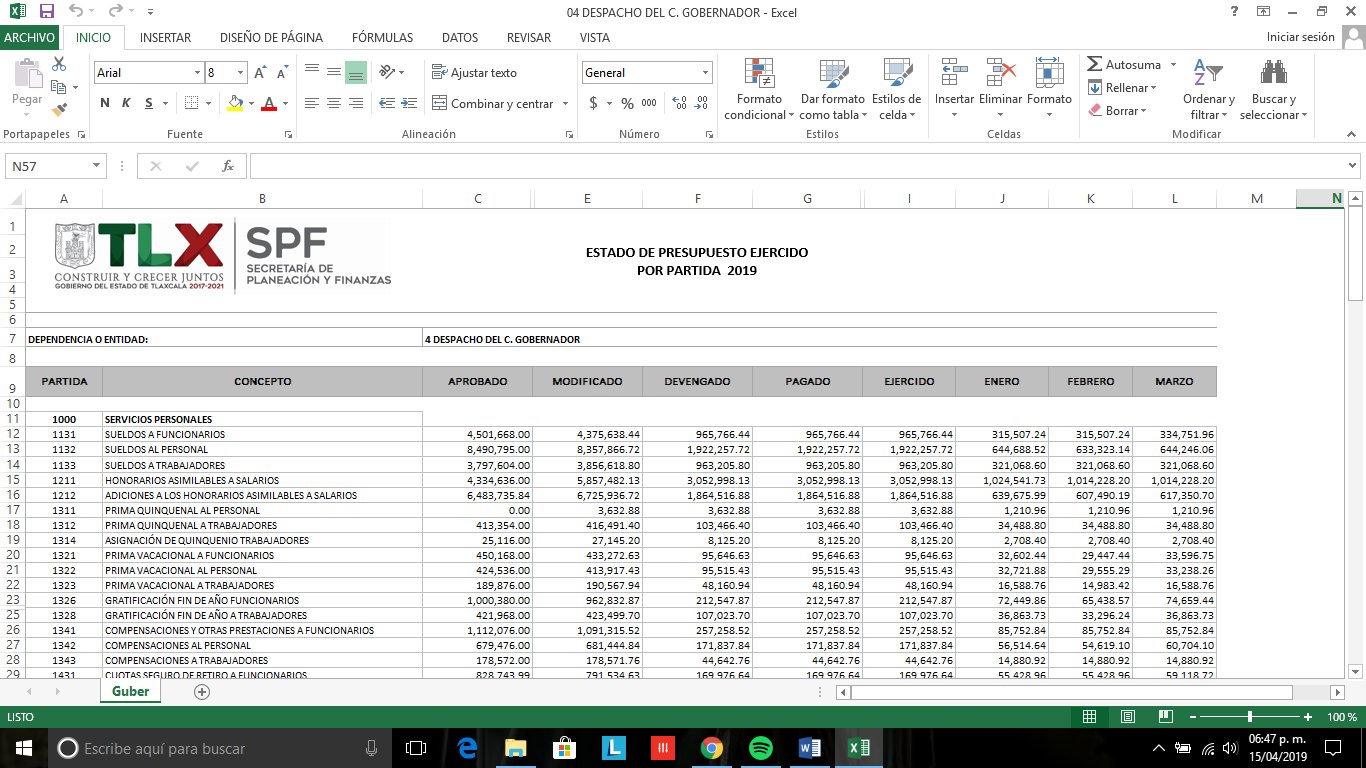 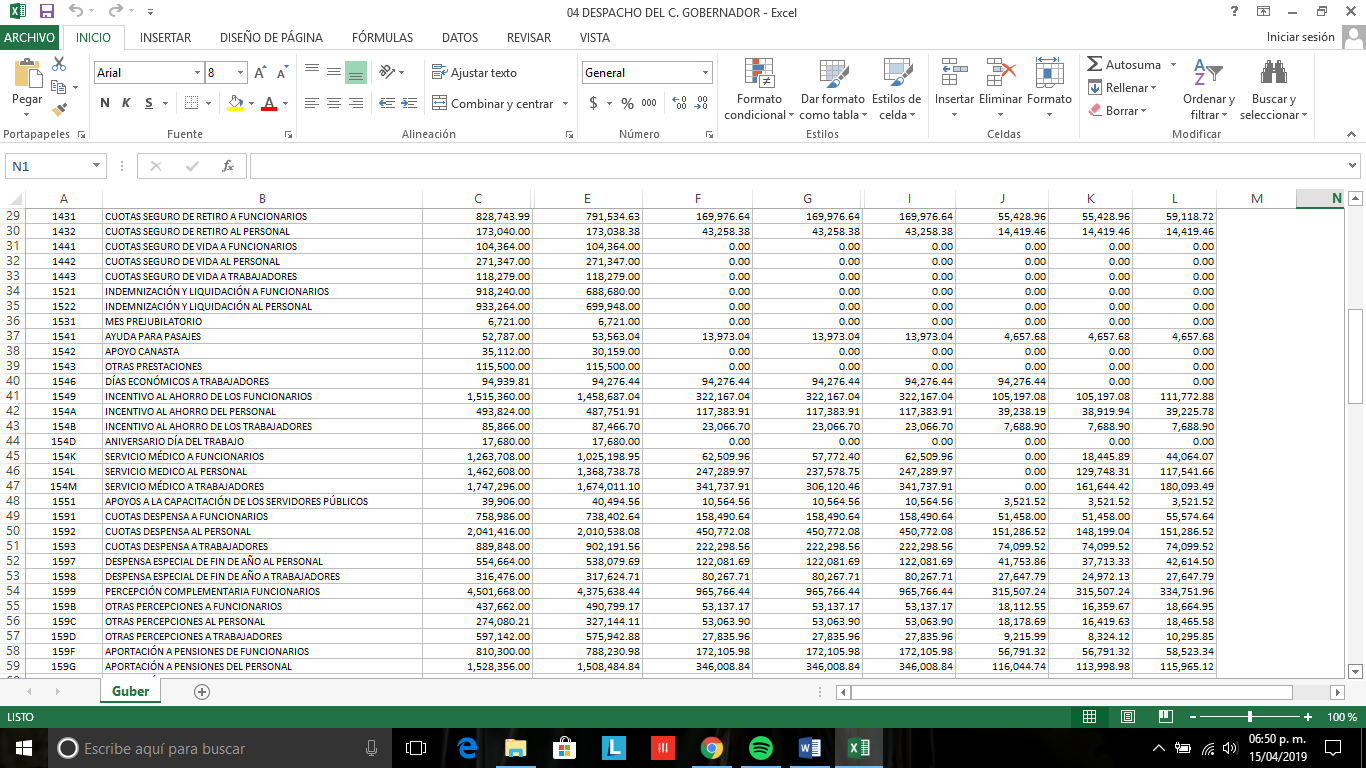 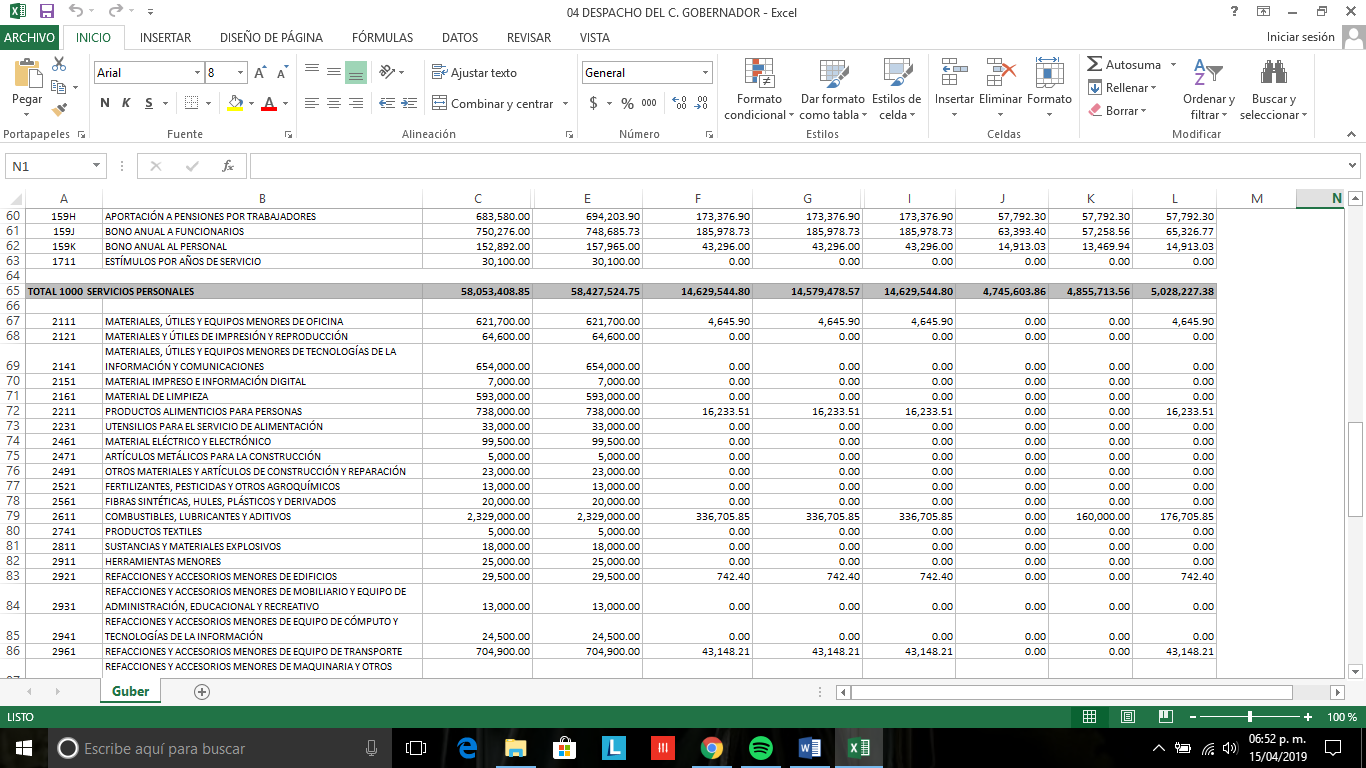 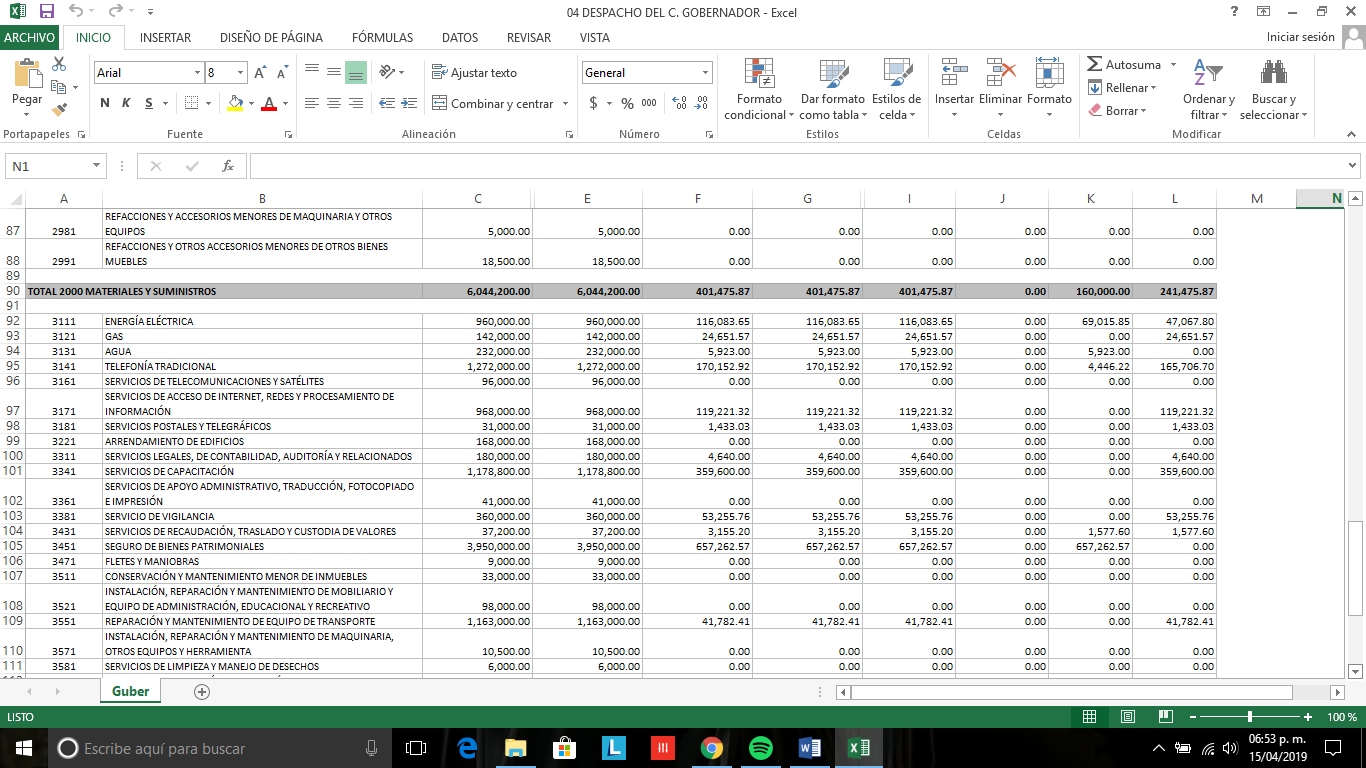 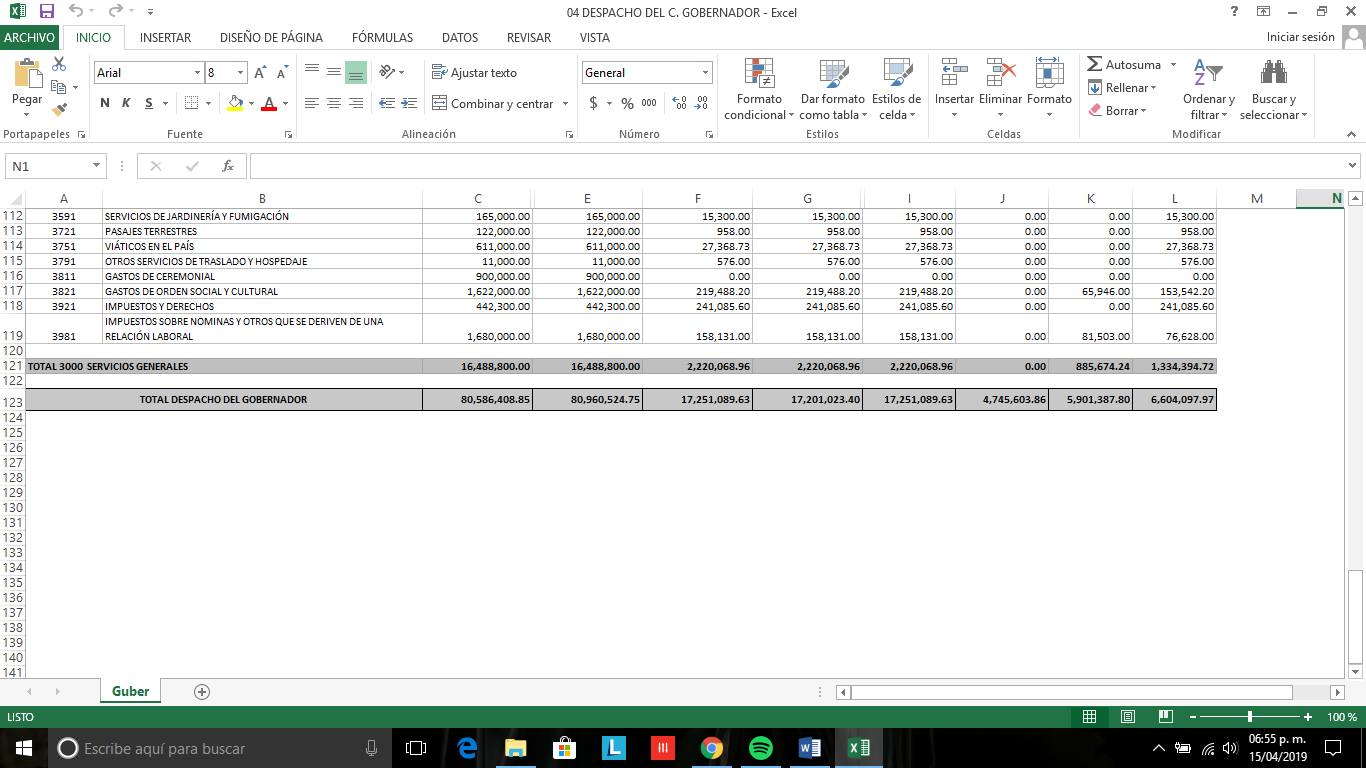 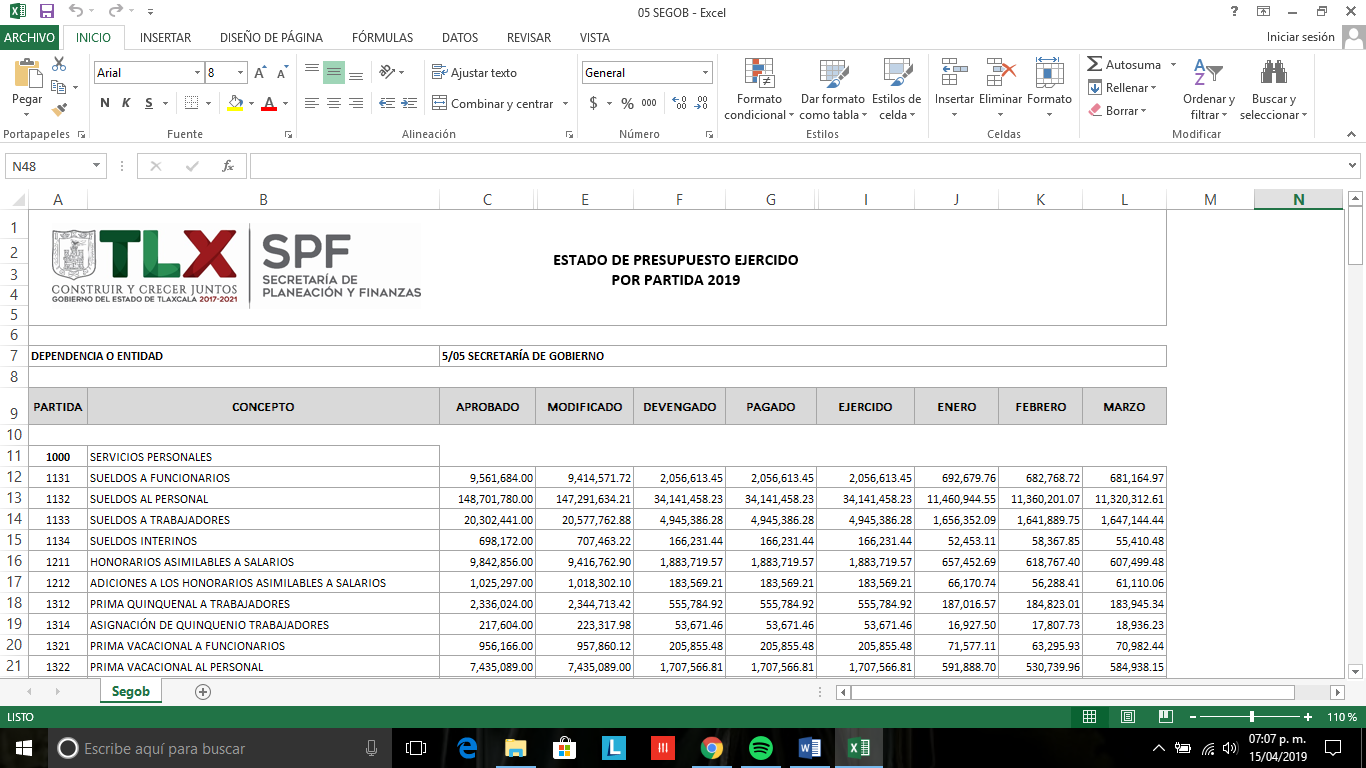 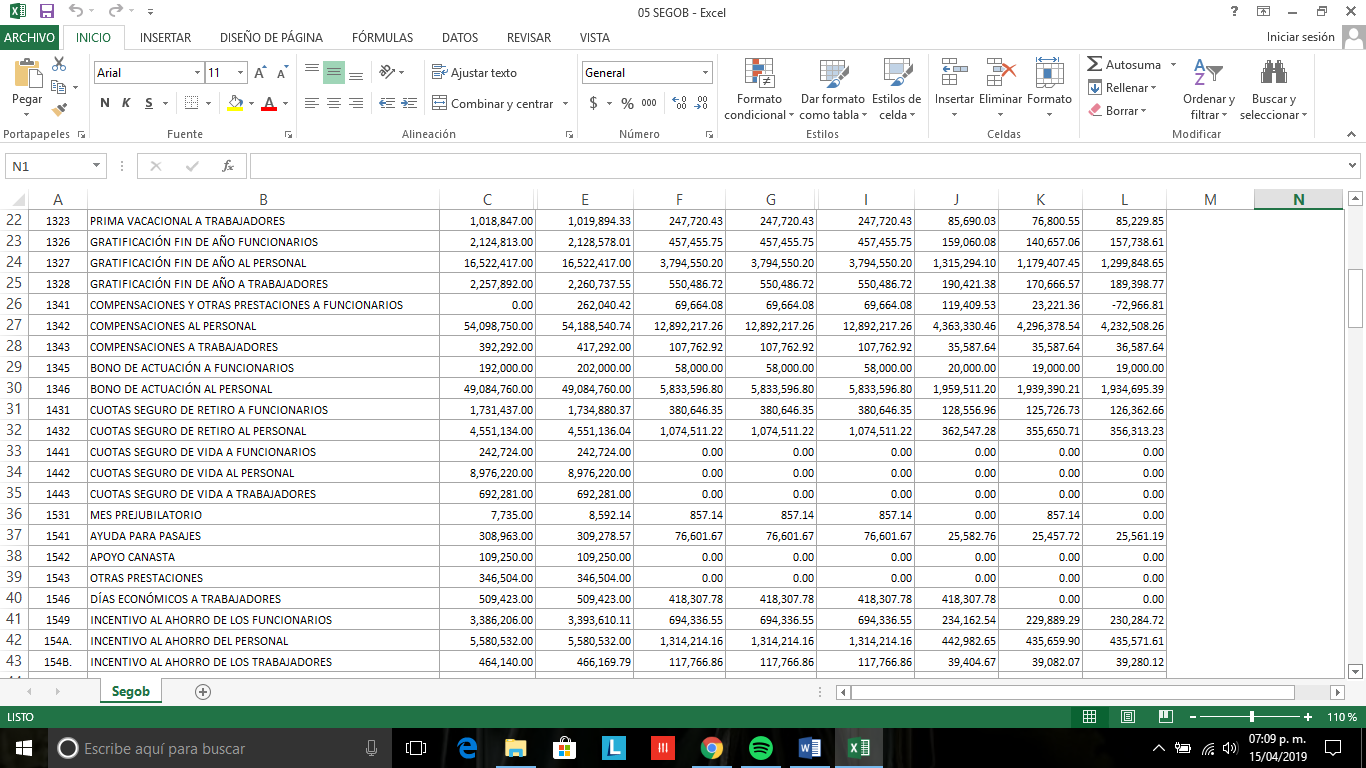 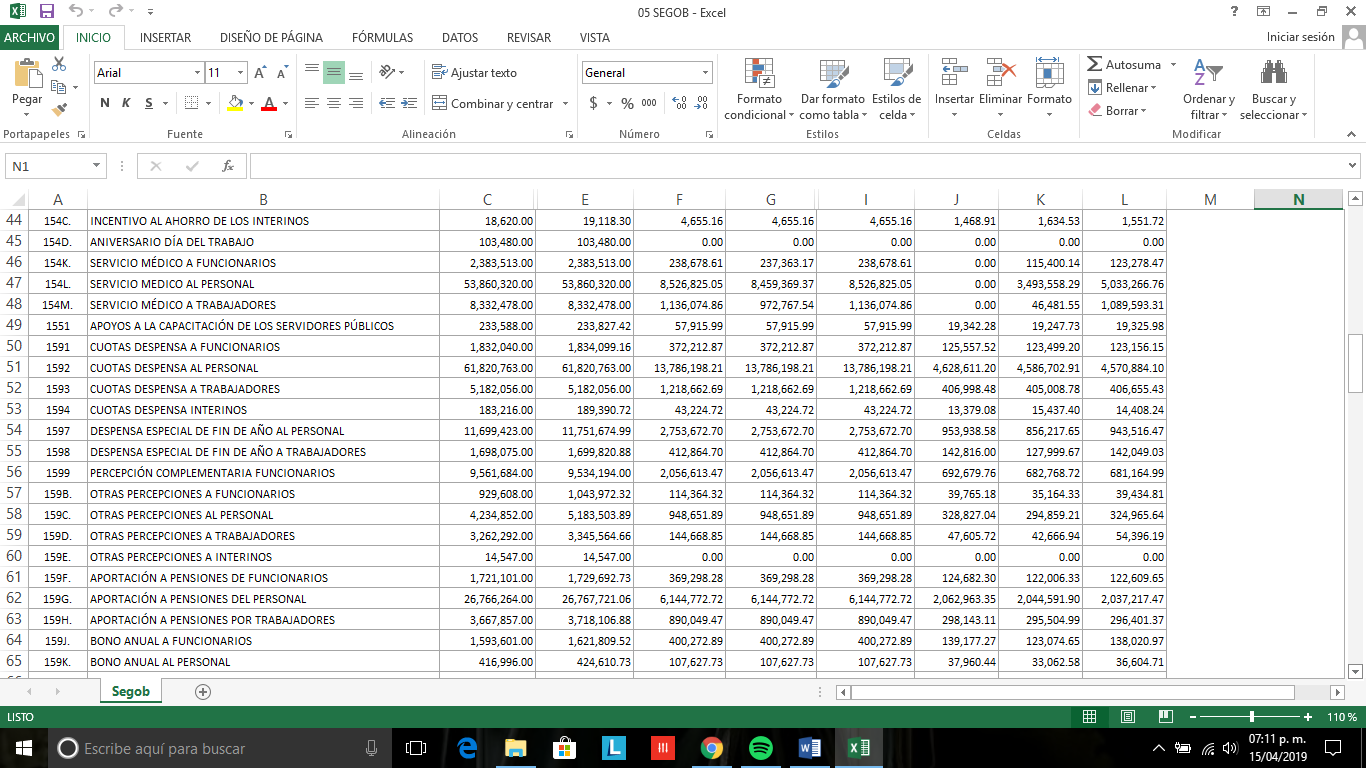 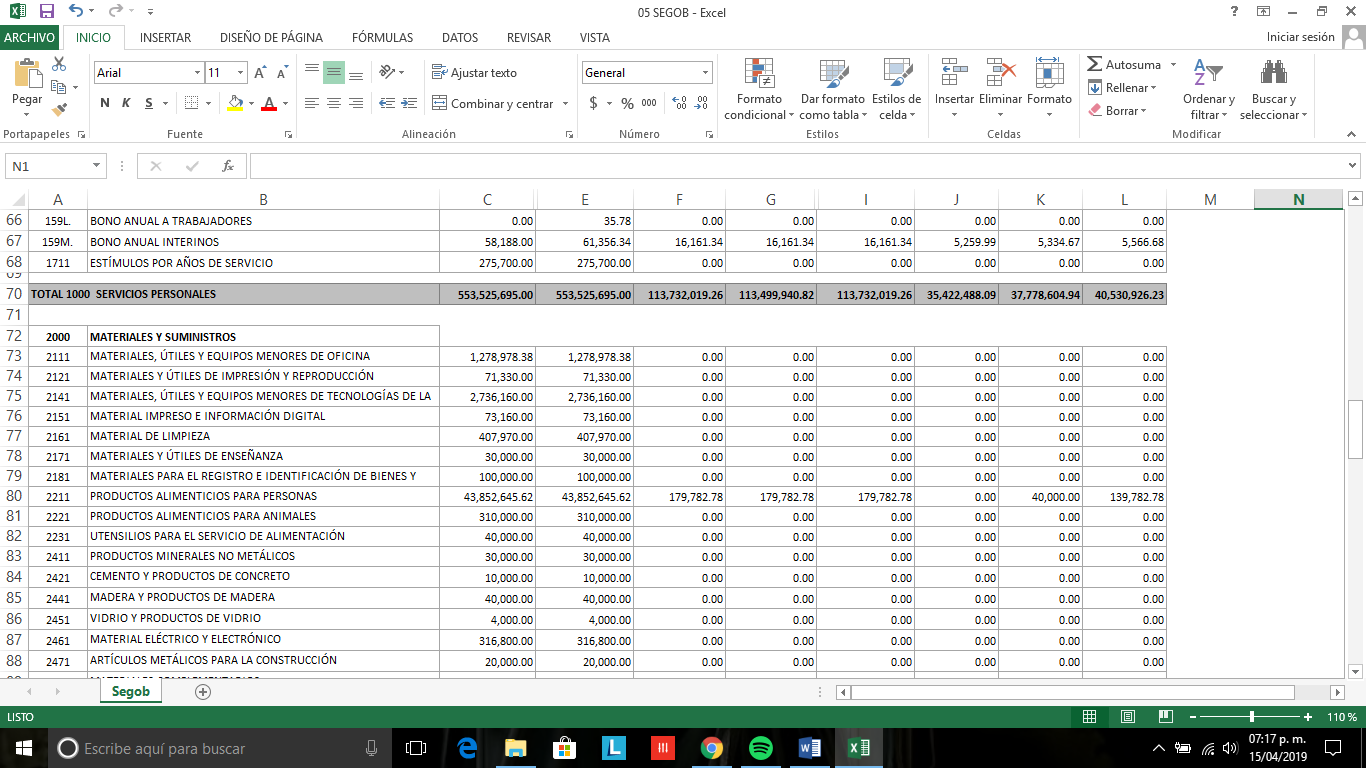 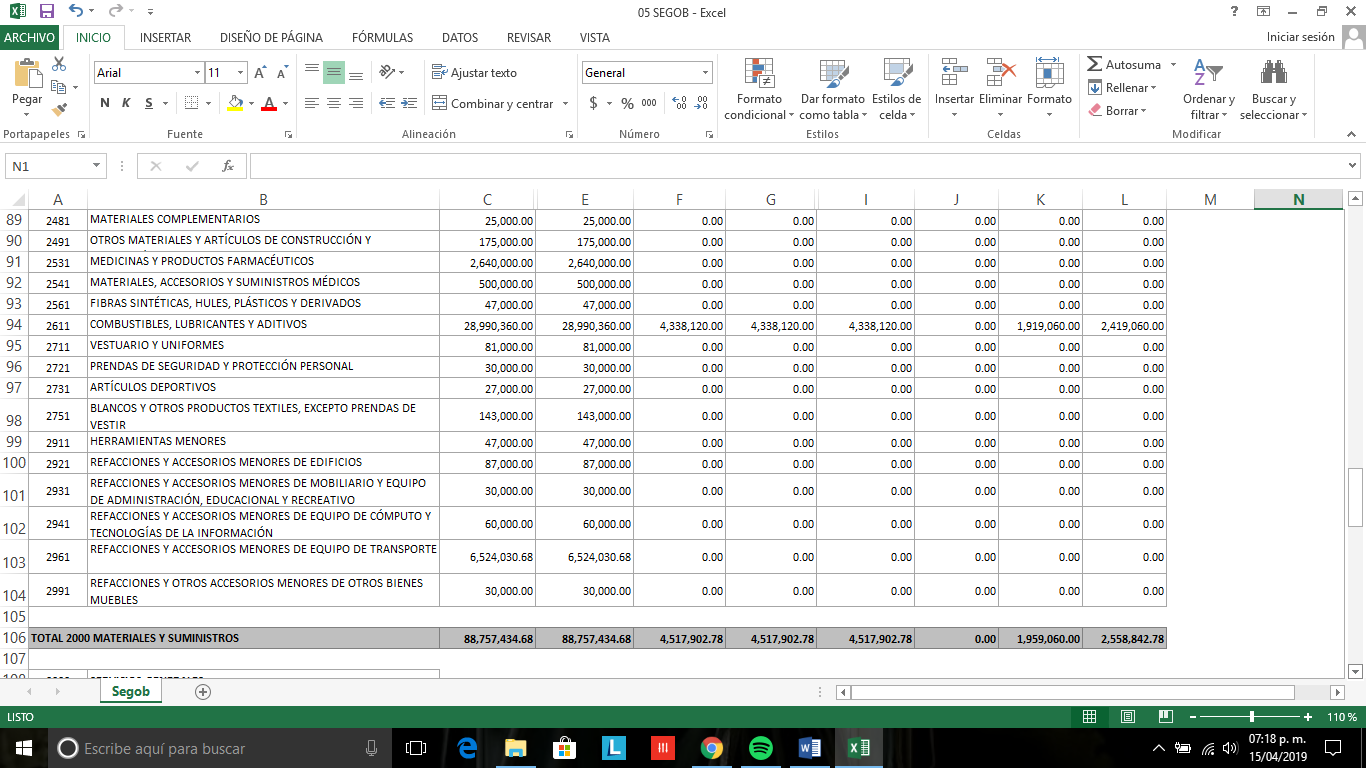 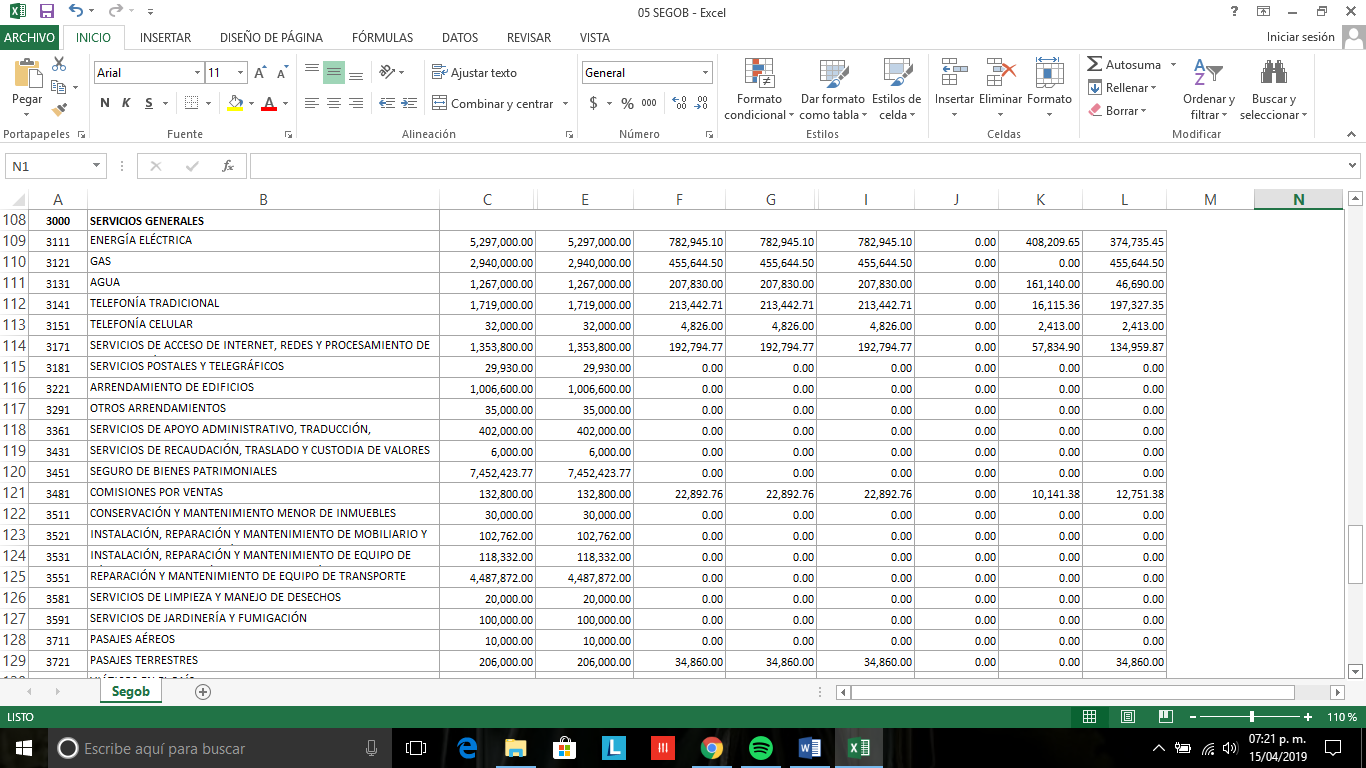 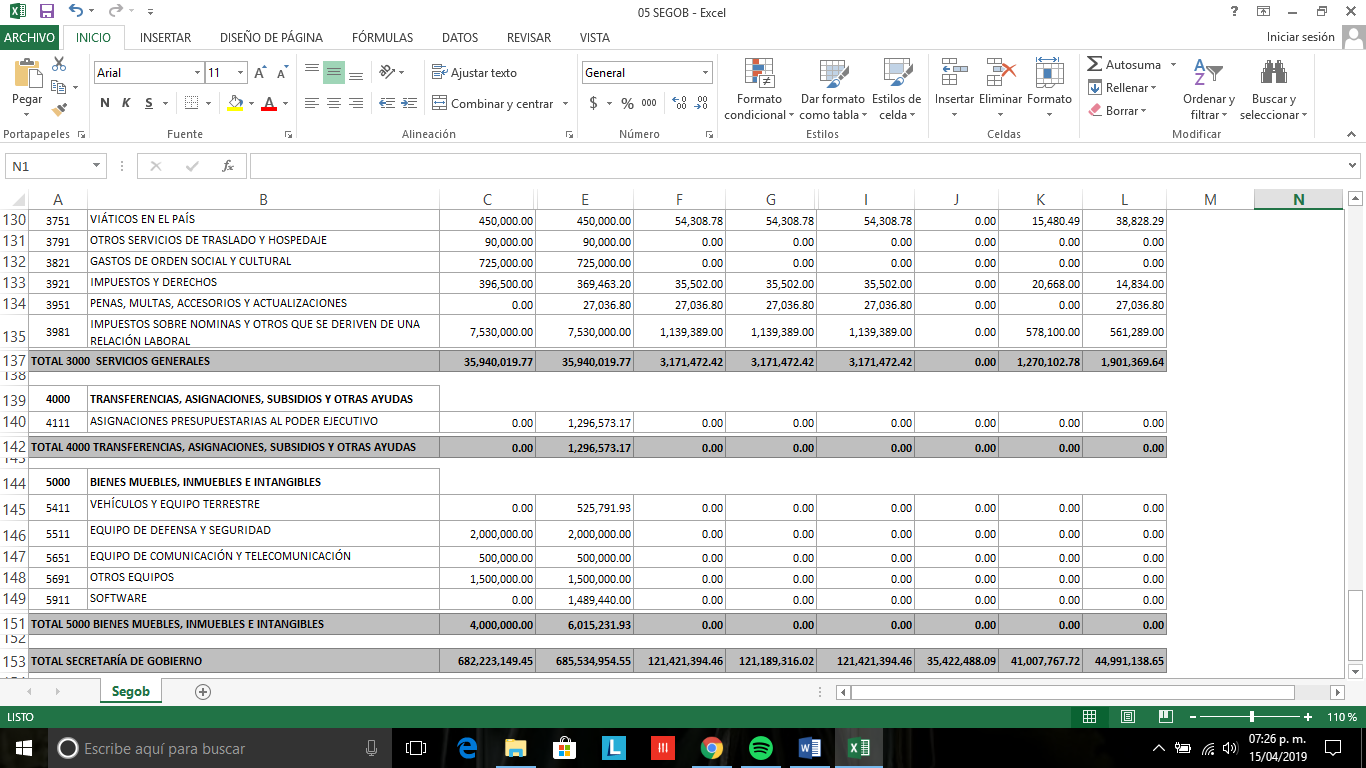 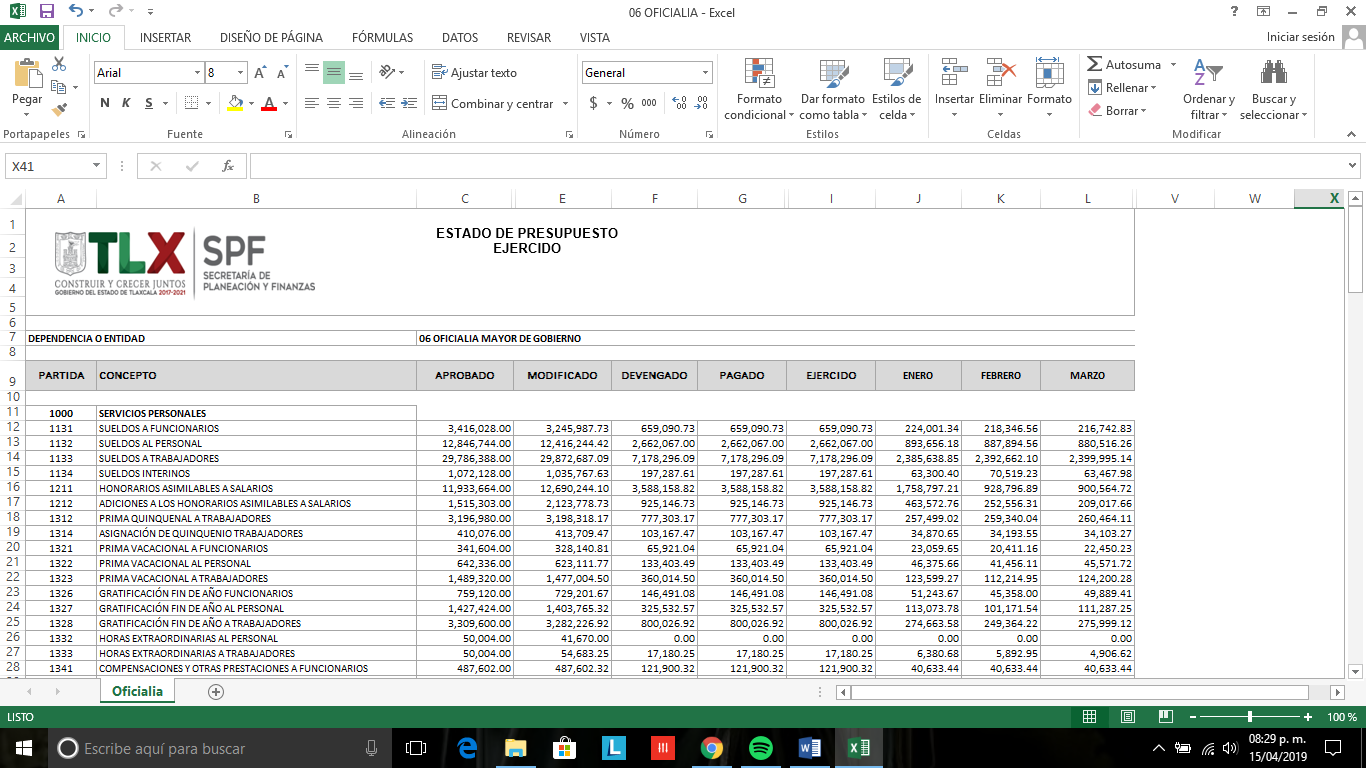 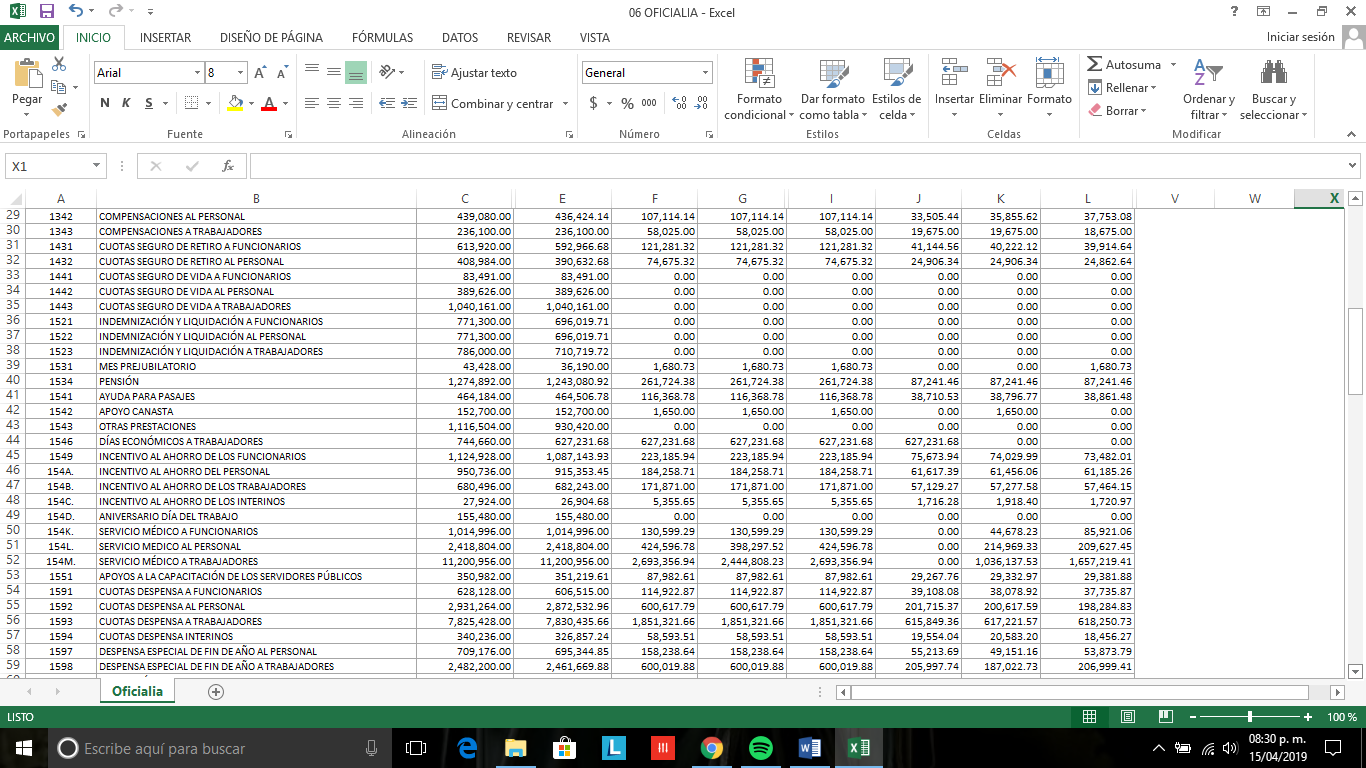 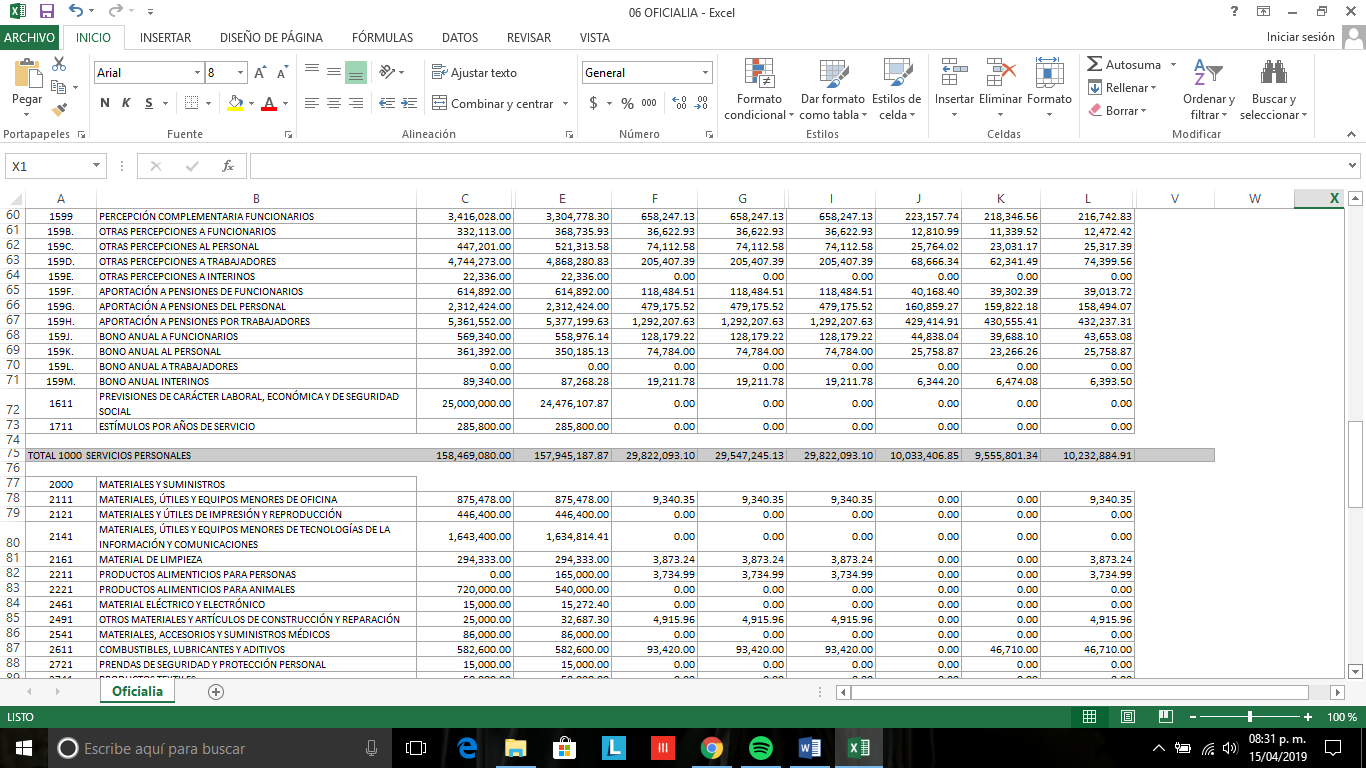 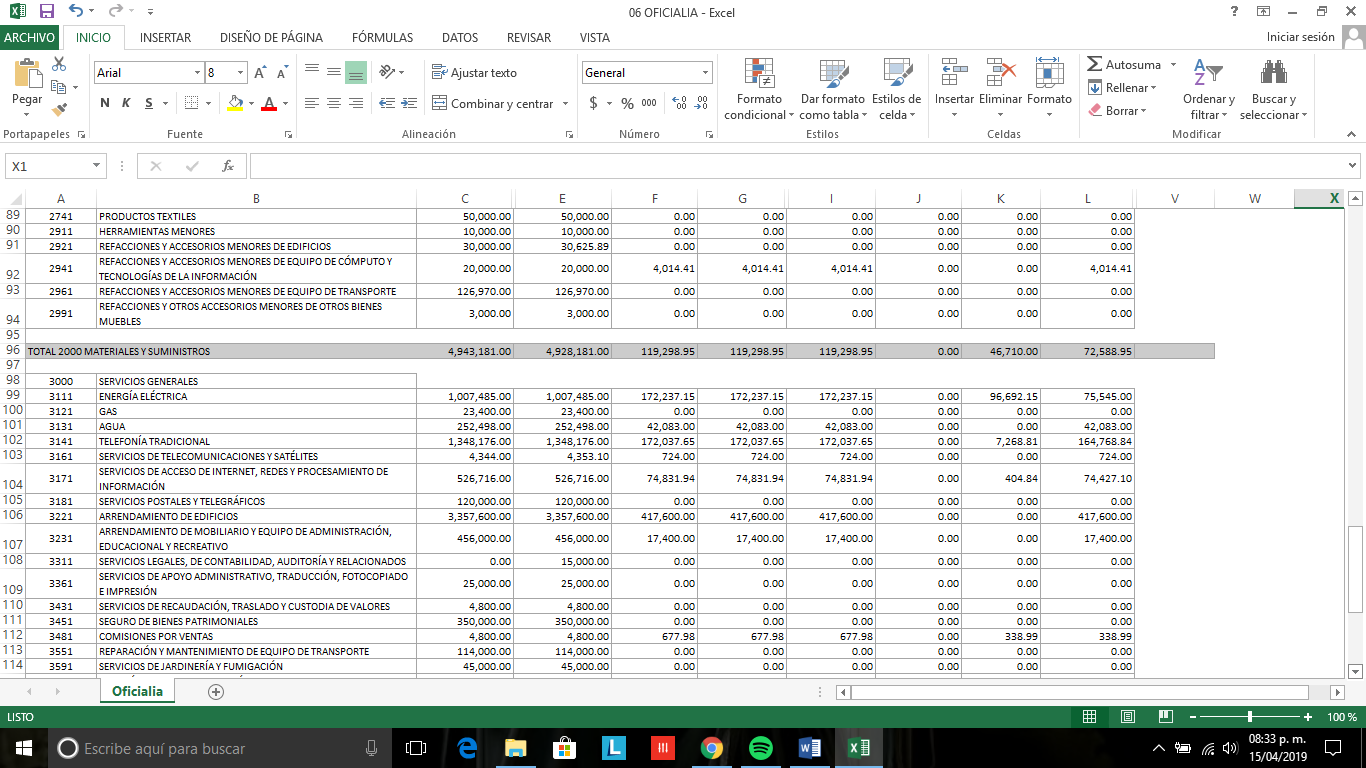 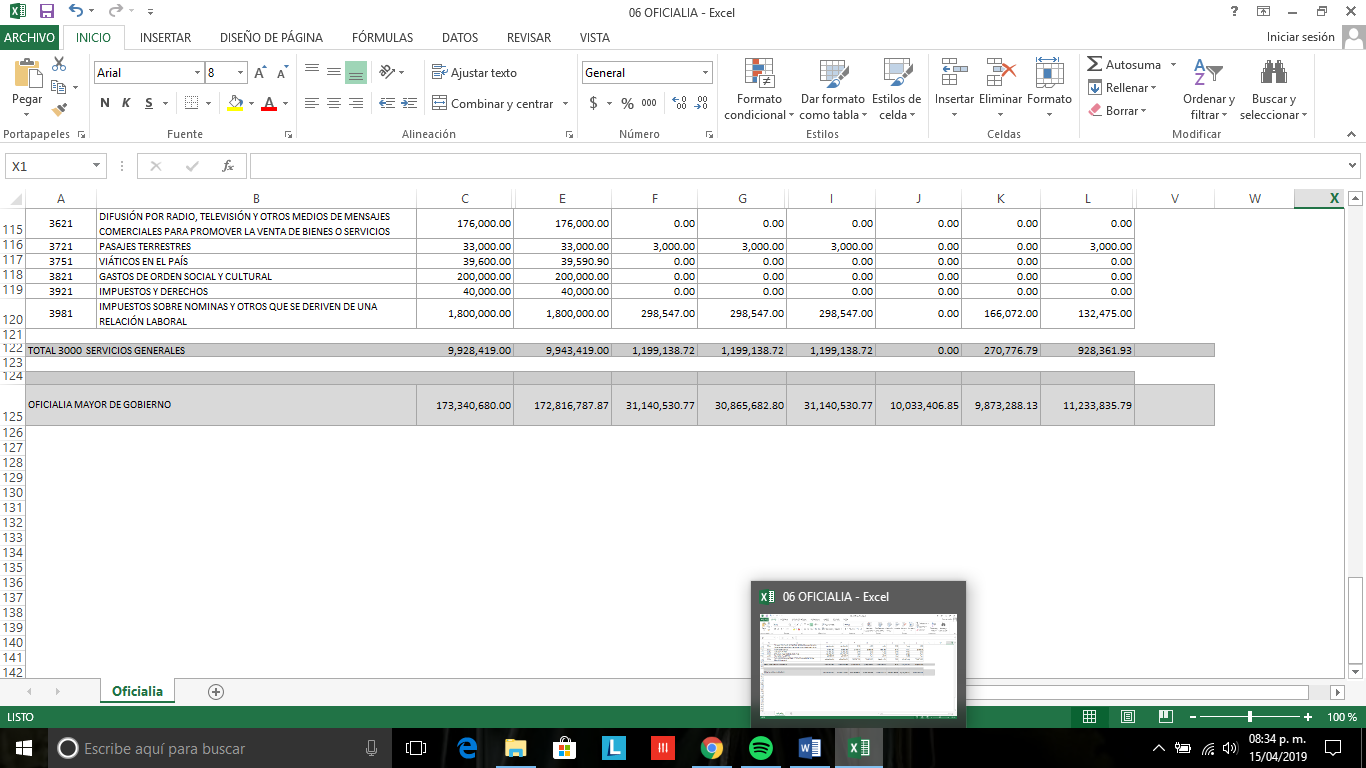 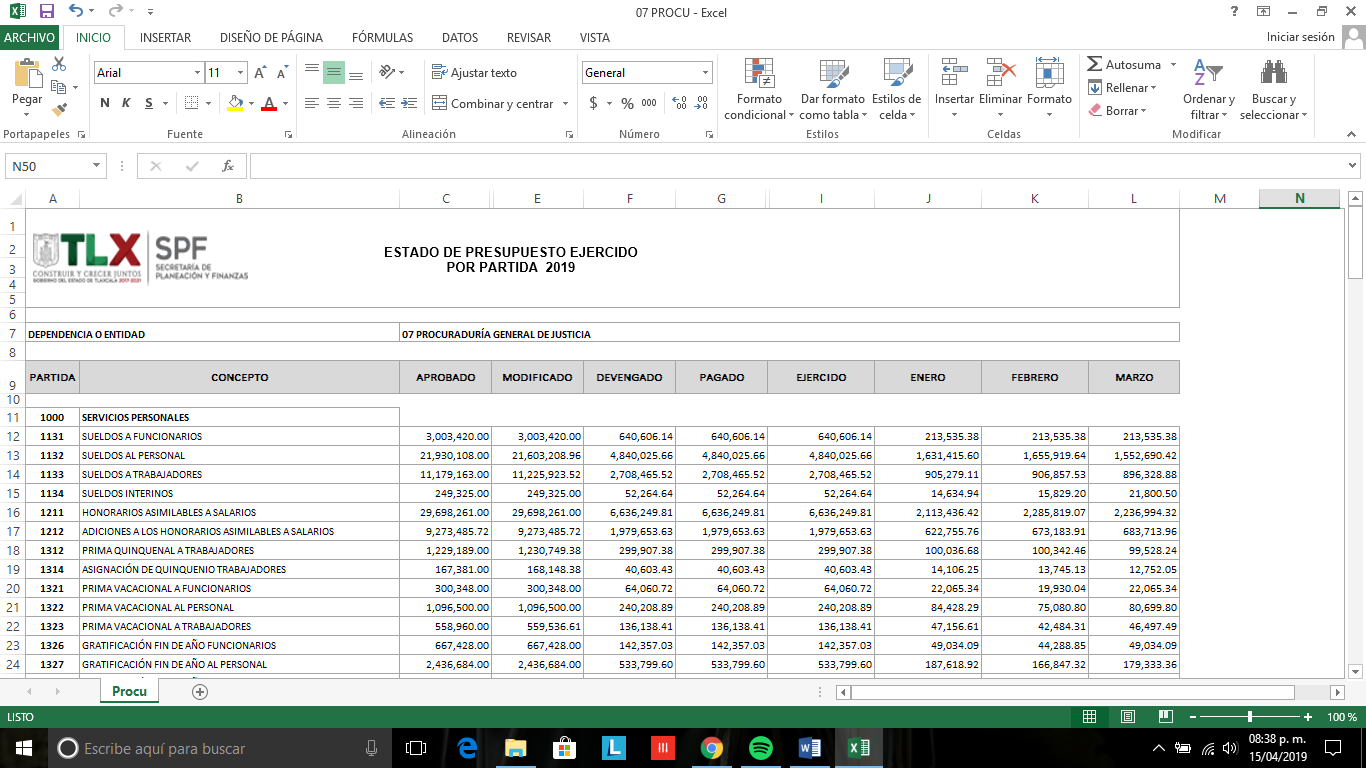 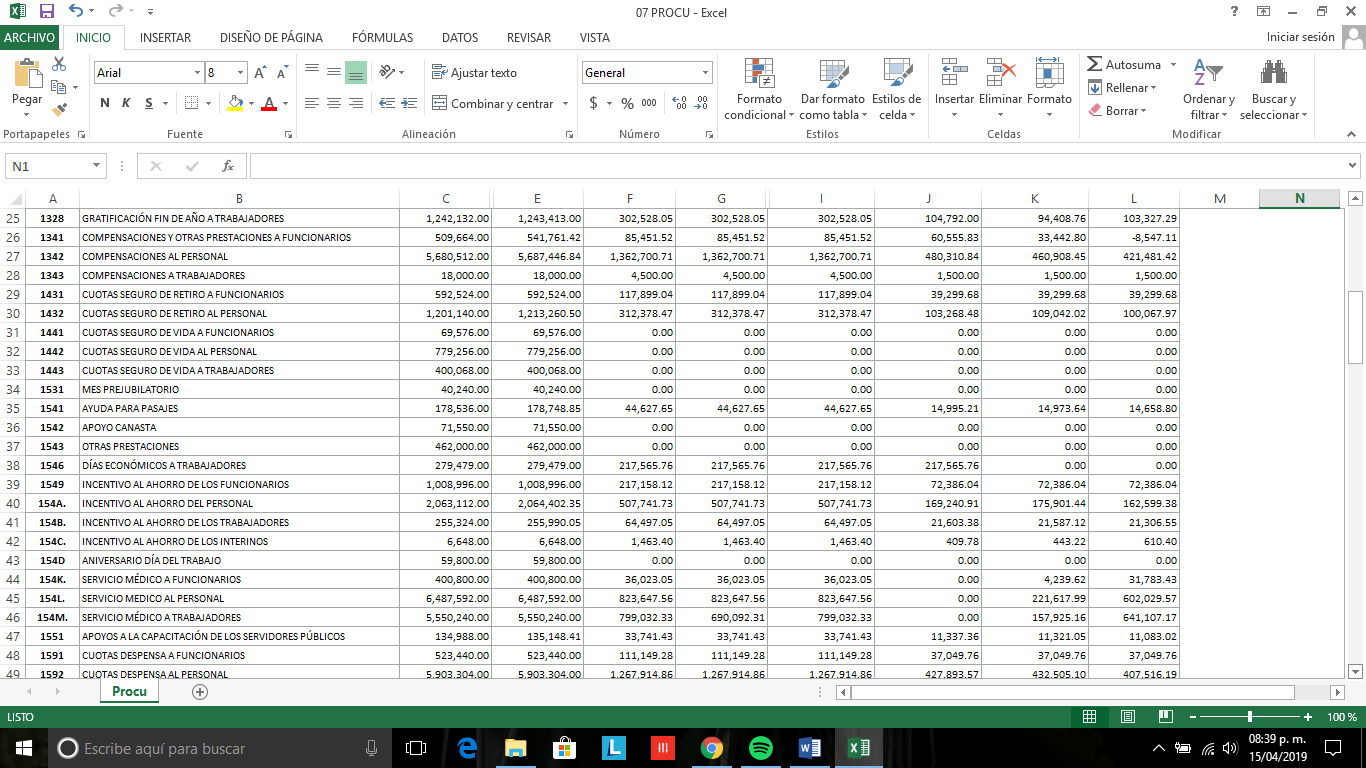 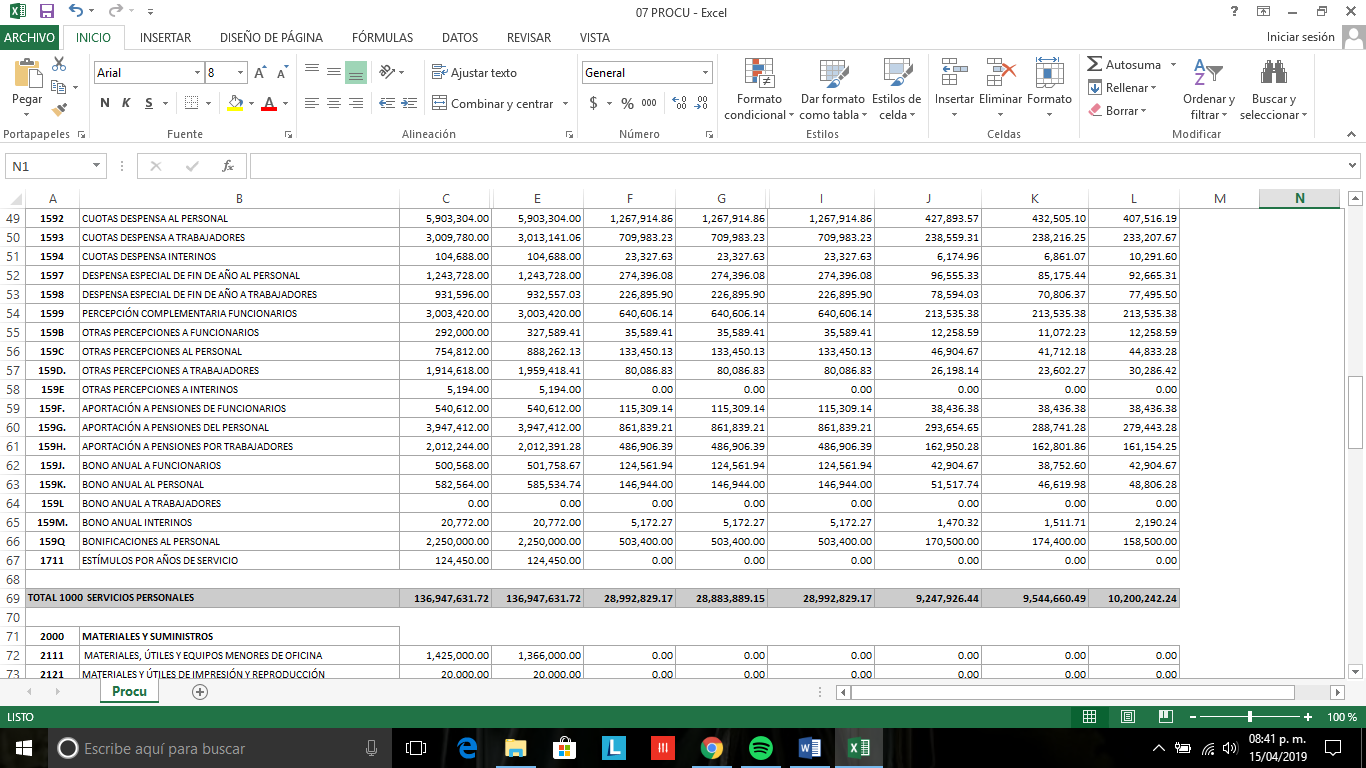 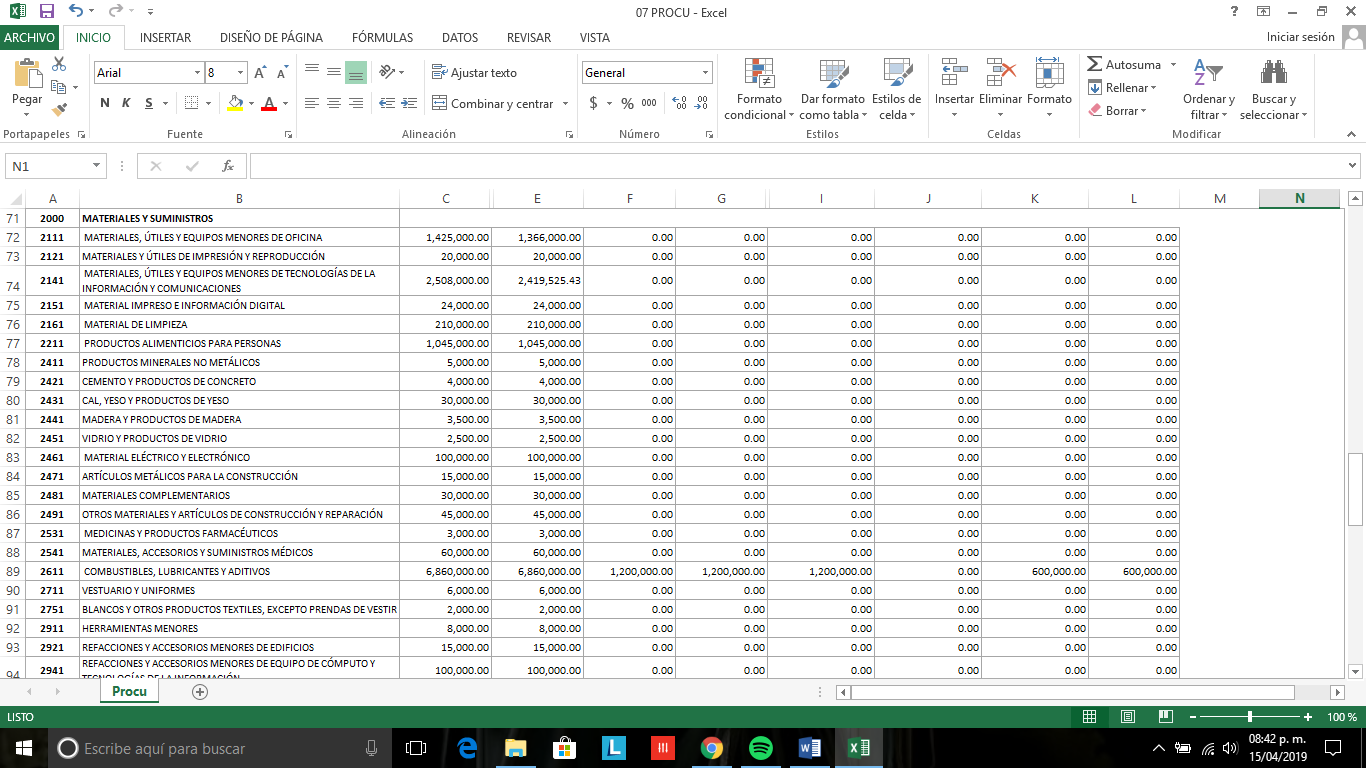 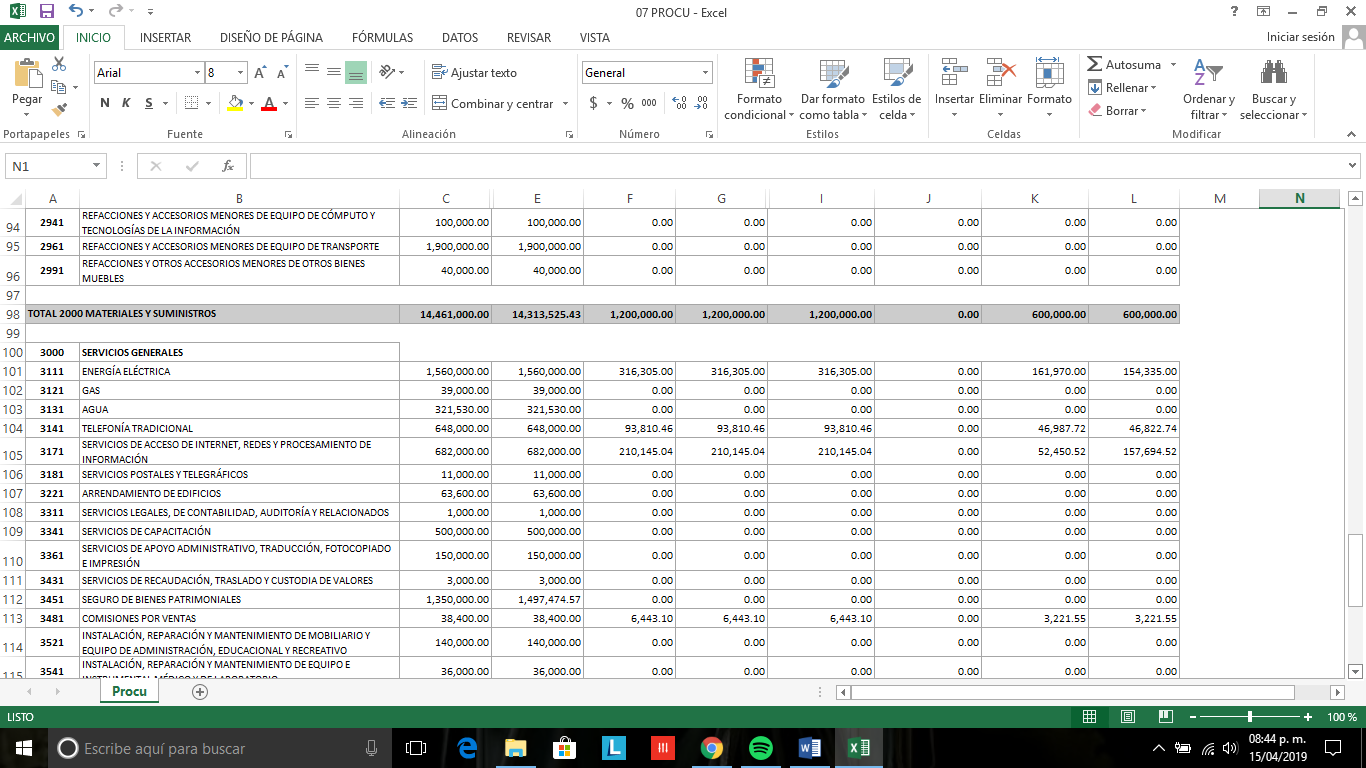 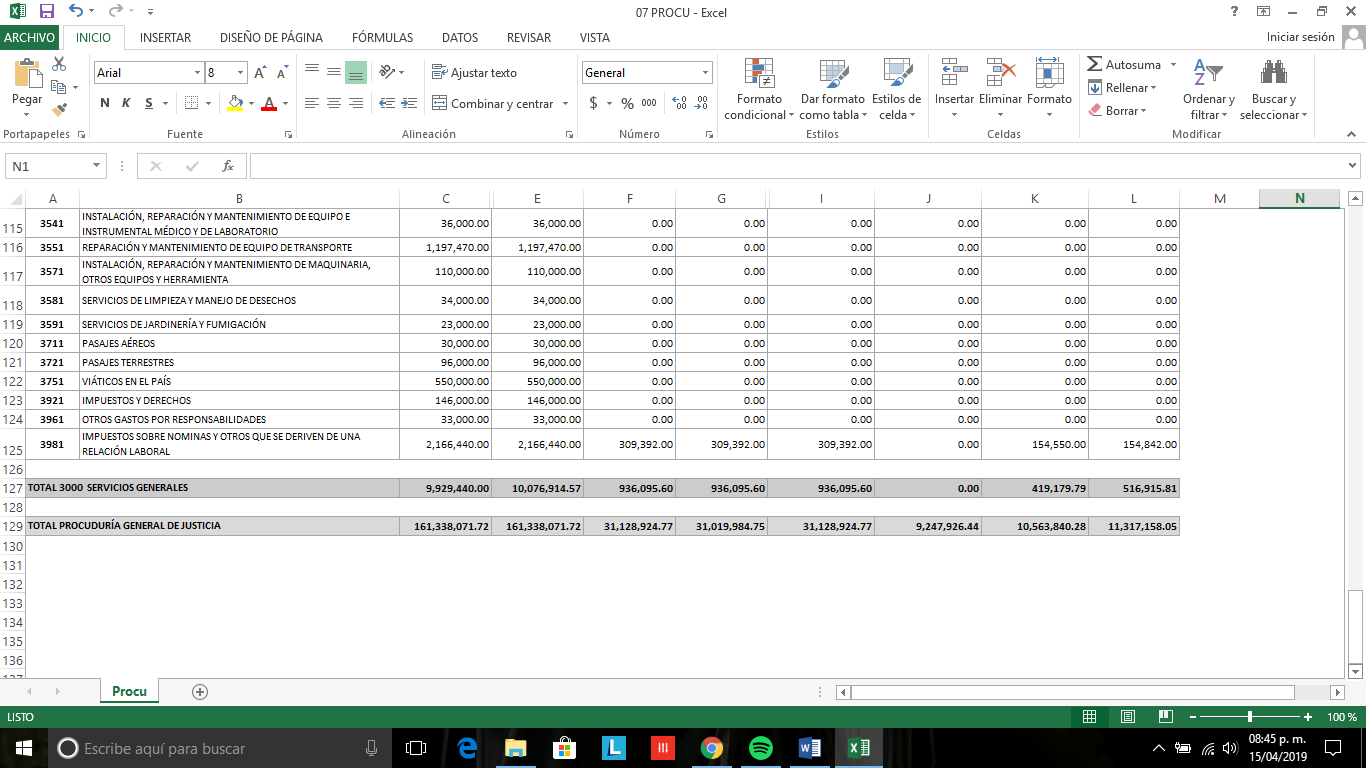 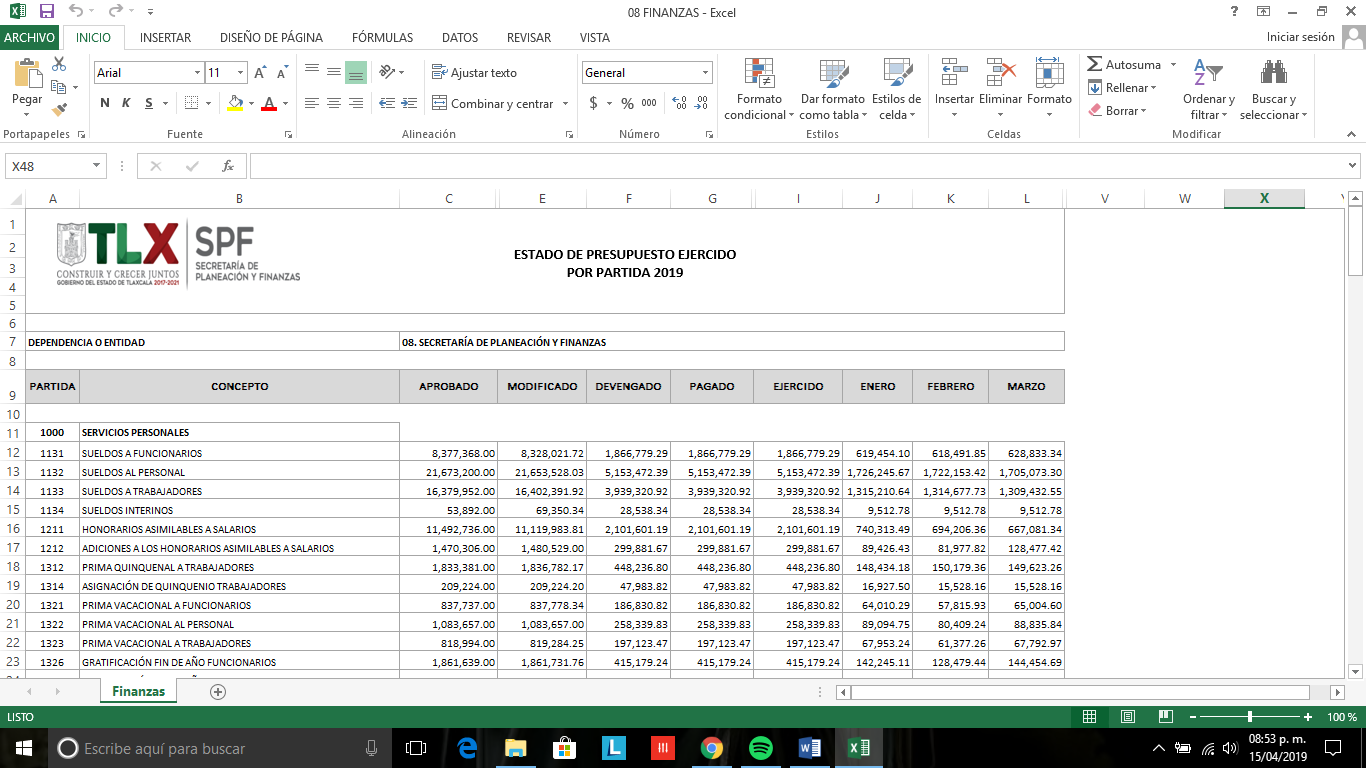 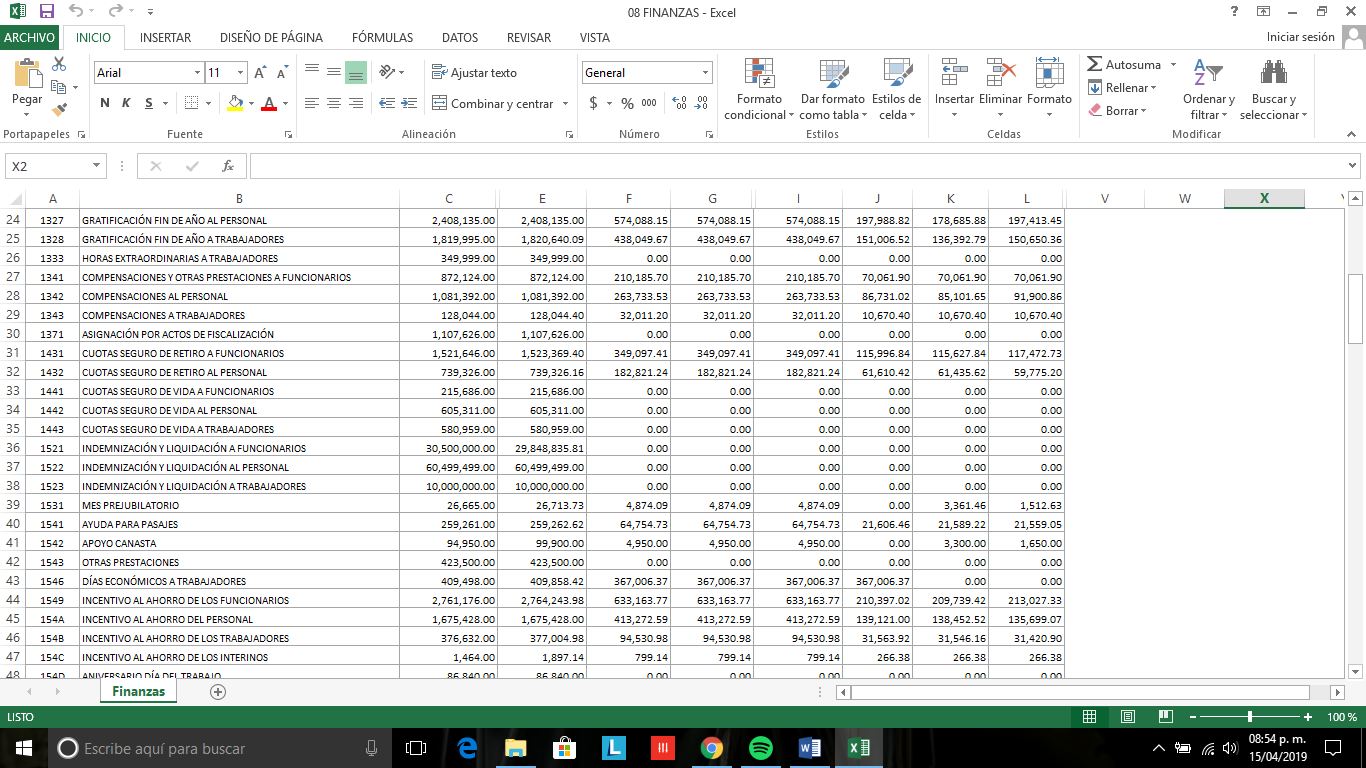 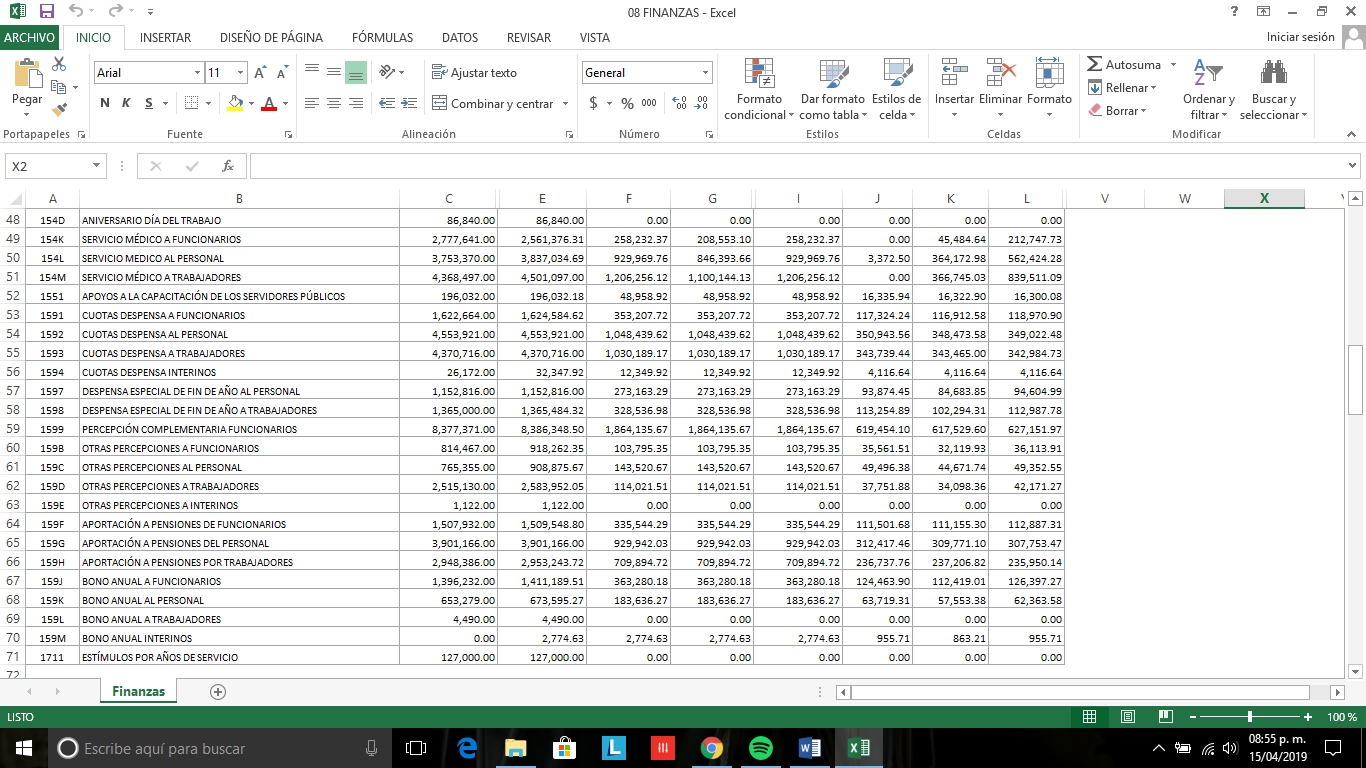 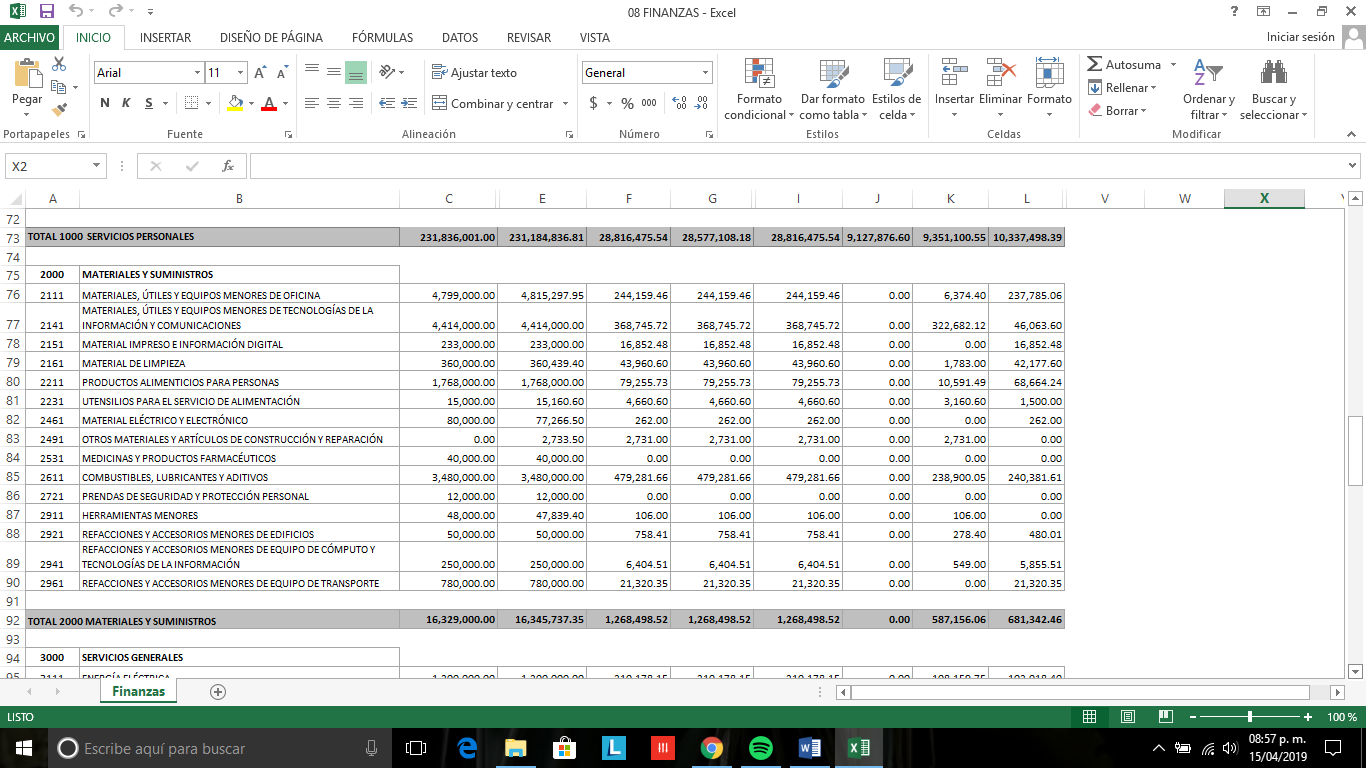 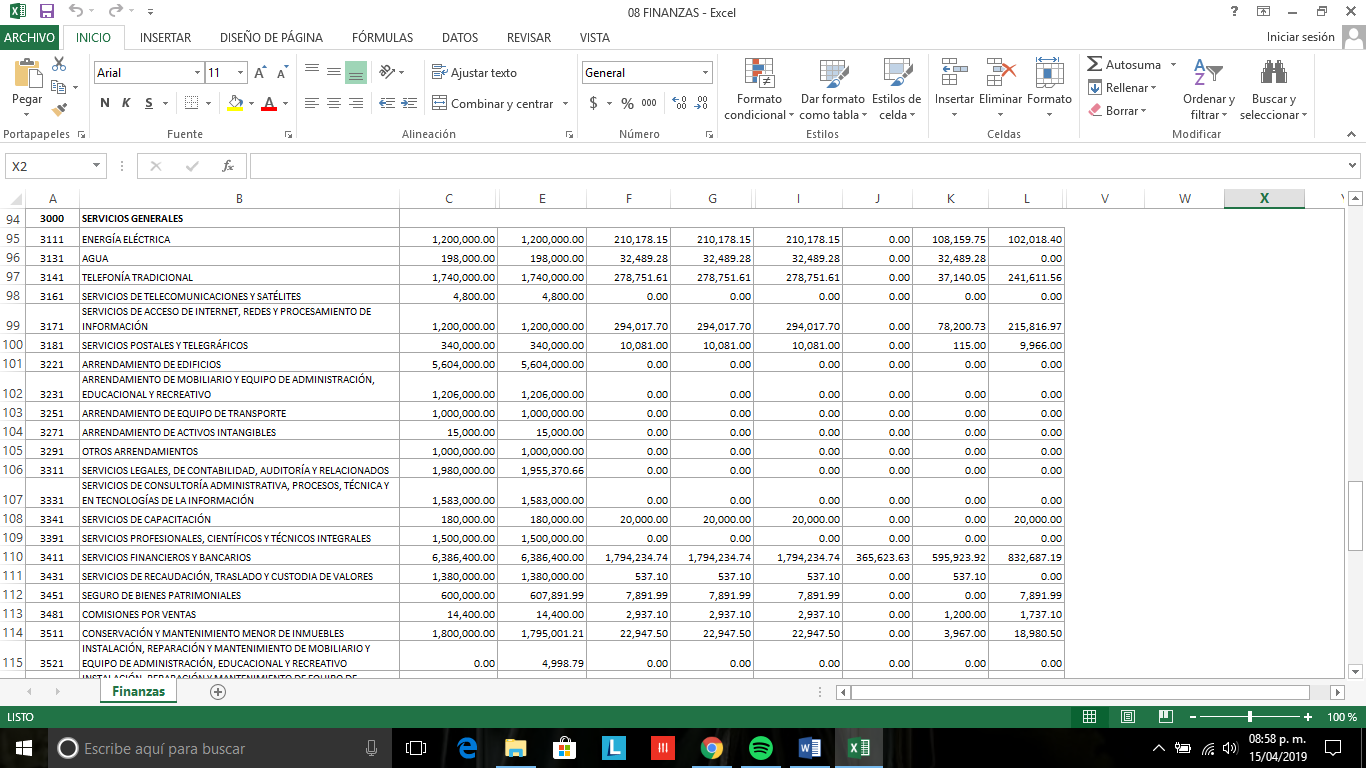 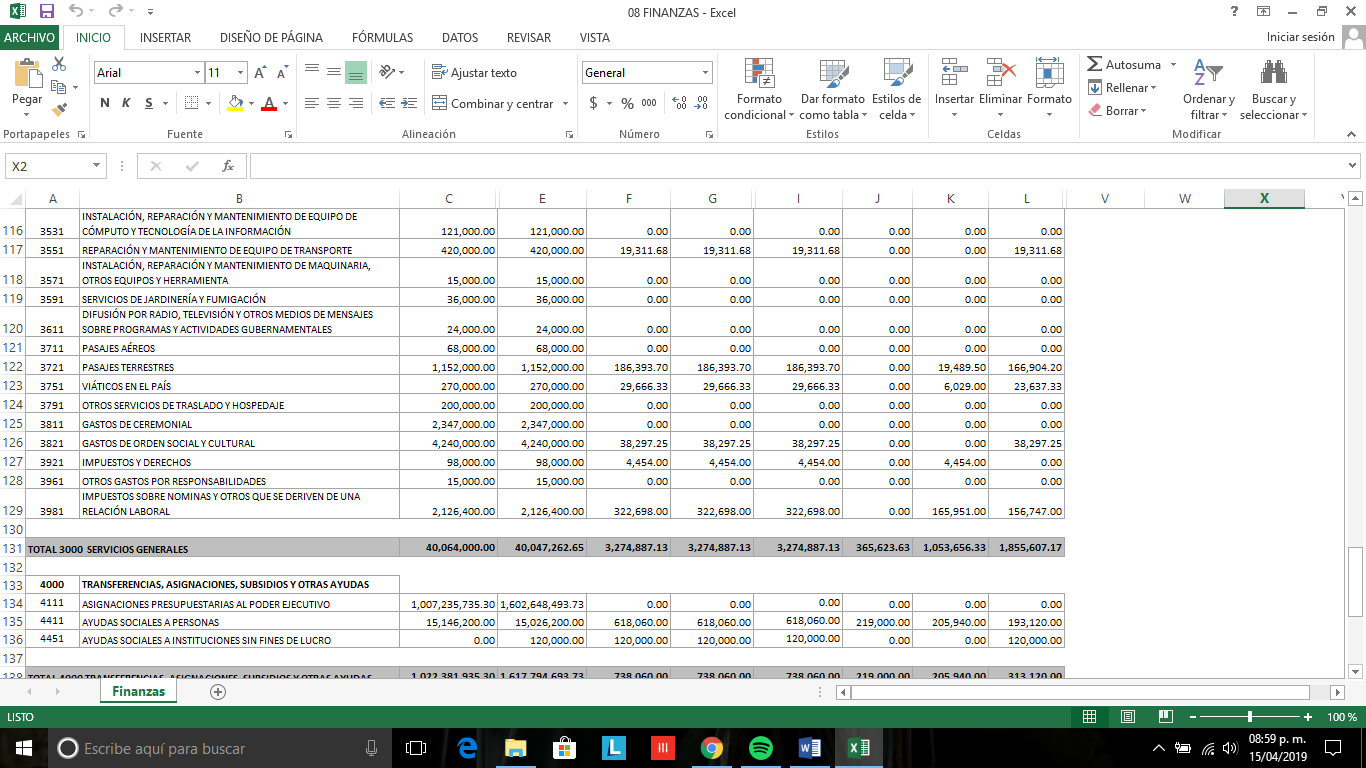 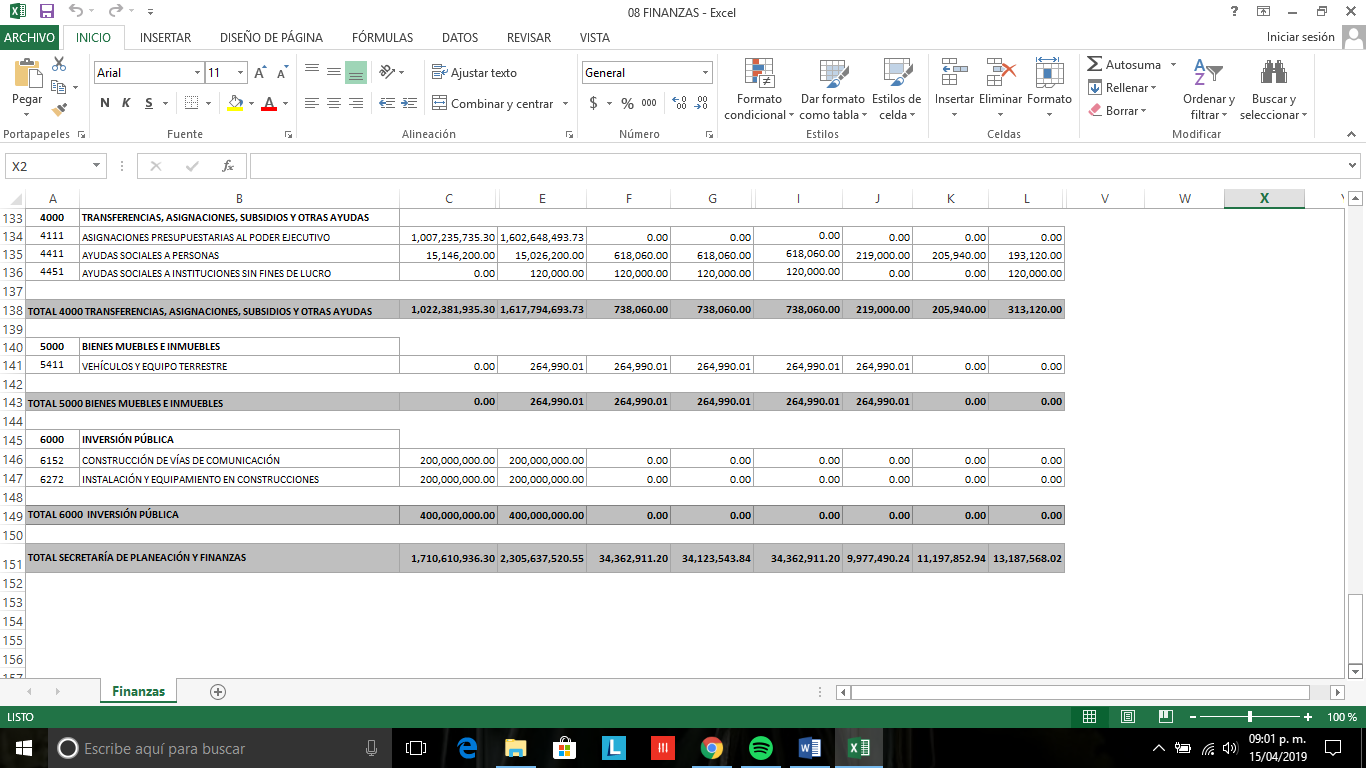 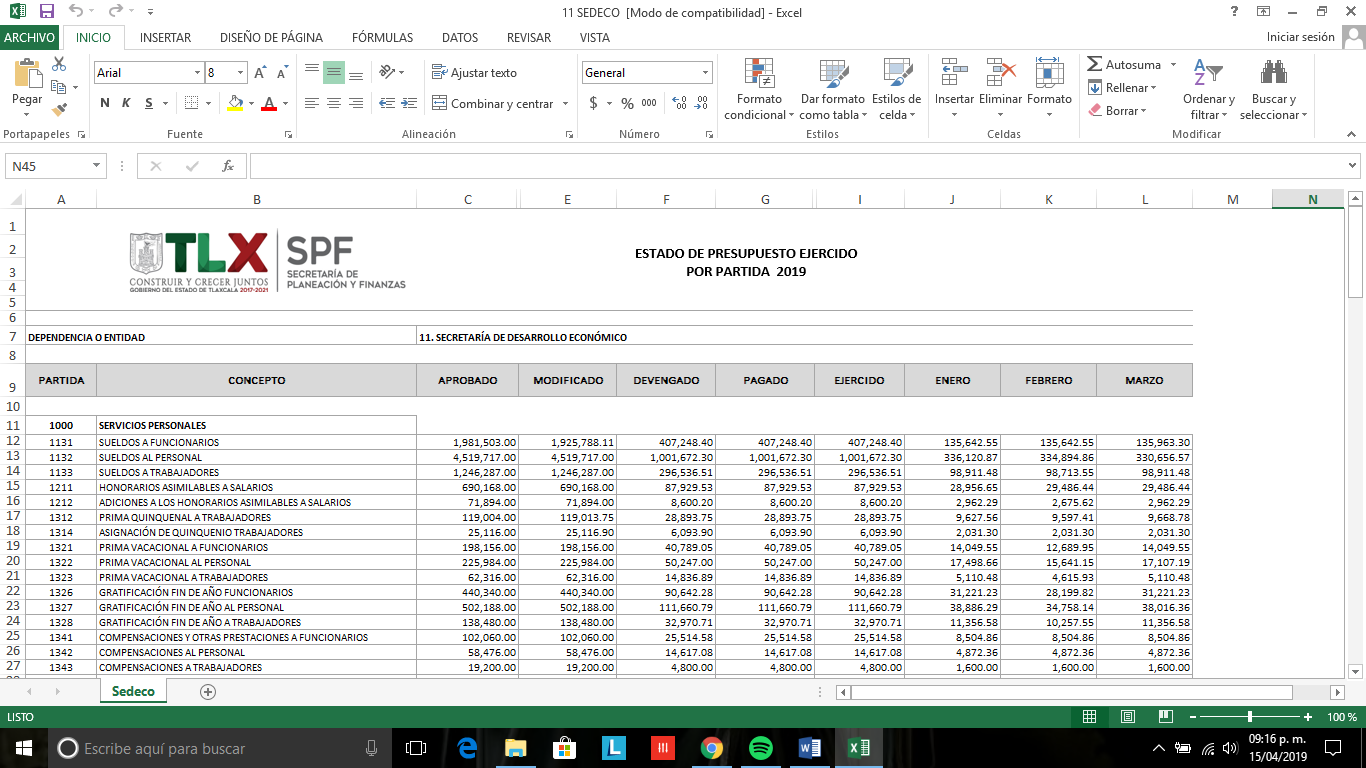 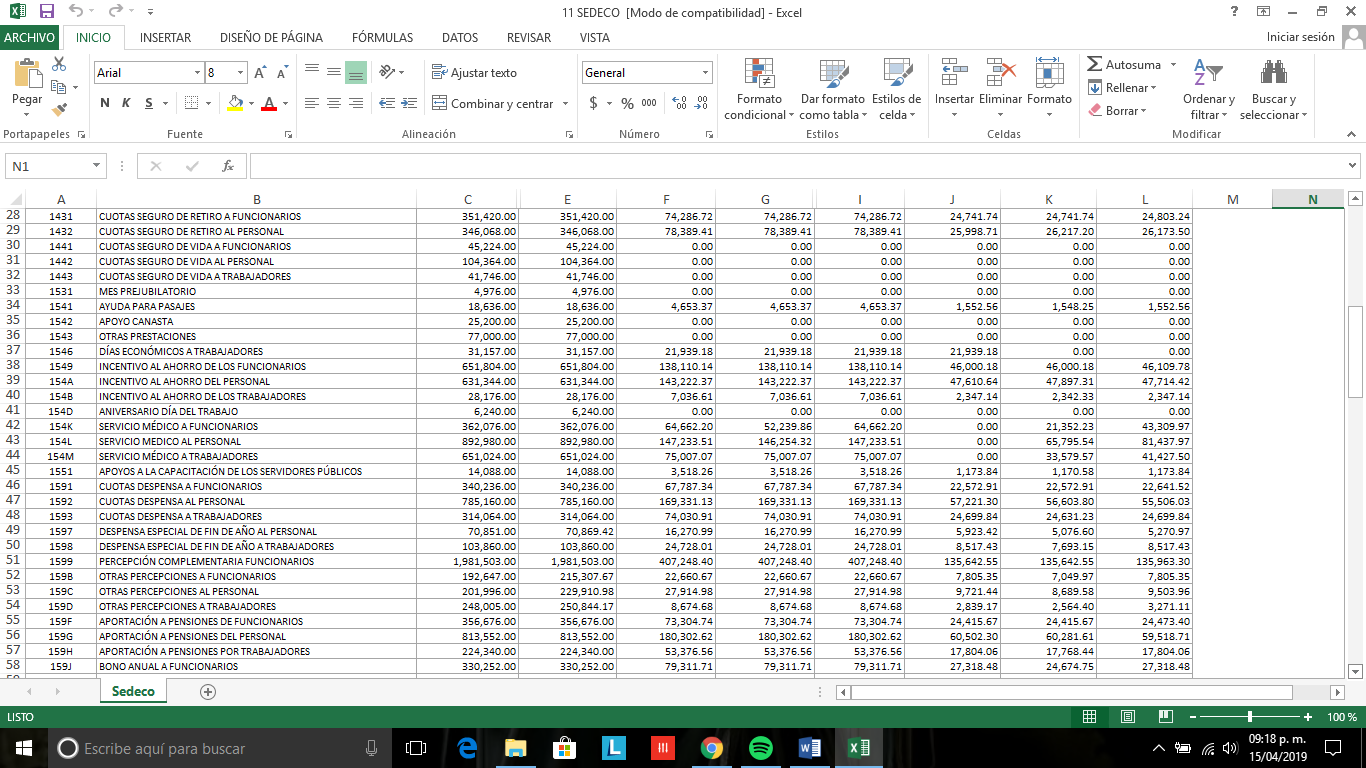 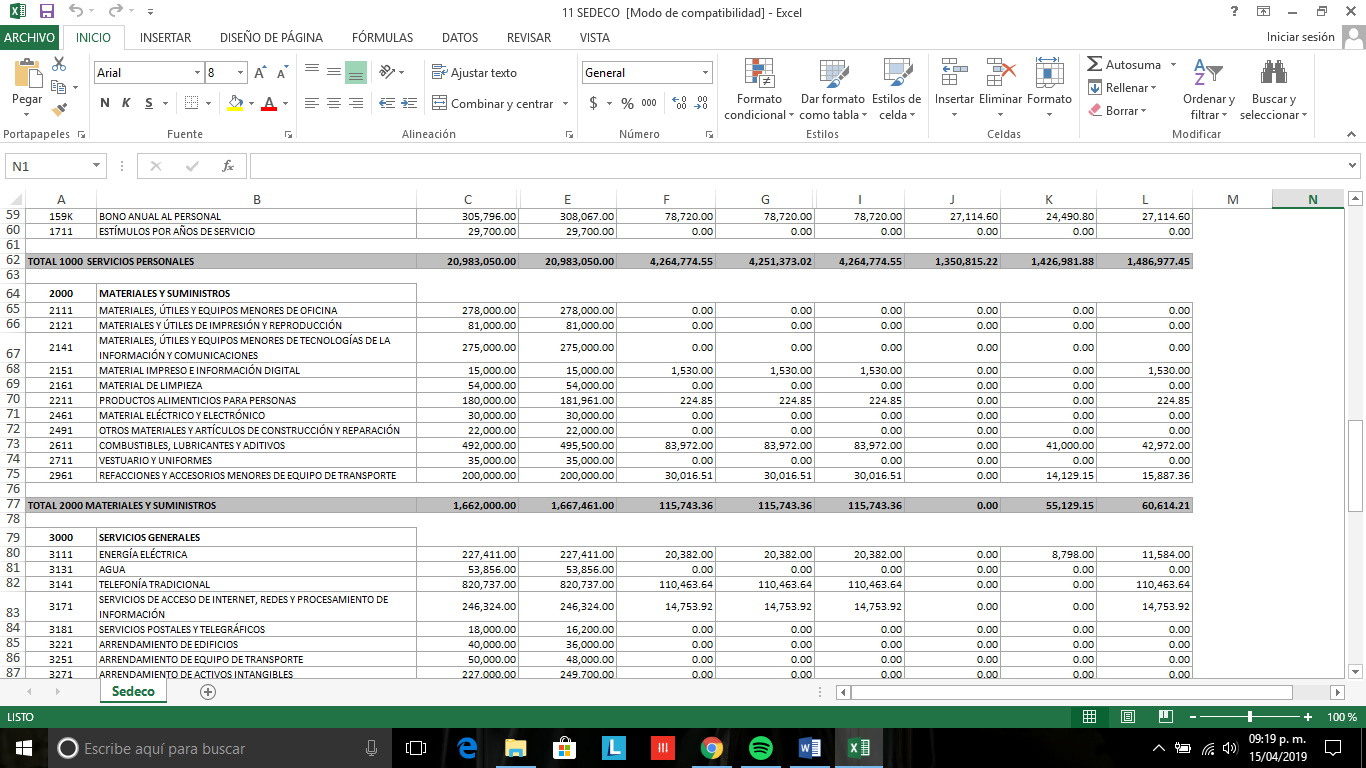 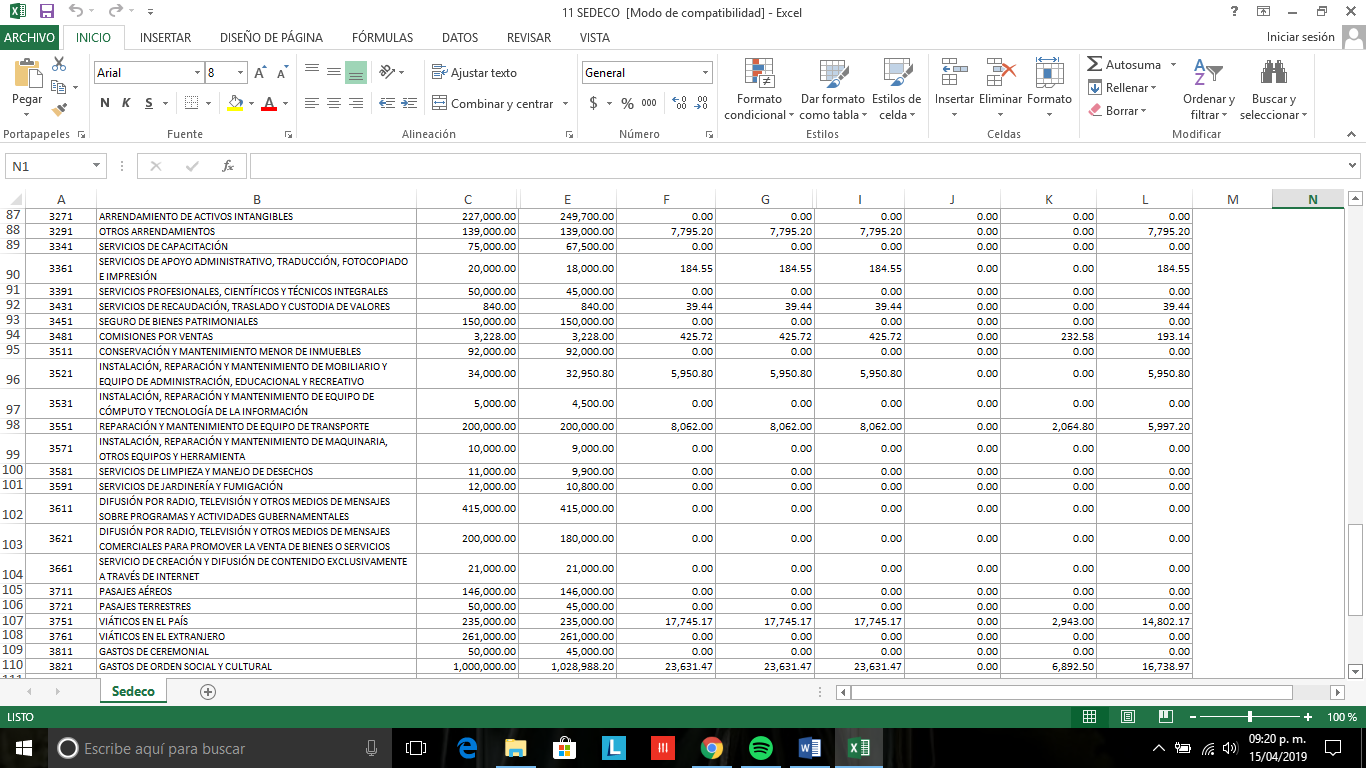 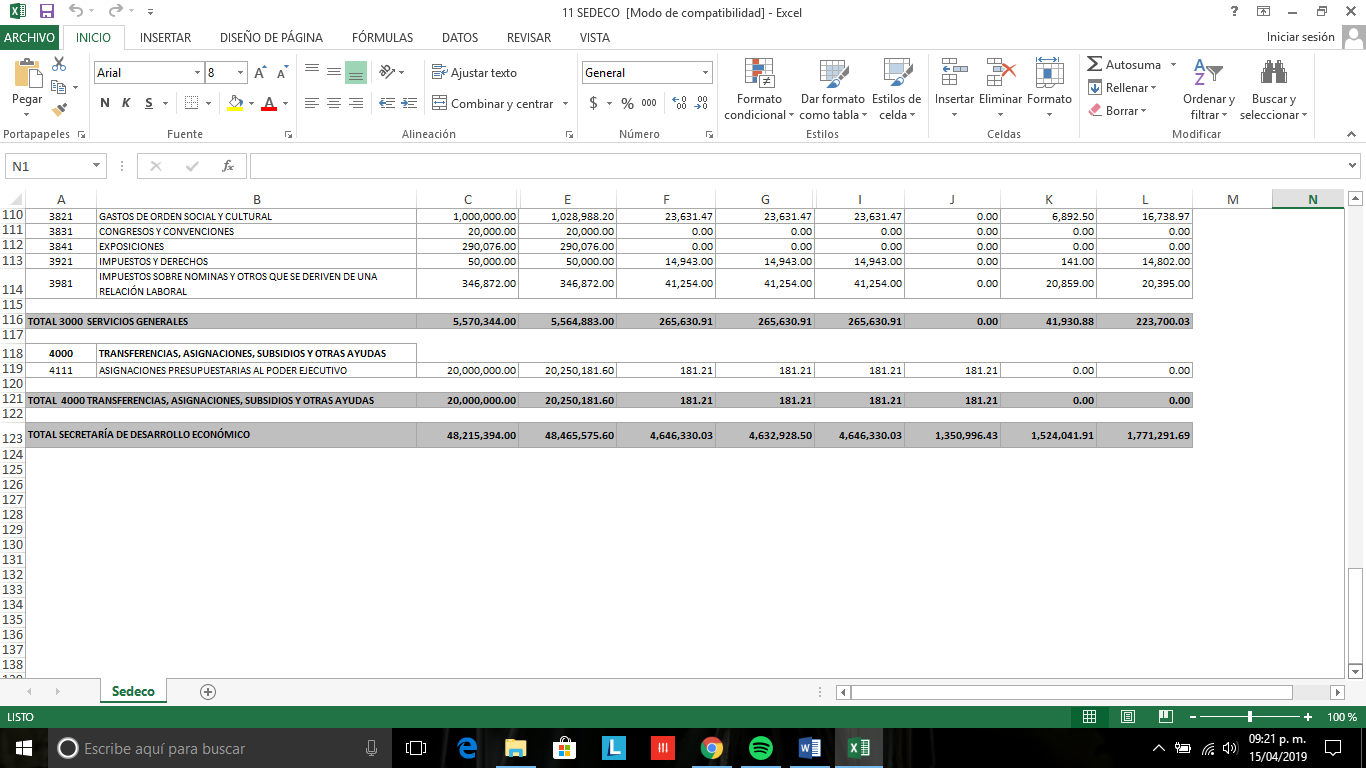 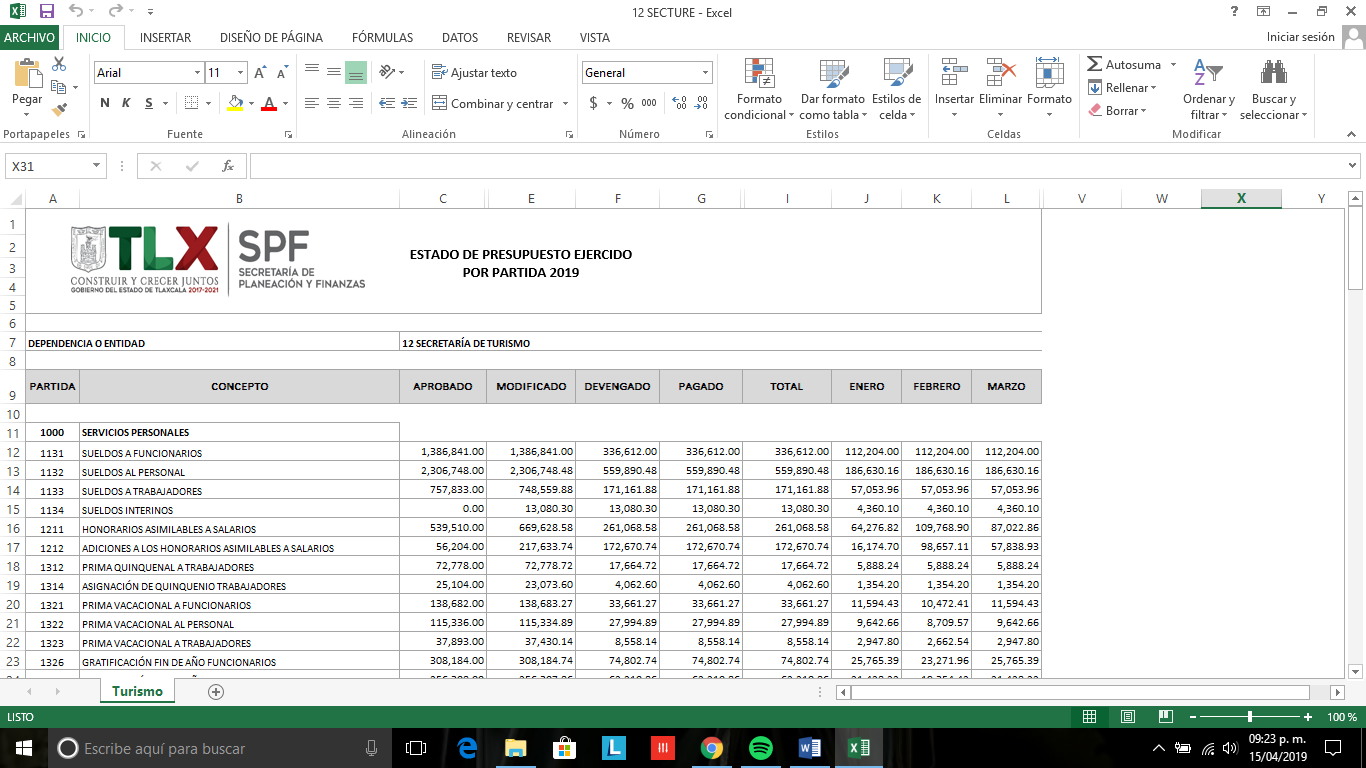 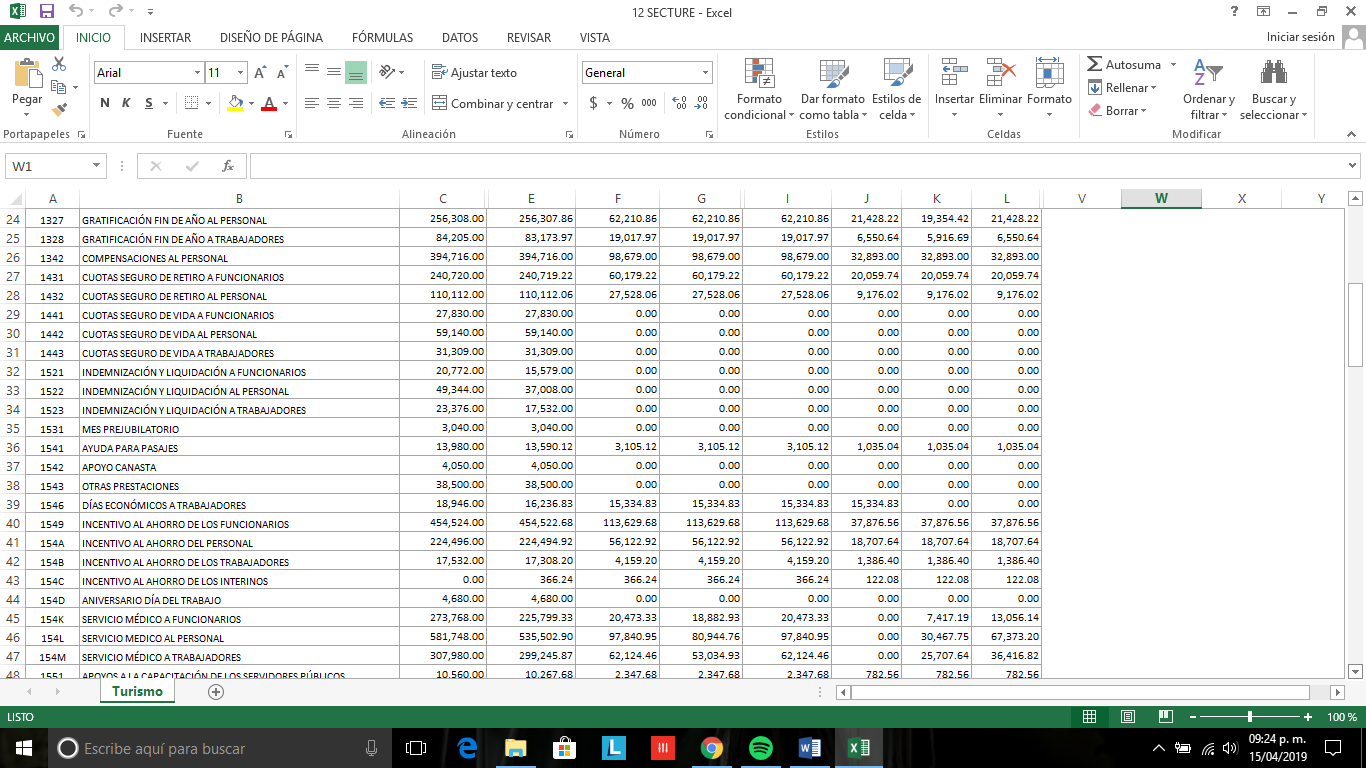 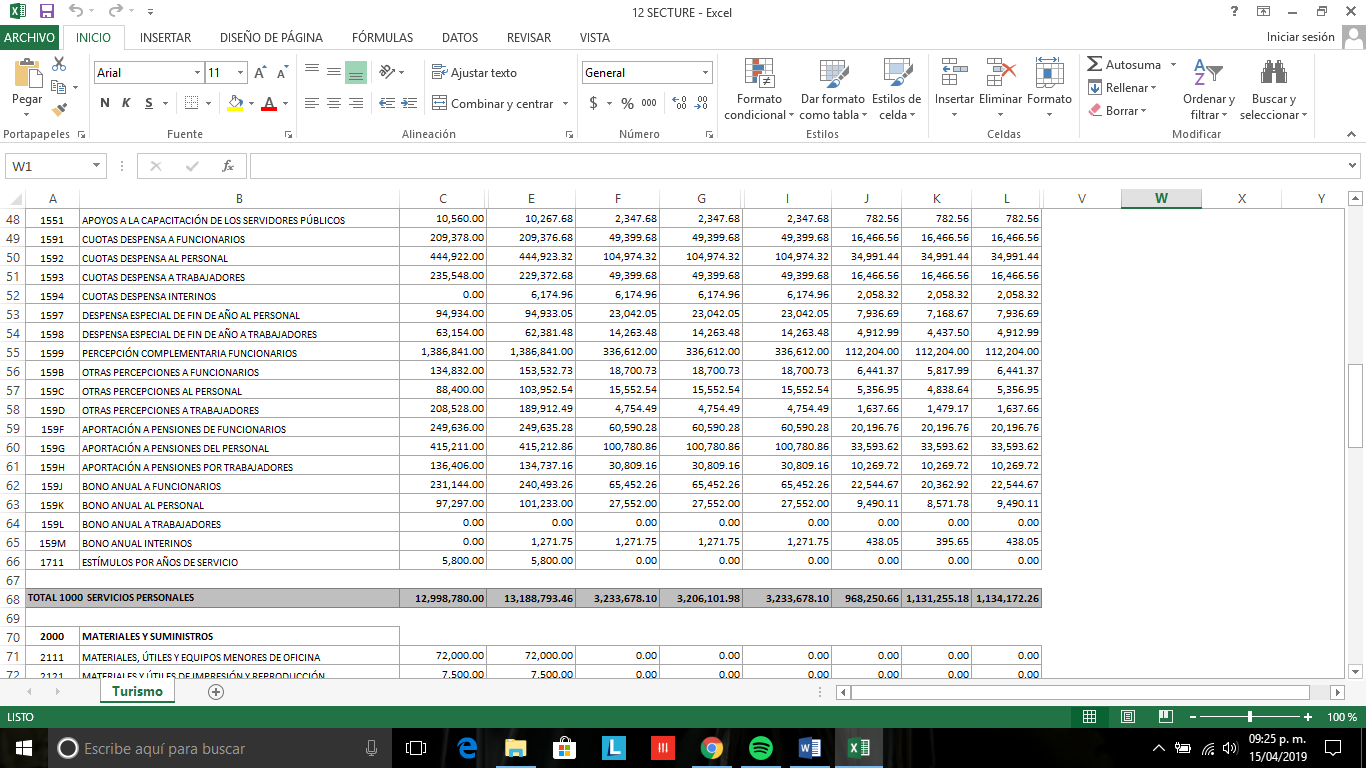 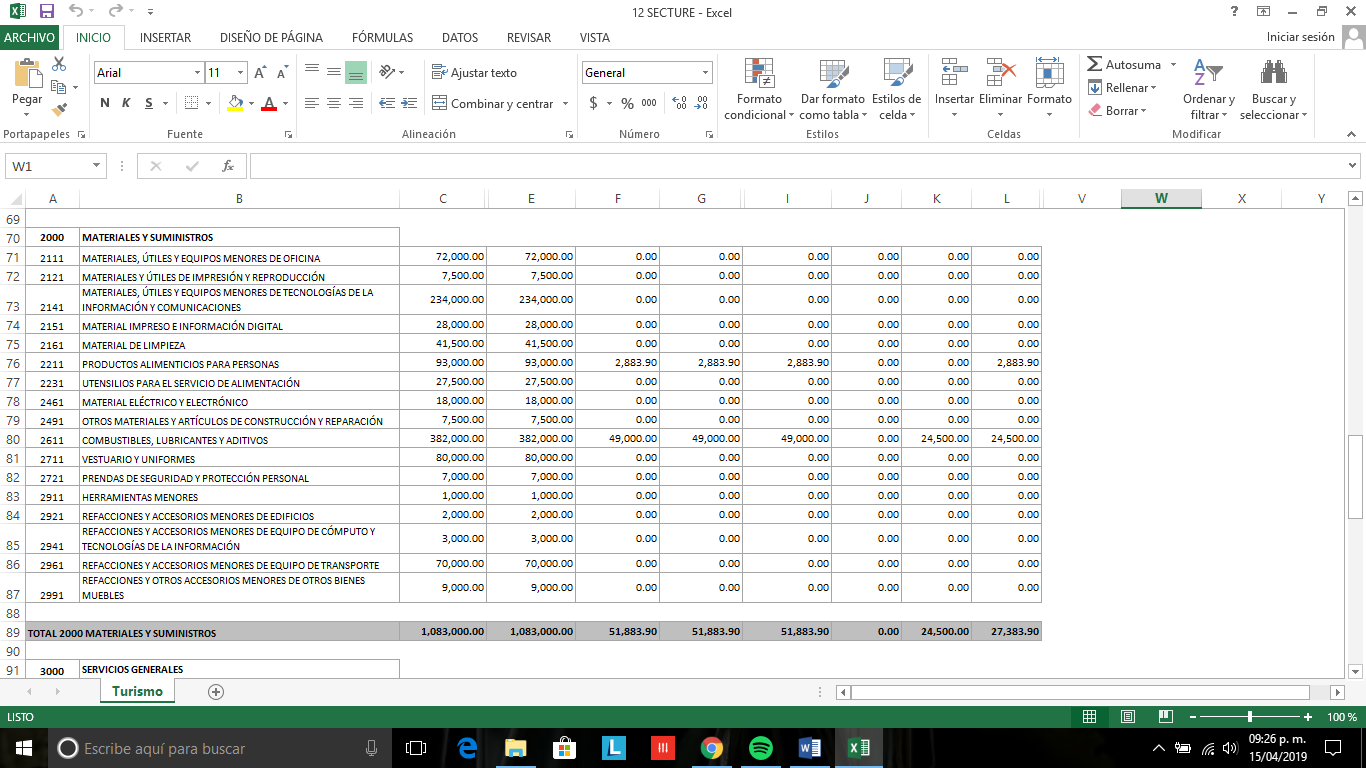 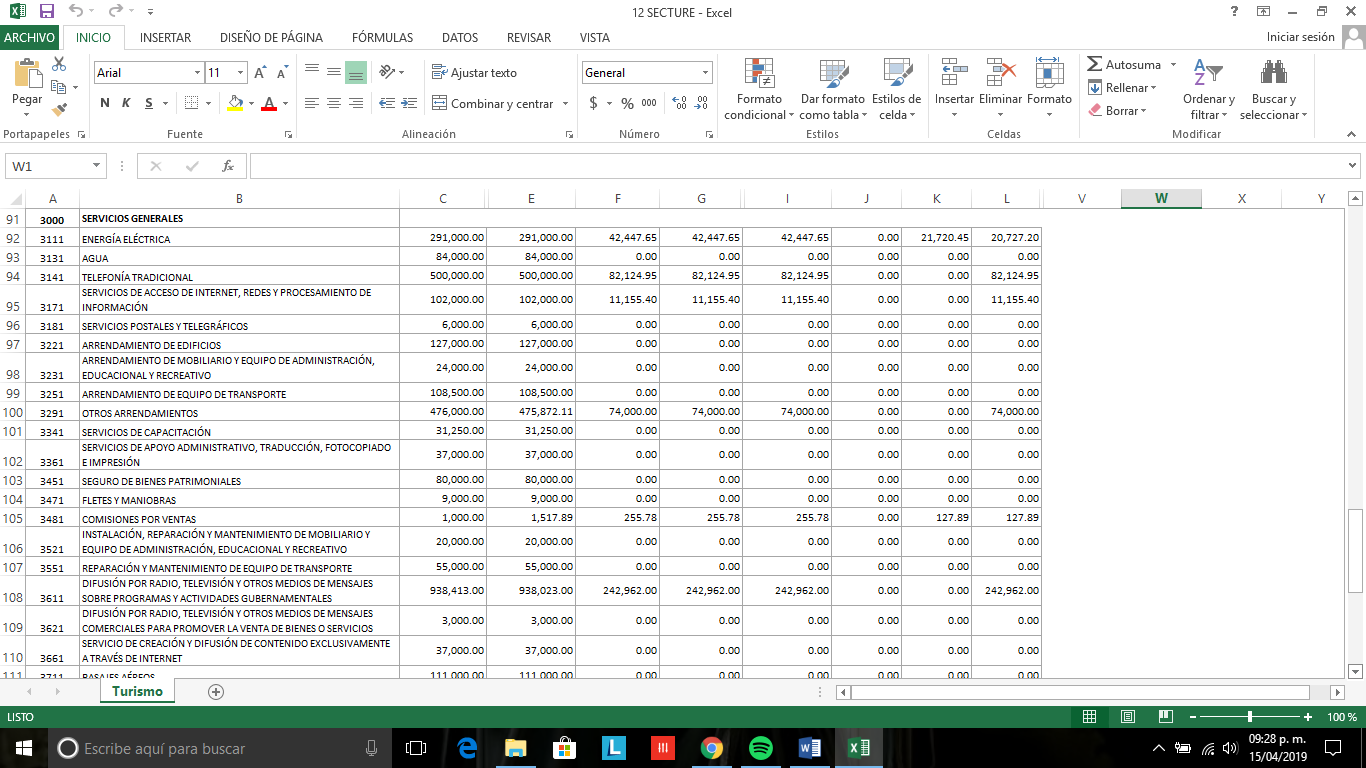 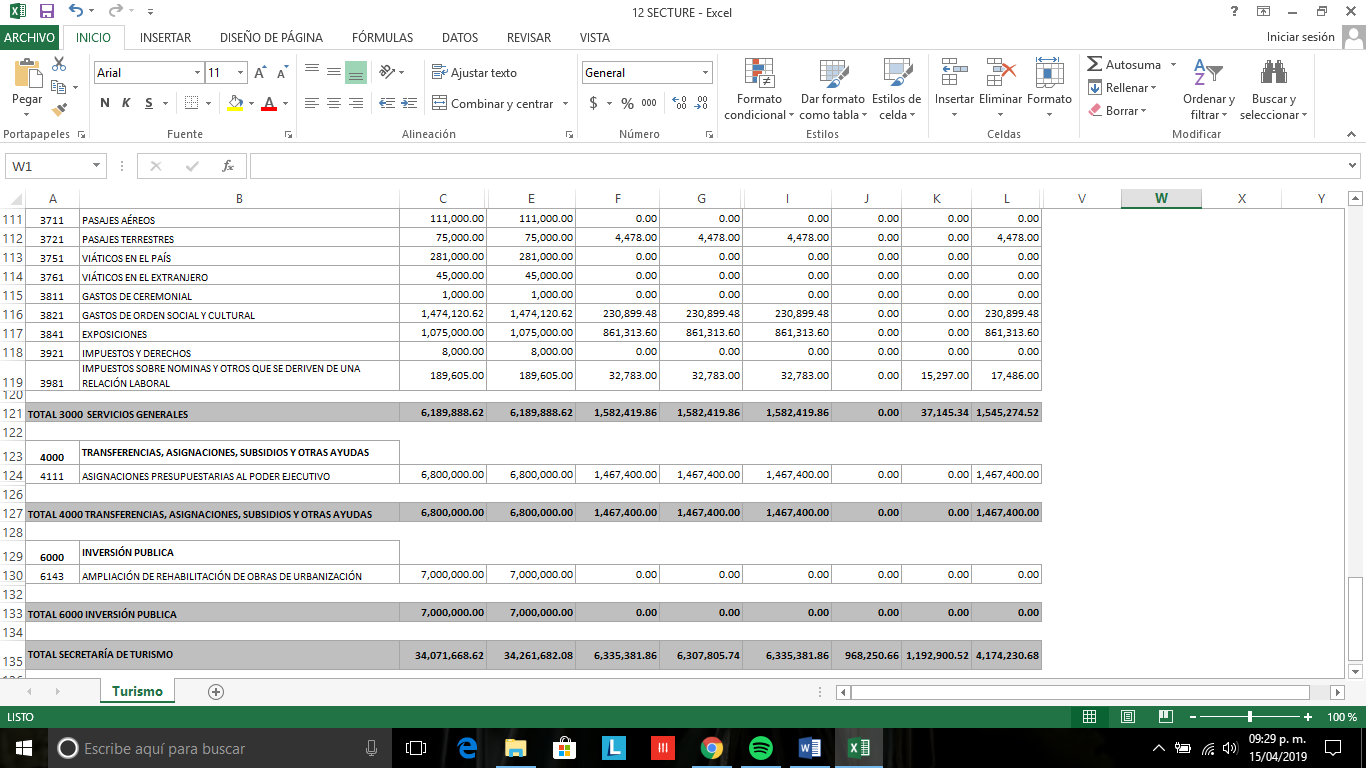 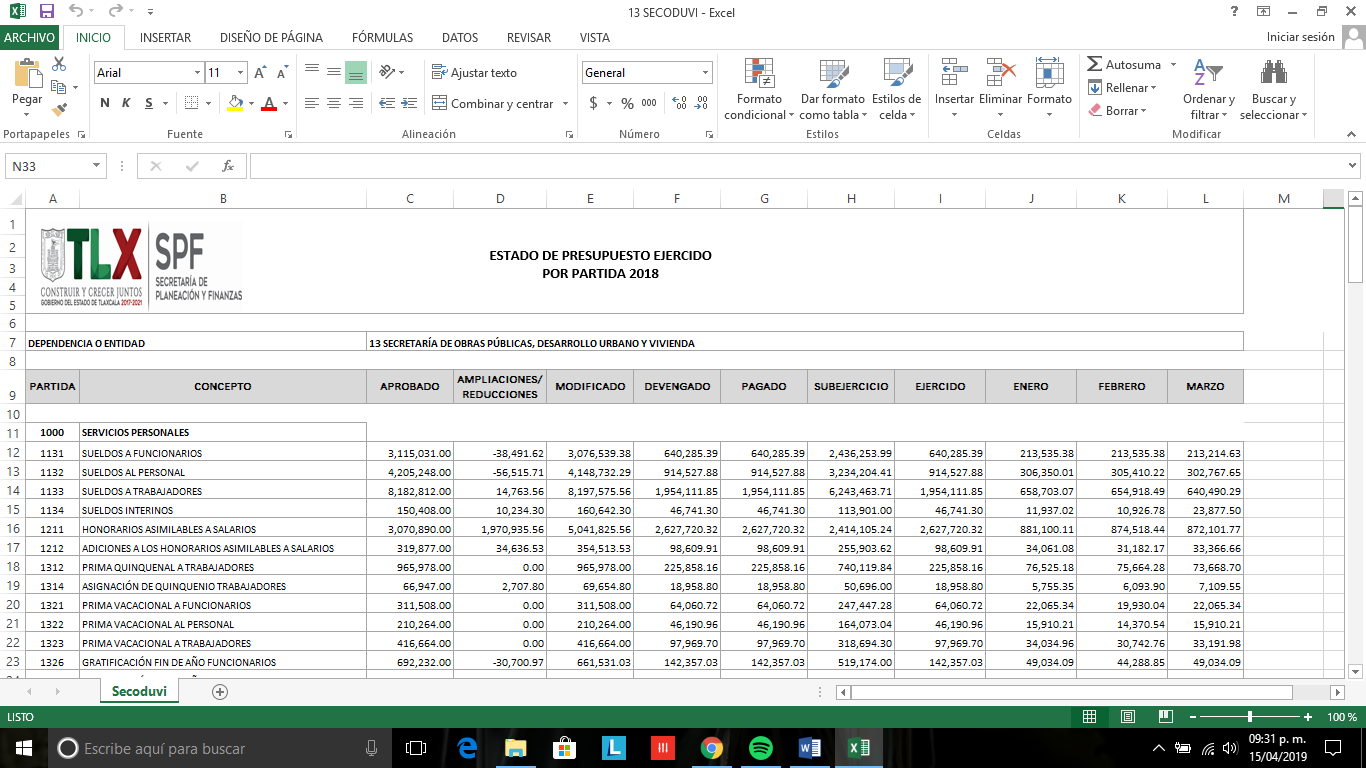 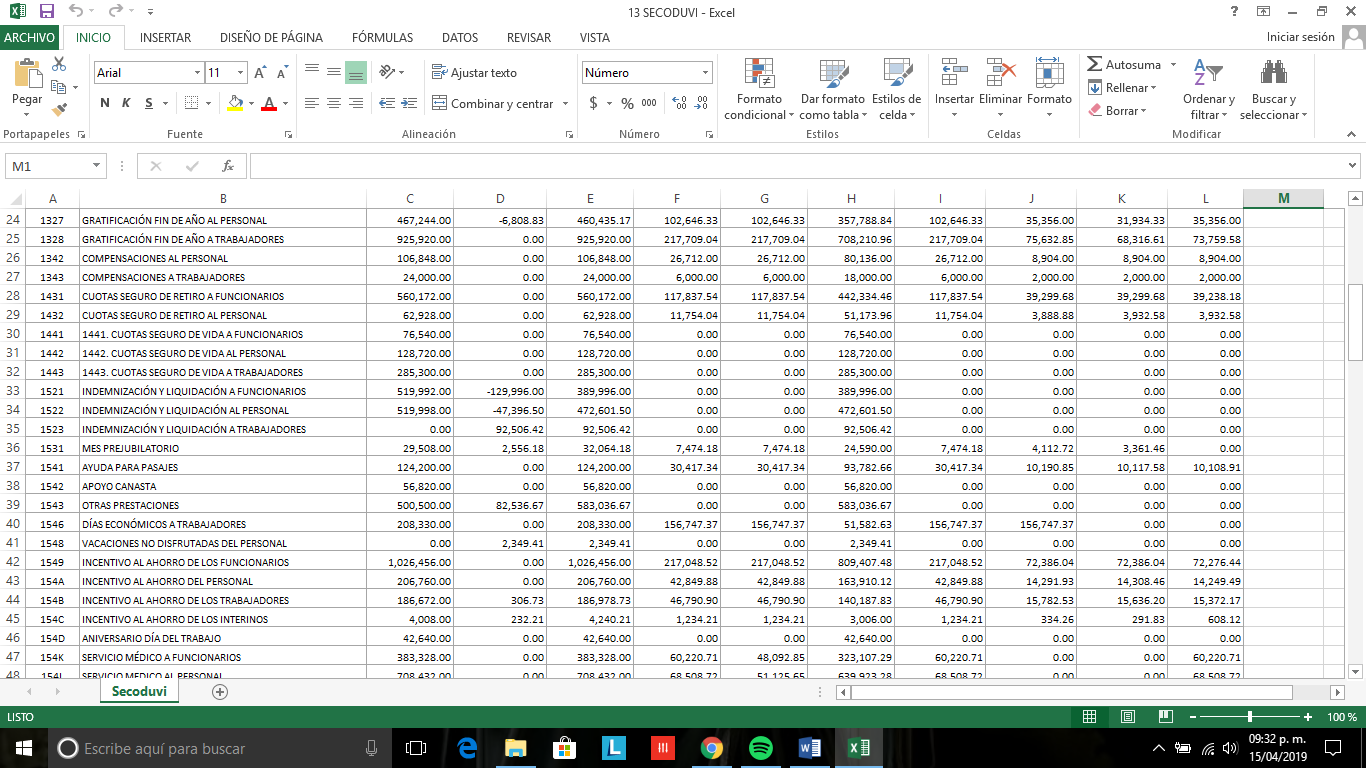 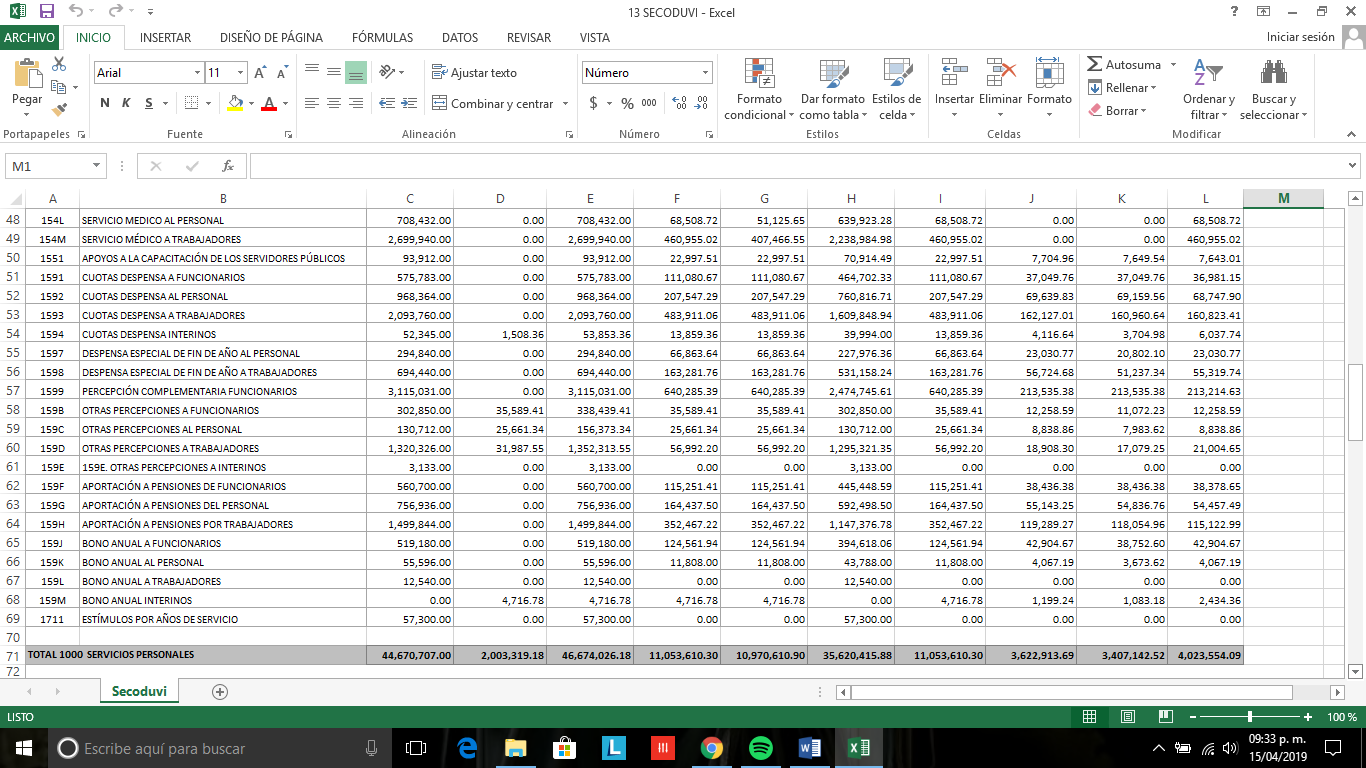 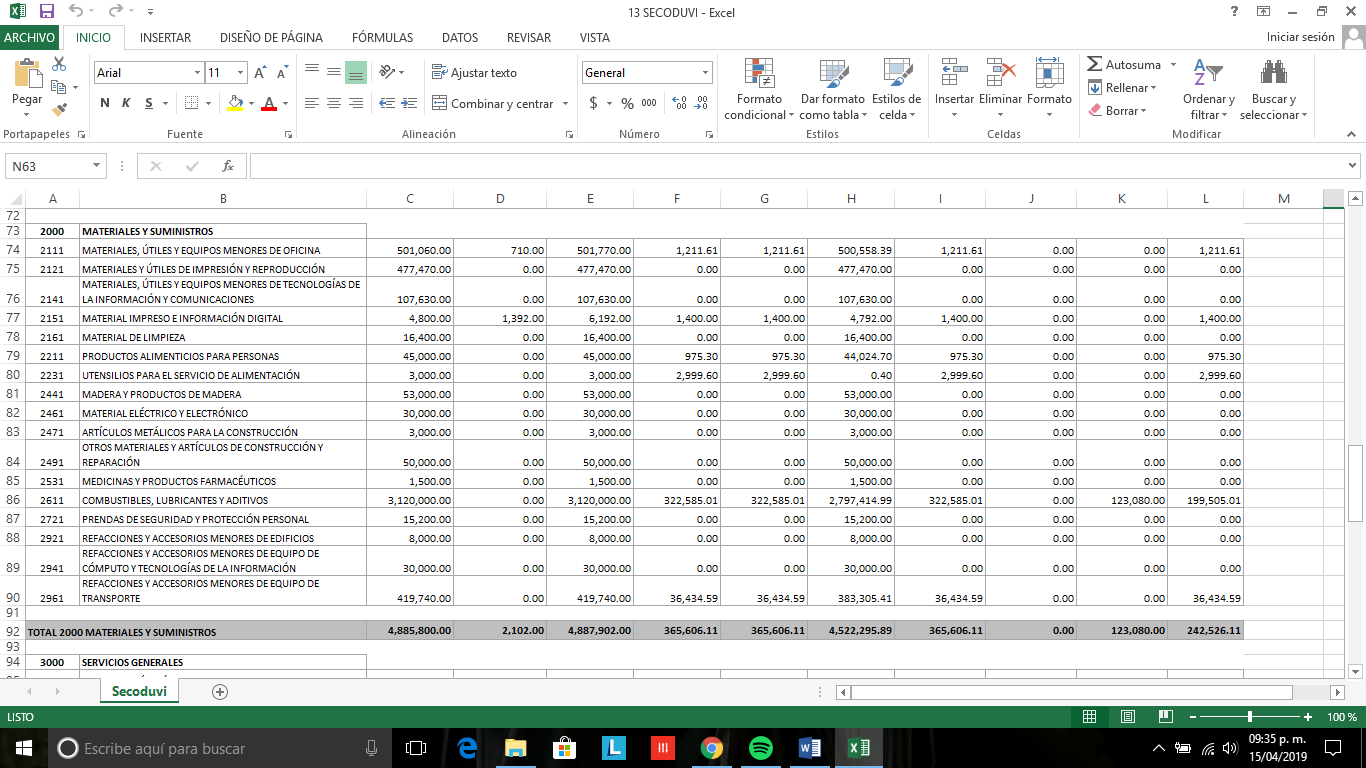 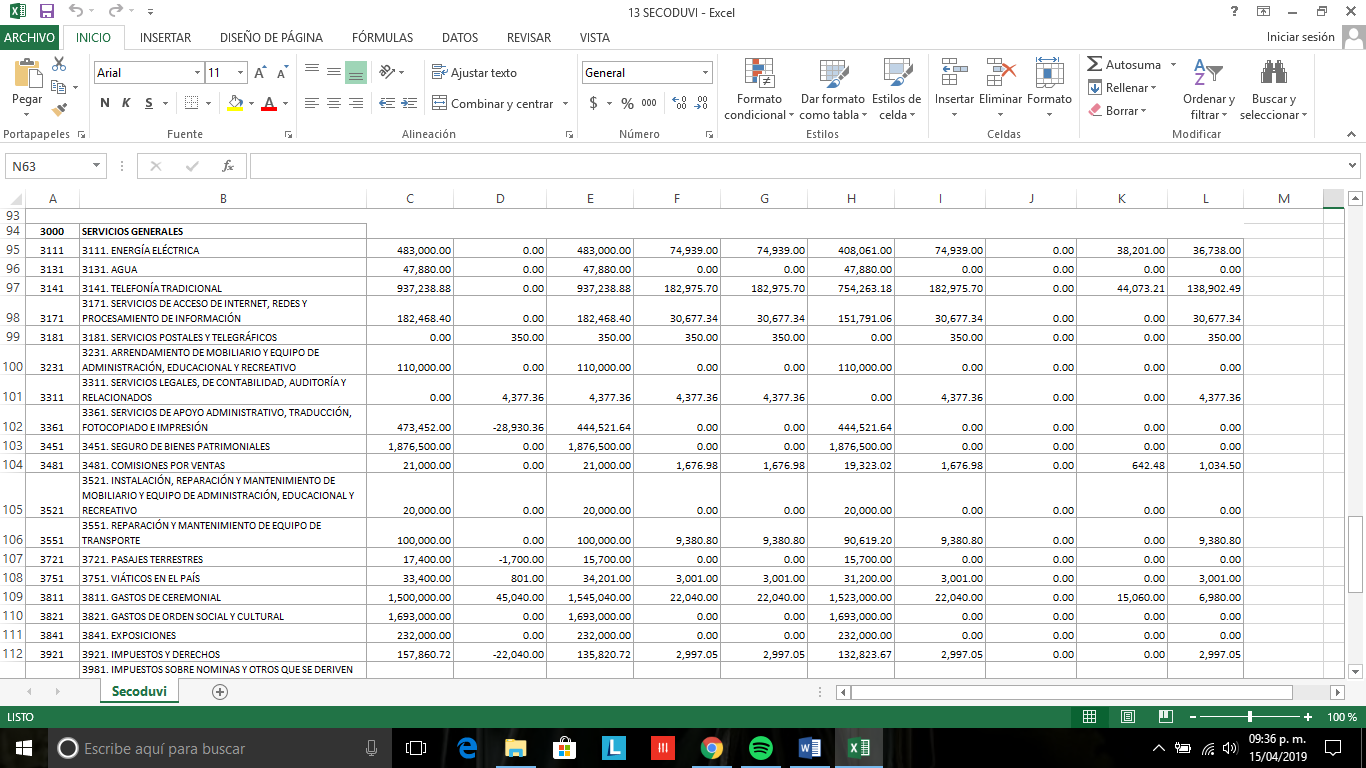 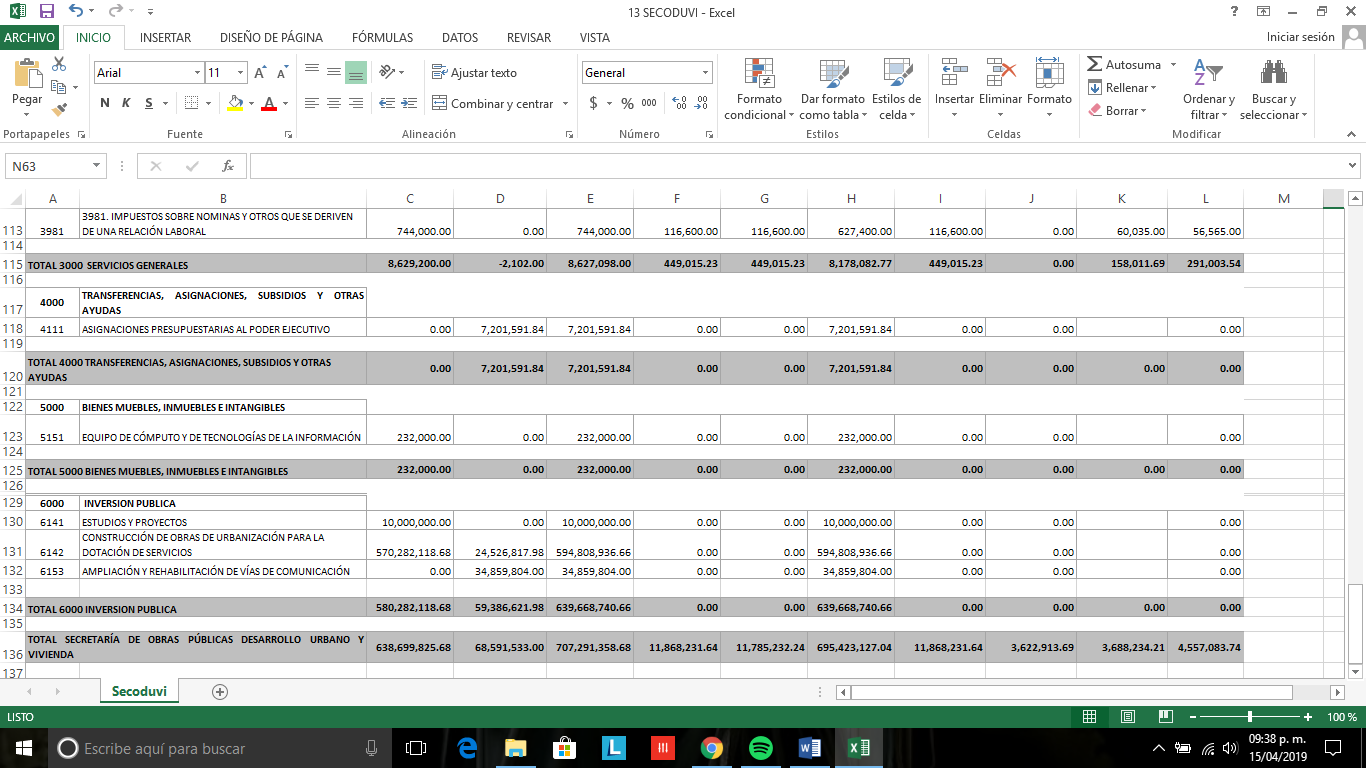 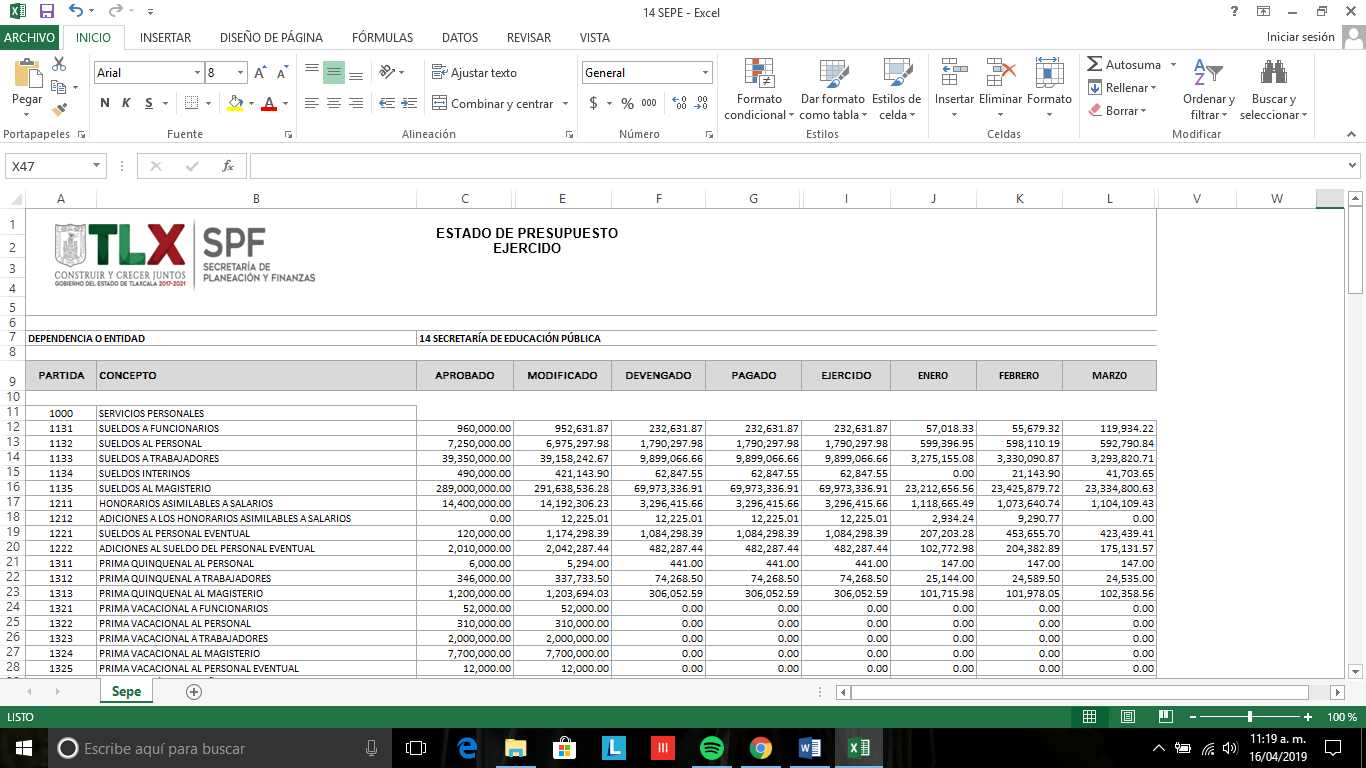 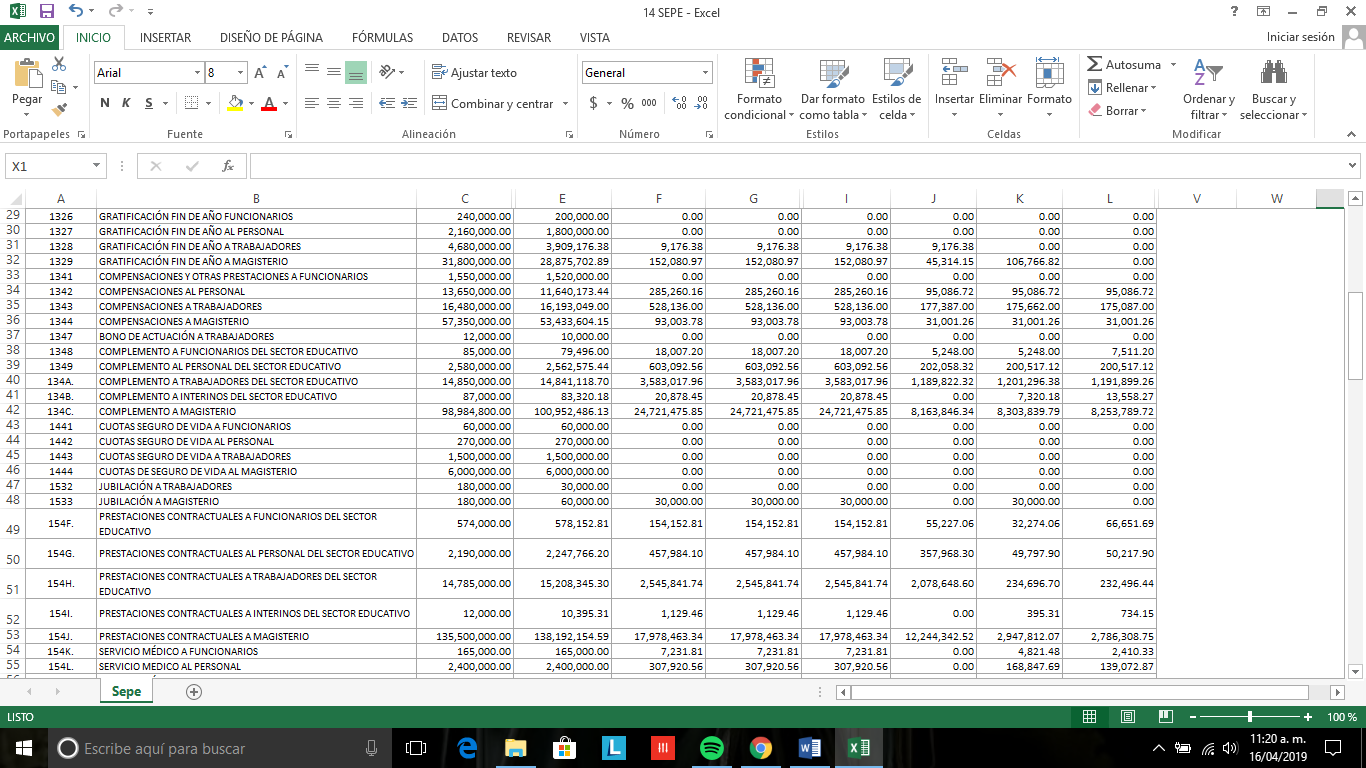 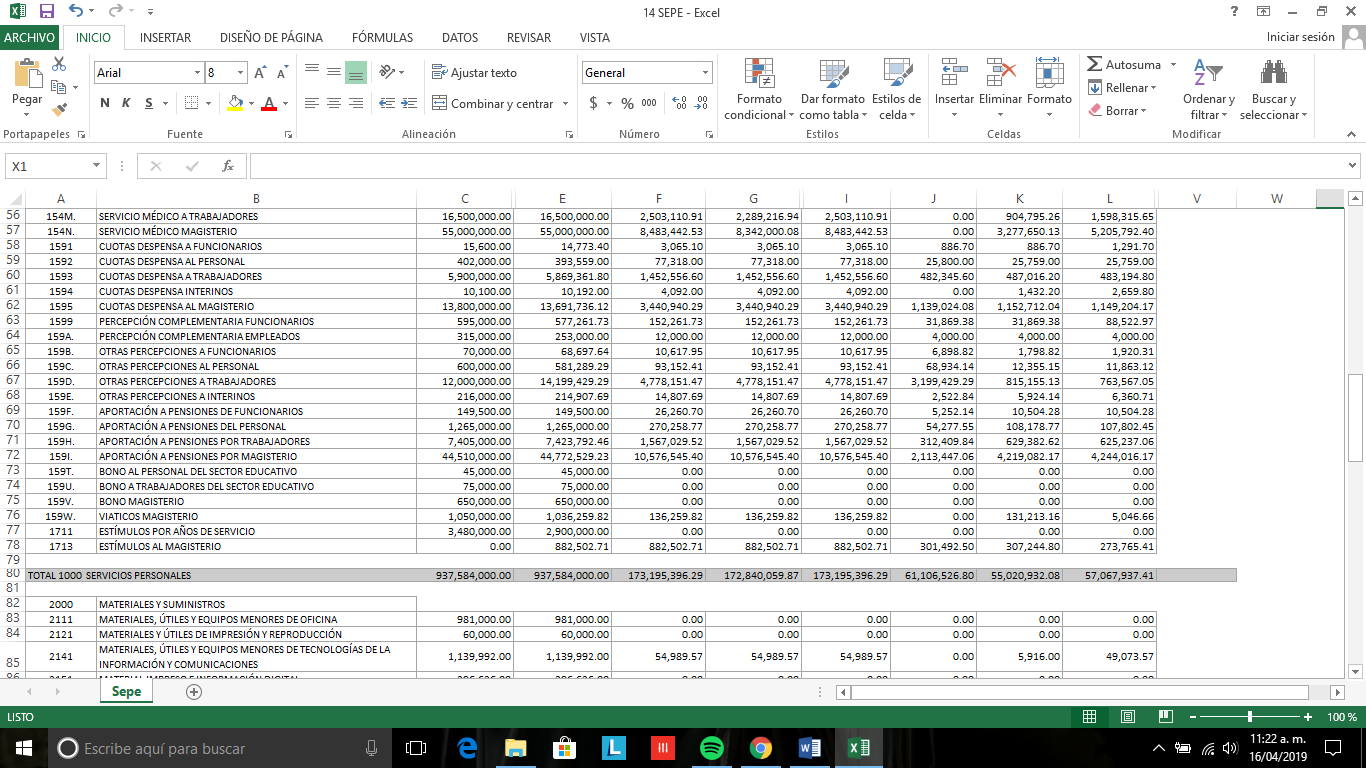 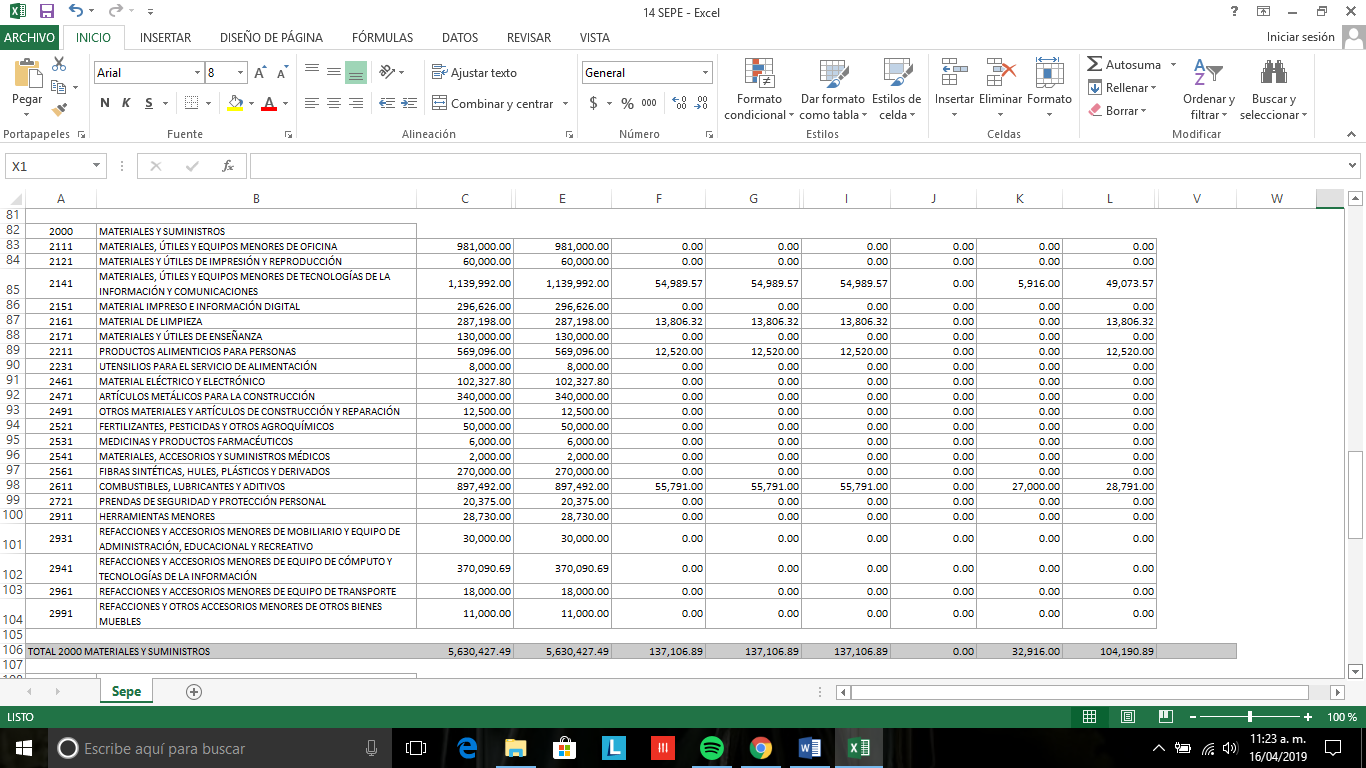 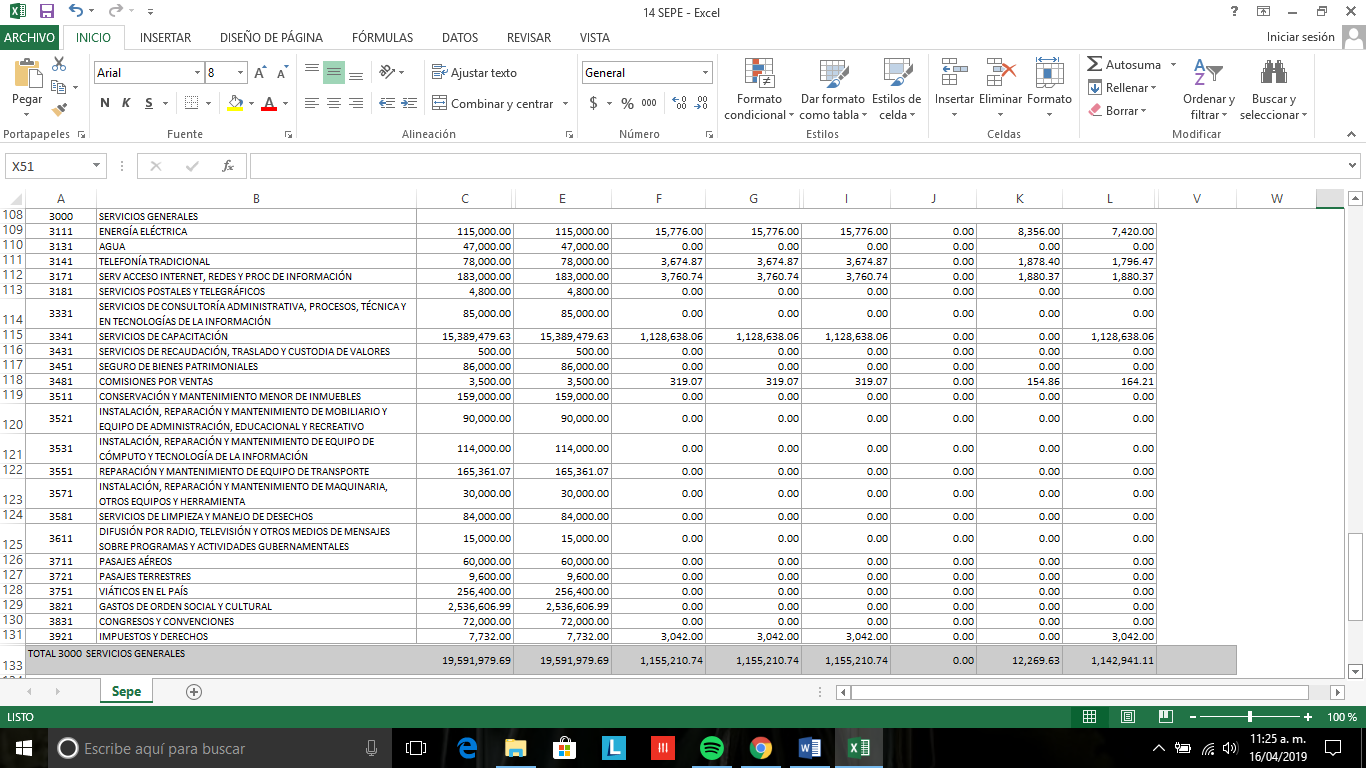 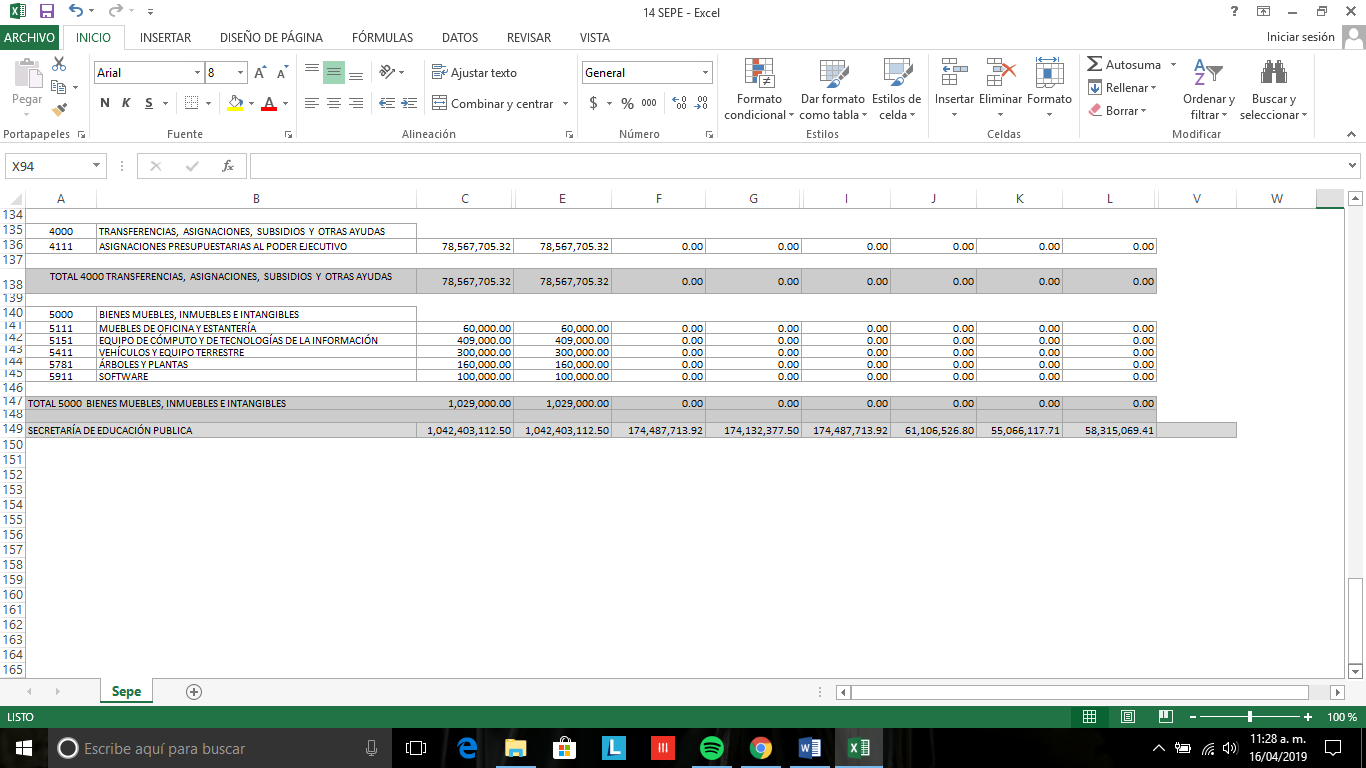 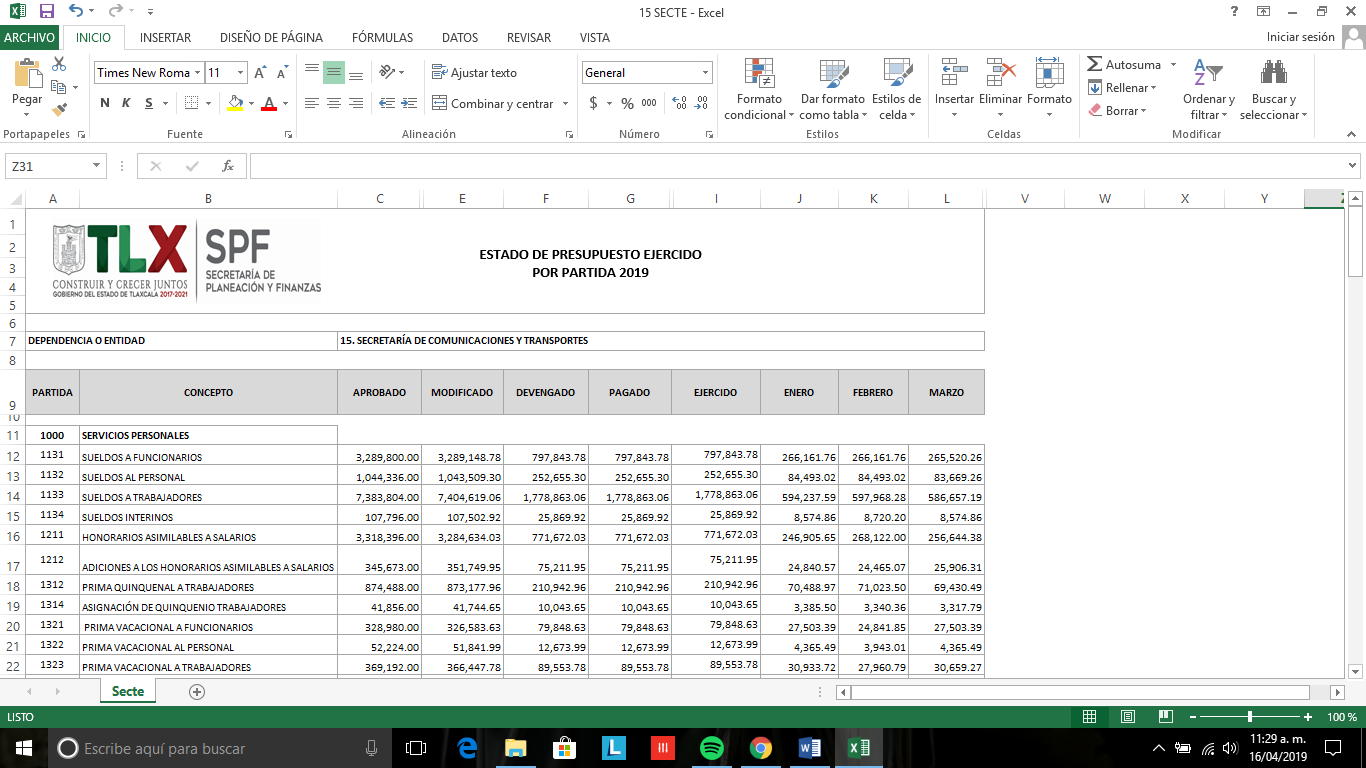 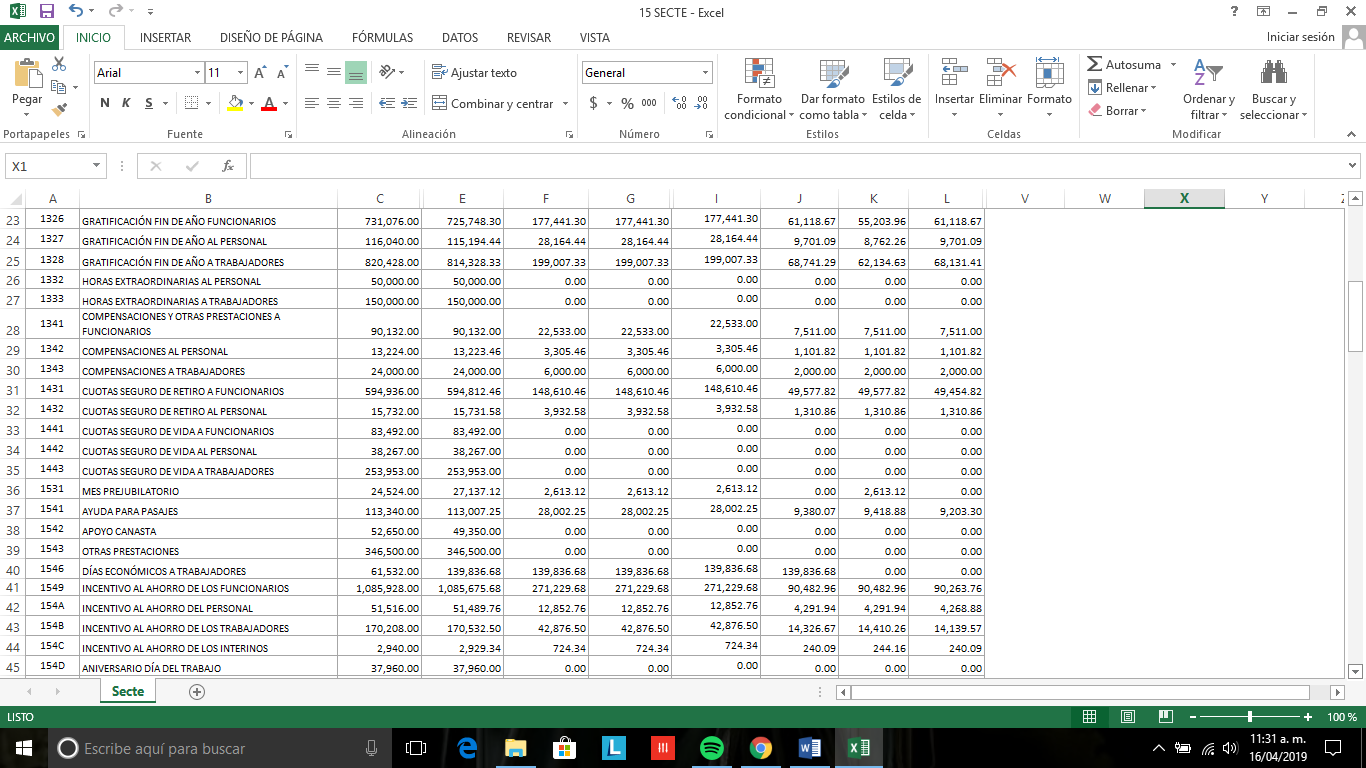 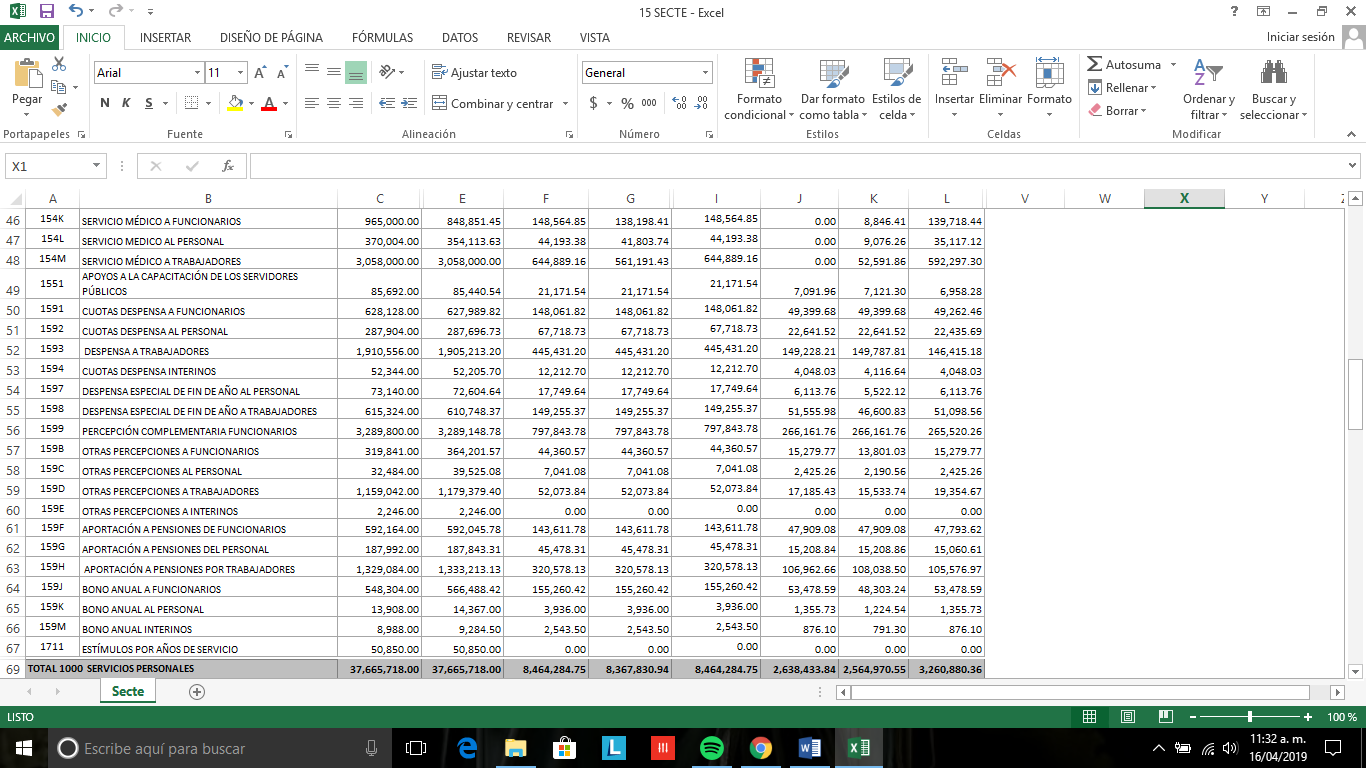 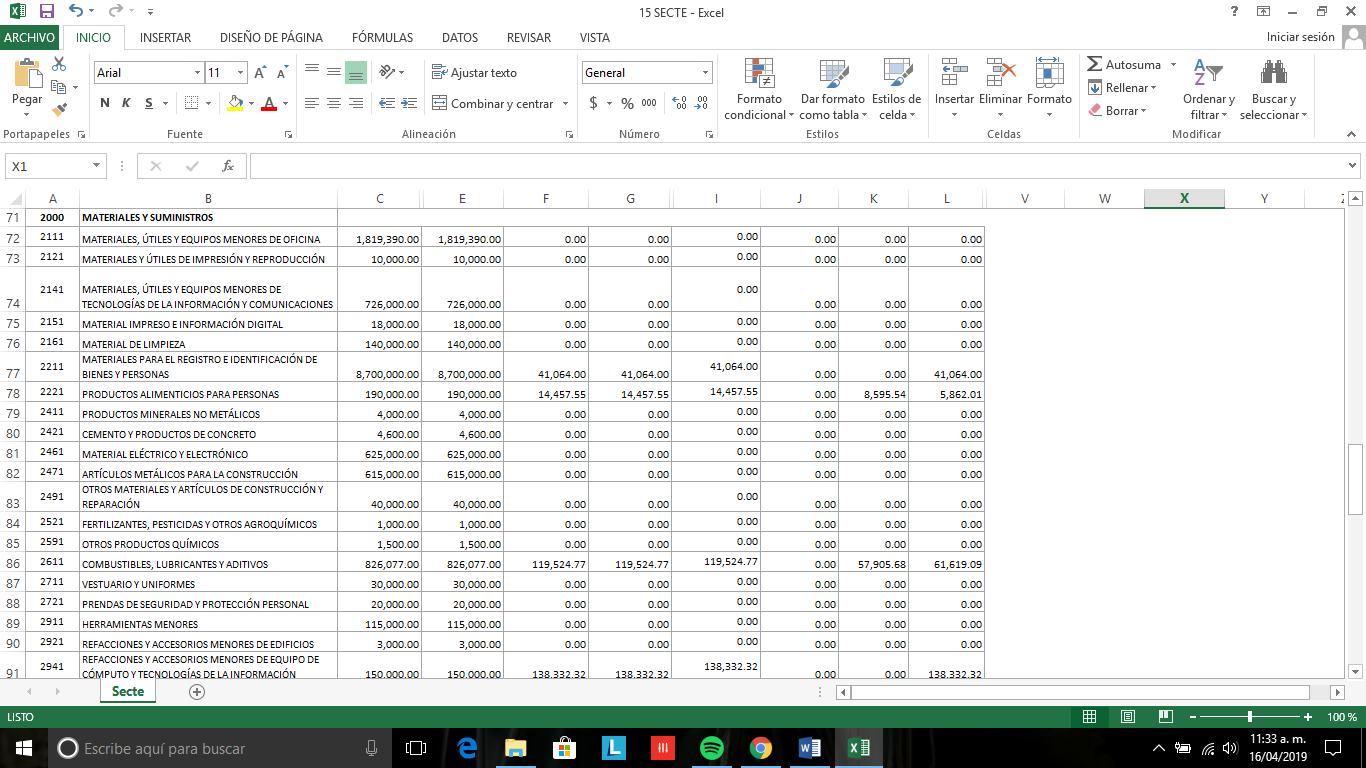 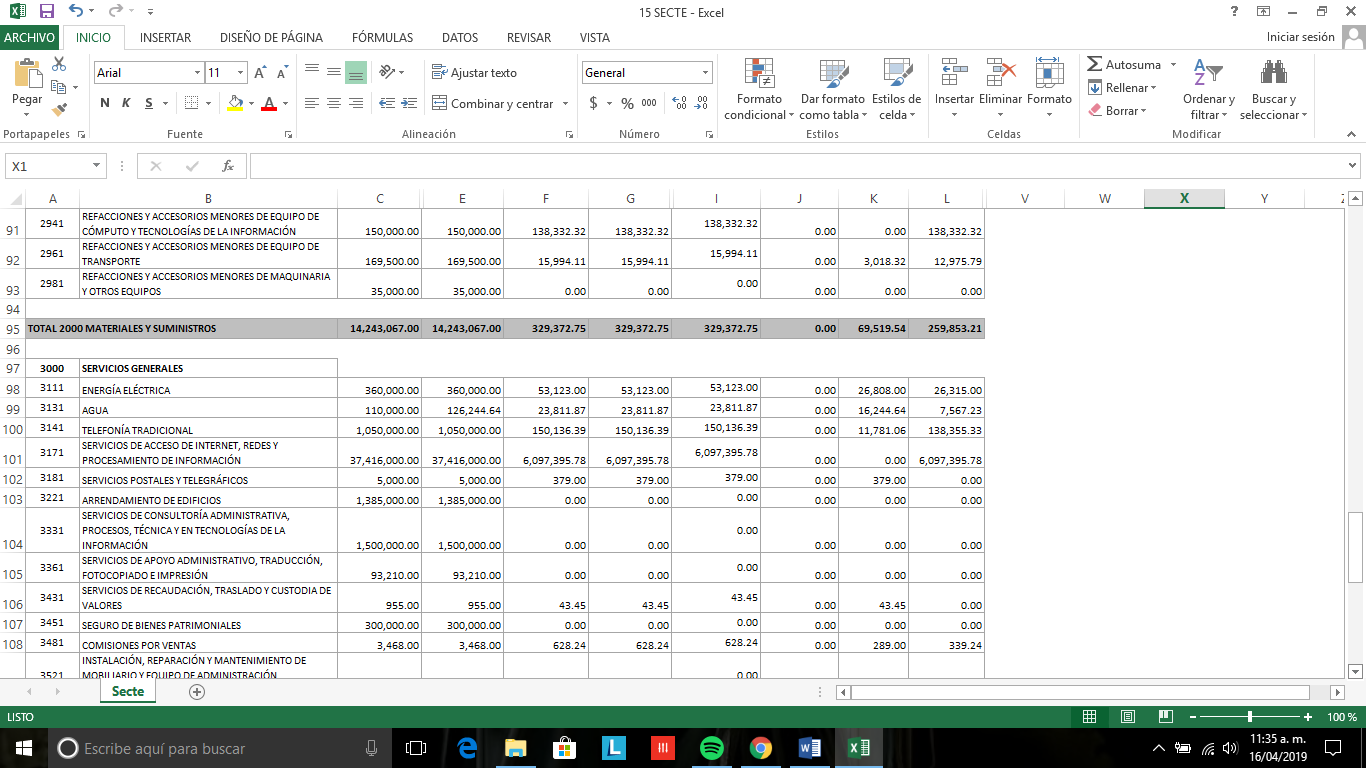 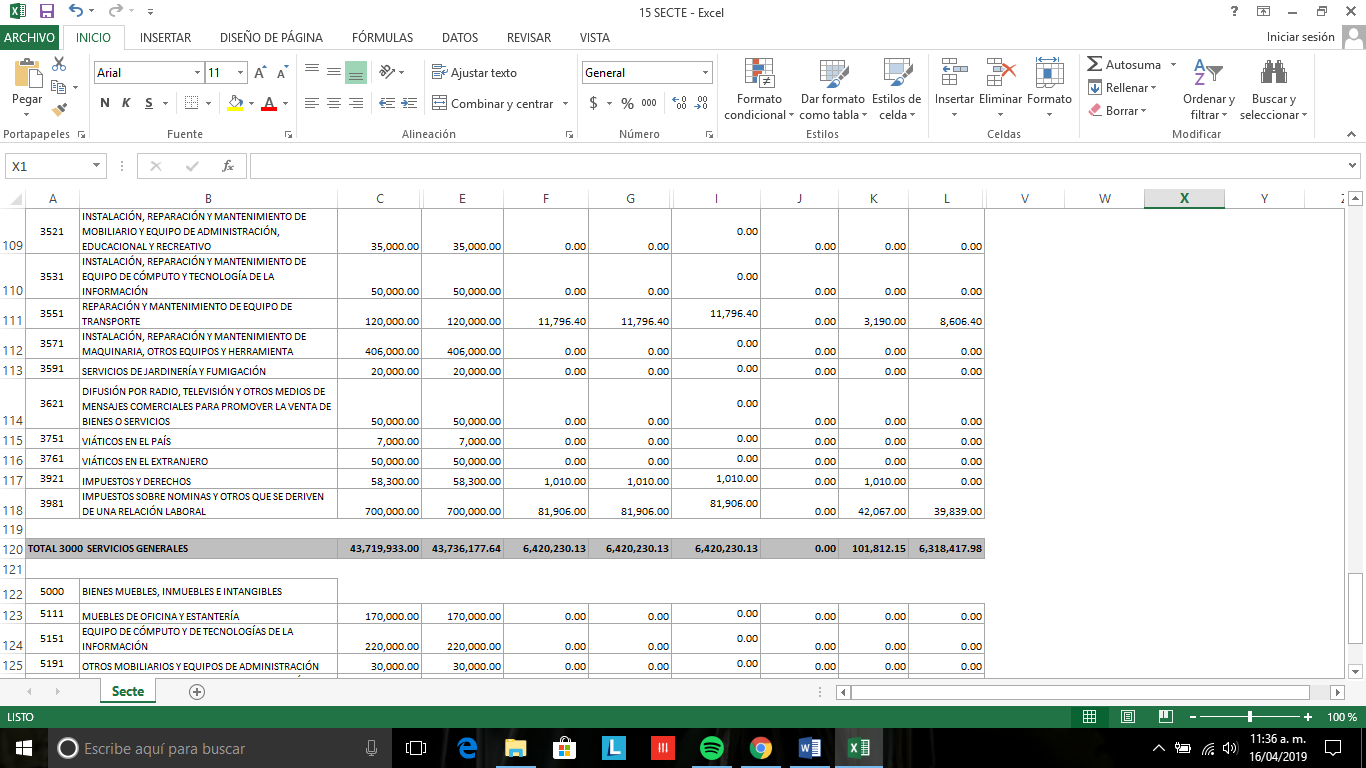 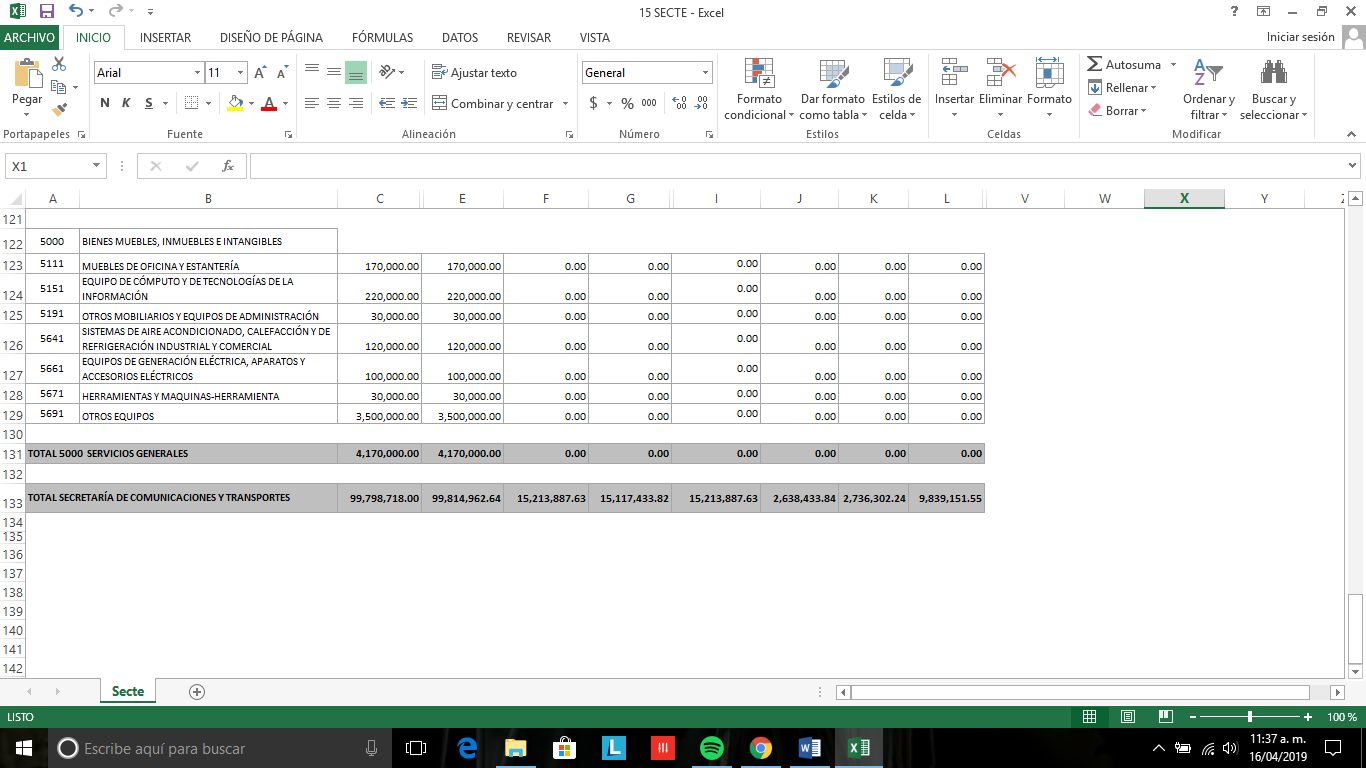 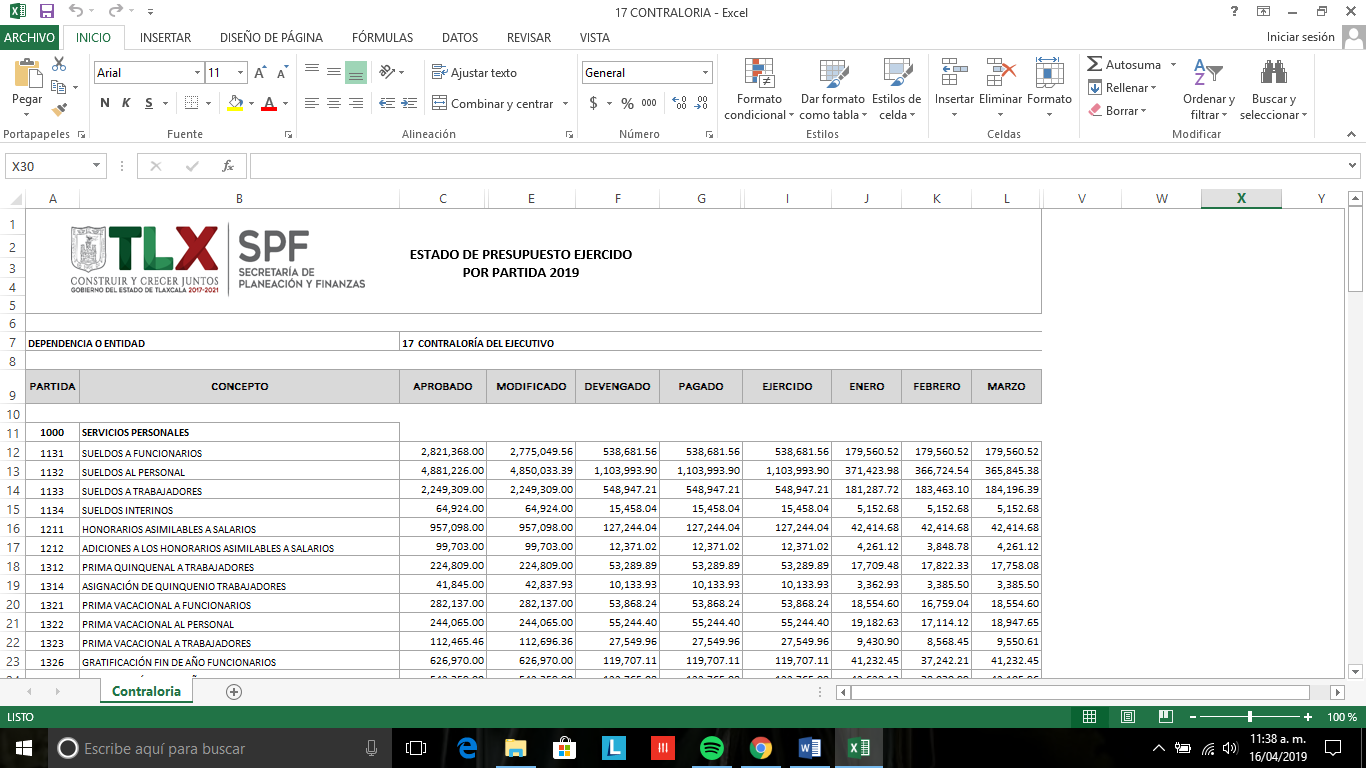 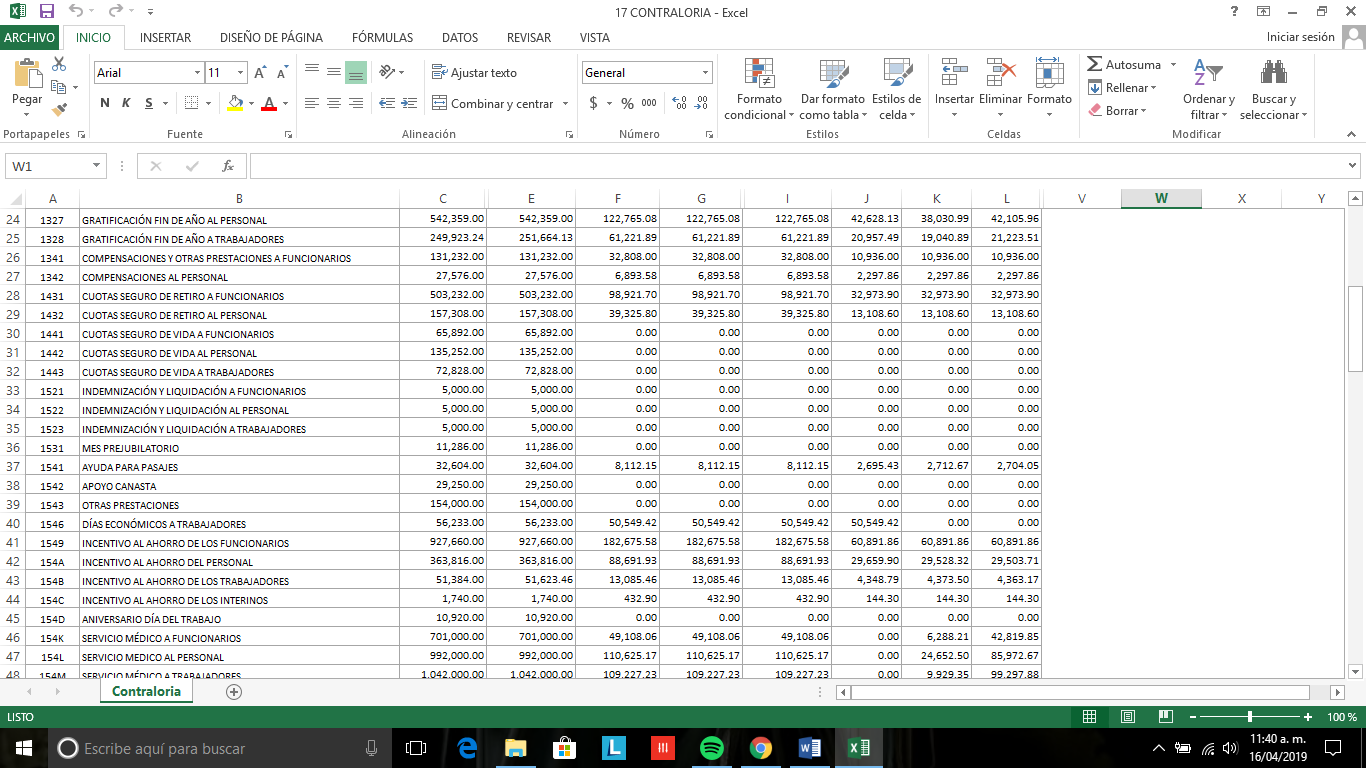 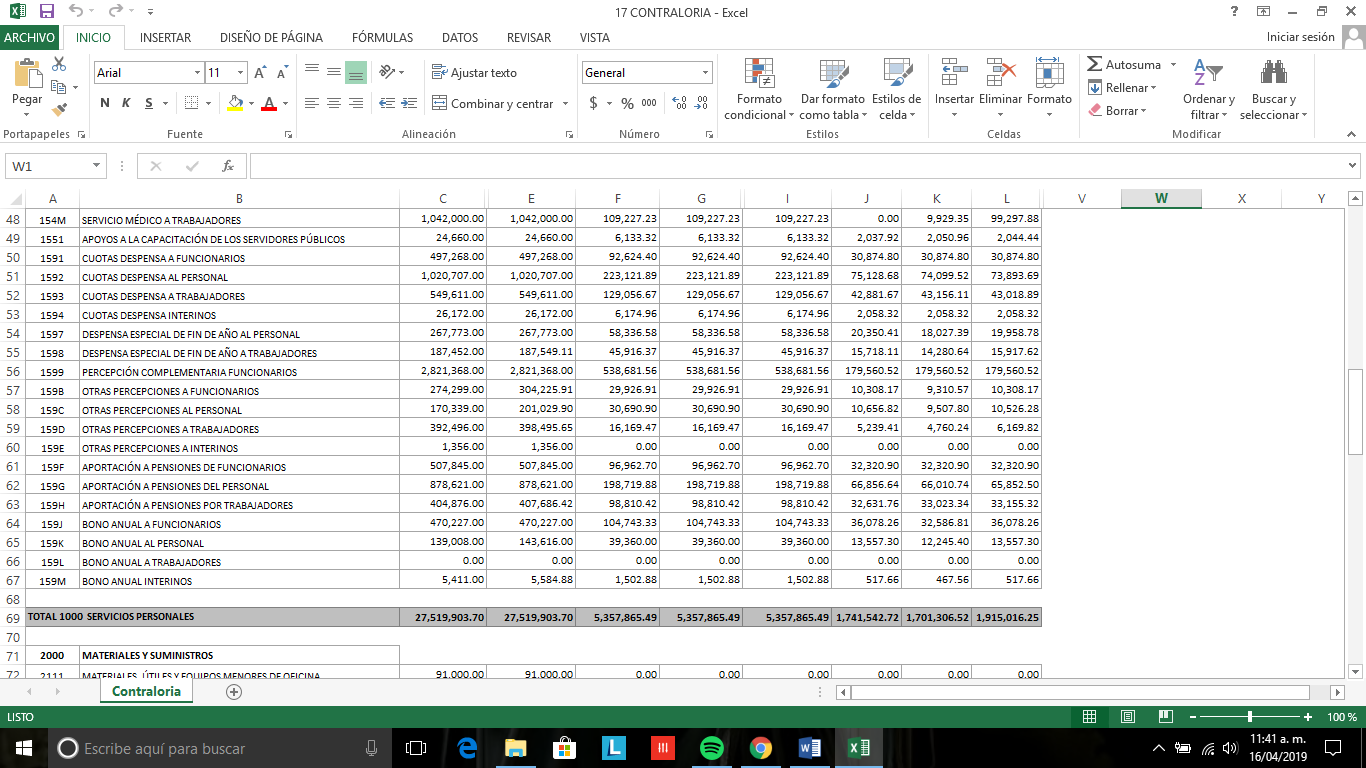 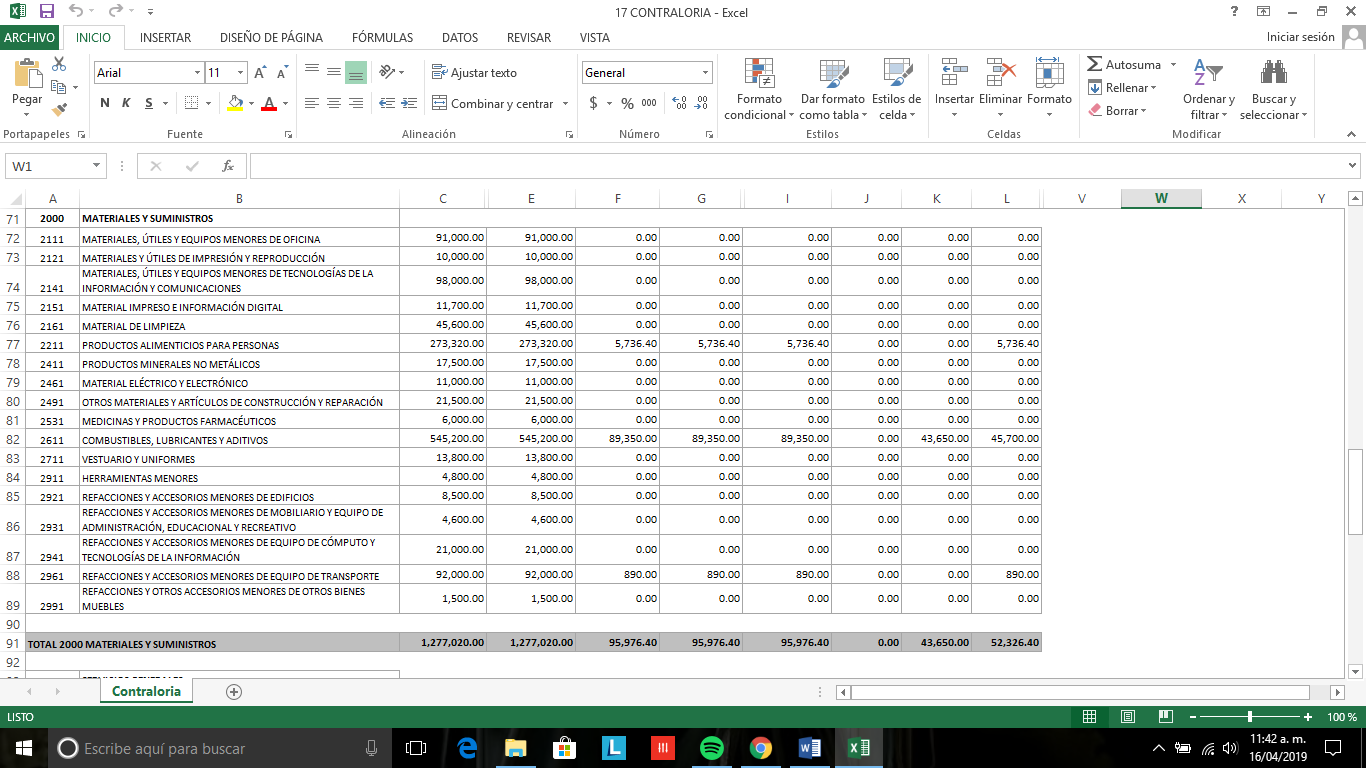 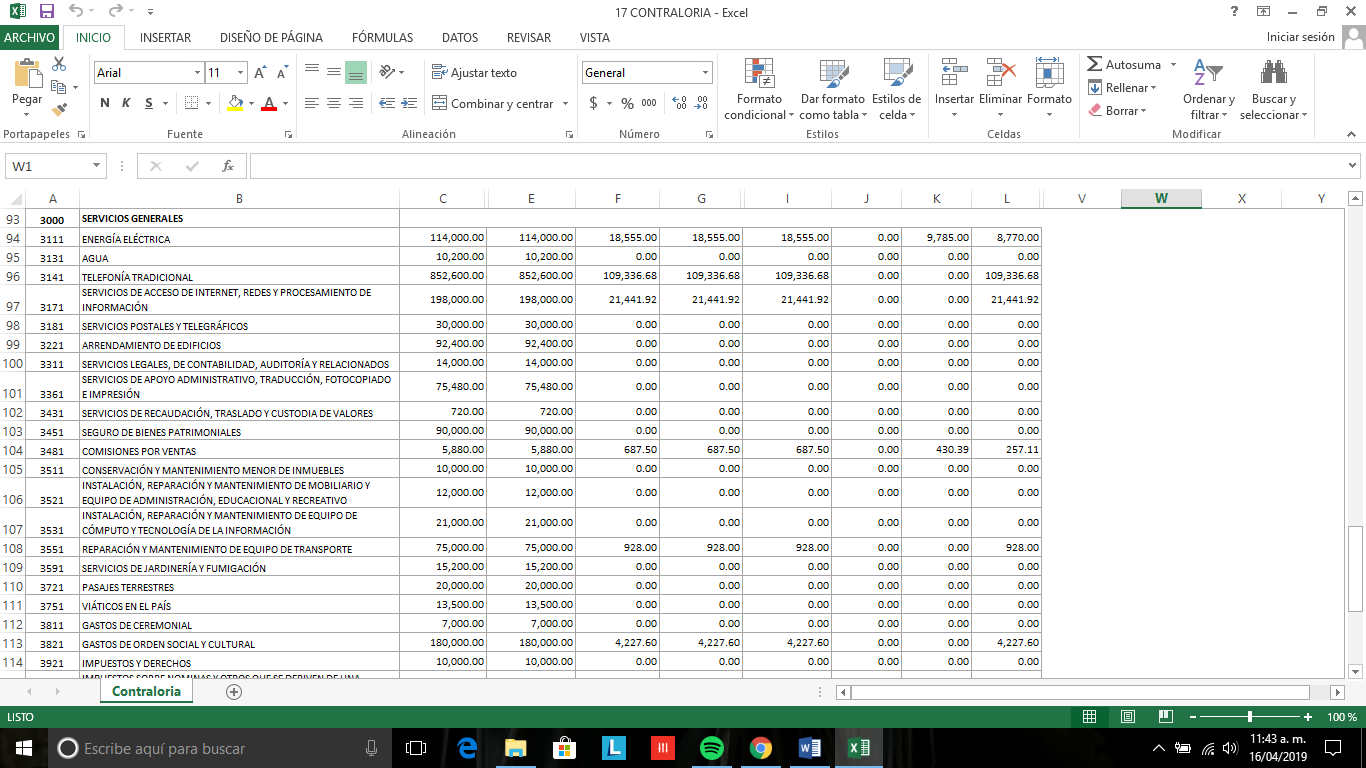 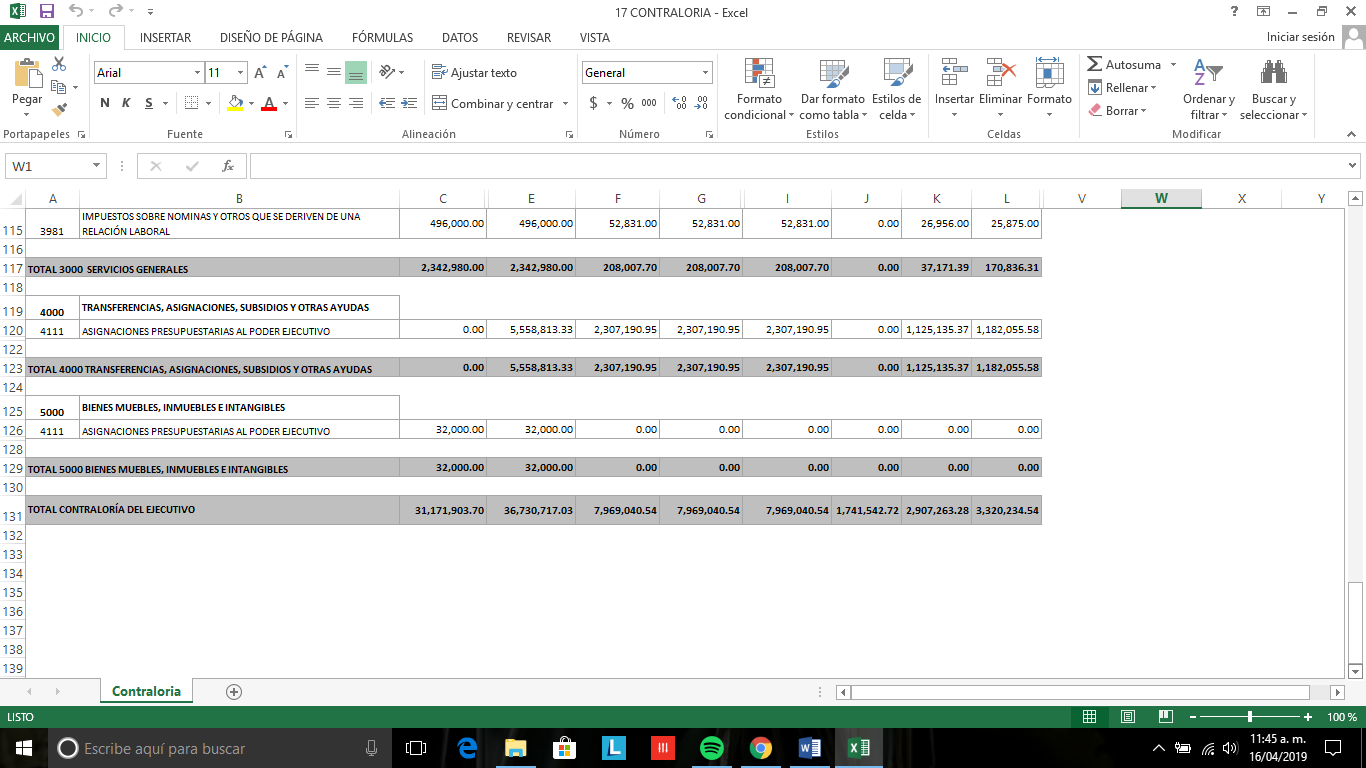 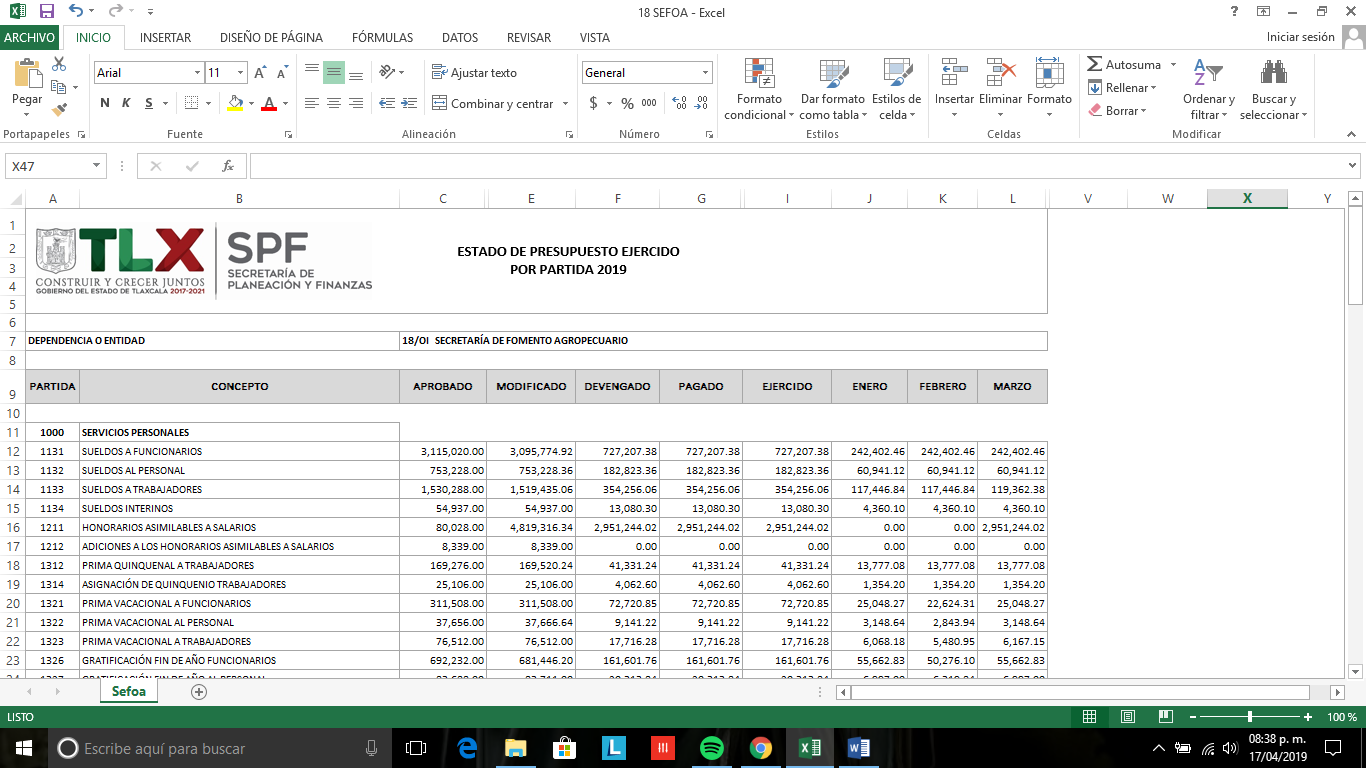 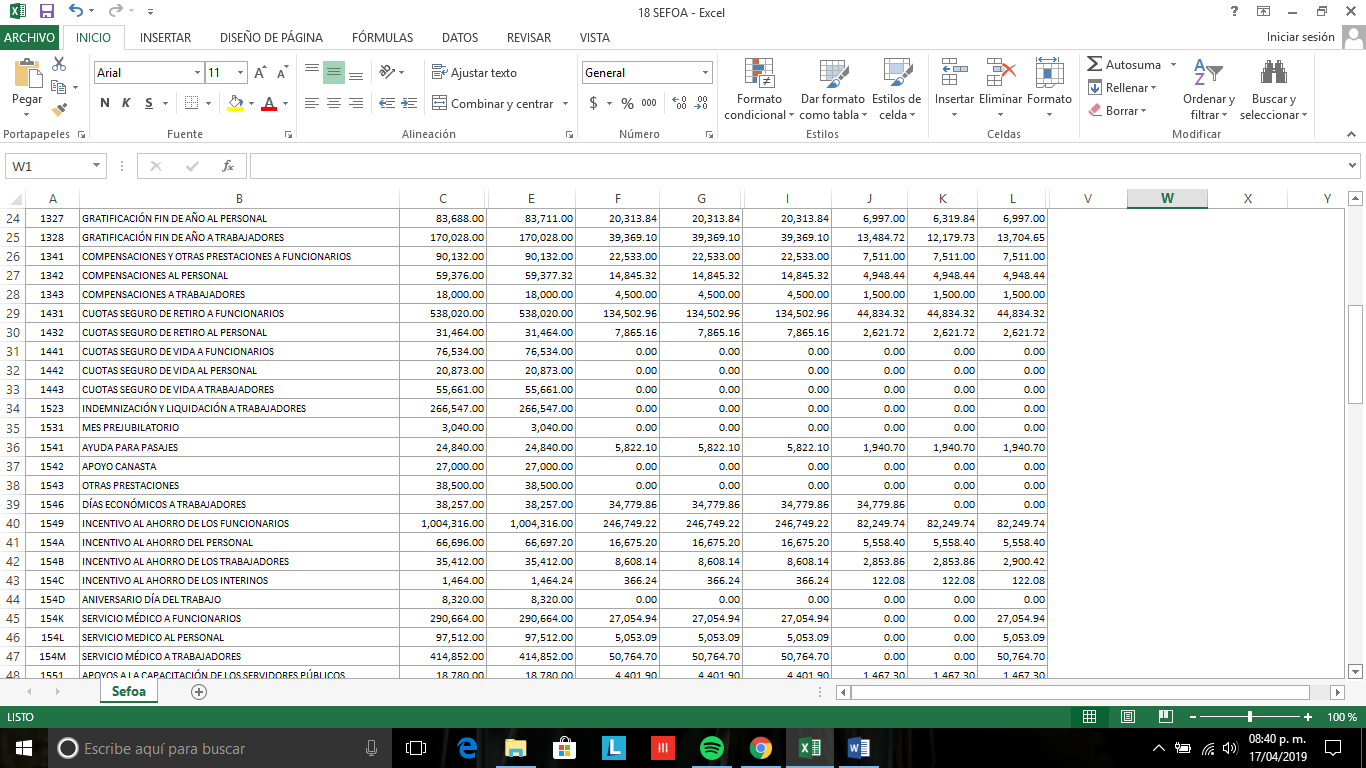 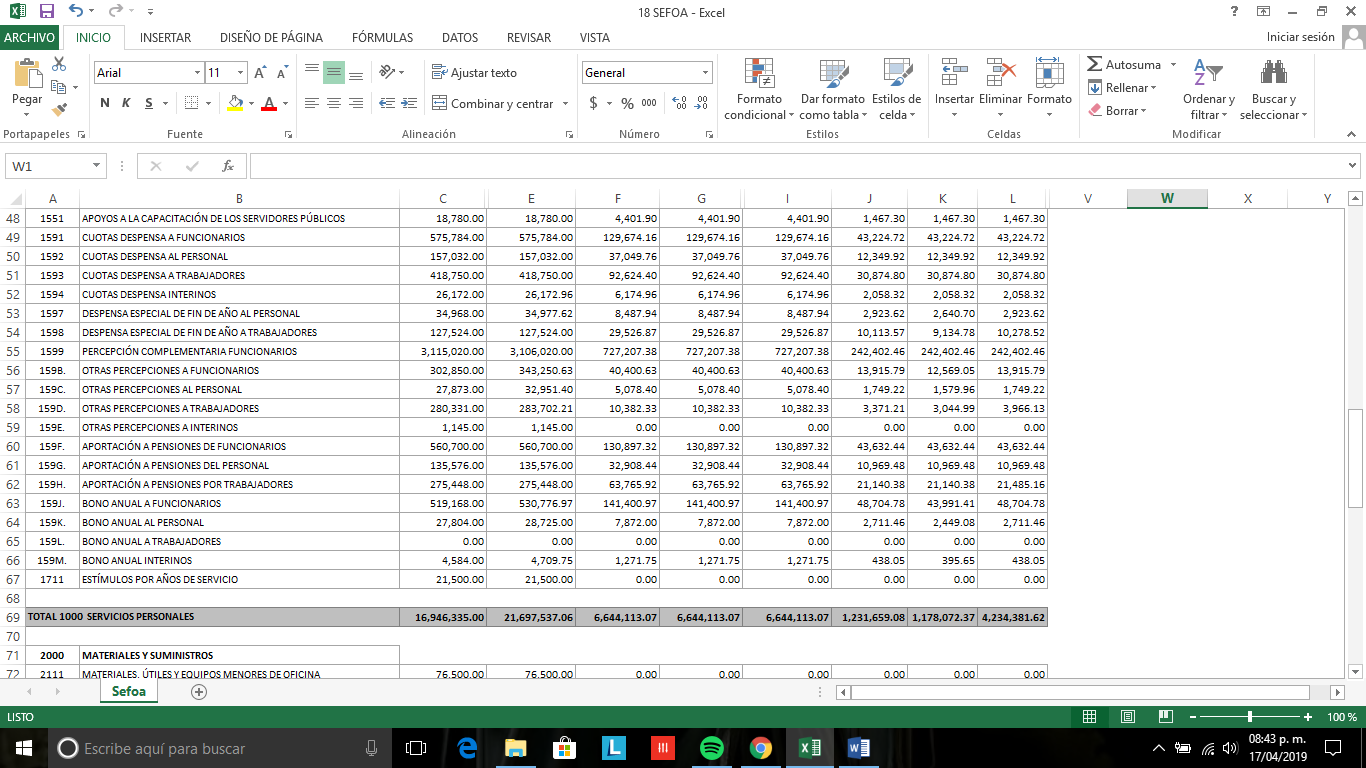 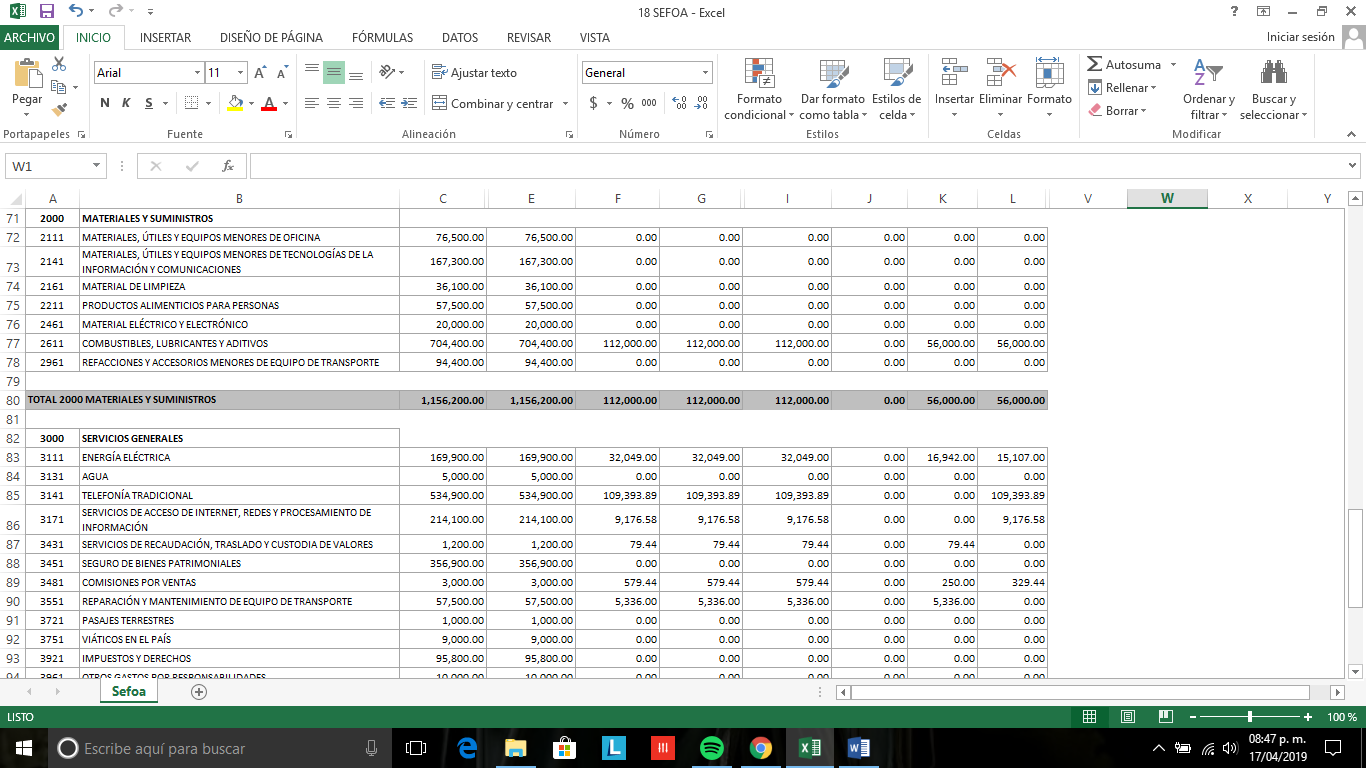 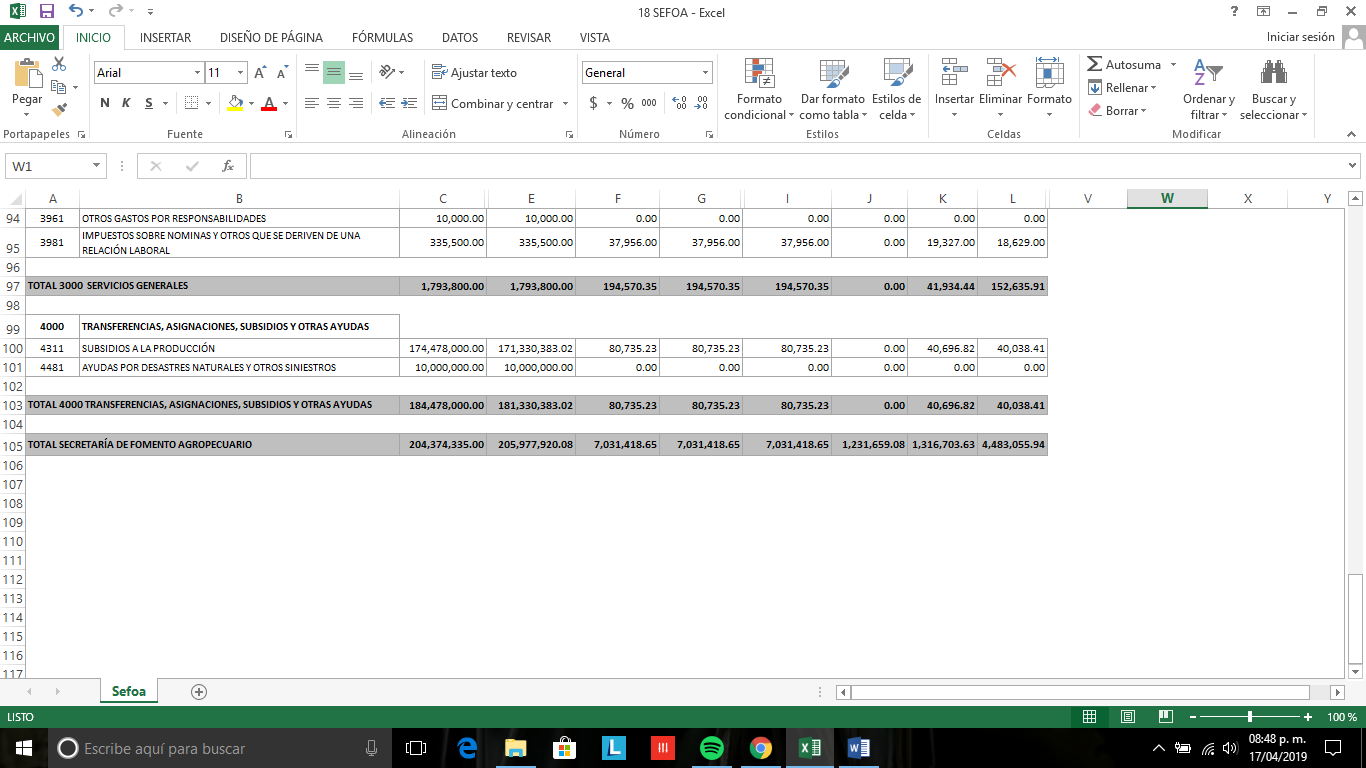 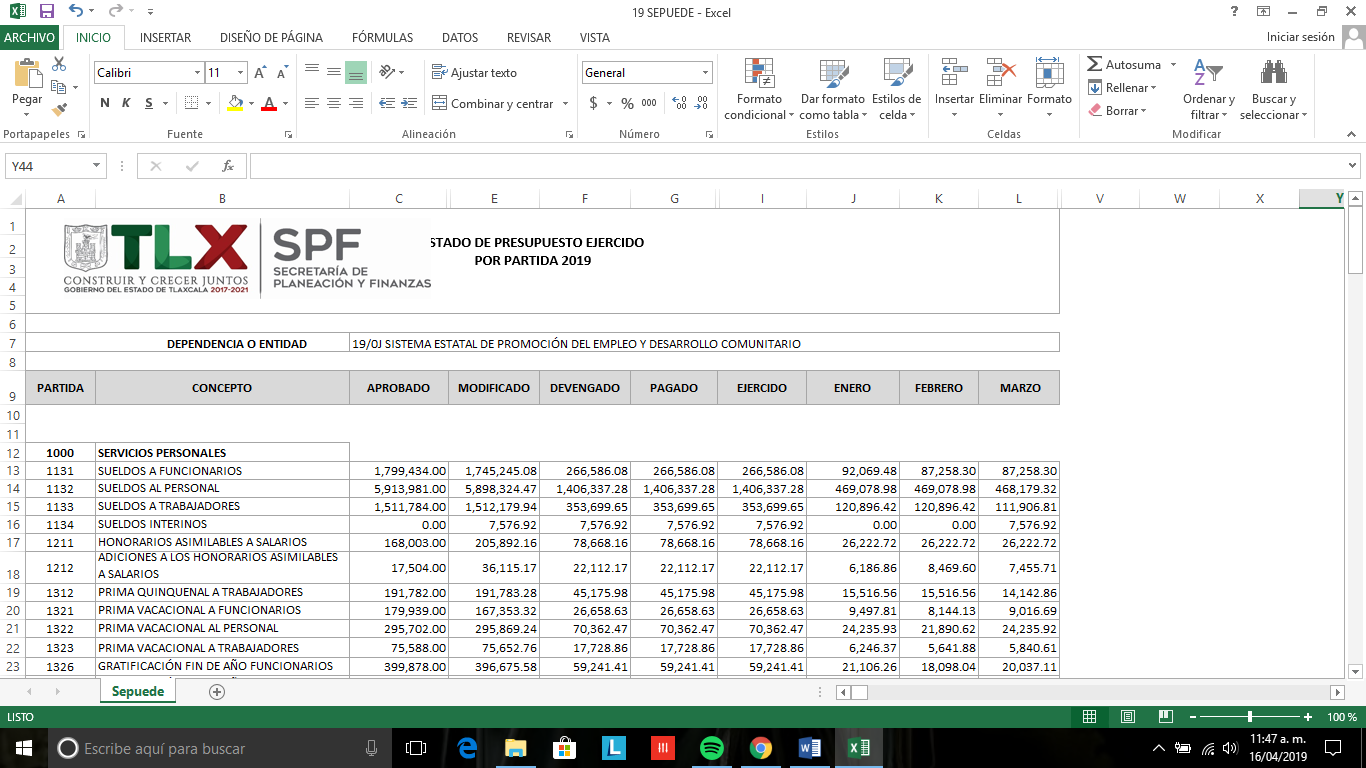 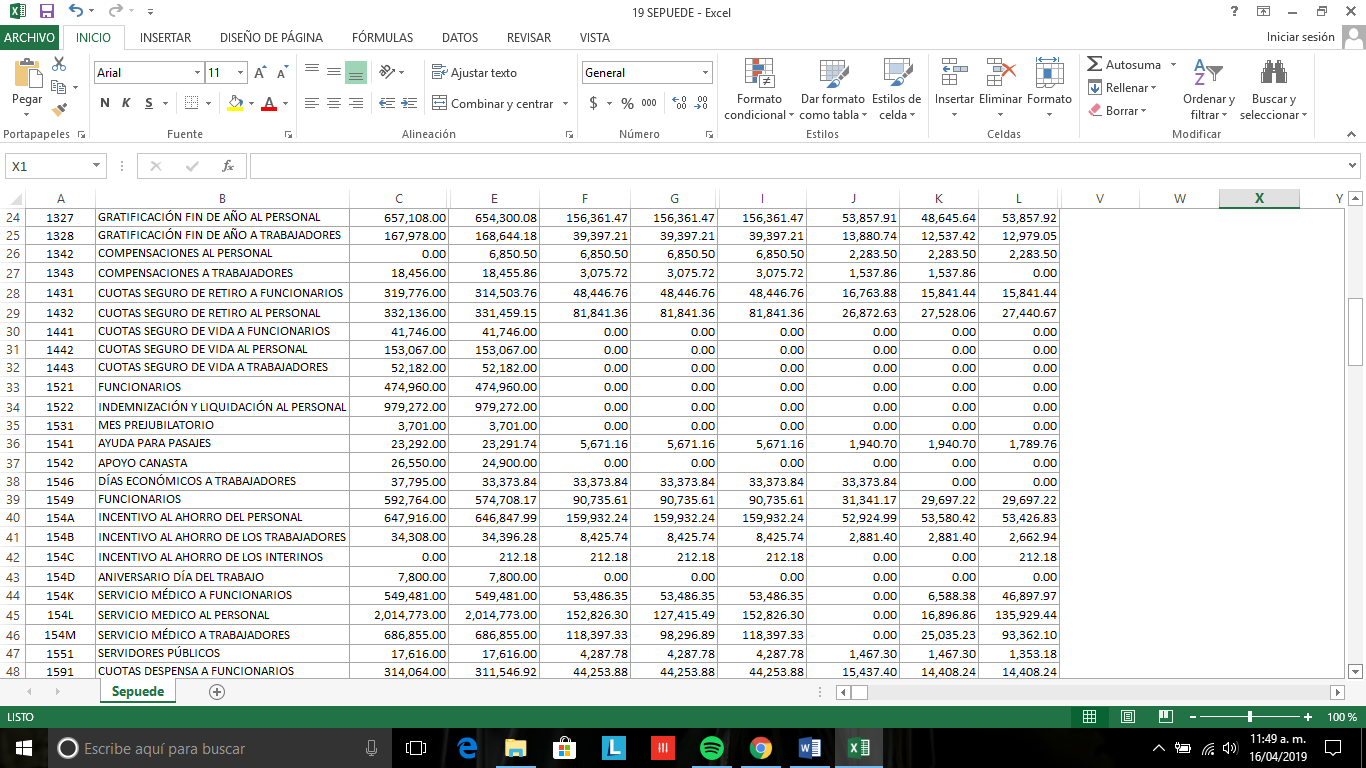 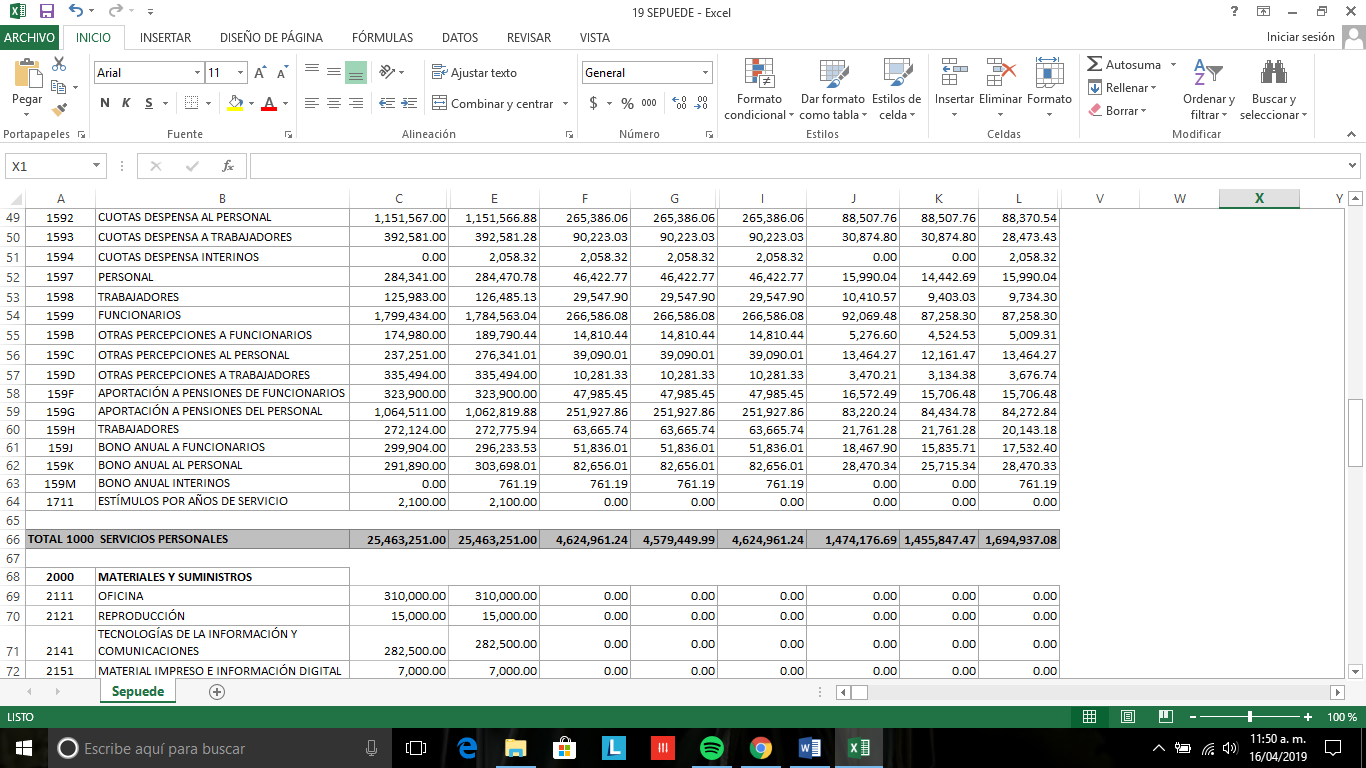 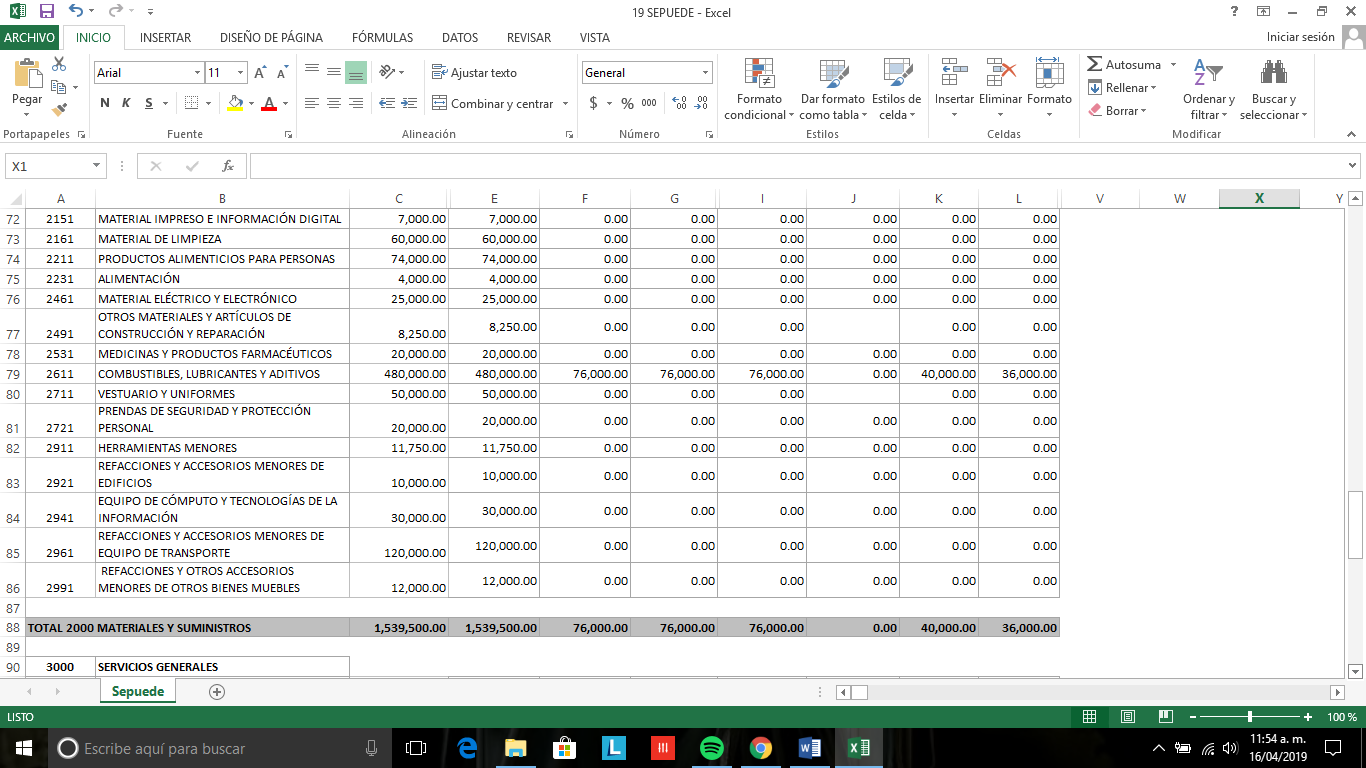 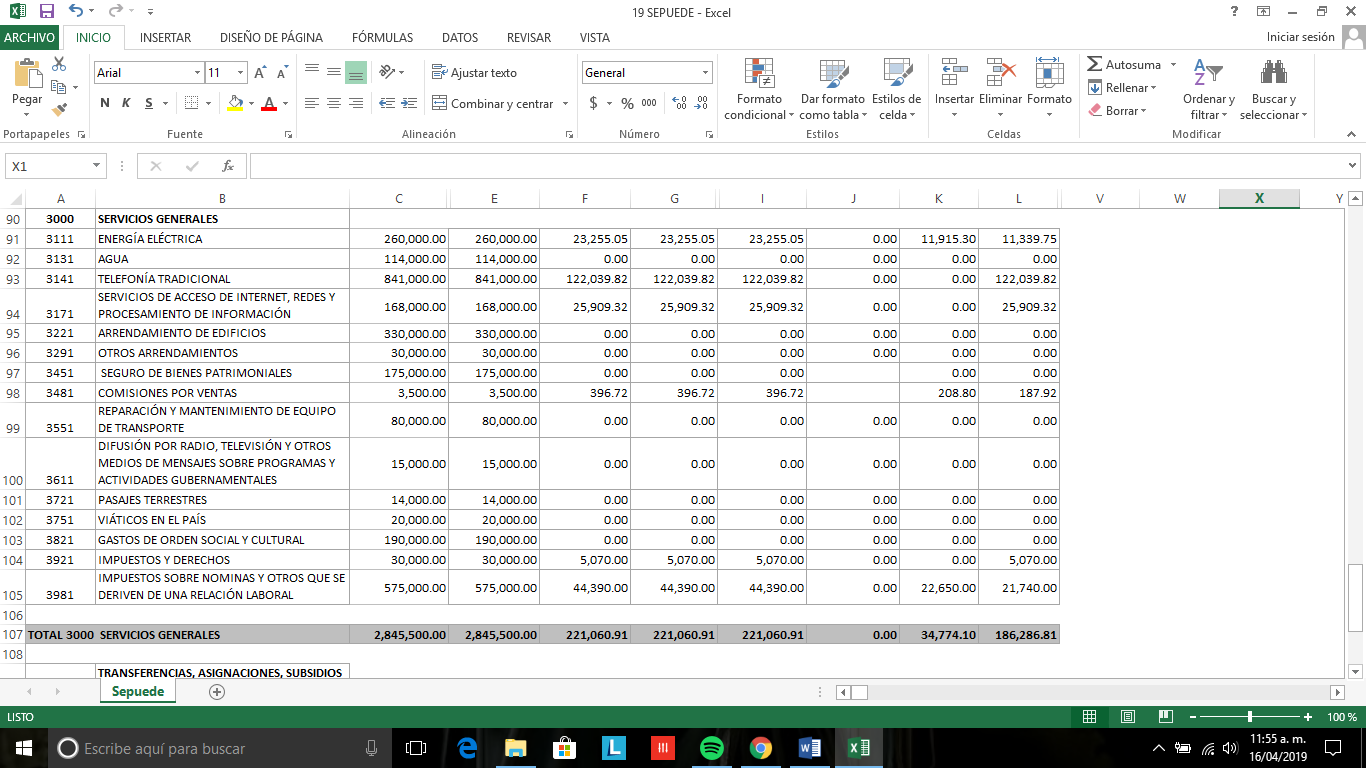 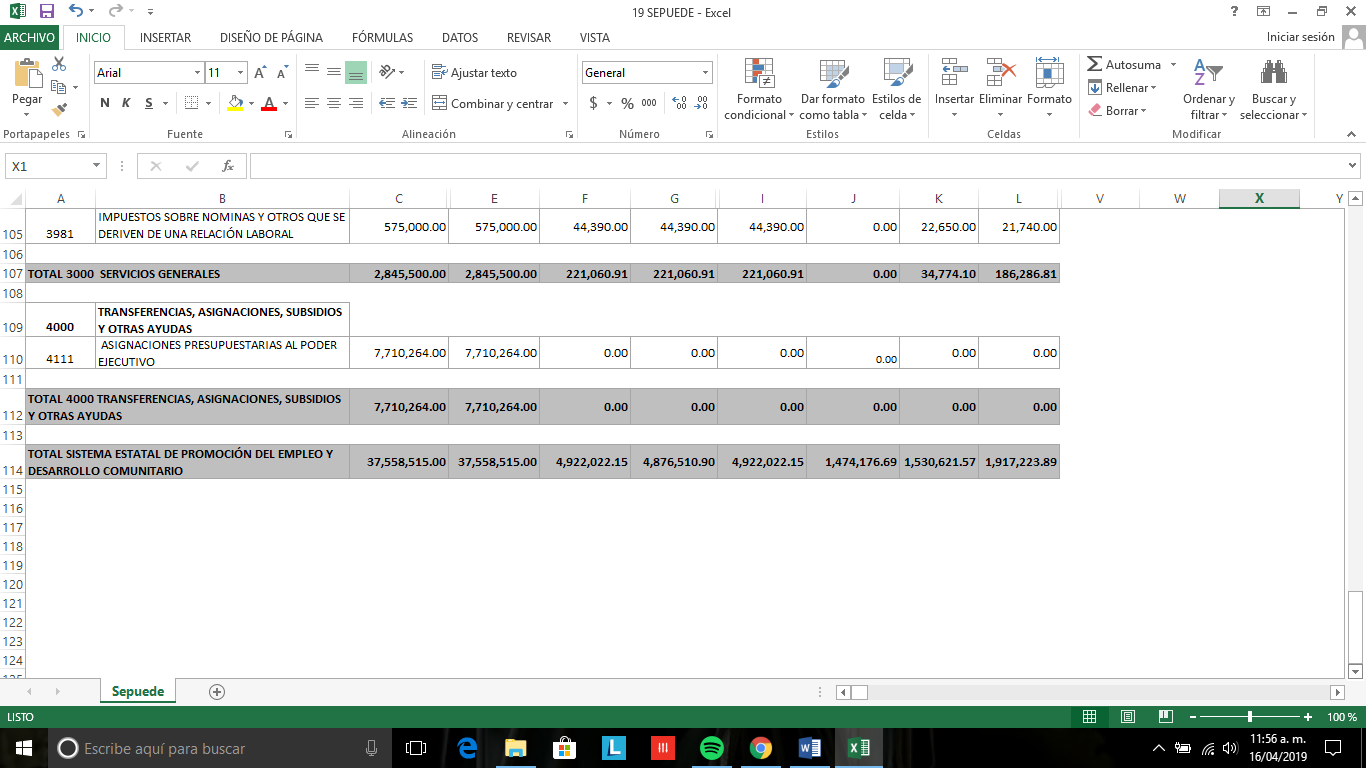 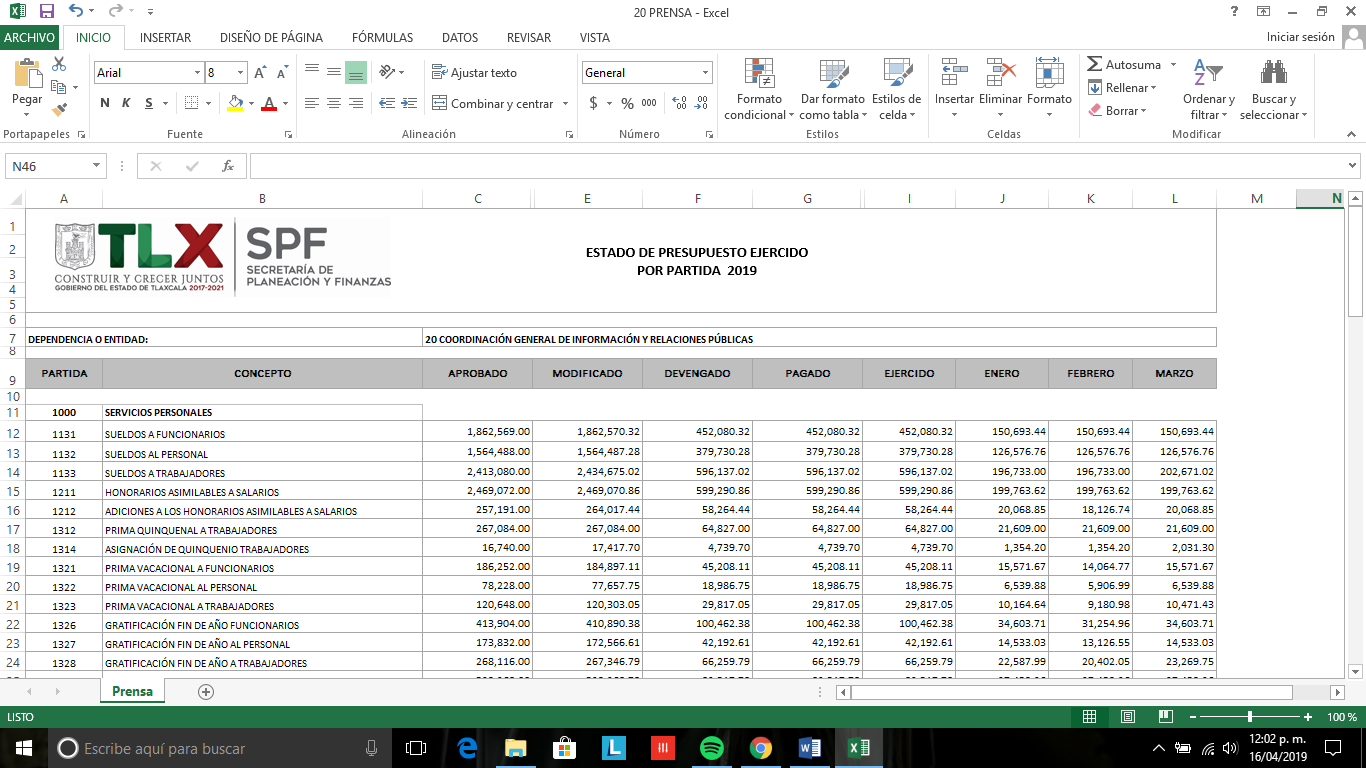 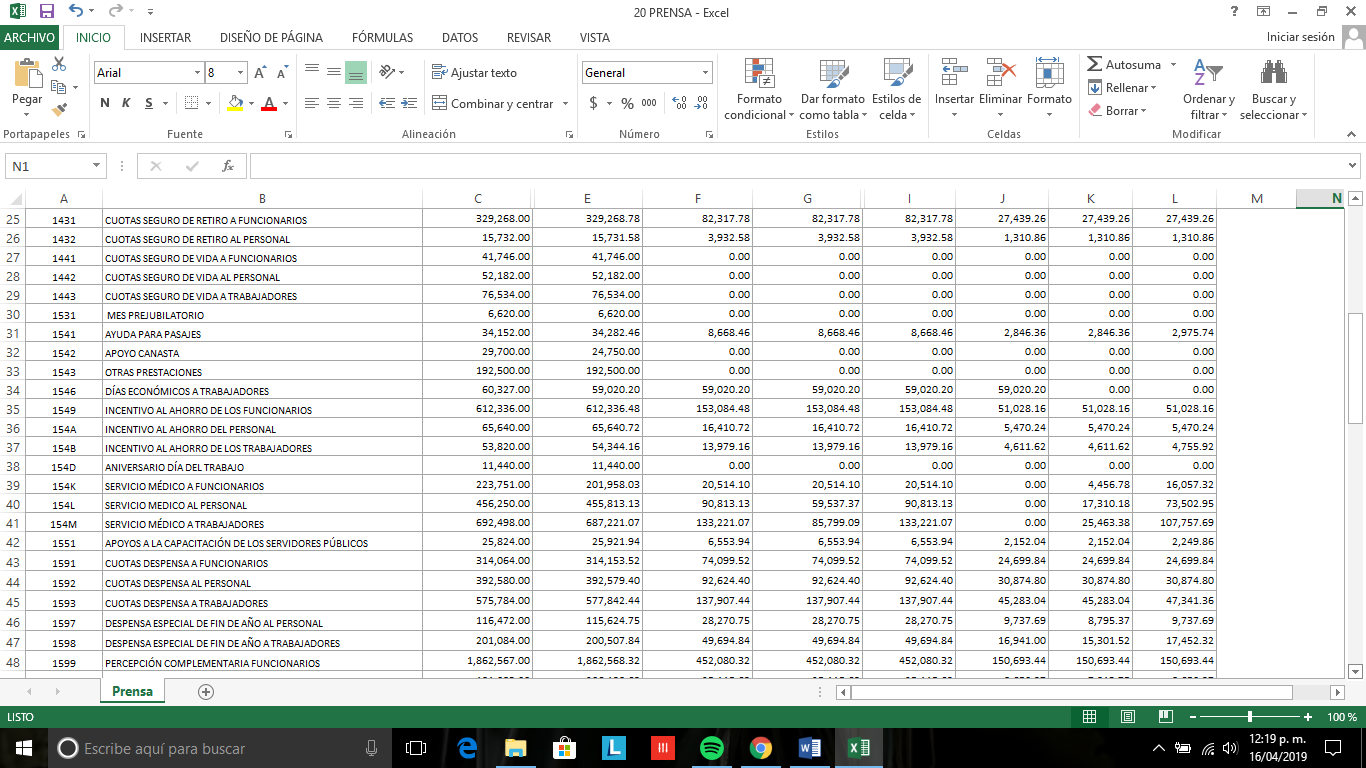 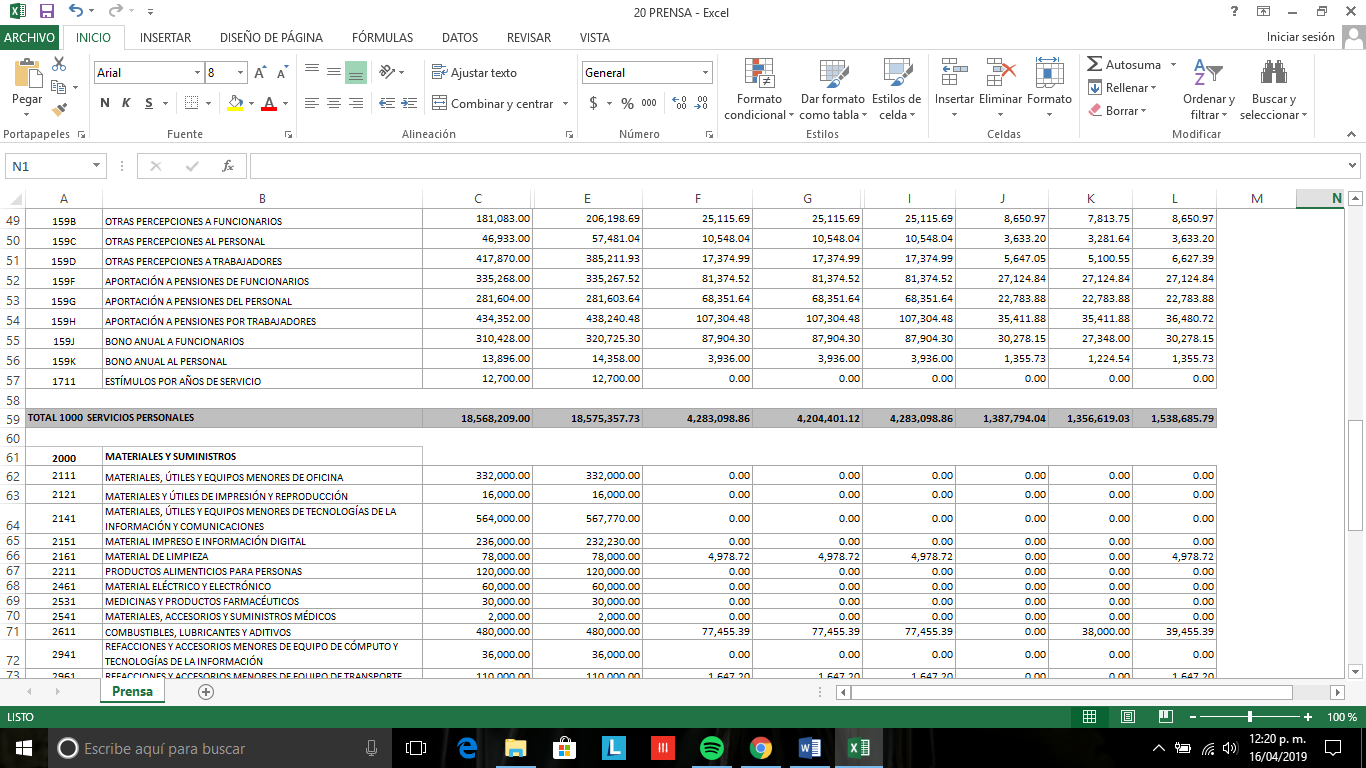 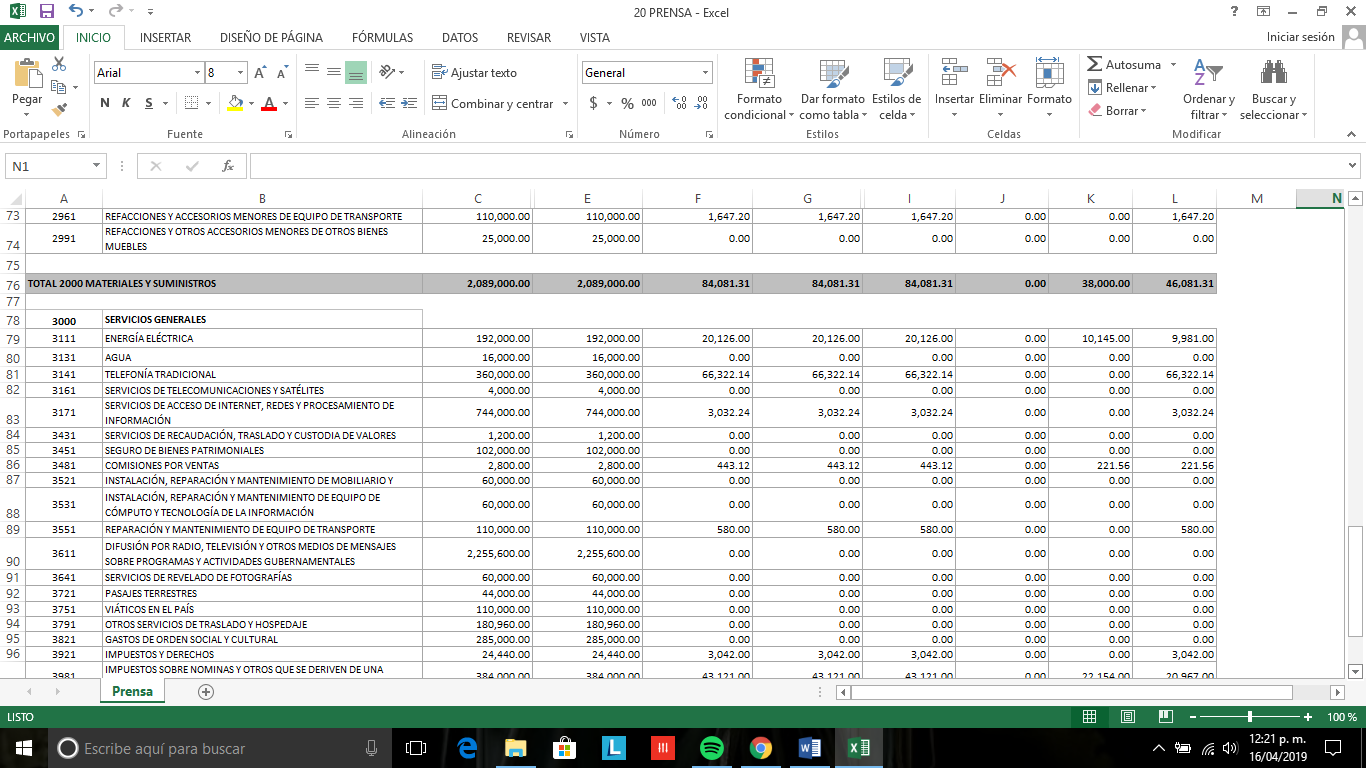 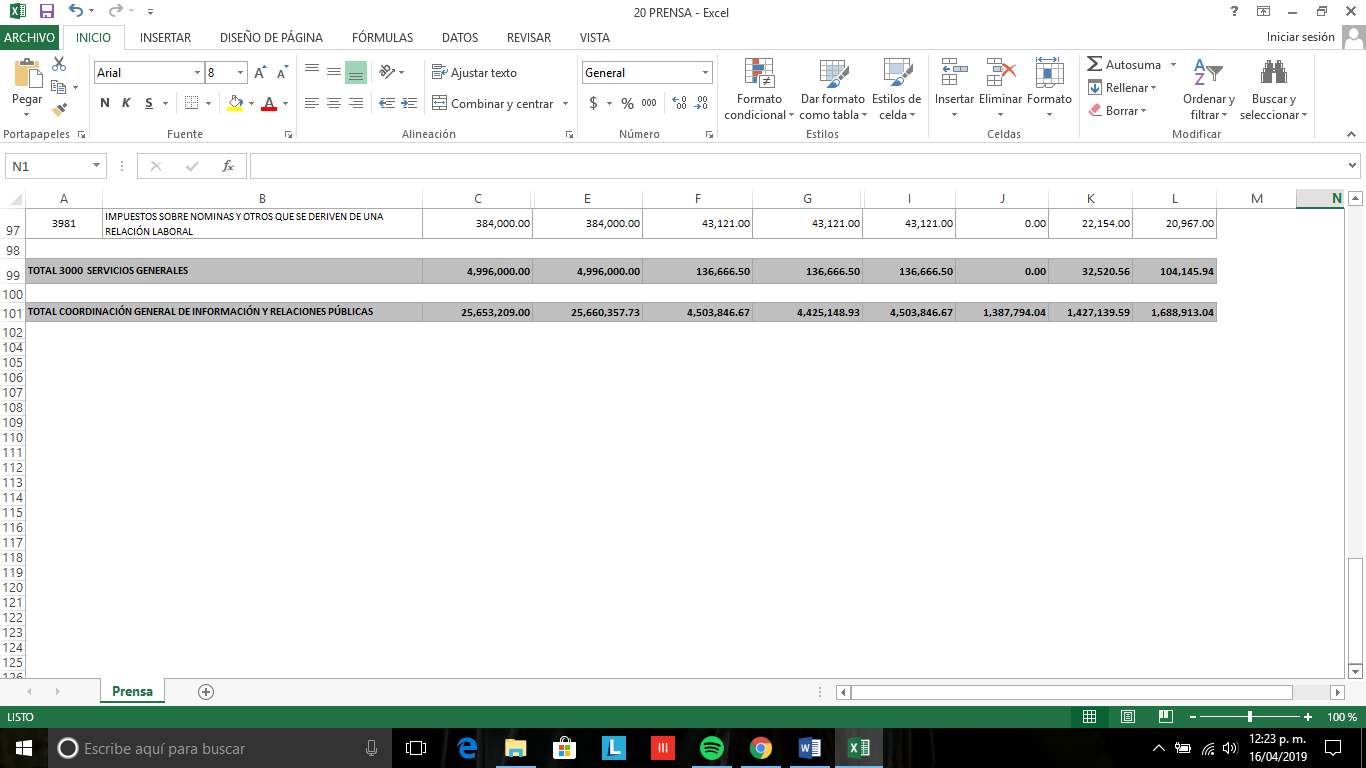 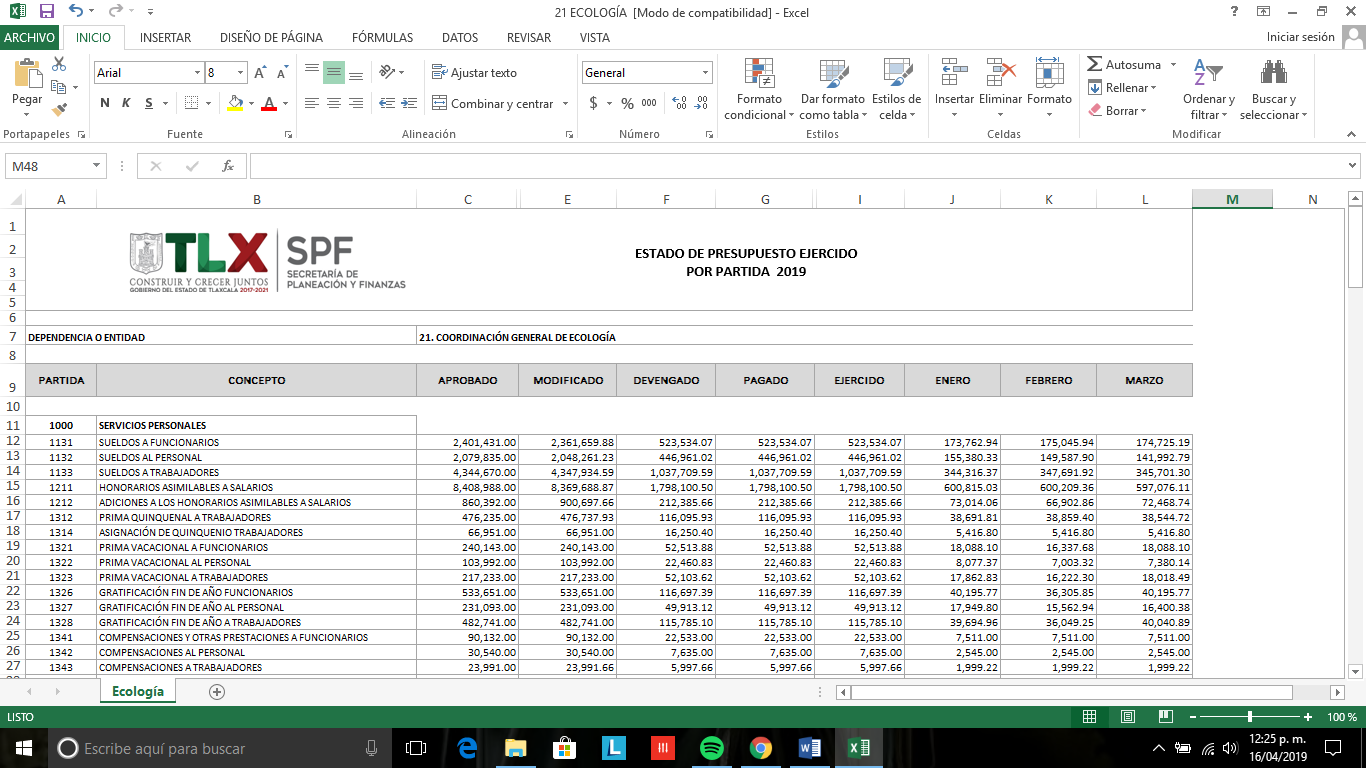 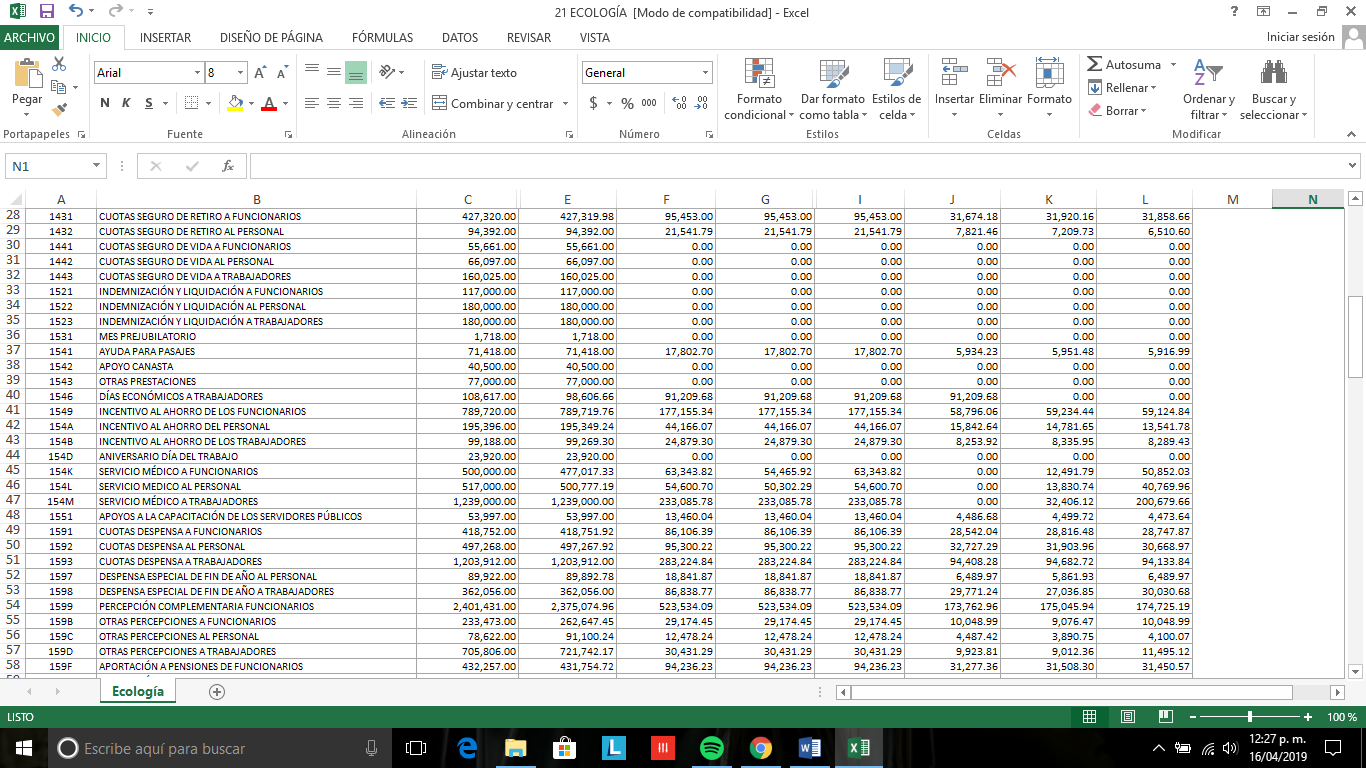 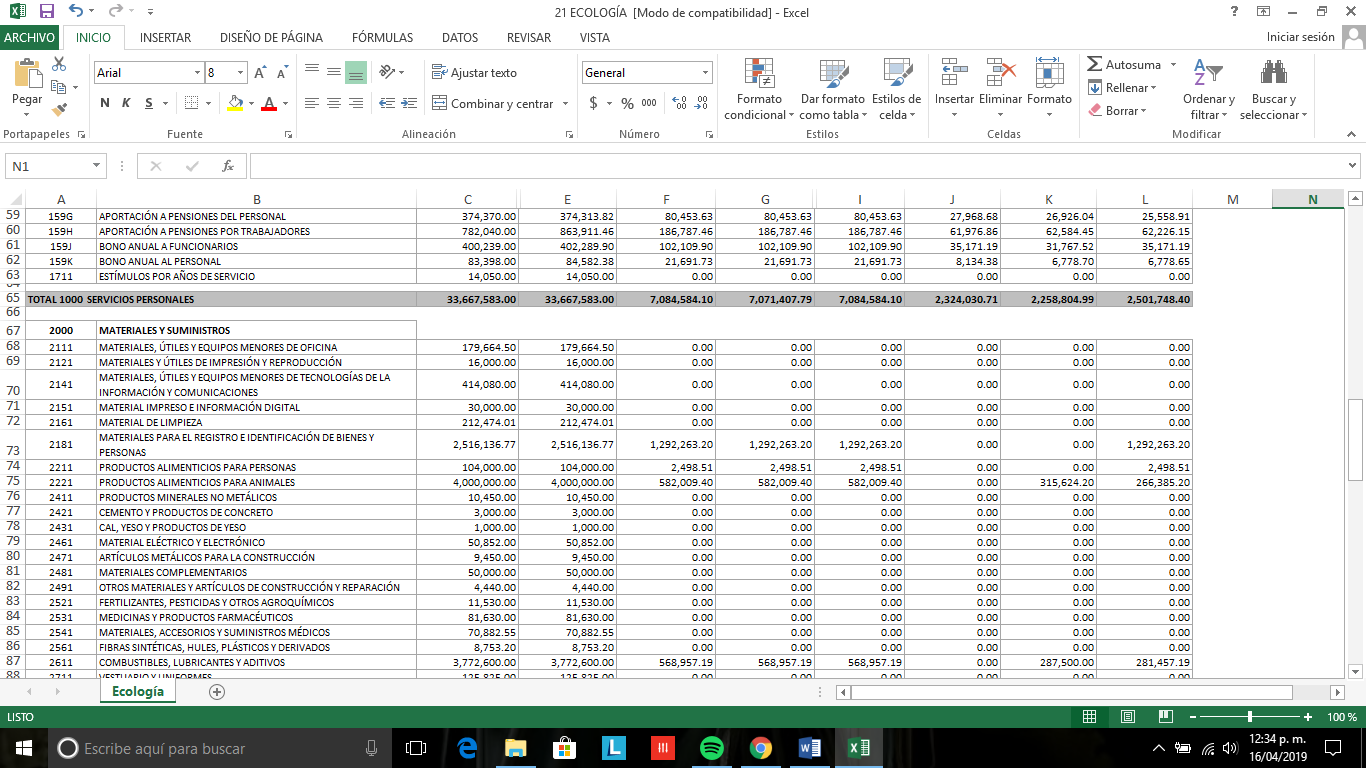 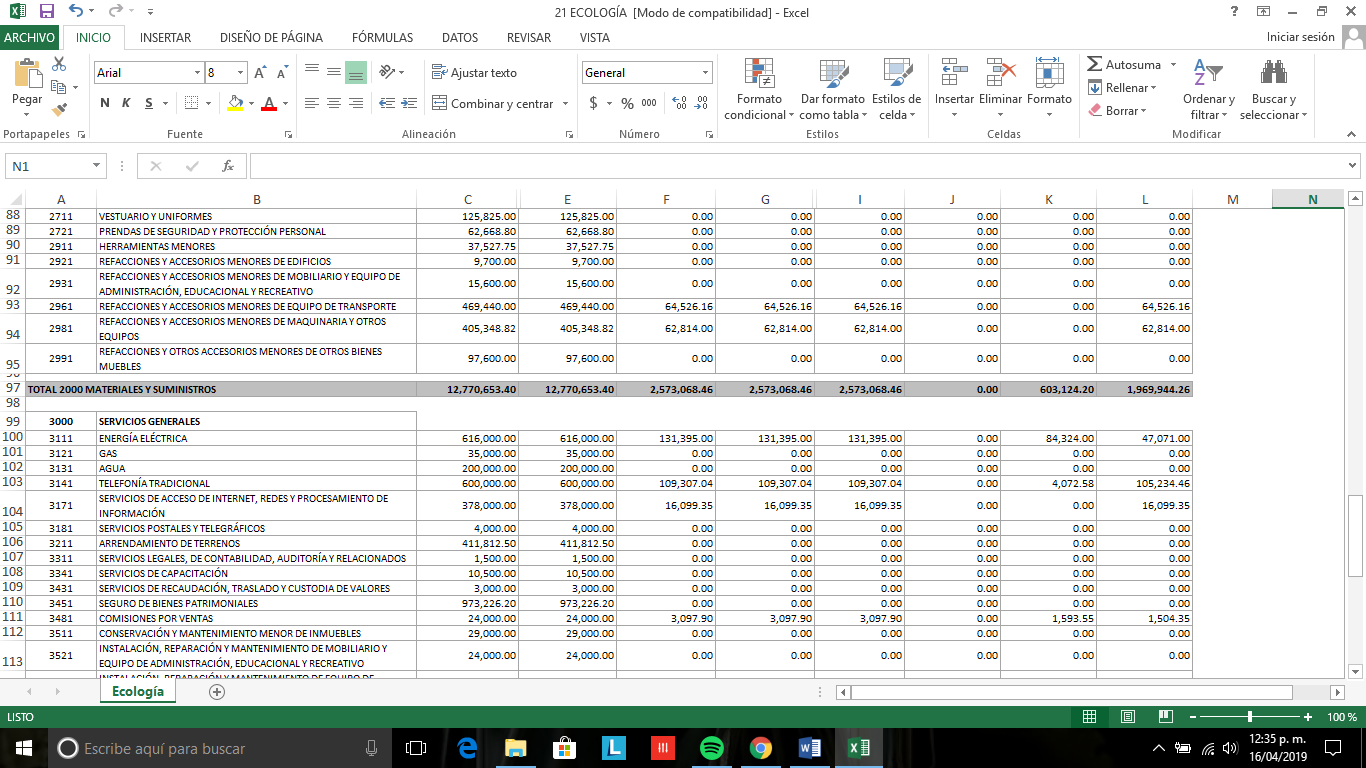 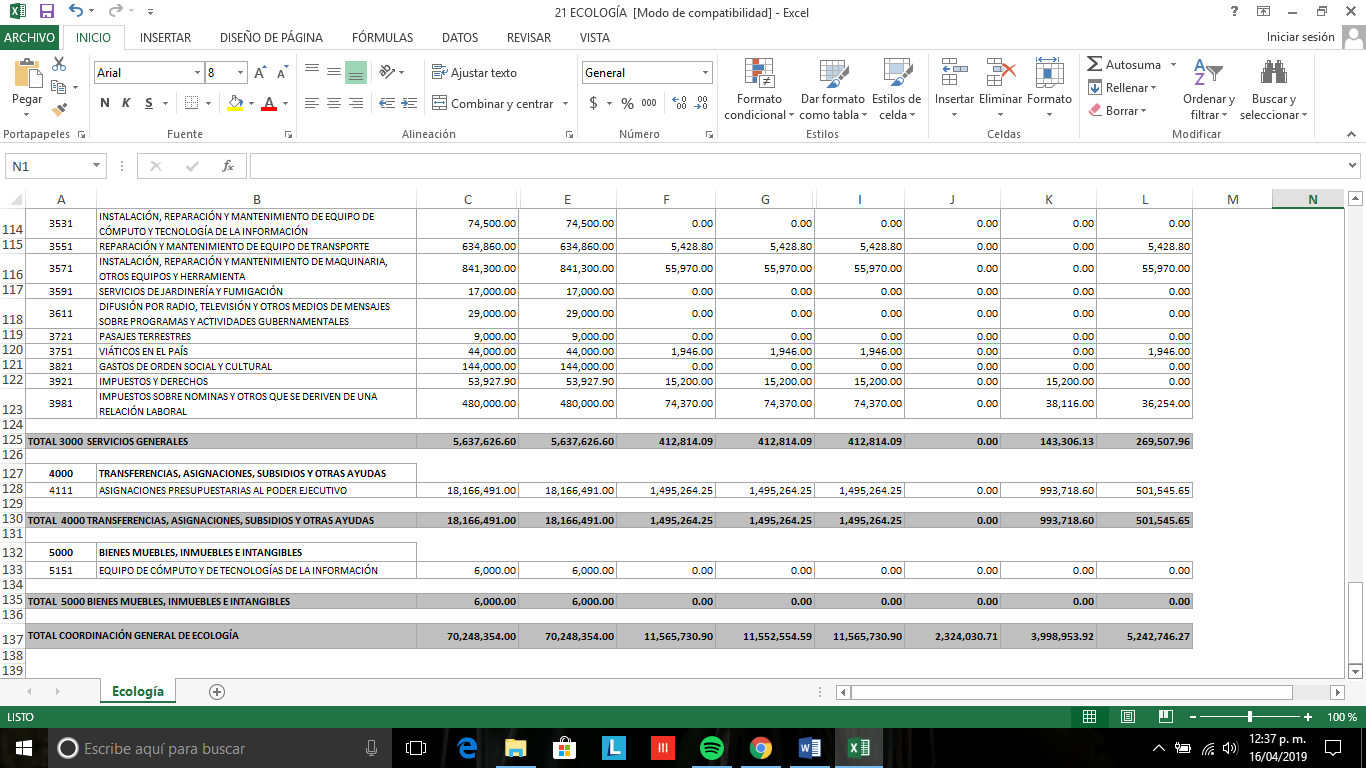 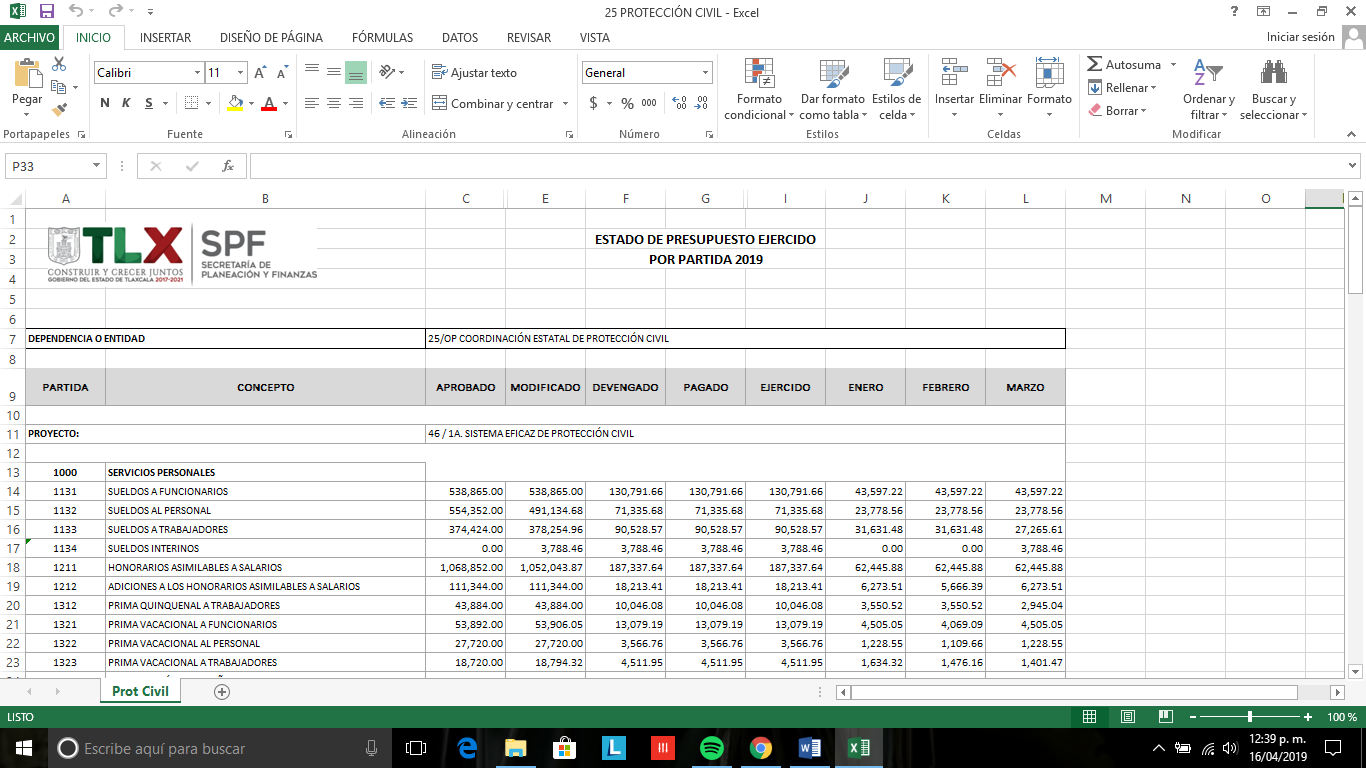 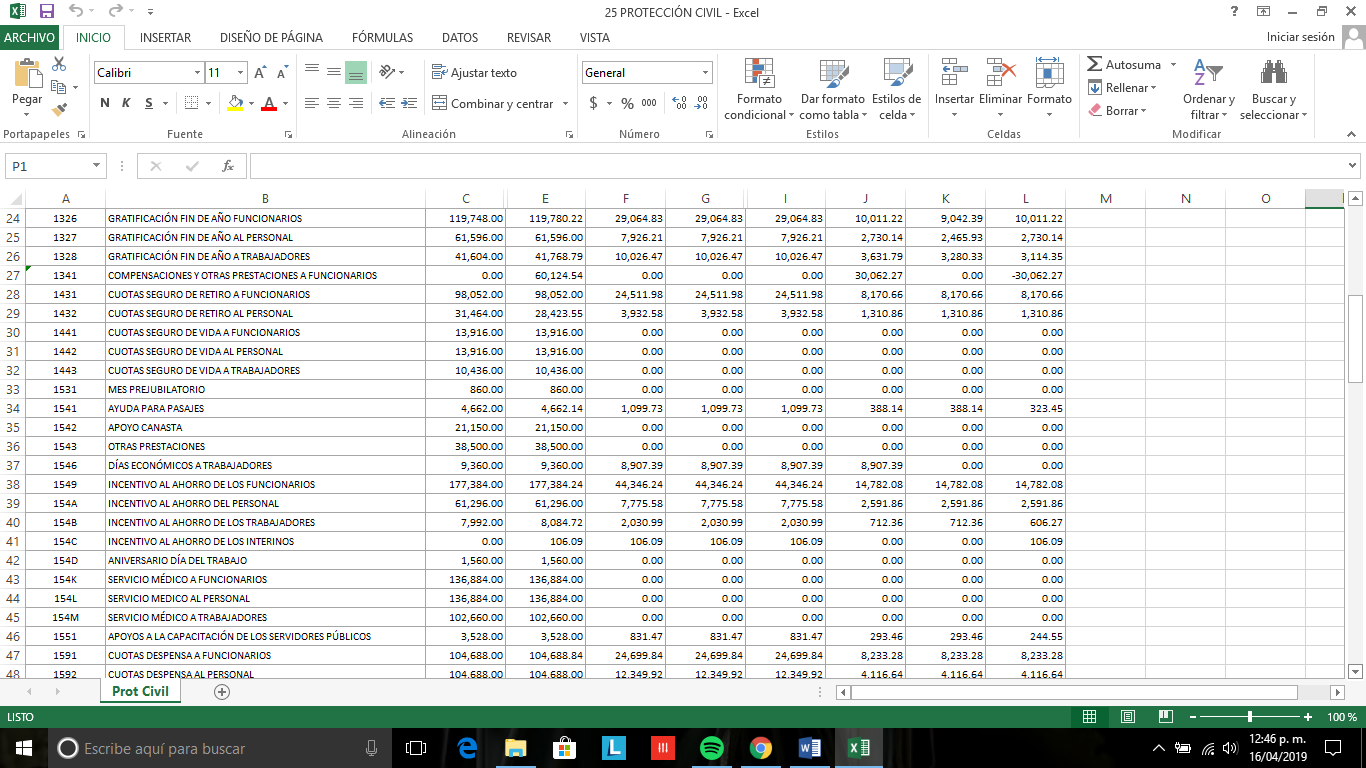 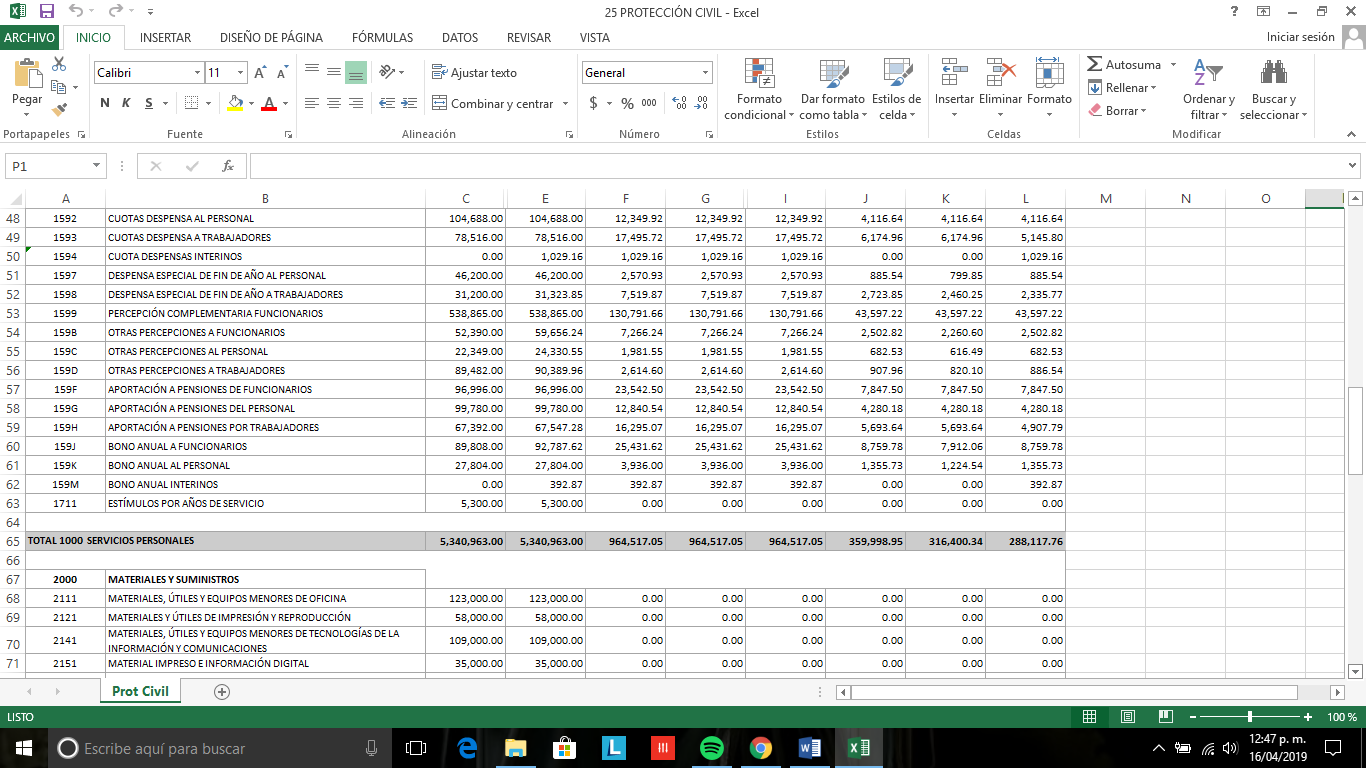 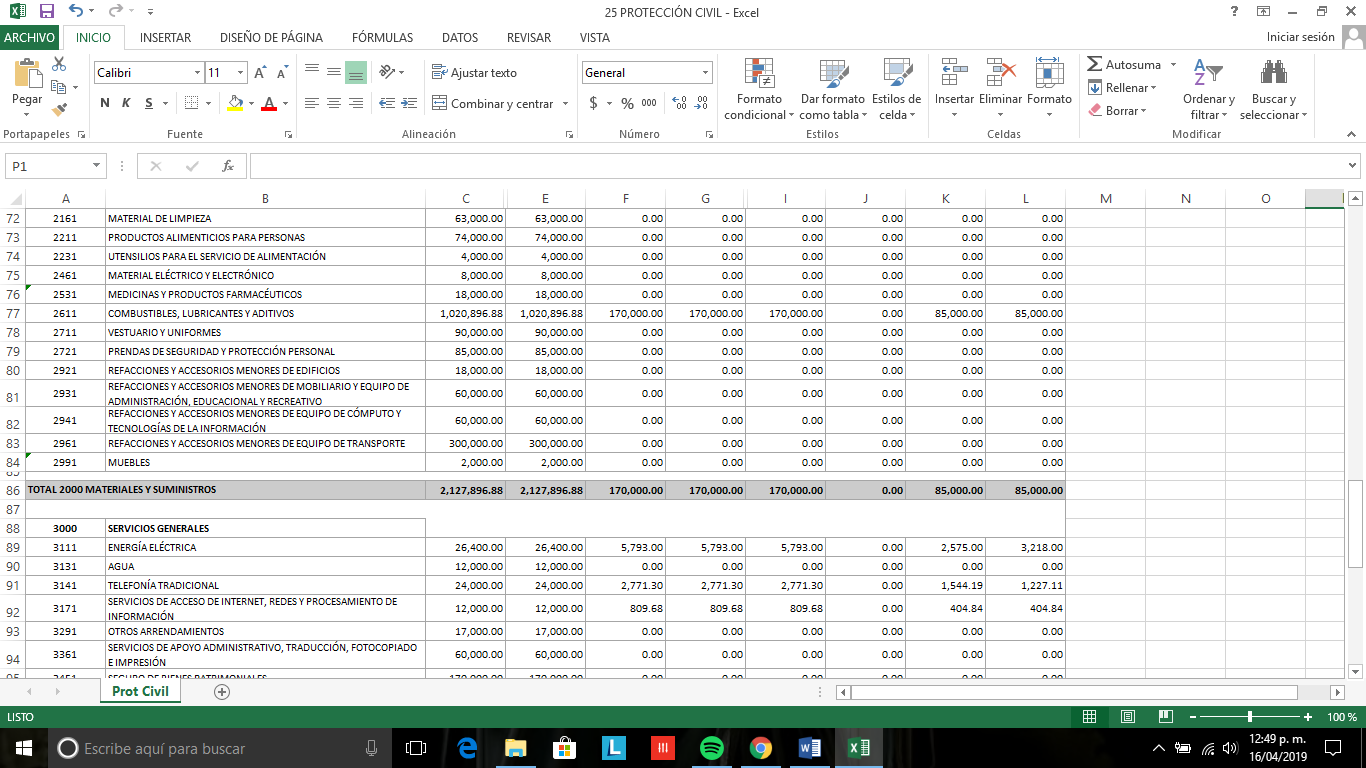 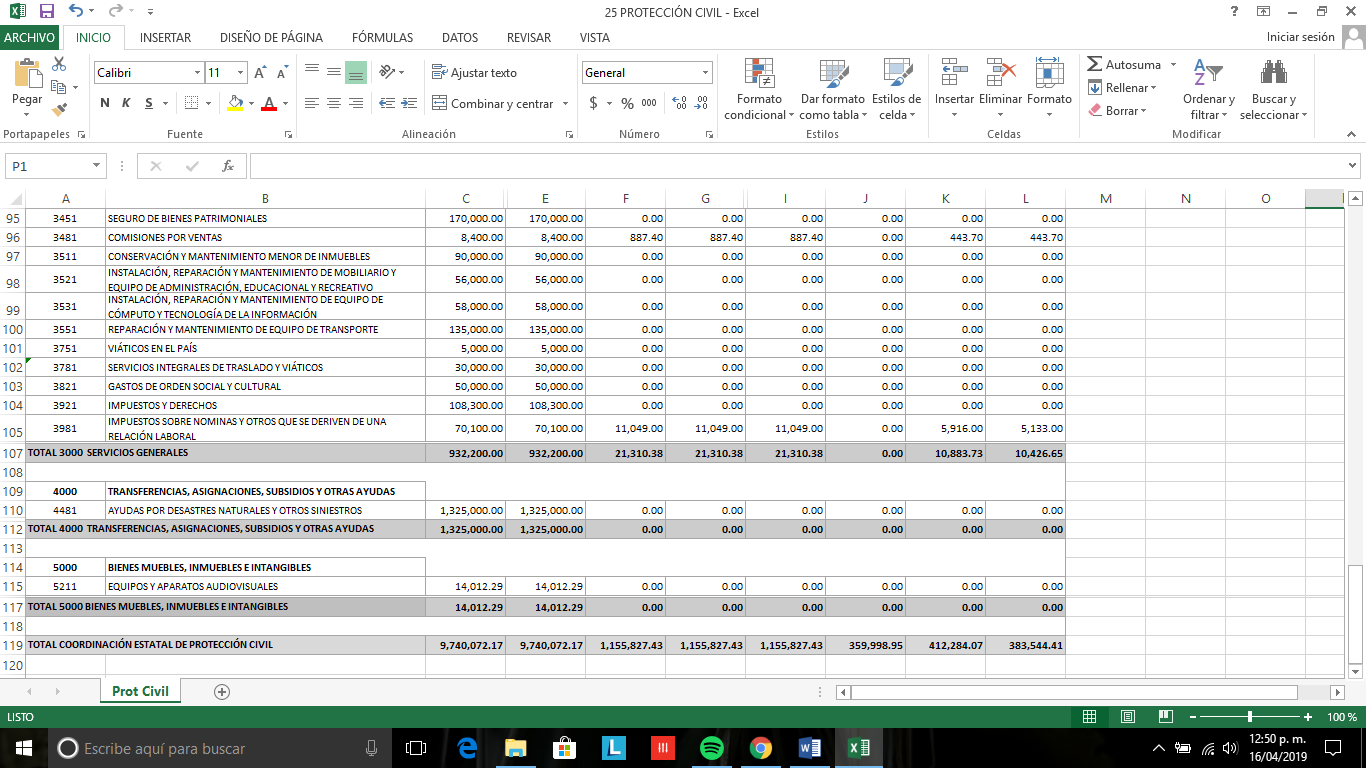 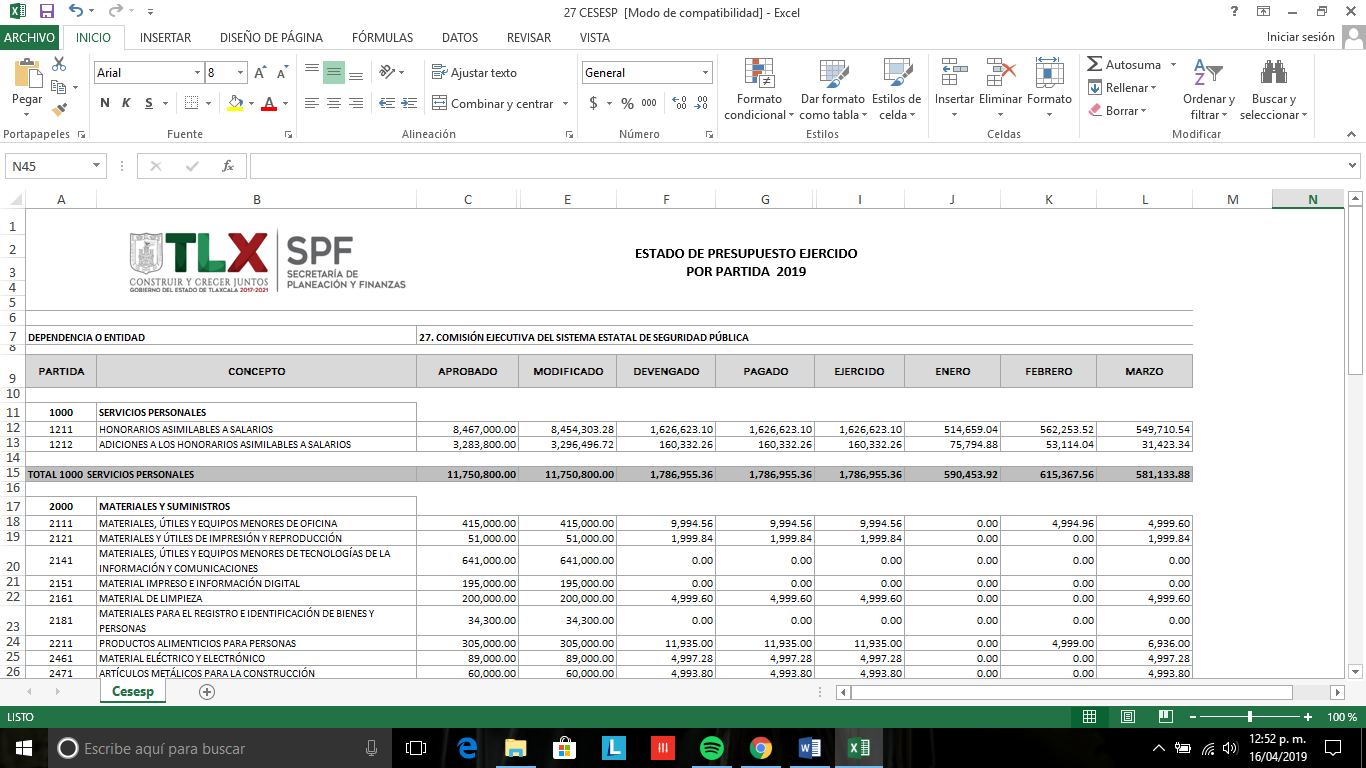 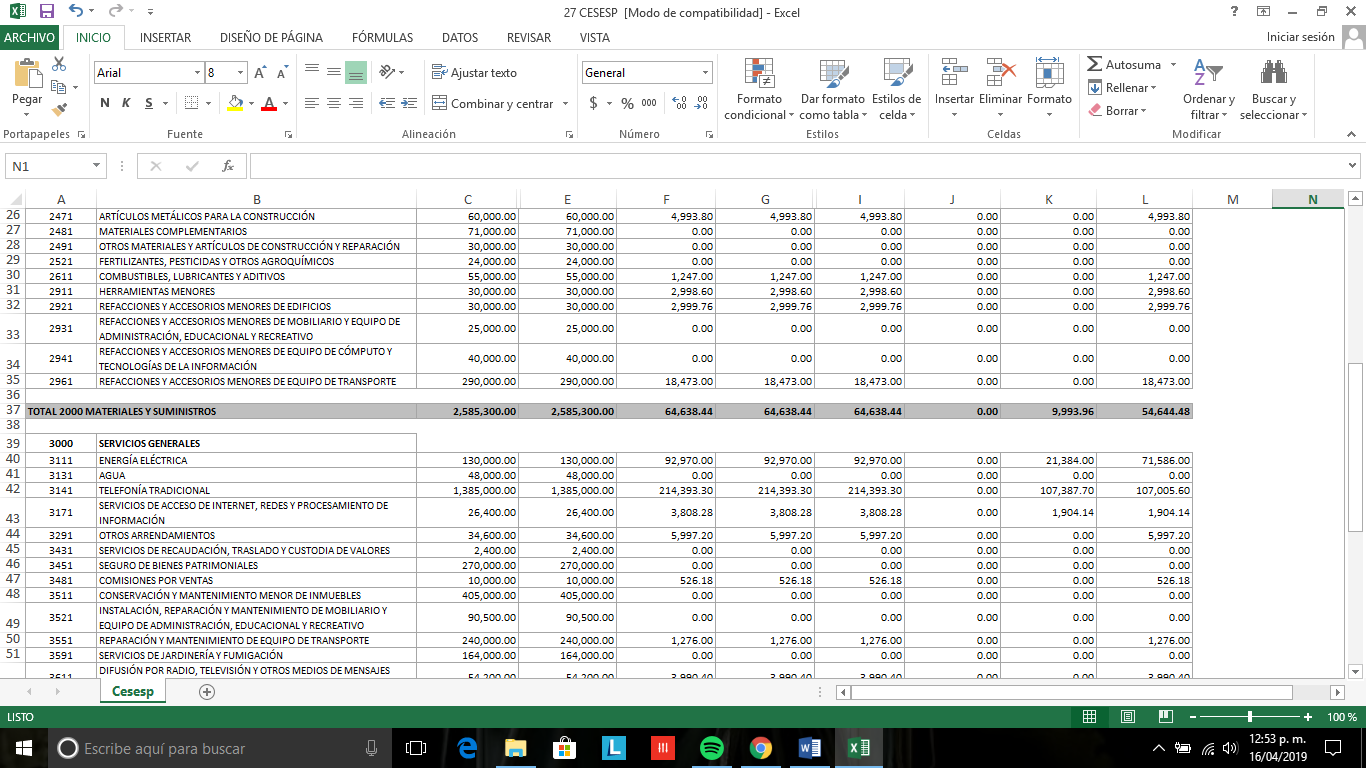 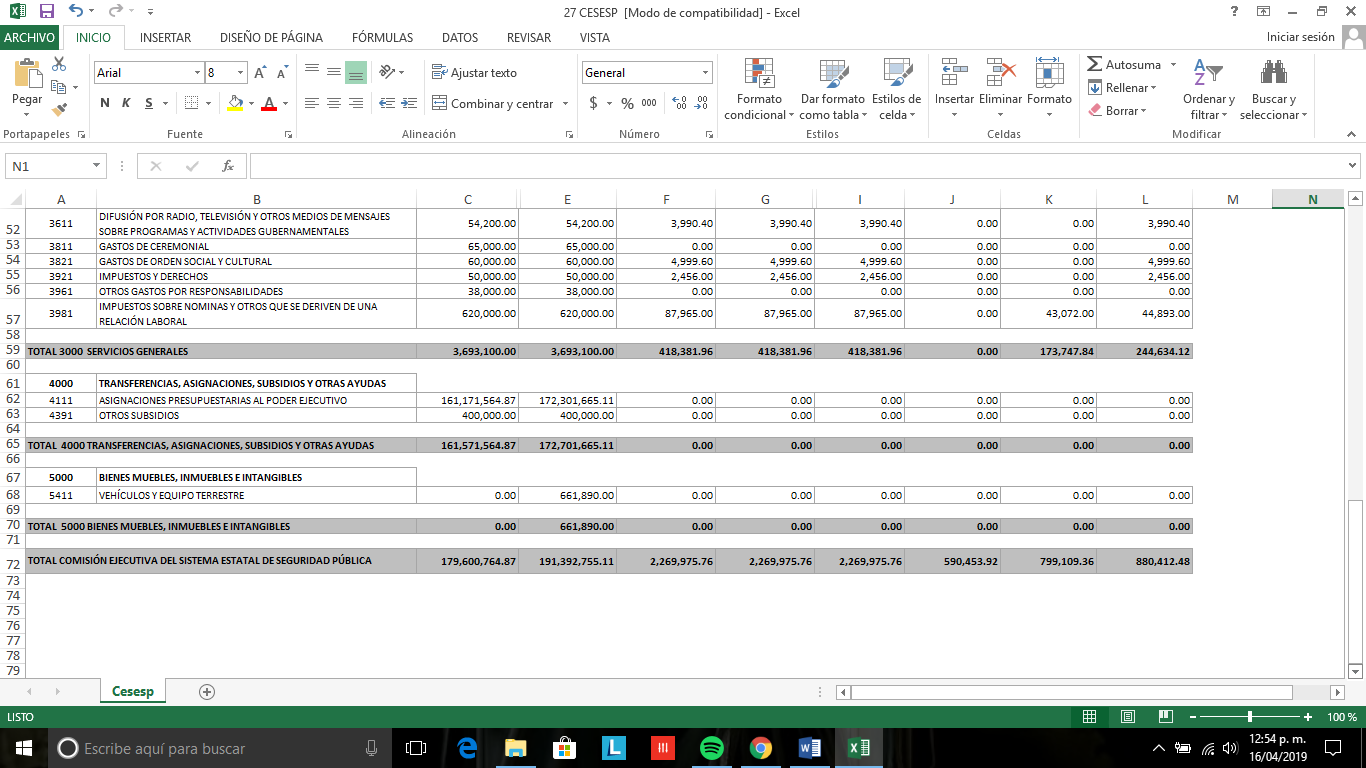 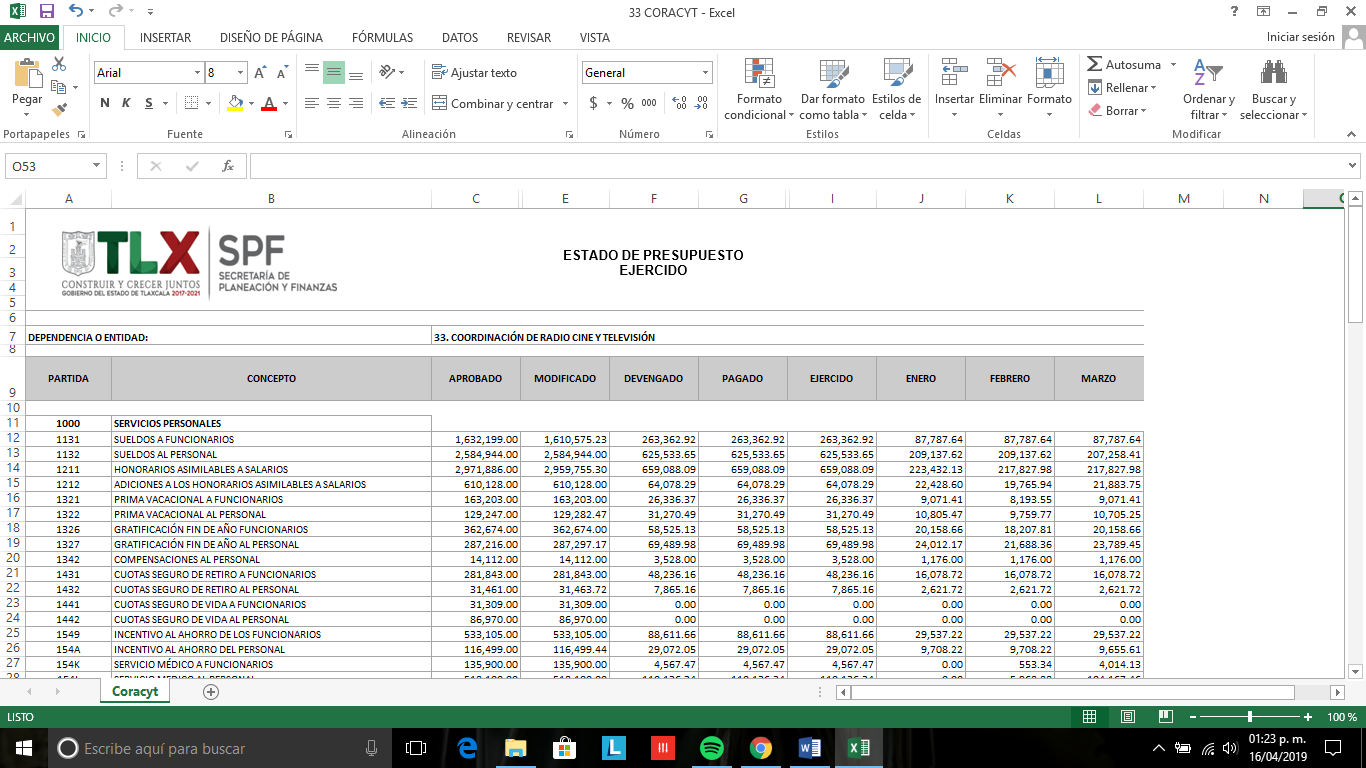 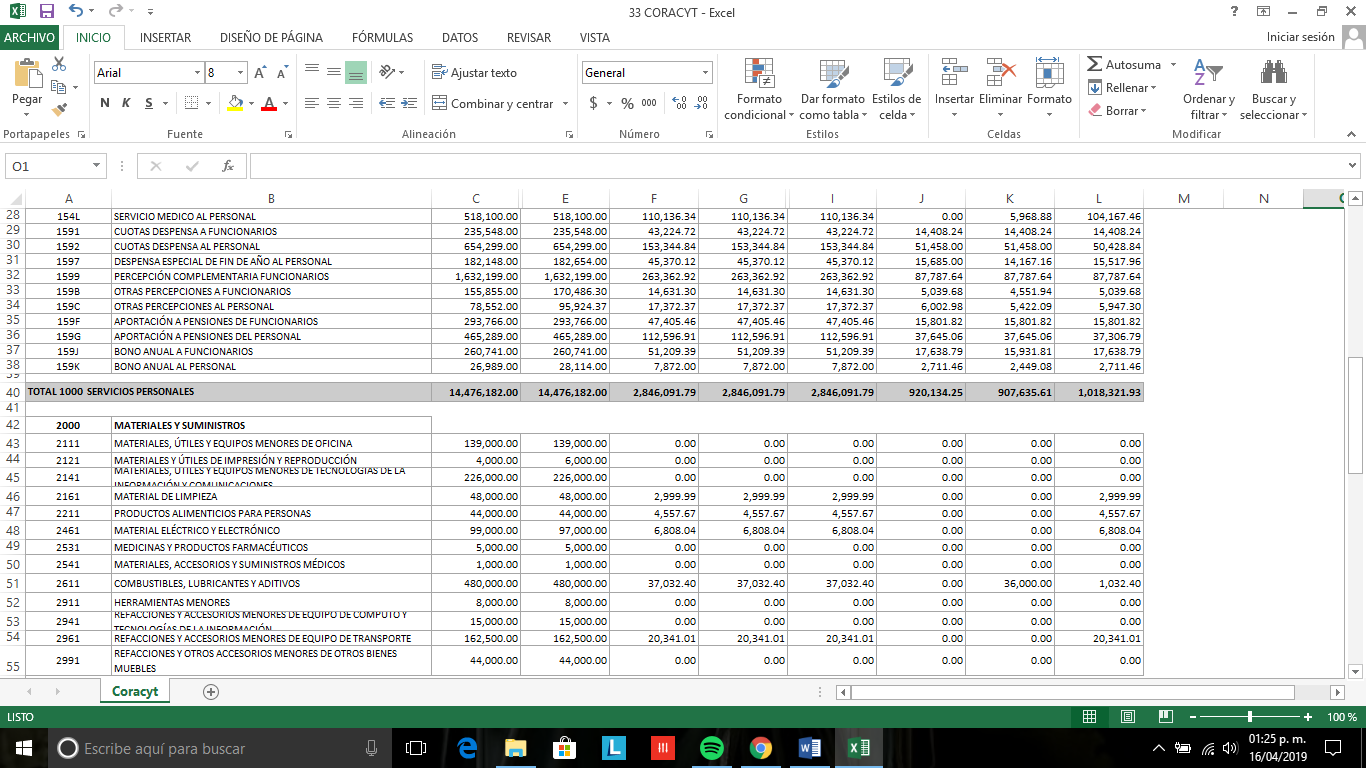 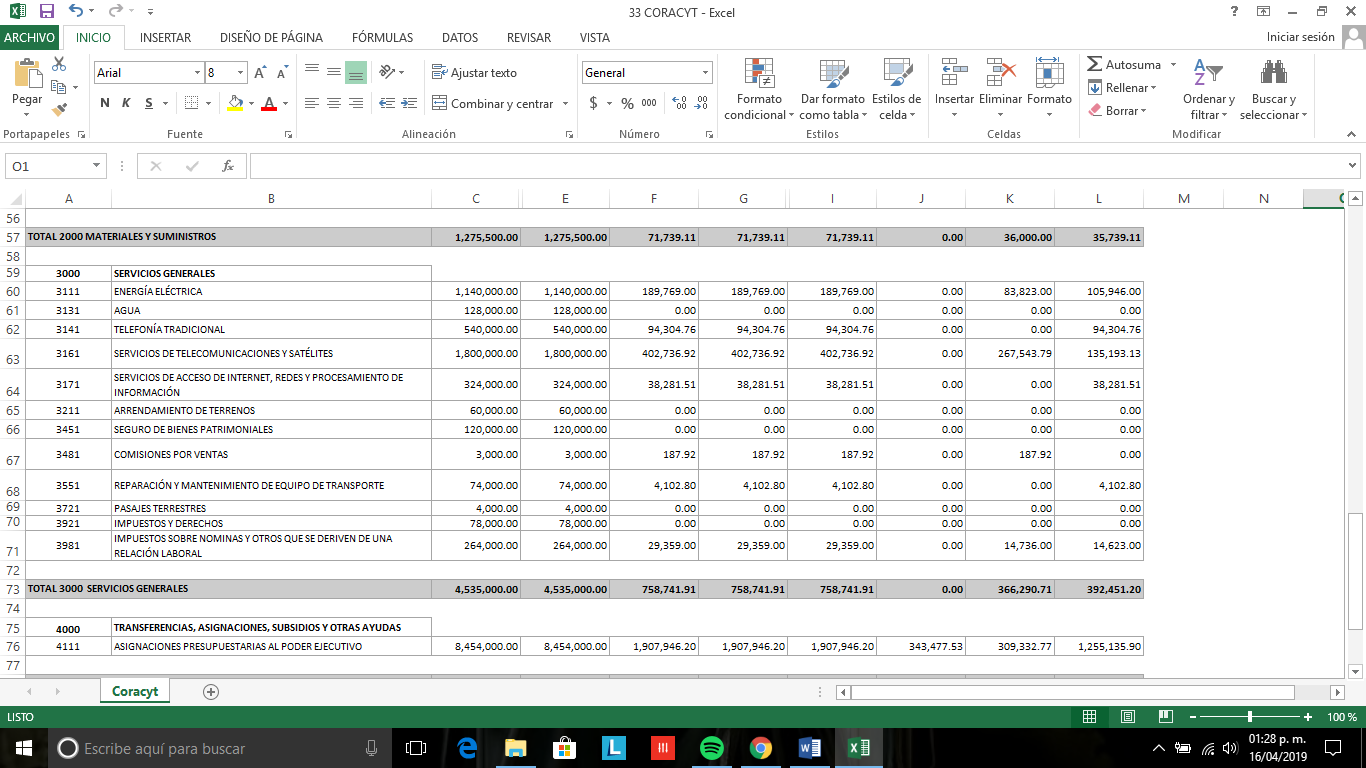 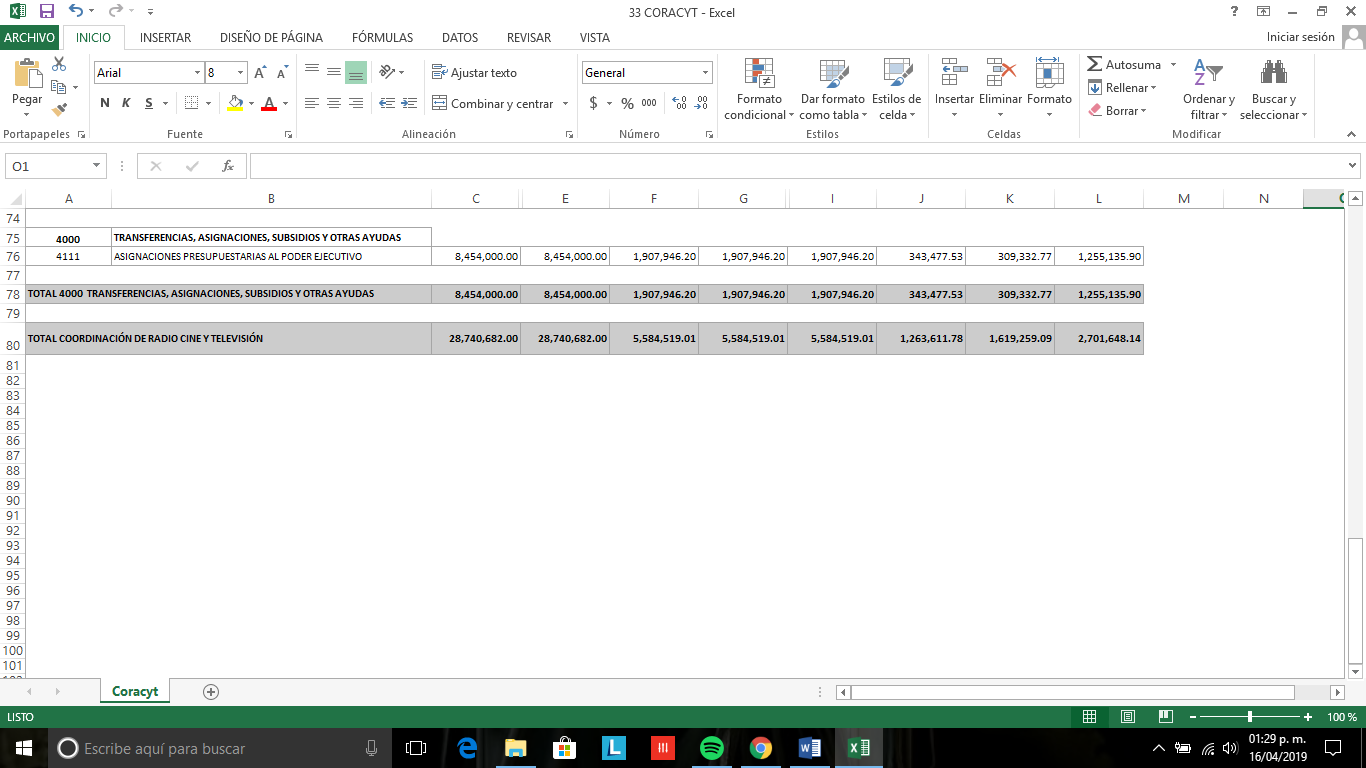 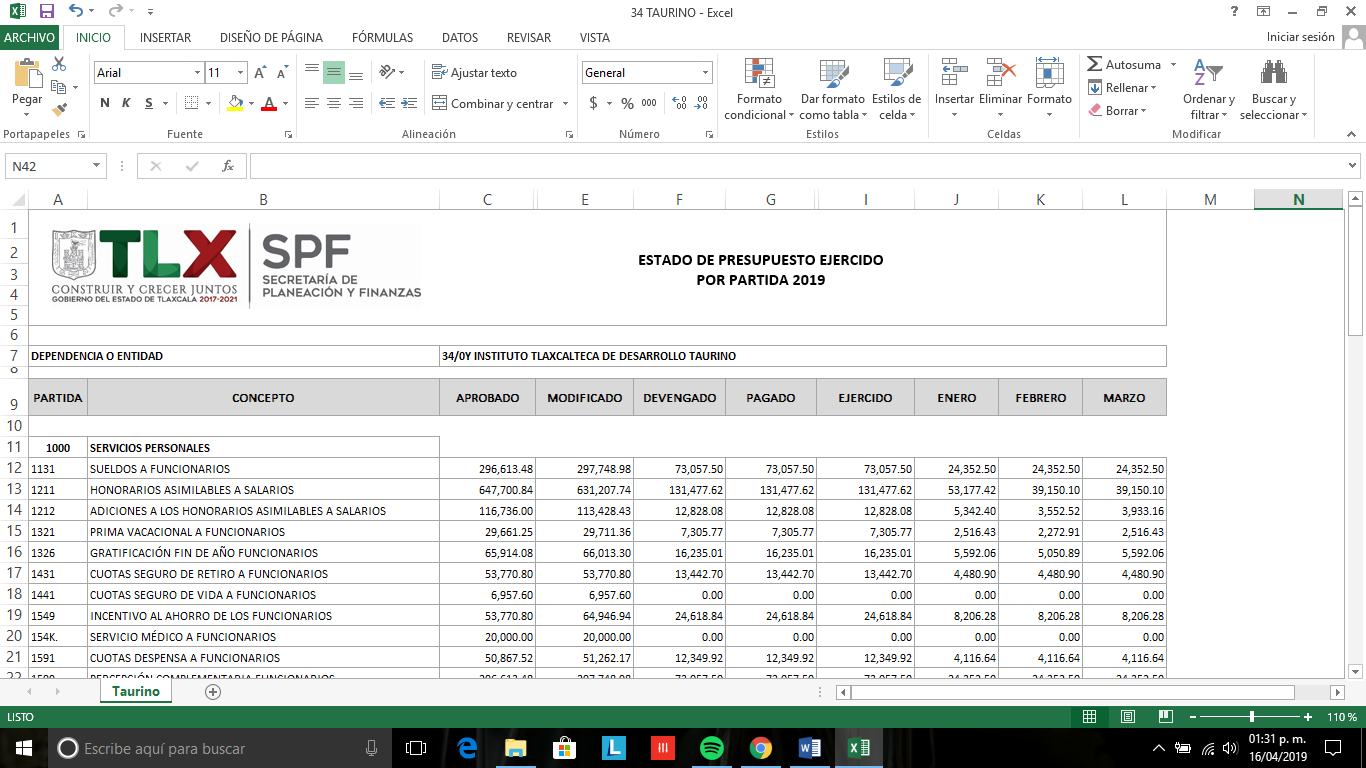 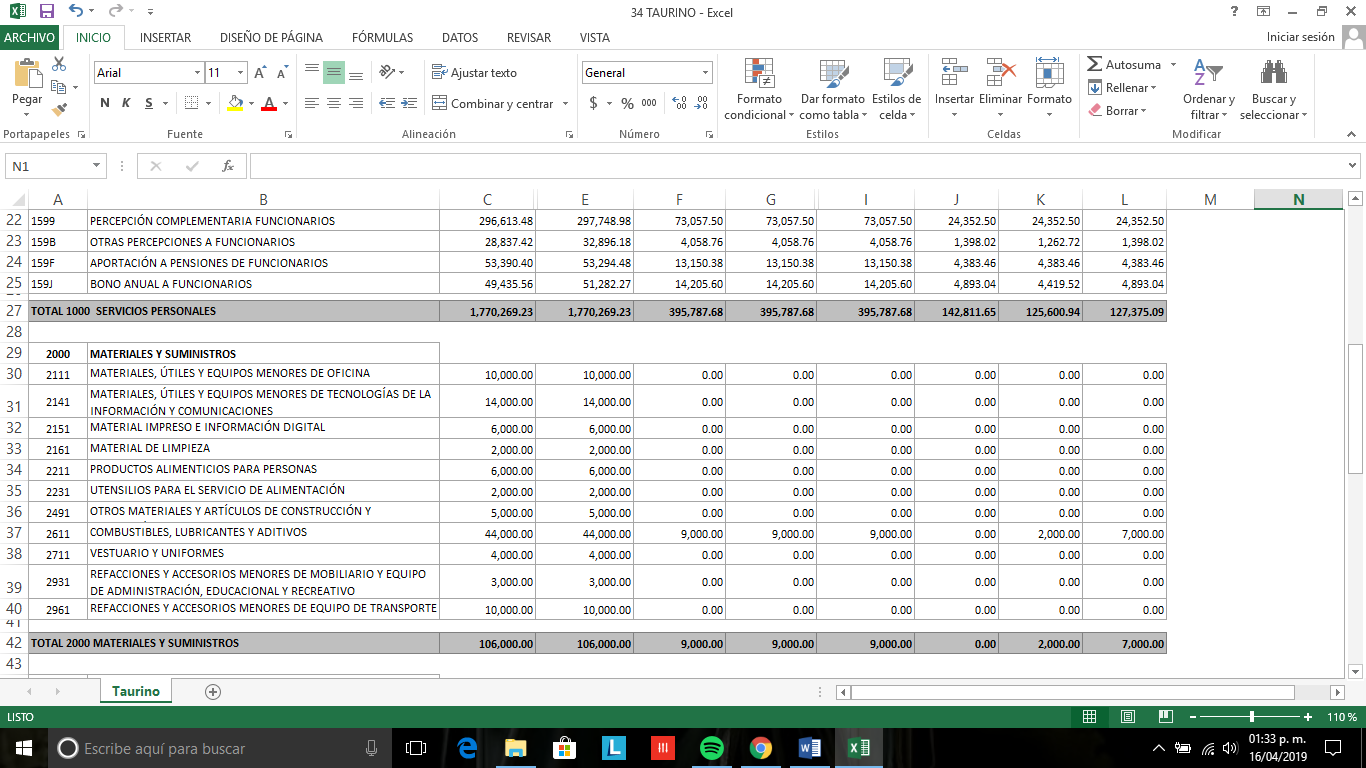 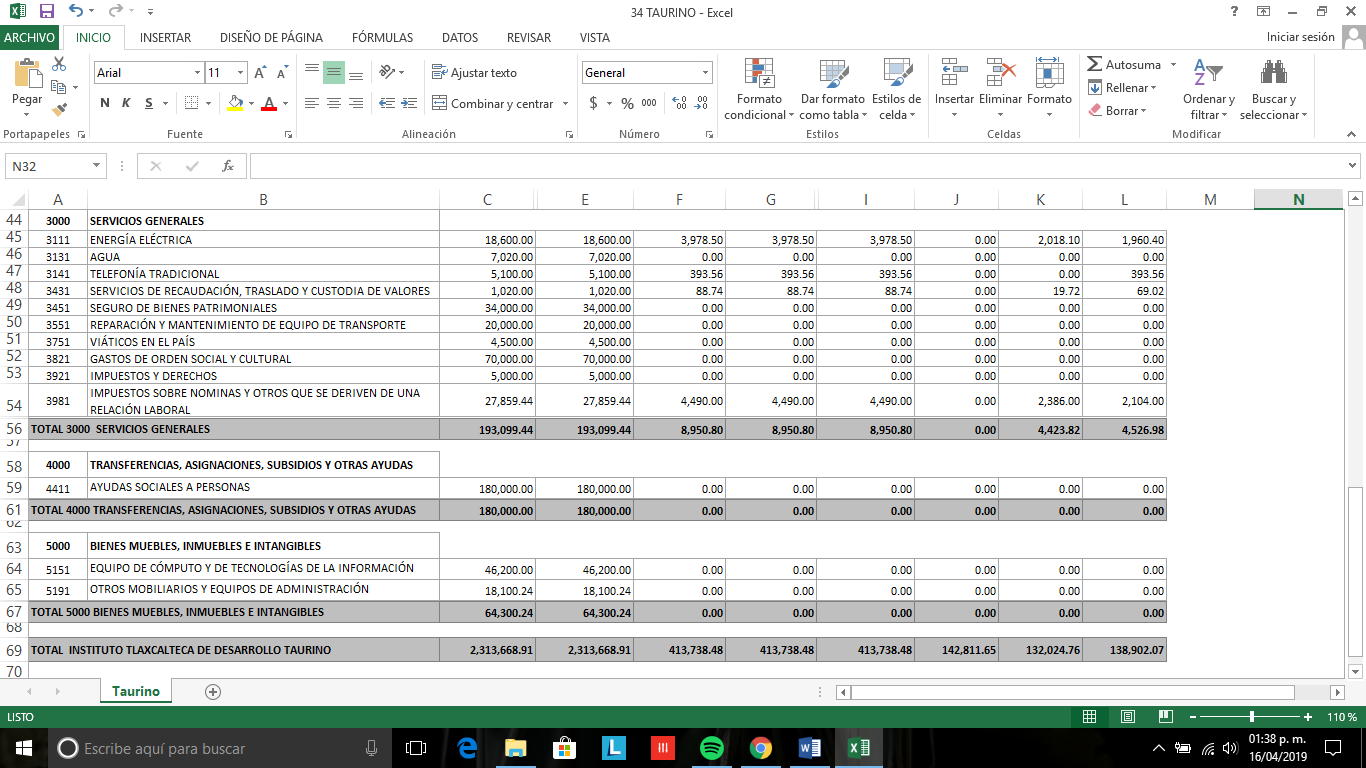 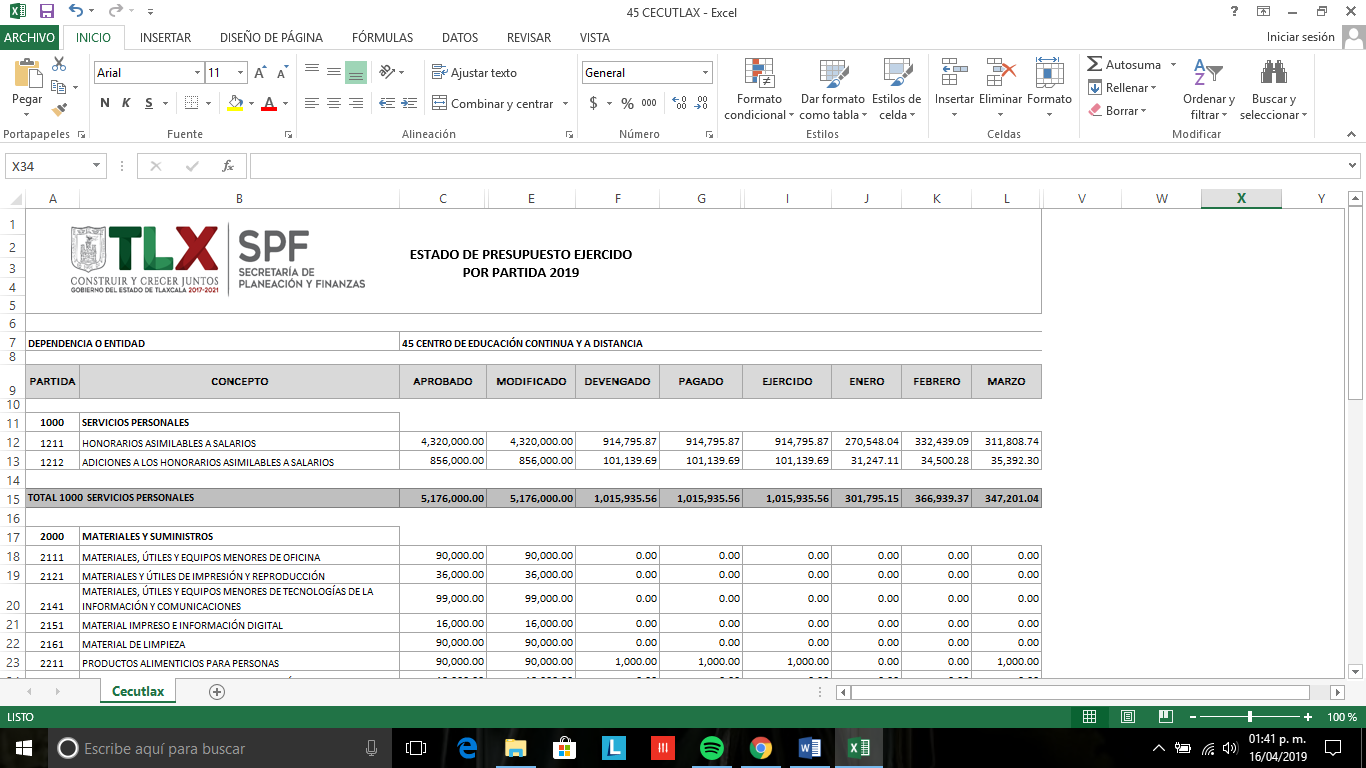 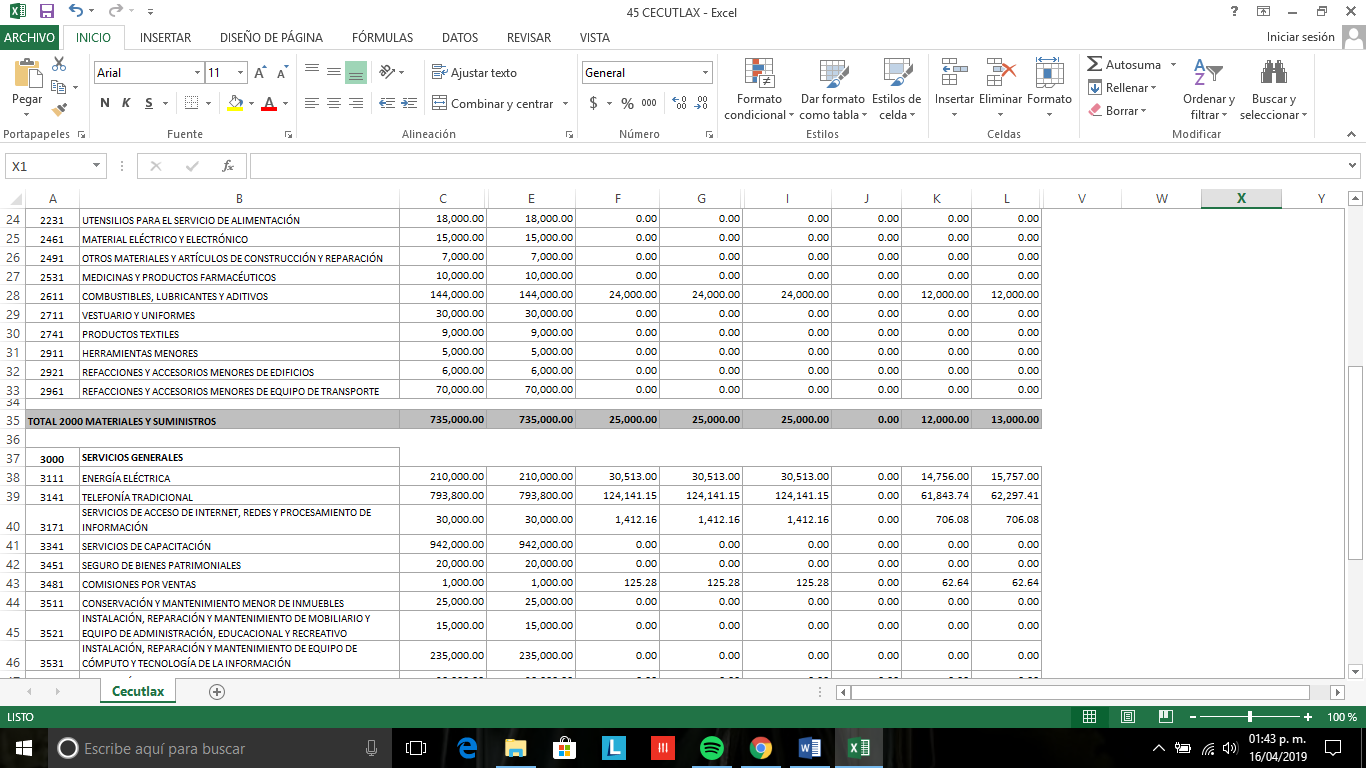 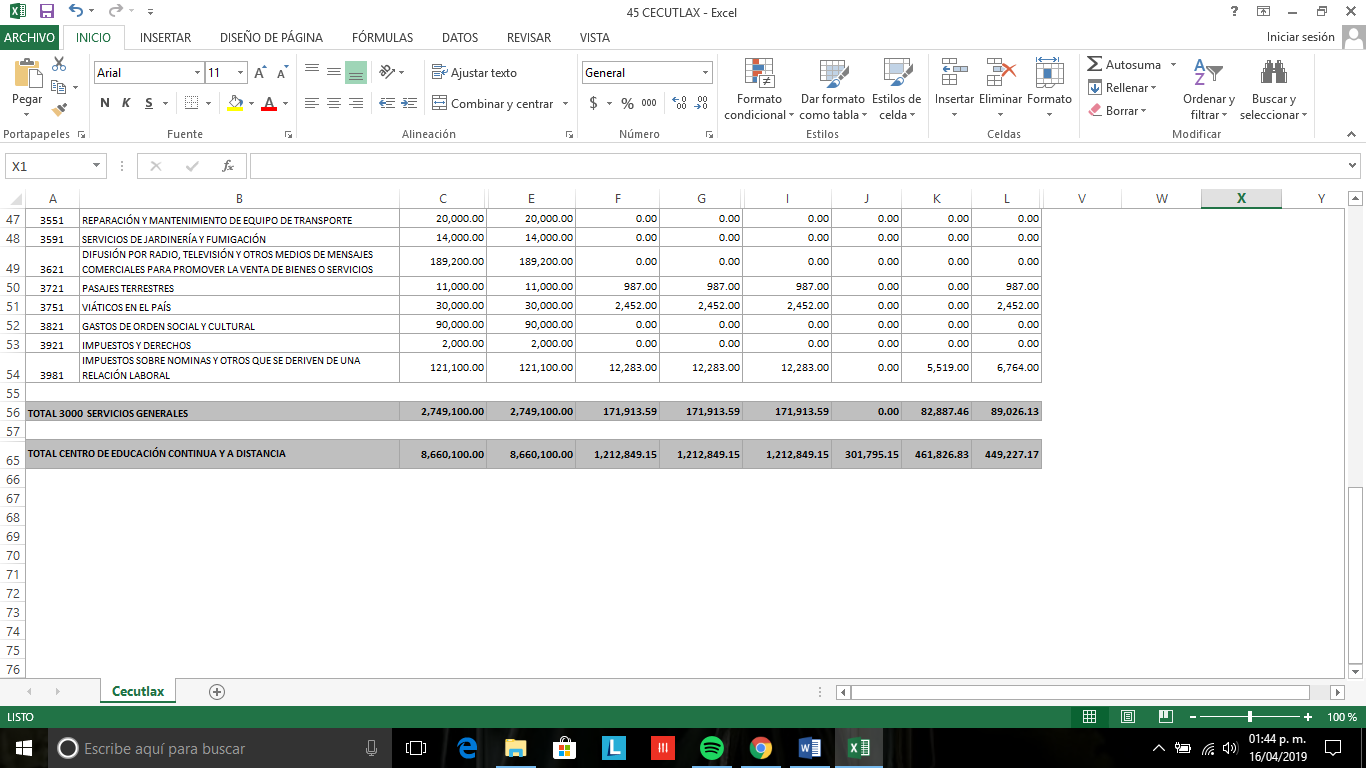 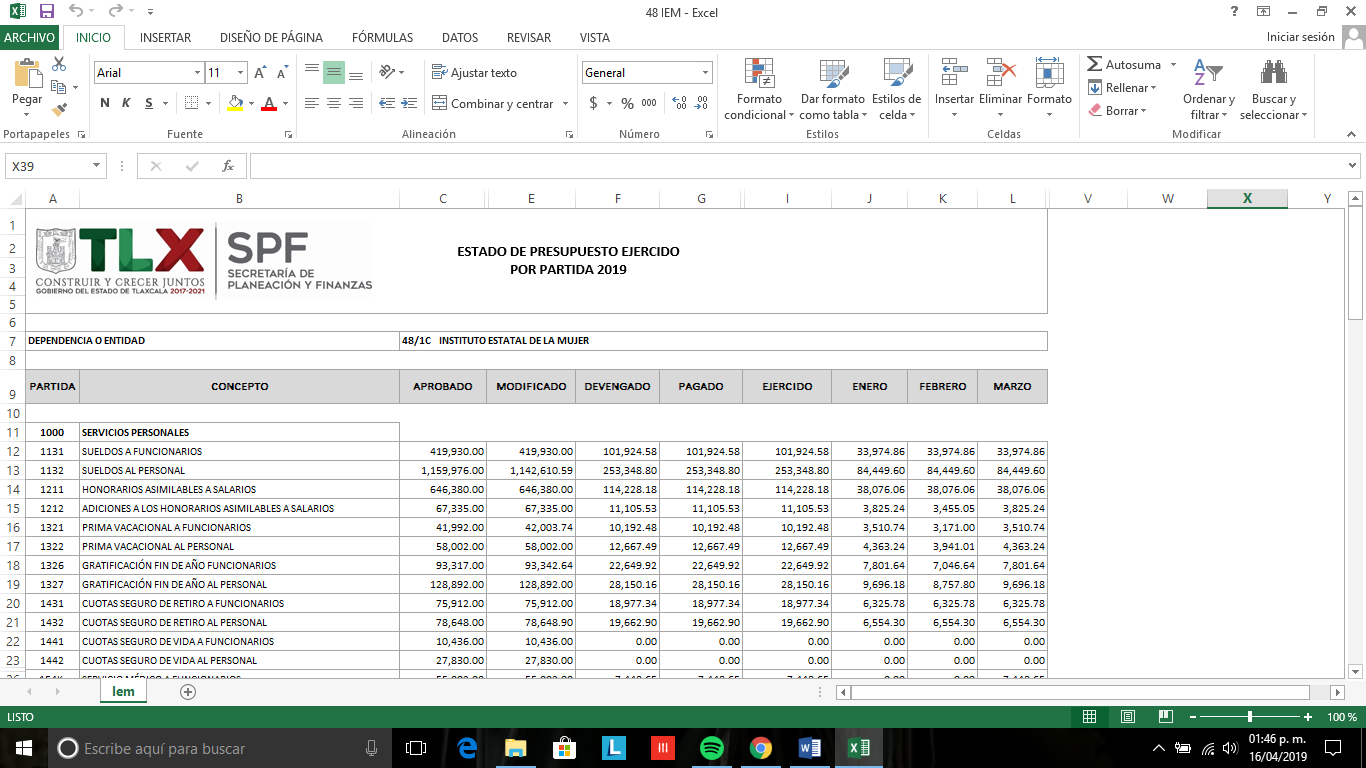 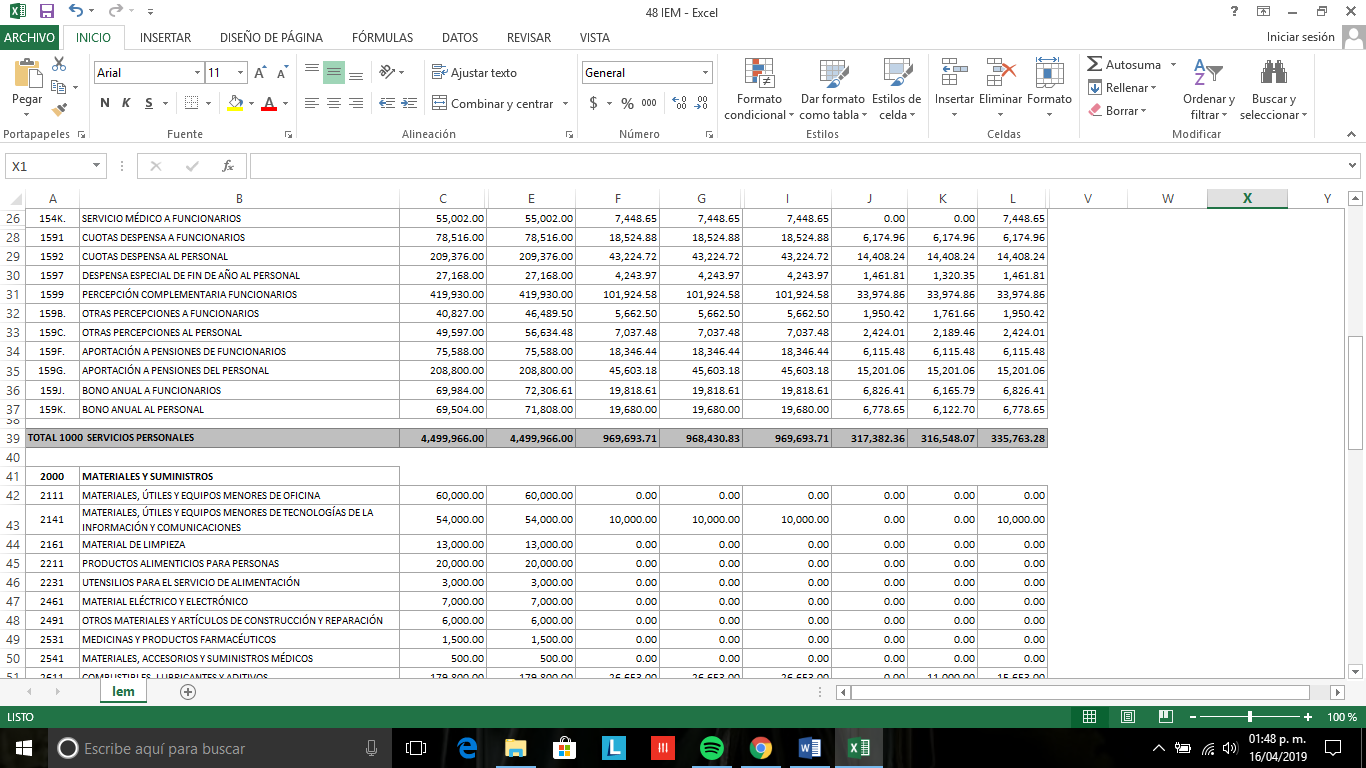 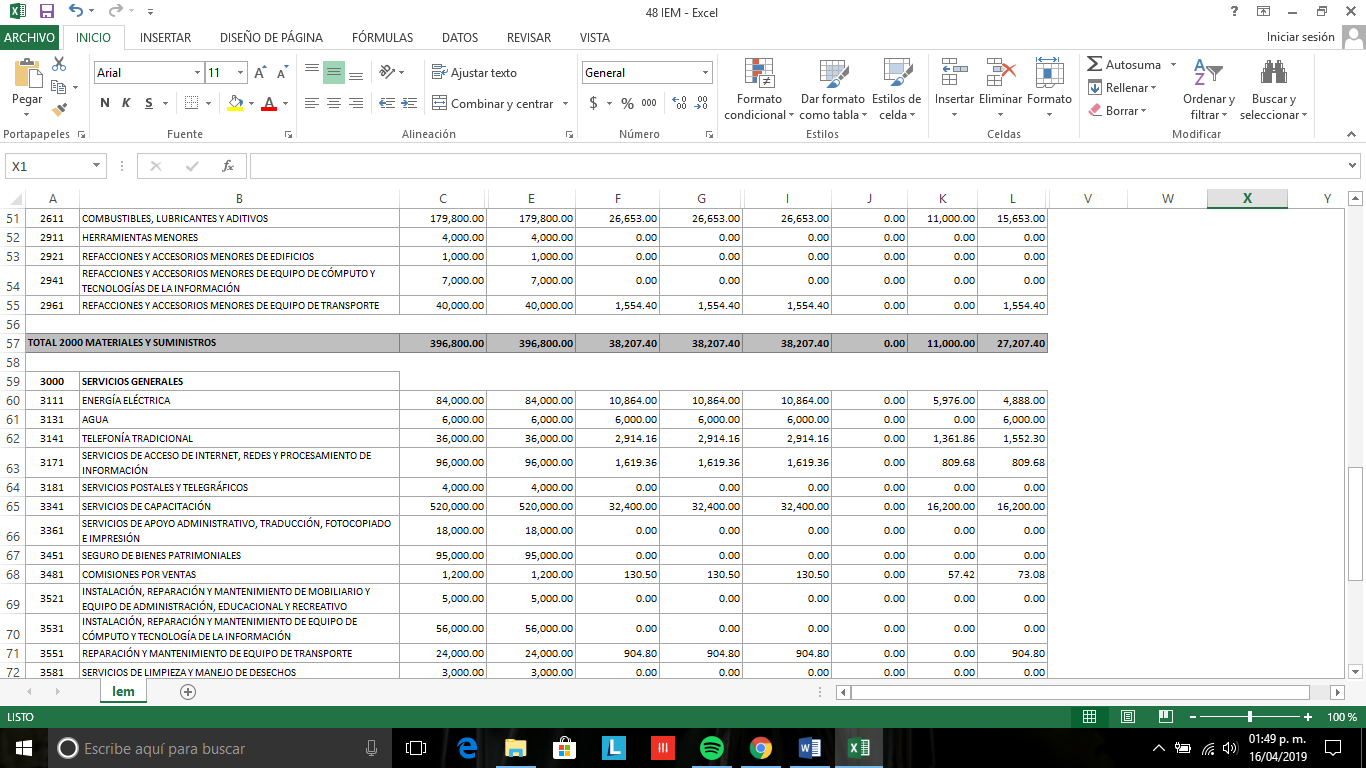 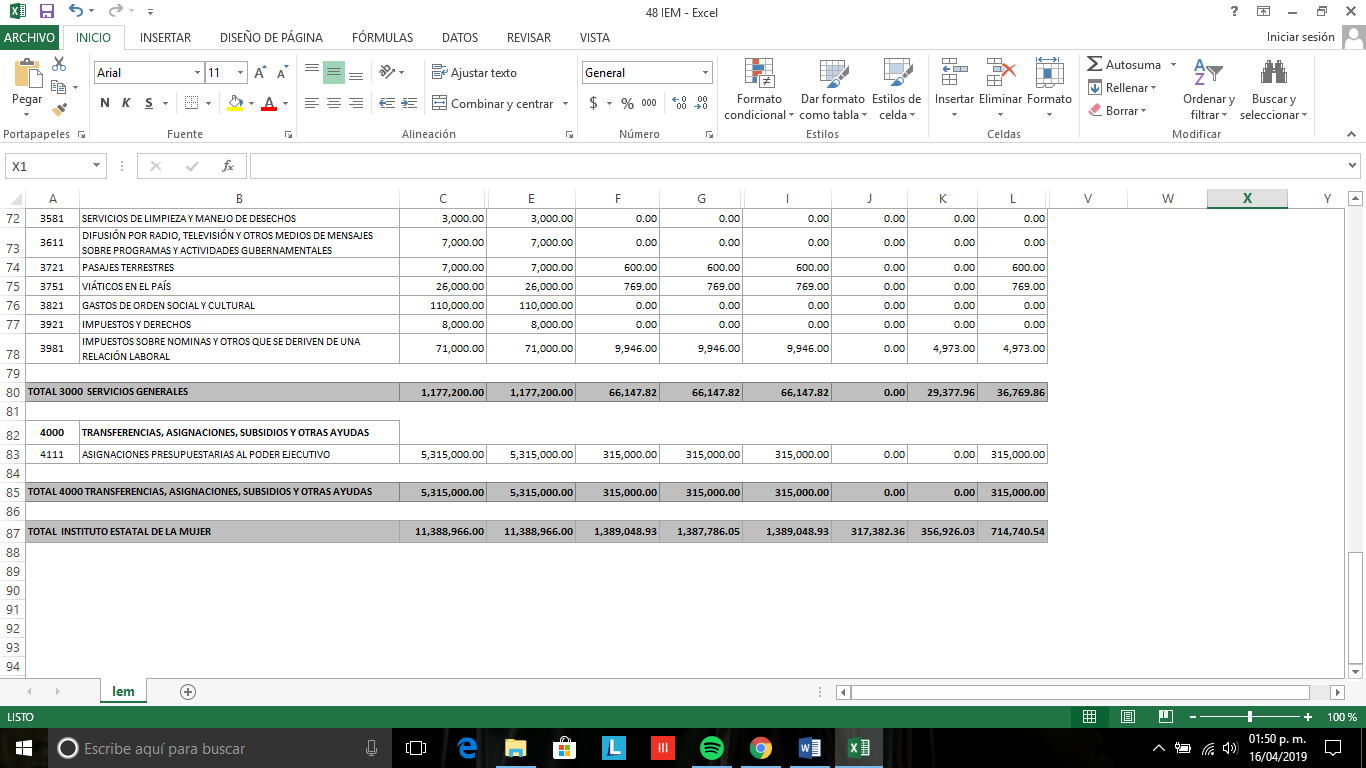 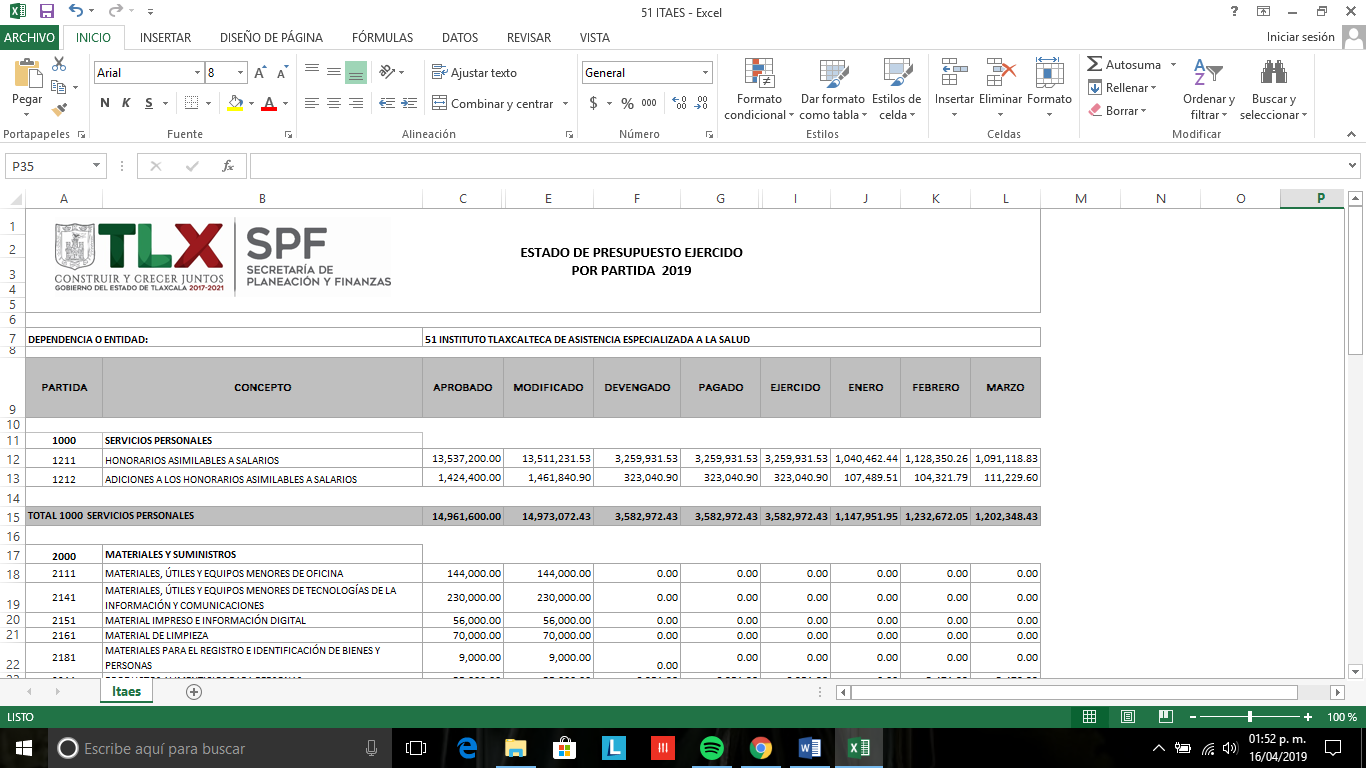 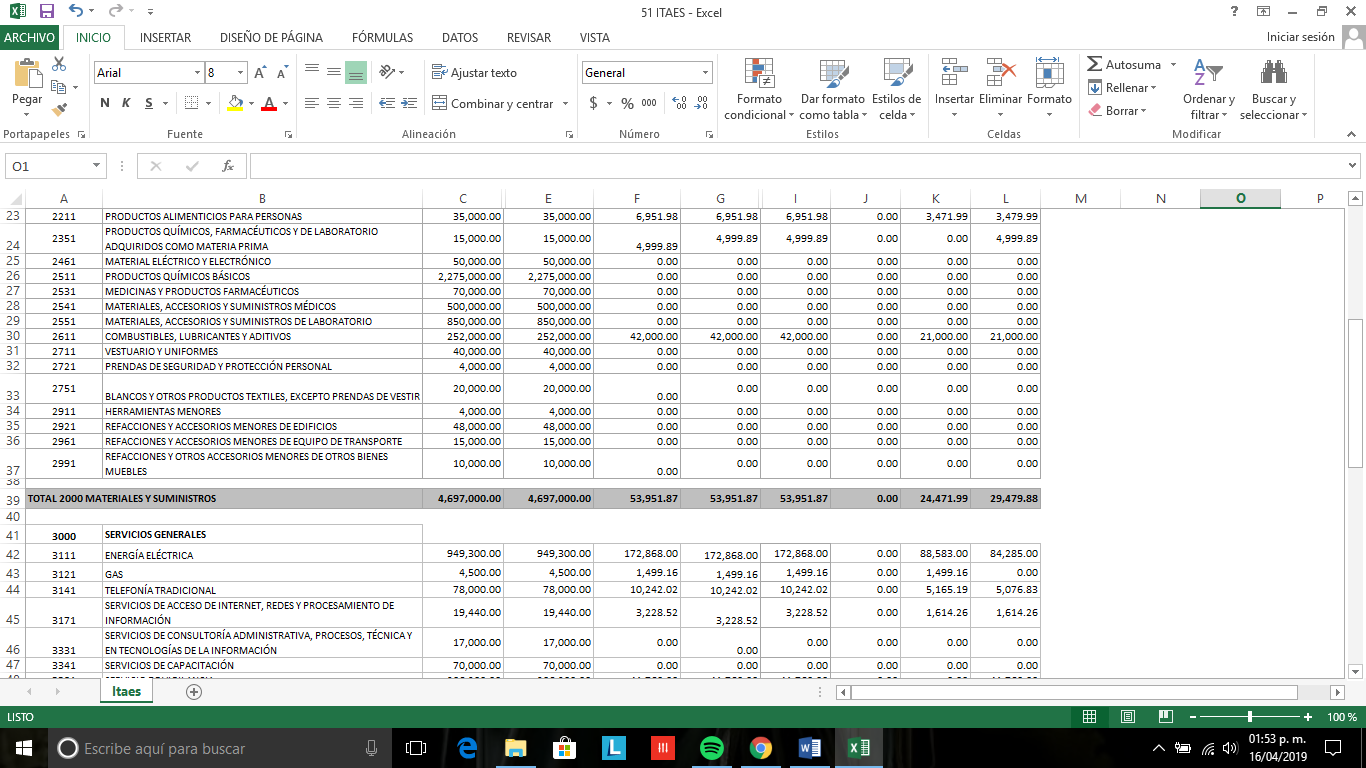 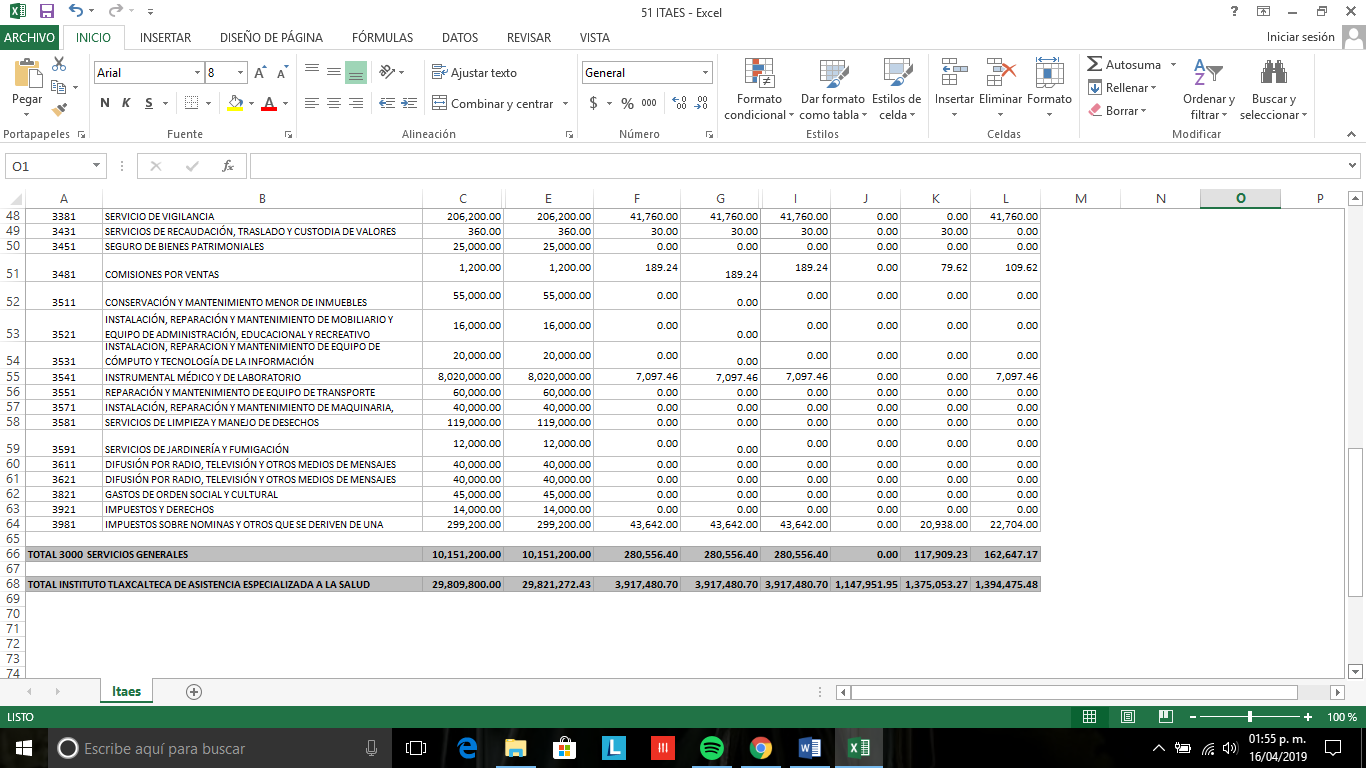 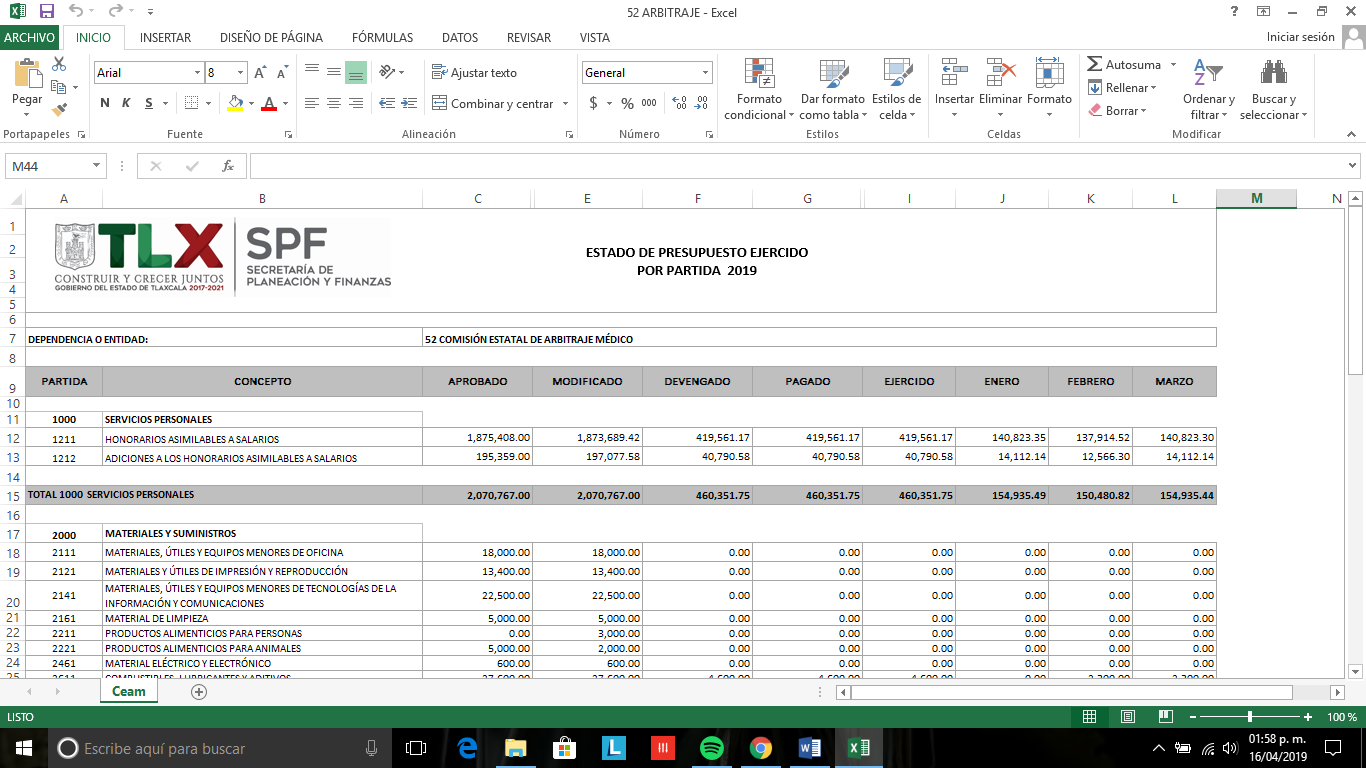 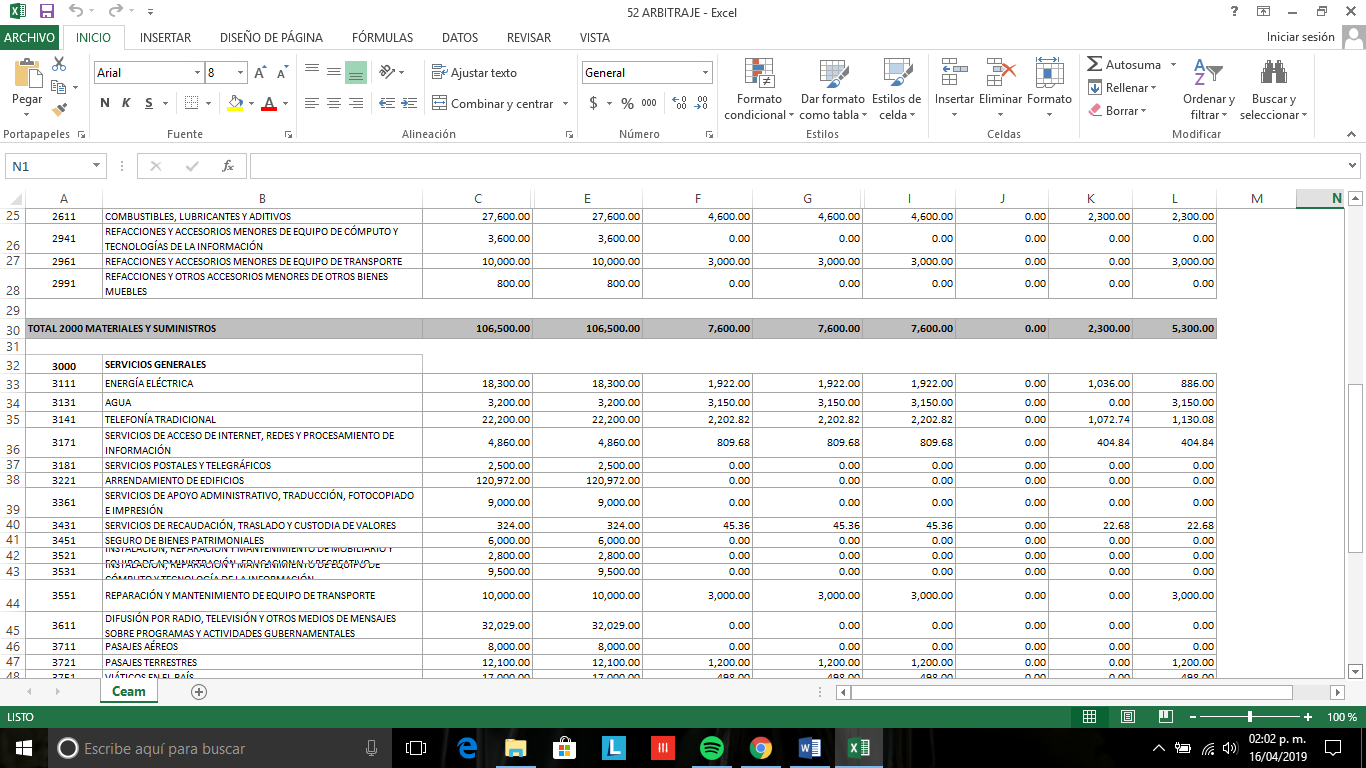 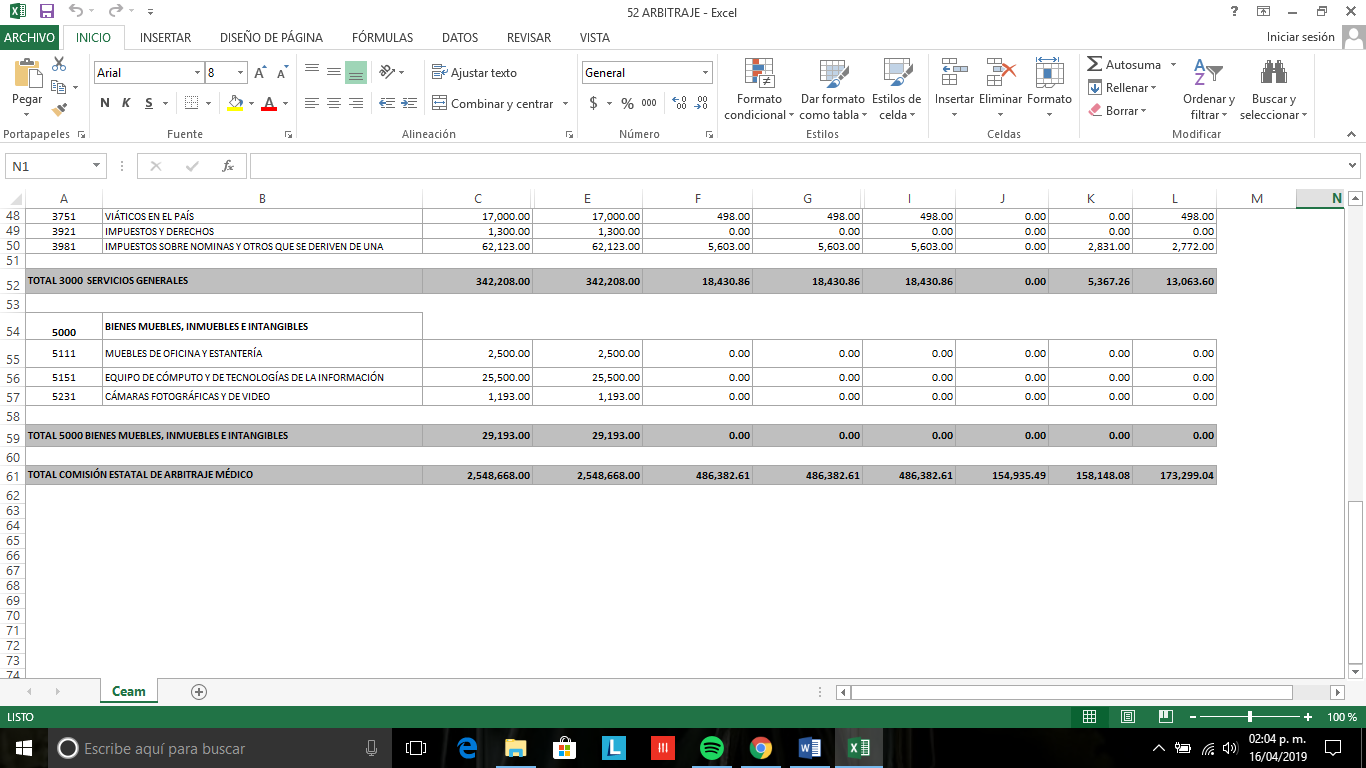 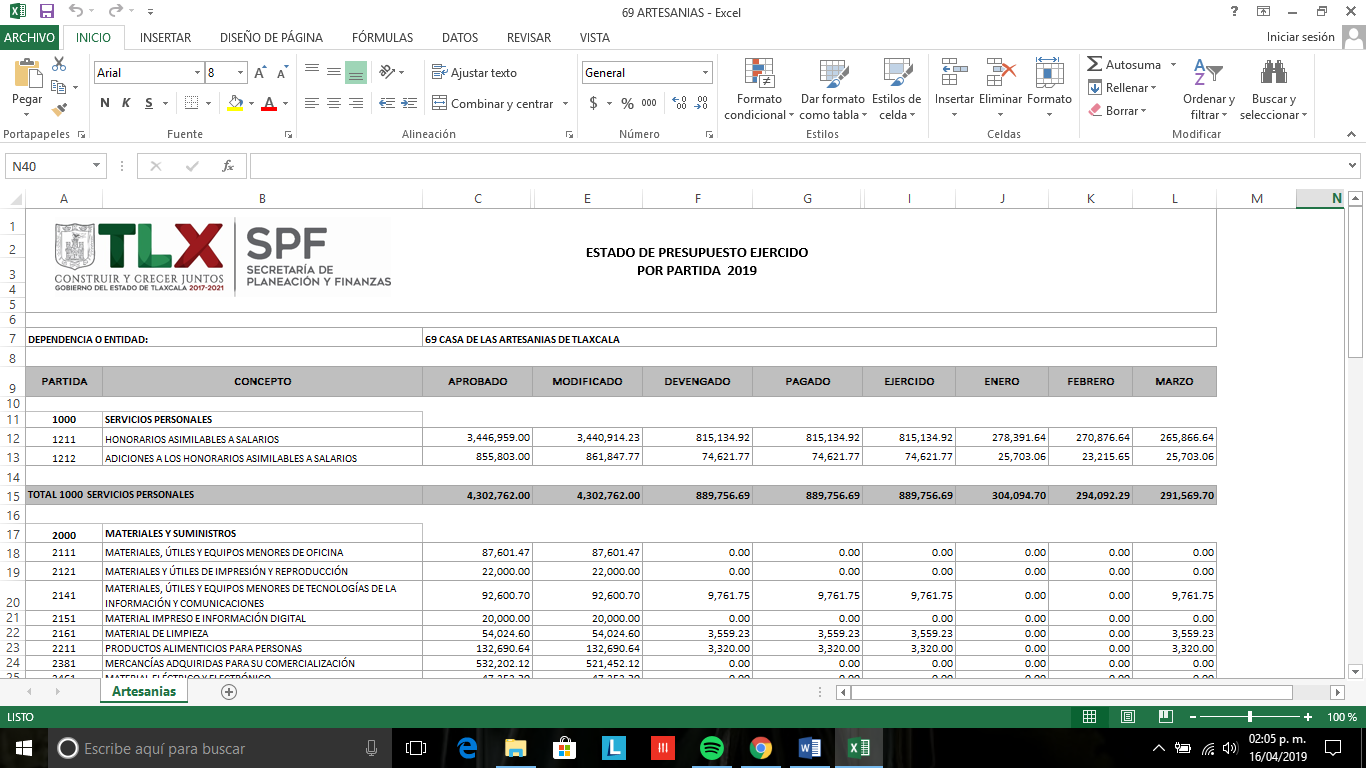 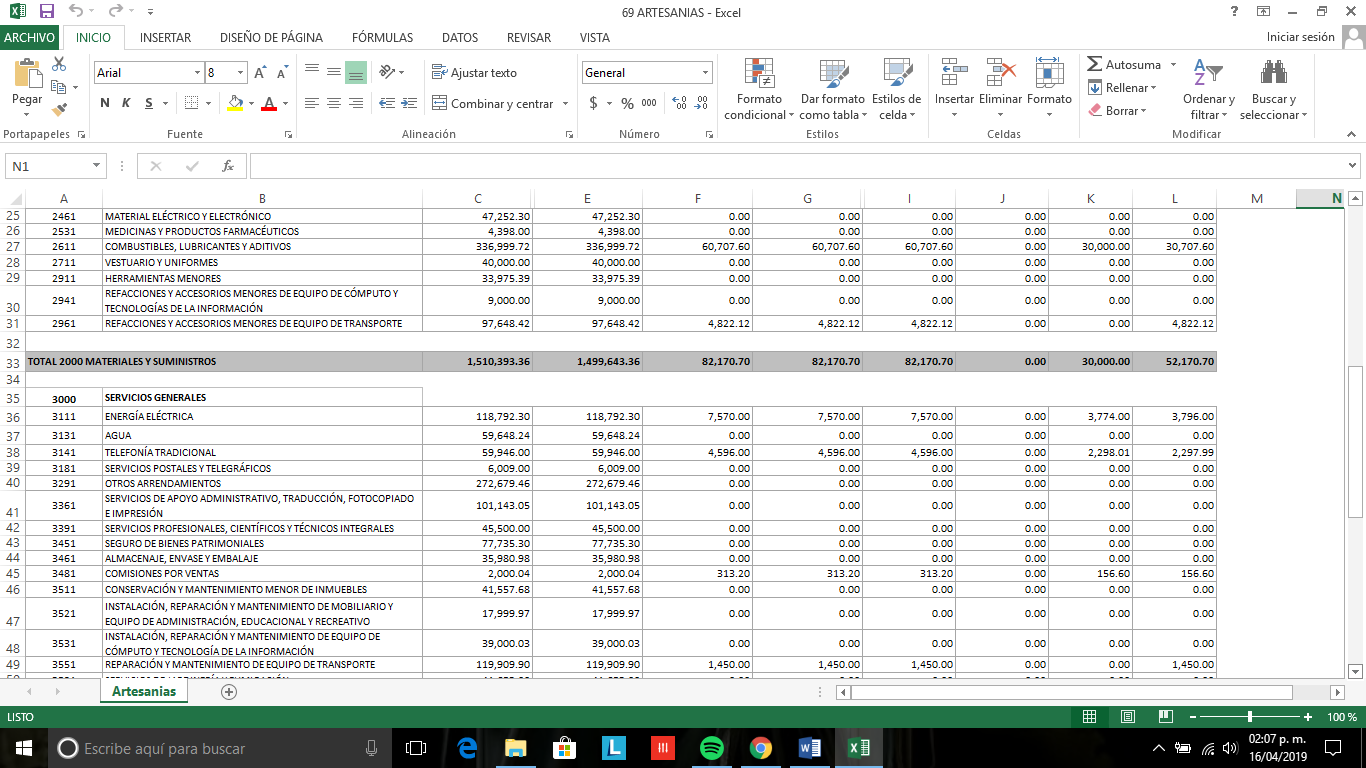 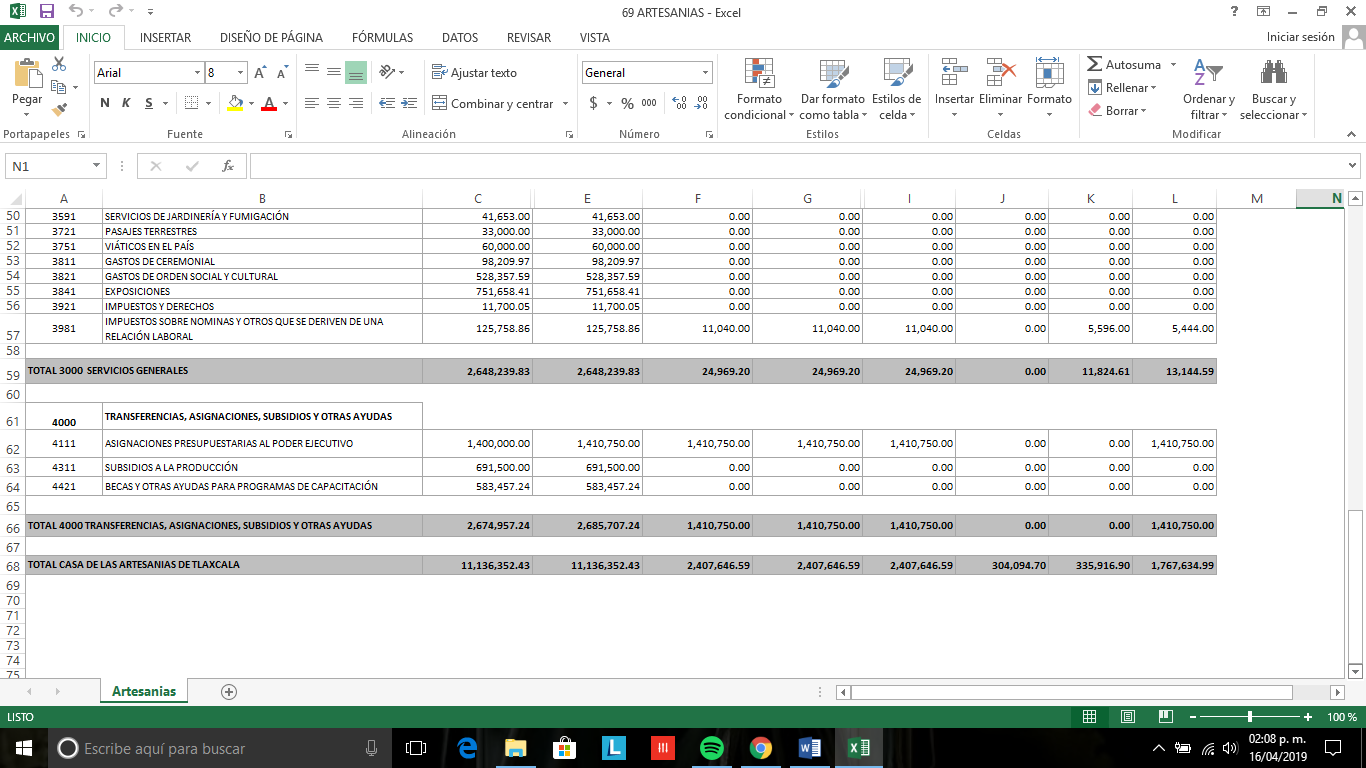 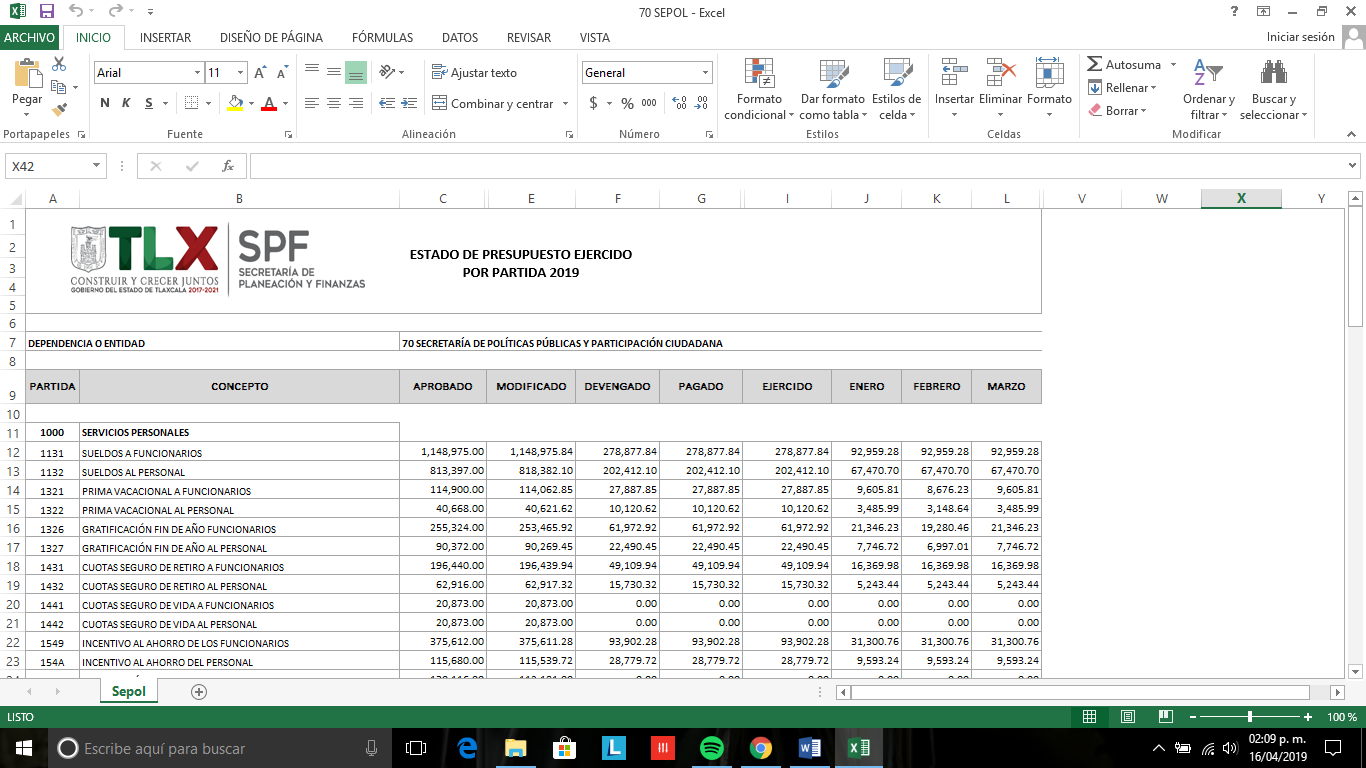 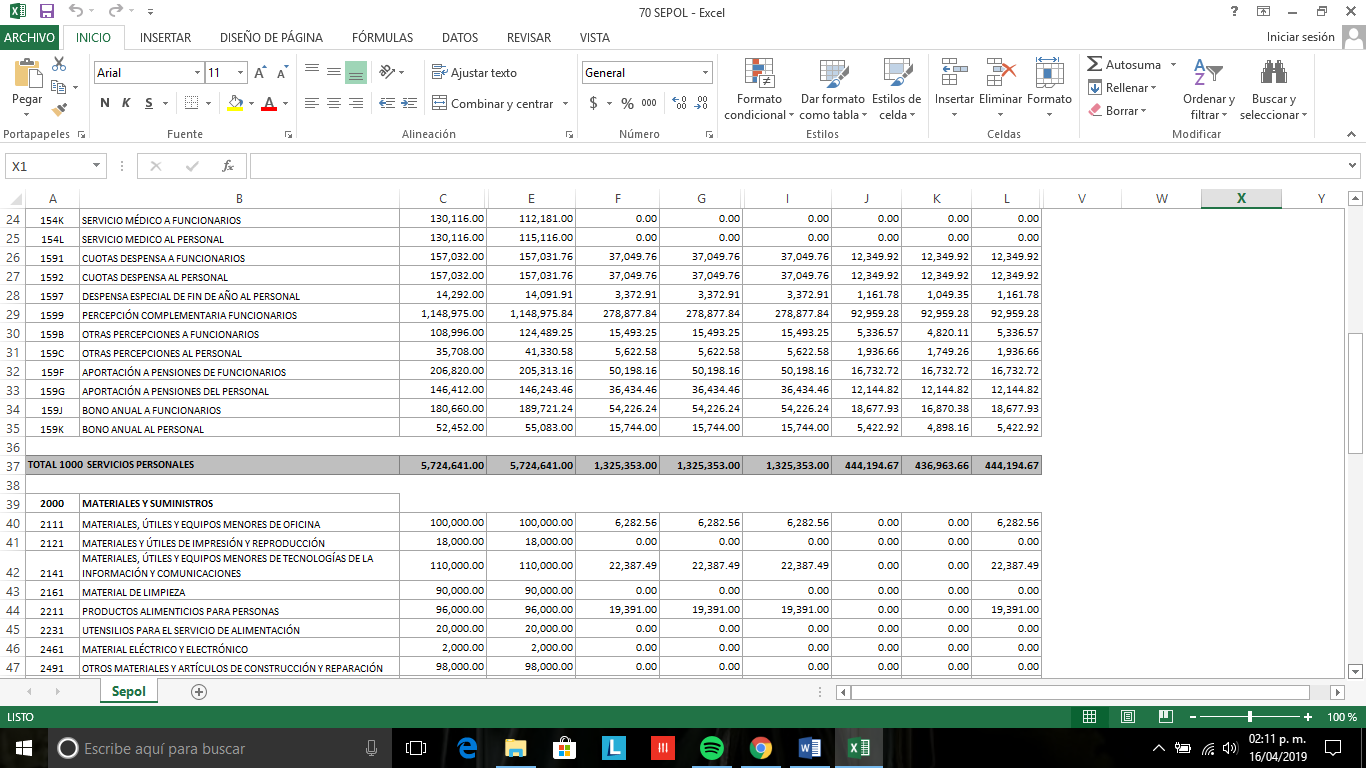 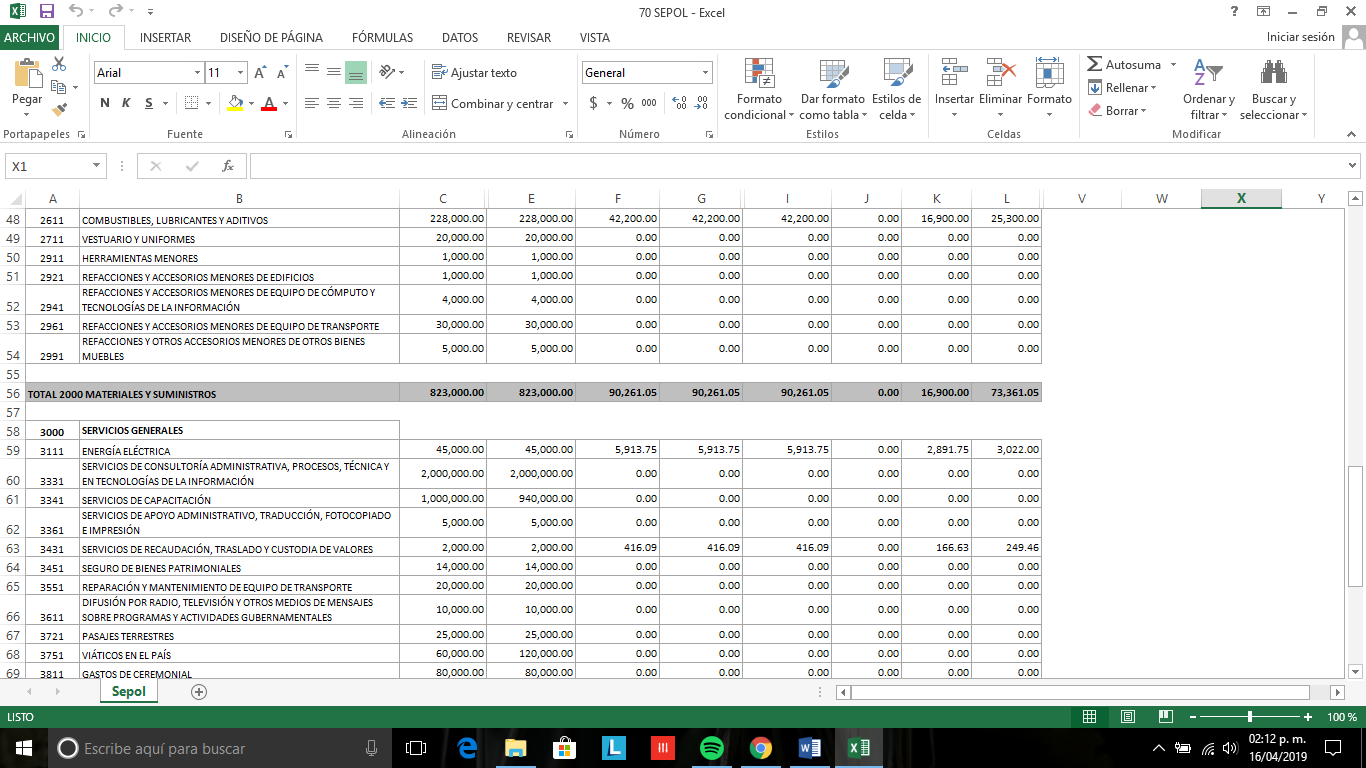 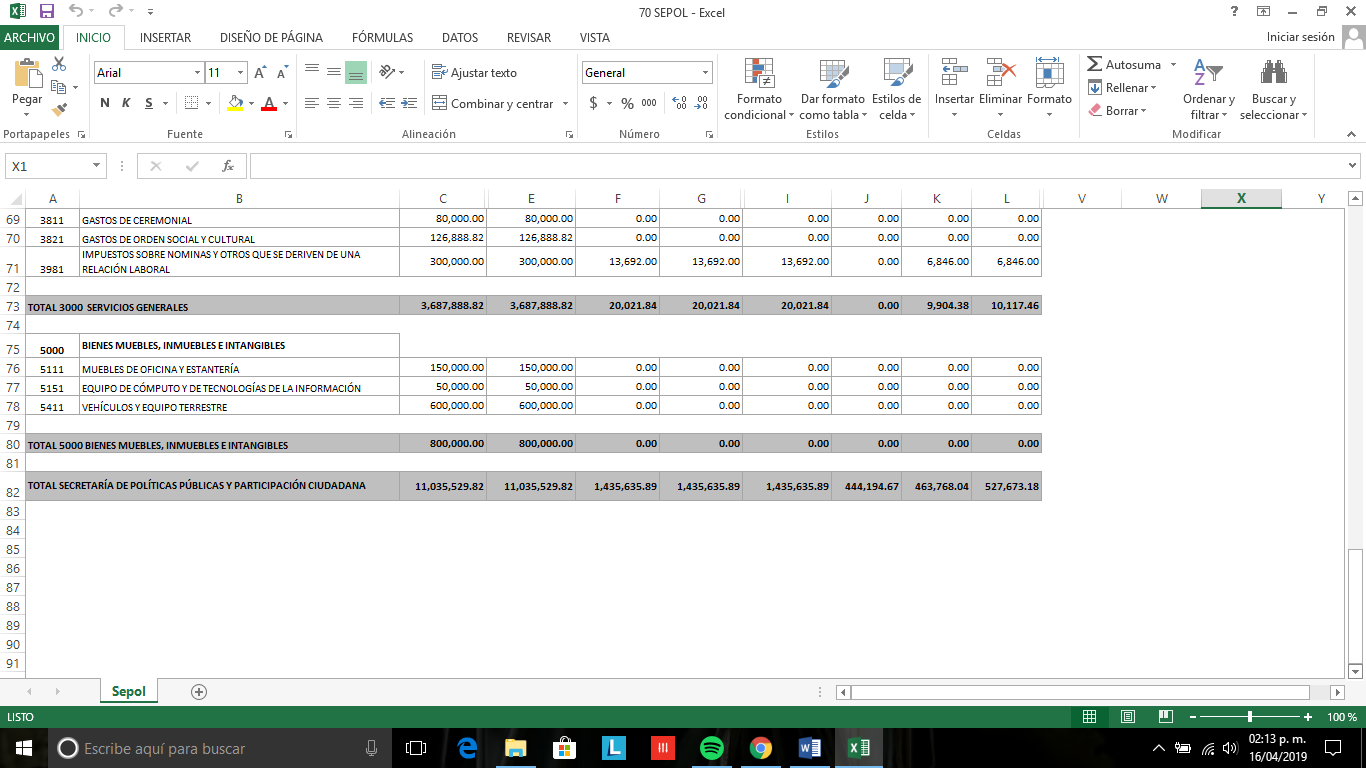 CUENTA PUBLICA 2019CUENTA PUBLICA 2019CUENTA PUBLICA 2019CUENTA PUBLICA 2019CUENTA PUBLICA 2019CUENTA PUBLICA 2019CUENTA PUBLICA 2019PODER EJECUTIVOPODER EJECUTIVOPODER EJECUTIVOPODER EJECUTIVOPODER EJECUTIVOPODER EJECUTIVOPODER EJECUTIVOESTADO ANALITICO DE INGRESOSESTADO ANALITICO DE INGRESOSESTADO ANALITICO DE INGRESOSESTADO ANALITICO DE INGRESOSESTADO ANALITICO DE INGRESOSESTADO ANALITICO DE INGRESOSESTADO ANALITICO DE INGRESOSDEL 01 DE ENERO DE 2019 AL 31 DE MARZO DE 2019DEL 01 DE ENERO DE 2019 AL 31 DE MARZO DE 2019DEL 01 DE ENERO DE 2019 AL 31 DE MARZO DE 2019DEL 01 DE ENERO DE 2019 AL 31 DE MARZO DE 2019DEL 01 DE ENERO DE 2019 AL 31 DE MARZO DE 2019DEL 01 DE ENERO DE 2019 AL 31 DE MARZO DE 2019DEL 01 DE ENERO DE 2019 AL 31 DE MARZO DE 2019RUBRO DE INGRESOSINGRESOINGRESOINGRESOINGRESOINGRESODIFERENCIARUBRO DE INGRESOSESTIMADOAMPLIACIONES YMODIFICADODEVENGADORECAUDADODIFERENCIARUBRO DE INGRESOSESTIMADOREDUCCIONESMODIFICADODEVENGADORECAUDADODIFERENCIARUBRO DE INGRESOS123 = (1 + 2)456 = (5 - 1)IMPUESTOS385,718,638.8258,906,982.96444,625,621.78158,100,633.96158,100,633.96-227,618,004.86CUOTAS Y APORTACIONES DE SEGURIDAD SOCIAL000000CONTRIBUCIONES DE MEJORAS000000DERECHOS448,474,101.5243,649,549.04492,123,650.56147,987,488.83147,987,488.83-300,486,612.69PRODUCTOS63,435,565.6371,238,512.52134,674,078.1587,464,230.7387,464,230.7324,028,665.10APROVECHAMIENTOS776,250.002,044,464.642,820,714.642,432,589.642,432,589.641,656,339.64INGRESOS POR VENTAS DE BIENES, PRESTACIÓN DE SERVICIOS Y OTROS INGRESOS141,251,255.06-5,206,104.07136,045,150.9949,164,982.3349,164,982.33-92,086,272.73PARTICIPACIONES, APORTACIONES, CONVENIOS, INCENTIVOS DERIVADOS DE LA COLABORACIÓN FISCAL Y FONDOS DISTINTOS DE APORTACIONES17,665,453,777.88748,884,845.4818,414,338,623.364,710,400,419.484,710,400,419.48-12,955,053,358.40TRANSFERENCIAS, ASIGNACIONES, SUBSIDIOS Y SUBVENCIONES, PENSIONES Y JUBILIACIONES000000INGRESOS DERIVADOS DE FINANCIAMIENTOS000000TOTAL18,705,109,588.91919,518,250.5719,624,627,839.485,155,550,344.975,155,550,344.97-13,549,559,243.94INGRESOS EXCEDENTESINGRESOS EXCEDENTES-13,549,559,243.94ESTADO ANALITICO DE INGRESOSINGRESOINGRESOINGRESOINGRESOINGRESODIFERENCIAPOR FUENTE DE FINANCIAMIENTOESTIMADOAMPLIACIONES YMODIFICADODEVENGADORECAUDADODIFERENCIAESTIMADOREDUCCIONESMODIFICADODEVENGADORECAUDADODIFERENCIA123 = (1 + 2)456 = (5 - 1)INGRESOS DEL PODER EJECUTIVO FEDERAL O ESTATAL Y DE LOS MUNICIPIOS18,563,858,333.85924,724,346.6419,488,582,680.495,106,385,354.645,106,385,354.64-13,457,472,979.21   IMPUESTOS385,718,638.8258,906,982.96444,625,621.78158,100,633.96158,100,633.96-227,618,004.86   CUOTAS Y APORTACIONES DE SEGURIDAD SOCIAL000000   CONTRIBUCIONES DE MEJORAS000000   DERECHOS448,474,101.5243,649,549.04492,123,650.56147,987,488.83147,987,488.83-300,486,612.69   PRODUCTOS63,435,565.6371,238,504.52134,674,070.1587,464,222.7387,464,222.7324,028,657.10   APROVECHAMIENTOS776,250.002,044,464.642,820,714.642,432,589.642,432,589.641,656,339.64   PARTICIPACIONES, APORTACIONES, CONVENIOS, INCENTIVOS DERIVADOS DE LA COLABORACIÓN FISCAL Y FONDOS DISTINTOS DE APORTACIONES17,665,453,777.88748,884,845.4818,414,338,623.364,710,400,419.484,710,400,419.48-12,955,053,358.40   TRANSFERENCIAS, ASIGNACIONES, SUBSIDIOS Y SUBVENCIONES, PENSIONES Y JUBILIACIONES000000INGRESOS DE LOS ENTES PUBLICOS DE LOS PODERES LEGISLATIVO Y JUDICIAL, DE LOS ORGANOS AUTONOMOS Y DEL SECTOR PARAESTATAL O PARAMUNICIPAL, ASI COMO DE LAS EMPRESAS PRODUCTIVAS DEL ESTADO141,251,255.06-5,206,096.07136,045,158.9949,164,990.3349,164,990.33-92,086,264.73   CUOTAS Y APORTACIONES DE SEGURIDAD SOCIAL000000   PRODUCTOS088888   INGRESOS POR VENTAS DE BIENES, PRESTACIÓN DE SERVICIOS Y OTROS INGRESOS141,251,255.06-5,206,104.07136,045,150.9949,164,982.3349,164,982.33-92,086,272.73INGRESOS DERIVADOS DE FINANCIAMIENTO000000   INGRESOS DERIVADOS DE FINANCIAMIENTOS000000TOTAL18,705,109,588.91919,518,250.5719,624,627,839.485,155,550,344.975,155,550,344.97-13,549,559,243.94INGRESOS EXCEDENTESINGRESOS EXCEDENTES-13,549,559,243.94CUENTA PUBLICA 2019CUENTA PUBLICA 2019CUENTA PUBLICA 2019CUENTA PUBLICA 2019CUENTA PUBLICA 2019CUENTA PUBLICA 2019CUENTA PUBLICA 2019PODER EJECUTIVOPODER EJECUTIVOPODER EJECUTIVOPODER EJECUTIVOPODER EJECUTIVOPODER EJECUTIVOPODER EJECUTIVOESTADO ANALITICO DEL EJERCICIO DEL PRESUPUESTO DE EGRESOSESTADO ANALITICO DEL EJERCICIO DEL PRESUPUESTO DE EGRESOSESTADO ANALITICO DEL EJERCICIO DEL PRESUPUESTO DE EGRESOSESTADO ANALITICO DEL EJERCICIO DEL PRESUPUESTO DE EGRESOSESTADO ANALITICO DEL EJERCICIO DEL PRESUPUESTO DE EGRESOSESTADO ANALITICO DEL EJERCICIO DEL PRESUPUESTO DE EGRESOSESTADO ANALITICO DEL EJERCICIO DEL PRESUPUESTO DE EGRESOSCLASIFICACION ADMINISTRATIVA DEPENDENCIASCLASIFICACION ADMINISTRATIVA DEPENDENCIASCLASIFICACION ADMINISTRATIVA DEPENDENCIASCLASIFICACION ADMINISTRATIVA DEPENDENCIASCLASIFICACION ADMINISTRATIVA DEPENDENCIASCLASIFICACION ADMINISTRATIVA DEPENDENCIASCLASIFICACION ADMINISTRATIVA DEPENDENCIASDEL 01 DE ENERO DE 2019 AL 31 DE MARZO DE 2019DEL 01 DE ENERO DE 2019 AL 31 DE MARZO DE 2019DEL 01 DE ENERO DE 2019 AL 31 DE MARZO DE 2019DEL 01 DE ENERO DE 2019 AL 31 DE MARZO DE 2019DEL 01 DE ENERO DE 2019 AL 31 DE MARZO DE 2019DEL 01 DE ENERO DE 2019 AL 31 DE MARZO DE 2019DEL 01 DE ENERO DE 2019 AL 31 DE MARZO DE 2019CONCEPTOEGRESOSEGRESOSEGRESOSEGRESOSEGRESOSSUBEJERCICIOCONCEPTOAPROBADOAMPLIACIONES /MODIFICADODEVENGADOPAGADOSUBEJERCICIOCONCEPTOAPROBADO(REDUCCIONES)MODIFICADODEVENGADOPAGADOSUBEJERCICIOCONCEPTO123 = (1 + 2)456 = (3 - 4)PODER LEGISLATIVO307,504,800.0026,687,722.00334,192,522.00100,213,922.00100,213,922.00233,978,600.00PODER JUDICIAL294,954,131.580294,954,131.5865,253,789.0665,253,789.06229,700,342.52UNIVERSIDAD AUTONOMA DE TLAXCALA103,422,984.80193,990,049.00297,413,033.80219,845,795.00219,845,795.0077,567,238.80DESPACHO DEL GOBERNADOR80,586,408.85374,115.9080,960,524.7517,251,089.6317,201,023.4063,709,435.12SECRETARÍA DE GOBIERNO682,223,149.453,311,805.10685,534,954.55121,421,394.46121,189,316.02564,113,560.09OFICIALÍA MAYOR DE GOBIERNO173,340,680.00-523,892.13172,816,787.8731,140,530.7730,865,682.80141,676,257.10PROCURADURÍA GENERAL DE JUSTICIA161,338,071.720161,338,071.7231,128,924.7731,019,984.75130,209,146.95SECRETARÍA DE PLANEACIÓN Y FINANZAS1,710,610,936.30595,026,584.252,305,637,520.5534,362,911.2034,123,543.842,271,274,609.35MUNICIPIOS3,320,166,077.2788,362,245.233,408,528,322.50888,190,573.01888,190,573.012,520,337,749.49SECRETARÍA DE DESARROLLO ECONÓMICO48,215,394.00250,181.6048,465,575.604,646,330.034,632,928.5043,819,245.57SECRETARÍA DE TURISMO34,071,668.62190,013.4634,261,682.086,335,381.866,307,805.7427,926,300.22SECRETARÍA DE OBRAS PÚBLICAS DESARROLLO URBANO Y VIVIENDA638,699,825.6868,591,533.00707,291,358.6811,868,231.6411,785,232.24695,423,127.04SECRETARÍA DE EDUCACIÓN PÚBLICA1,042,403,112.5001,042,403,112.50174,487,713.92174,132,377.50867,915,398.58SECRETARÍA DE COMUNICACIONES Y TRANSPORTES99,798,718.0016,244.6499,814,962.6415,213,887.6315,117,433.8284,601,075.01O.P.D SALUD DE TLAXCALA1,912,819,260.1319,859,294.501,932,678,554.63542,925,032.10542,925,032.101,389,753,522.53CONTRALORÍA DEL EJECUTIVO31,171,903.705,558,813.3336,730,717.037,969,040.547,969,040.5428,761,676.49SECRETARÍA DE FOMENTO AGROPECUARIO204,374,335.001,603,585.08205,977,920.087,031,418.657,031,418.65198,946,501.43SISTEMA ESTATAL DE PROMOCIÓN DEL EMPLEO Y DESARROLLO COMUNITARIO37,558,515.00037,558,515.004,922,022.154,876,510.9032,636,492.85COORDINACIÓN GENERAL DE INFORMACIÓN Y RELACIONES PÚBLICAS25,653,209.007,148.7325,660,357.734,503,846.674,425,148.9321,156,511.06COORDINACIÓN GENERAL DE ECOLOGÍA70,248,354.00070,248,354.0011,565,730.9011,552,554.5958,682,623.10COMISIÓN ESTATAL DE DERECHOS HUMANOS21,866,660.40021,866,660.407,018,458.567,018,458.5614,848,201.84INSTITUTO TLAXCALTECA DE ELECCIONES80,000,000.004,605,886.7884,605,886.7833,413,499.0033,413,499.0051,192,387.78COORDINACIÓN ESTATAL DE PROTECCIÓN CIVIL9,740,072.1709,740,072.171,155,827.431,155,827.438,584,244.74CONSEJO ESTATAL DE POBLACIÓN3,545,000.0003,545,000.00822,864.50822,864.502,722,135.50COMISIÓN EJECUTIVA DEL SISTEMA ESTATAL DE SEGURIDAD PÚBLICA179,600,764.8711,791,990.24191,392,755.112,269,975.762,269,975.76189,122,779.35INSTITUTO DE CATASTRO5,578,794.0005,578,794.001,359,070.131,359,070.134,219,723.87FIDEICOMISO DE LA CIUDAD INDUSTRIAL DE XICOHTENCATL4,138,000.0004,138,000.00791,589.00791,589.003,346,411.00FONDO MACRO PARA EL DESARROLLO INTEGRAL DE TLAXCALA11,462,870.0020,164.1911,483,034.192,278,270.872,278,270.879,204,763.32COORDINACIÓN DE RADIO CINE Y TELEVISIÓN28,740,682.00028,740,682.005,584,519.015,584,519.0123,156,162.99INSTITUTO TLAXCALTECA DE DESARROLLO TAURINO2,313,668.9102,313,668.91413,738.48413,738.481,899,930.43INSTITUTO TLAXCALTECA DE LA CULTURA38,483,851.00-71,465.6538,412,385.358,222,370.638,222,370.6330,190,014.72INSTITUTO DEL DEPORTE DE TLAXCALA20,705,666.56123,456.0020,829,122.565,317,385.455,317,385.4515,511,737.11COORDINACIÓN DE SERVICIO SOCIAL DE INSTITUCIONES DE EDUCACIÓN SUPERIOR1,340,870.0001,340,870.00338,460.00338,460.001,002,410.00COLEGIO DE ESTUDIOS CIENTÍFICOS Y TECNOLÓGICOS DEL ESTADO DE TLAXCALA217,131,015.413,385,751.42220,516,766.8345,752,750.8945,752,750.89174,764,015.94COLEGIO DE BACHILLERES DEL ESTADO DE TLAXCALA249,793,721.6810,765,268.88260,558,990.5665,117,054.8165,117,054.81195,441,935.75INSTITUTO TLAXCALTECA DE LA INFRAESTRUCTURA FÍSICA EDUCATIVA197,898,577.422,188,773.76200,087,351.1839,353,760.4039,353,760.40160,733,590.78UNIVERSIDAD POLITÉCNICA DE TLAXCALA52,306,000.004,948,706.0057,254,706.0017,025,212.0017,025,212.0040,229,494.00INSTITUTO TECNOLÓGICO SUPERIOR DE TLAXCO11,127,510.95-97,930.9111,029,580.042,668,446.522,668,446.528,361,133.52UNIVERSIDAD TECNOLÓGICA DE TLAXCALA36,054,000.008,671,501.8544,725,501.8516,559,538.5216,559,538.5228,165,963.33INSTITUTO TLAXCALTECA PARA LA EDUCACIÓN DE LOS ADULTOS55,405,983.781,906,305.4057,312,289.1817,316,409.0017,316,409.0039,995,880.18CENTRO DE EDUCACIÓN CONTINUA Y A DISTANCIA8,660,100.0008,660,100.001,212,849.151,212,849.157,447,250.85EL COLEGIO DE TLAXCALA A.C.15,607,698.8080,409.7415,688,108.543,623,656.053,623,656.0512,064,452.49INSTITUTO ESTATAL DE LA MUJER11,388,966.00011,388,966.001,389,048.931,387,786.059,999,917.07SISTEMA ESTATAL PARA EL DESARROLLO INTEGRAL DE LA FAMILIA194,689,398.753,441,010.57198,130,409.3247,875,335.0047,875,335.00150,255,074.32INSTITUTO TLAXCALTECA PARA PERSONAS CON DISCAPACIDAD8,708,142.0008,708,142.002,082,621.252,082,621.256,625,520.75INSTITUTO TLAXCALTECA DE ASISTENCIA ESPECIALIZADA A LA SALUD29,809,800.0011,472.4329,821,272.433,917,480.703,917,480.7025,903,791.73COMISIÓN ESTATAL DE ARBITRAJE MÉDICO2,548,668.0002,548,668.00486,382.61486,382.612,062,285.39COMISIÓN EJECUTIVA DE ATENCIÓN A VICTIMAS Y OFENDIDOS3,052,300.0003,052,300.00820,372.00820,372.002,231,928.00INSTITUTO TLAXCALTECA DE LA JUVENTUD8,494,351.5608,494,351.561,739,630.151,739,630.156,754,721.41INSTITUTO DE CAPACITACIÓN PARA EL TRABAJO DEL ESTADO DE TLAXCALA30,909,000.001,809,386.3532,718,386.358,331,992.828,331,992.8224,386,393.53UNIDAD DE SERVICIOS EDUCATIVOS DE TLAXCALA5,644,677,003.55-404,687,056.365,239,989,947.19660,977,279.26660,977,279.264,579,012,667.93COLEGIO DE EDUCACIÓN PROFESIONAL TÉCNICA DEL ESTADO DE TLAXCALA58,618,028.02331,359.8858,949,387.9016,767,789.9716,767,789.9742,181,597.93INSTITUTO DE ACCESO A LA INFORMACIÓN PÚBLICA Y PROTECCIÓN DE DATOS PERSONALES PARA EL ESTADO DE TLAXCALA13,247,826.10755,156.1414,002,982.243,810,957.803,810,957.8010,192,024.44TRIBUNAL DE CONCILIACIÓN Y ARBITRAJE DEL ESTADO13,528,325.40013,528,325.403,204,325.403,204,325.4010,324,000.00INSTITUTO INMOBILIARIO DE DESARROLLO URBANO Y VIVIENDA DEL ESTADO DE TLAXCALA21,404,948.00021,404,948.009,843,045.549,843,045.5411,561,902.46COMISIÓN ESTATAL DE AGUA DE TLAXCALA15,100,000.00015,100,000.004,770,576.004,770,576.0010,329,424.00CENTRO DE SERVICIOS INTEGRALES PARA EL TRATAMIENTO DE AGUAS RESIDUALES DEL ESTADO DE TLAXCALA47,088,305.73-6,406,646.6340,681,659.1010,014,640.0010,014,640.0030,667,019.10UNIVERSIDAD POLITÉCNICA DE TLAXCALA REGIÓN PONIENTE7,810,000.001,739,015.229,549,015.223,597,624.223,597,624.225,951,391.00RÉGIMEN ESTATAL DE PROTECCIÓN SOCIAL EN SALUD EN TLAXCALA315,909,000.00270,820,731.58586,729,731.58324,797,600.31324,797,600.31261,932,131.27TRIBUNAL ELECTORAL DE TLAXCALA25,290,600.0079,560.0025,370,160.006,073,450.816,073,450.8119,296,709.19CASA DE LAS ARTESANIAS DE TLAXCALA11,136,352.43011,136,352.432,407,646.592,407,646.598,728,705.84SECRETARÍA DE POLÍTICAS PÚBLICAS Y PARTICIPACIÓN CIUDADANA11,035,529.82011,035,529.821,435,635.891,435,635.899,599,893.93TOTAL DEL GASTO18,705,109,588.91919,518,250.5719,624,627,839.483,692,236,707.403,690,616,991.9215,932,391,132.08CUENTA PUBLICA 2019CUENTA PUBLICA 2019CUENTA PUBLICA 2019CUENTA PUBLICA 2019CUENTA PUBLICA 2019CUENTA PUBLICA 2019CUENTA PUBLICA 2019CUENTA PUBLICA 2019PODER EJECUTIVOPODER EJECUTIVOPODER EJECUTIVOPODER EJECUTIVOPODER EJECUTIVOPODER EJECUTIVOPODER EJECUTIVOPODER EJECUTIVOESTADO ANALITICO DEL EJERCICIO DEL PRESUPUESTO DE EGRESOSESTADO ANALITICO DEL EJERCICIO DEL PRESUPUESTO DE EGRESOSESTADO ANALITICO DEL EJERCICIO DEL PRESUPUESTO DE EGRESOSESTADO ANALITICO DEL EJERCICIO DEL PRESUPUESTO DE EGRESOSESTADO ANALITICO DEL EJERCICIO DEL PRESUPUESTO DE EGRESOSESTADO ANALITICO DEL EJERCICIO DEL PRESUPUESTO DE EGRESOSESTADO ANALITICO DEL EJERCICIO DEL PRESUPUESTO DE EGRESOSESTADO ANALITICO DEL EJERCICIO DEL PRESUPUESTO DE EGRESOSCLASIFICACION ADMINISTRATIVA PARAESTATALESCLASIFICACION ADMINISTRATIVA PARAESTATALESCLASIFICACION ADMINISTRATIVA PARAESTATALESCLASIFICACION ADMINISTRATIVA PARAESTATALESCLASIFICACION ADMINISTRATIVA PARAESTATALESCLASIFICACION ADMINISTRATIVA PARAESTATALESCLASIFICACION ADMINISTRATIVA PARAESTATALESCLASIFICACION ADMINISTRATIVA PARAESTATALESDEL 01 DE ENERO DE 2019 AL 31 DE MARZO DE 2019DEL 01 DE ENERO DE 2019 AL 31 DE MARZO DE 2019DEL 01 DE ENERO DE 2019 AL 31 DE MARZO DE 2019DEL 01 DE ENERO DE 2019 AL 31 DE MARZO DE 2019DEL 01 DE ENERO DE 2019 AL 31 DE MARZO DE 2019DEL 01 DE ENERO DE 2019 AL 31 DE MARZO DE 2019DEL 01 DE ENERO DE 2019 AL 31 DE MARZO DE 2019DEL 01 DE ENERO DE 2019 AL 31 DE MARZO DE 2019CONCEPTOCONCEPTOEGRESOSEGRESOSEGRESOSEGRESOSEGRESOSSUBEJERCICIOCONCEPTOCONCEPTOAPROBADOAMPLIACIONES /MODIFICADODEVENGADOPAGADOSUBEJERCICIOCONCEPTOCONCEPTOAPROBADO(REDUCCIONES)MODIFICADODEVENGADOPAGADOSUBEJERCICIOCONCEPTOCONCEPTO123 = (1 + 2)456 = (3 - 4)GOBIERNO GENERAL ESTATAL O DEL DISTRITO FEDERAL9,189,859,297.34-81,171,964.219,108,687,333.131,861,090,377.391,861,090,377.397,247,596,955.74GOBIERNO ESTATAL O DEL DISTRITO FEDERAL000000ENTIDADES PARAESTATALES Y FIDEICOMISOS NO EMPRESARIALES Y NO FINANCIEROS9,189,859,297.34-81,171,964.219,108,687,333.131,861,090,377.391,861,090,377.397,247,596,955.74INSTITUCIONES PÚBLICAS DE SEGURIDAD SOCIAL000000ENTIDADES PARAESTATALES EMPRESARIALES NO FINANCIERAS CON PARTICIPACIÓN ESTATAL MAYORITARIA000000ENTIDADES PARAESTATALES EMPRESARIALES NO FINANCIERAS CON PARTICIPACIÓN ESTATAL MAYORITARIA000000FIDEICOMISOS EMPRESARIALES NO FINANCIEROS CON PARTICIPACIÓN ESTATAL MAYORITARIA000000ENTIDADES PARAESTATALES EMPRESARIALES FINANCIERAS MONETARIAS CON PARTICIPACIÓN ESTATAL MAYORITARIA000000BANCOS DE INVERSIÓN Y DESARROLLO000000BANCOS COMERCIALES000000OTROS BANCOS000000FONDOS DEL MERCADO DE DINERO000000ENTIDADES PARAESTATALES FINANCIERAS NO MONETARIAS CON PARTICIPACIÓN ESTATAL MAYORITARIA000000FONDOS DE INVERSIÓN FUERA DEL MERCADO DE DINERO000000OTROS INTERMEDIARIOS FINANCIEROS, EXCEPTO SOCIEDADES DE SEGUROS Y FONDOS DE PENSIONES000000AUXILIARES FINANCIEROS000000INSTITUCIONES FINANCIERAS CAUTIVAS Y PRESTAMISTAS DE DINERO000000SOCIEDADES DE SEGUROS (SS) Y FONDOS DE PENSIONES (FP)000000FIDEICOMISOS FINANCIEROS PÚBLICOS CON PARTICIPACIÓN ESTATAL MAYORITARIA000000FONDOS DE INVERSIÓN FUERA DEL MERCADO DE DINERO000000OTROS INTERMEDIARIOS FINANCIEROS, EXCEPTO SOCIEDADES DE SEGUROS Y FONDOS DE PENSIONES000000AUXILIARES FINANCIEROS000000INSTITUCIONES FINANCIERAS CAUTIVAS Y PRESTAMISTAS DE DINERO000000SOCIEDADES DE SEGUROS (SS) Y FONDOS DE PENSIONES (FP)000000TOTAL DEL GASTOTOTAL DEL GASTO9,189,859,297.34-81,171,964.219,108,687,333.131,861,090,377.391,861,090,377.397,247,596,955.74CUENTA PUBLICA 2019CUENTA PUBLICA 2019CUENTA PUBLICA 2019CUENTA PUBLICA 2019CUENTA PUBLICA 2019CUENTA PUBLICA 2019CUENTA PUBLICA 2019PODER EJECUTIVOPODER EJECUTIVOPODER EJECUTIVOPODER EJECUTIVOPODER EJECUTIVOPODER EJECUTIVOPODER EJECUTIVOESTADO ANALITICO DEL EJERCICIO DEL PRESUPUESTO DE EGRESOSESTADO ANALITICO DEL EJERCICIO DEL PRESUPUESTO DE EGRESOSESTADO ANALITICO DEL EJERCICIO DEL PRESUPUESTO DE EGRESOSESTADO ANALITICO DEL EJERCICIO DEL PRESUPUESTO DE EGRESOSESTADO ANALITICO DEL EJERCICIO DEL PRESUPUESTO DE EGRESOSESTADO ANALITICO DEL EJERCICIO DEL PRESUPUESTO DE EGRESOSESTADO ANALITICO DEL EJERCICIO DEL PRESUPUESTO DE EGRESOSCLASIFICACION ADMINISTRATIVA PODERESCLASIFICACION ADMINISTRATIVA PODERESCLASIFICACION ADMINISTRATIVA PODERESCLASIFICACION ADMINISTRATIVA PODERESCLASIFICACION ADMINISTRATIVA PODERESCLASIFICACION ADMINISTRATIVA PODERESCLASIFICACION ADMINISTRATIVA PODERESDEL 01 DE ENERO DE 2019 AL 31 DE MARZO DE 2019DEL 01 DE ENERO DE 2019 AL 31 DE MARZO DE 2019DEL 01 DE ENERO DE 2019 AL 31 DE MARZO DE 2019DEL 01 DE ENERO DE 2019 AL 31 DE MARZO DE 2019DEL 01 DE ENERO DE 2019 AL 31 DE MARZO DE 2019DEL 01 DE ENERO DE 2019 AL 31 DE MARZO DE 2019DEL 01 DE ENERO DE 2019 AL 31 DE MARZO DE 2019CONCEPTOEGRESOSEGRESOSEGRESOSEGRESOSEGRESOSSUBEJERCICIOCONCEPTOAPROBADOAMPLIACIONES /MODIFICADODEVENGADOPAGADOSUBEJERCICIOCONCEPTOAPROBADO(REDUCCIONES)MODIFICADODEVENGADOPAGADOSUBEJERCICIOCONCEPTO123 = (1 + 2)456 = (3 - 4)PODER LEGISLATIVO307,504,800.0026,687,722.00334,192,522.00100,213,922.00100,213,922.00233,978,600.00PODER JUDICIAL294,954,131.580294,954,131.5865,253,789.0665,253,789.06229,700,342.52ORGANISMOS AUTÓNOMOS257,356,396.70199,430,651.92456,787,048.62273,366,486.57273,366,486.57183,420,562.05PODER EJECUTIVO8,655,434,963.29774,571,840.869,430,006,804.151,392,312,132.381,390,692,416.908,037,694,671.77TOTAL DEL GASTO9,515,250,291.571,000,690,214.7810,515,940,506.351,831,146,330.011,829,526,614.538,684,794,176.34CUENTA PUBLICA 2019CUENTA PUBLICA 2019CUENTA PUBLICA 2019CUENTA PUBLICA 2019CUENTA PUBLICA 2019CUENTA PUBLICA 2019CUENTA PUBLICA 2019CUENTA PUBLICA 2019PODER EJECUTIVOPODER EJECUTIVOPODER EJECUTIVOPODER EJECUTIVOPODER EJECUTIVOPODER EJECUTIVOPODER EJECUTIVOPODER EJECUTIVOESTADO ANALITICO DEL EJERCICIO DEL PRESUPUESTO DE EGRESOSESTADO ANALITICO DEL EJERCICIO DEL PRESUPUESTO DE EGRESOSESTADO ANALITICO DEL EJERCICIO DEL PRESUPUESTO DE EGRESOSESTADO ANALITICO DEL EJERCICIO DEL PRESUPUESTO DE EGRESOSESTADO ANALITICO DEL EJERCICIO DEL PRESUPUESTO DE EGRESOSESTADO ANALITICO DEL EJERCICIO DEL PRESUPUESTO DE EGRESOSESTADO ANALITICO DEL EJERCICIO DEL PRESUPUESTO DE EGRESOSESTADO ANALITICO DEL EJERCICIO DEL PRESUPUESTO DE EGRESOSCLASIFICACION POR OBJETO DEL GASTO (CAPITULO Y CONCEPTO)CLASIFICACION POR OBJETO DEL GASTO (CAPITULO Y CONCEPTO)CLASIFICACION POR OBJETO DEL GASTO (CAPITULO Y CONCEPTO)CLASIFICACION POR OBJETO DEL GASTO (CAPITULO Y CONCEPTO)CLASIFICACION POR OBJETO DEL GASTO (CAPITULO Y CONCEPTO)CLASIFICACION POR OBJETO DEL GASTO (CAPITULO Y CONCEPTO)CLASIFICACION POR OBJETO DEL GASTO (CAPITULO Y CONCEPTO)CLASIFICACION POR OBJETO DEL GASTO (CAPITULO Y CONCEPTO)DEL 01 DE ENERO DE 2019 AL 31 DE MARZO DE 2019DEL 01 DE ENERO DE 2019 AL 31 DE MARZO DE 2019DEL 01 DE ENERO DE 2019 AL 31 DE MARZO DE 2019DEL 01 DE ENERO DE 2019 AL 31 DE MARZO DE 2019DEL 01 DE ENERO DE 2019 AL 31 DE MARZO DE 2019DEL 01 DE ENERO DE 2019 AL 31 DE MARZO DE 2019DEL 01 DE ENERO DE 2019 AL 31 DE MARZO DE 2019DEL 01 DE ENERO DE 2019 AL 31 DE MARZO DE 2019CONCEPTOCONCEPTOEGRESOSEGRESOSEGRESOSEGRESOSEGRESOSSUBEJERCICIOCONCEPTOCONCEPTOAPROBADOAMPLIACIONES /MODIFICADODEVENGADOPAGADOSUBEJERCICIOCONCEPTOCONCEPTOAPROBADO(REDUCCIONES)MODIFICADODEVENGADOPAGADOSUBEJERCICIOCONCEPTOCONCEPTO123 = (1 + 2)456 = (3 - 4)SERVICIOS PERSONALES2,384,973,303.506,162,215.442,391,135,518.94458,436,743.64456,817,028.161,932,698,775.30REMUNERACIONES AL PERSONAL DE CARACTER PERMANENTE751,635,271.48-645,899.21750,989,372.27177,292,176.81177,292,176.81573,697,195.46REMUNERACIONES AL PERSONAL DE CARACTER TRANSITORIO169,841,501.4010,261,391.54180,102,892.9446,288,214.9046,288,214.90133,814,678.04REMUNERACIONES ADICIONALES Y ESPECIALES463,409,649.03-8,203,007.34455,206,641.6972,959,125.3272,959,125.32382,247,516.37SEGURIDAD SOCIAL43,248,168.39-68,335.1543,179,833.244,164,681.394,164,681.3939,015,151.85OTRAS PRESTACIONES SOCIALES Y ECONOMICAS927,316,363.205,039,455.02932,355,818.22156,850,042.51155,230,327.03775,505,775.71PREVISIONES25,000,000.00-523,892.1324,476,107.870024,476,107.87PAGO DE ESTIMULOS A SERVIDORES PUBLICOS4,522,350.00302,502.714,824,852.71882,502.71882,502.713,942,350.00MATERIALES Y SUMINISTROS191,234,873.81-148,924.22191,085,949.5912,060,583.8712,060,583.87179,025,365.72MATERIALES DE ADMINISTRACION, EMISION DE DOCUMENTOS Y ARTICULOS OFICIALES50,190,557.43-135,220.8150,055,336.622,174,806.192,174,806.1947,880,530.43ALIMENTOS Y UTENSILIOS55,124,752.26-12,878.4055,111,873.86955,128.77955,128.7754,156,745.09MATERIAS PRIMAS Y MATERIALES DE PRODUCCION Y COMERCIALIZACION547,202.12-10,750.00536,452.124,999.894,999.89531,452.23MATERIALES Y ARTICULOS DE CONSTRUCCION Y DE REPARACION3,947,522.105,959.703,953,481.8024,708.0824,708.083,928,773.72PRODUCTOS QUIMICOS, FARMACEUTICOS Y DE LABORATORIO7,731,193.7507,731,193.75007,731,193.75COMBUSTIBLES, LUBRICANTES Y ADITIVOS56,710,025.603,500.0056,713,525.608,419,602.878,419,602.8748,293,922.73VESTUARIO, BLANCOS, PRENDAS DE PROTECCION Y ARTICULOS DEPORTIVOS1,192,868.8001,192,868.80001,192,868.80MATERIALES Y SUMINISTROS PARA SEGURIDAD18,000.00018,000.000018,000.00HERRAMIENTAS, REFACCIONES Y ACCESORIOS MENORES15,772,751.75465.2915,773,217.04481,338.07481,338.0715,291,878.97SERVICIOS GENERALES243,777,166.77154,418.86243,931,585.6323,636,714.0123,636,714.01220,294,871.62SERVICIOS BASICOS85,874,109.8214,803.7485,888,913.5613,379,882.4213,379,882.4272,509,031.14SERVICIOS DE ARRENDAMIENTO17,967,763.9616,572.1117,984,336.07522,792.40522,792.4017,461,543.67SERVICIOS PROFESIONALES, CIENTIFICOS, TECNICOS Y OTROS SERVICIOS30,930,514.68-108,682.3430,821,832.341,644,855.731,644,855.7329,176,976.61SERVICIOS FINANCIEROS, BANCARIOS Y COMERCIALES26,898,261.29155,884.4527,054,145.742,507,645.252,507,645.2524,546,500.49SERVICIOS DE INSTALACION, REPARACION, MANTENIMIENTO Y CONSERVACION24,753,577.65-4,849.2024,748,728.45220,605.45220,605.4524,528,123.00SERVICIOS DE COMUNICACION SOCIAL Y PUBLICIDAD4,611,442.00-20,390.004,591,052.00246,952.40246,952.404,344,099.60SERVICIOS DE TRASLADO Y VIATICOS6,374,460.0054,091.906,428,551.90370,807.71370,807.716,057,744.19SERVICIOS OFICIALES22,858,918.4069,028.2022,927,946.601,404,897.201,404,897.2021,523,049.40OTROS SERVICIOS GENERALES23,508,118.97-22,040.0023,486,078.973,338,275.453,338,275.4520,147,803.52TRANSFERENCIAS, ASIGNACIONES, SUBSIDIOS Y OTRAS AYUDAS11,567,299,543.35762,659,561.3412,329,959,104.692,309,647,102.862,309,647,102.8610,020,312,001.83TRANSFERENCIAS INTERNAS Y ASIGNACIONES AL SECTOR PUBLICO2,174,636,088.77846,979,142.533,021,615,231.30447,737,930.24447,737,930.242,573,877,301.06TRANSFERENCIAS AL RESTO DEL SECTOR PUBLICO9,189,859,297.34-81,171,964.219,108,687,333.131,861,090,377.391,861,090,377.397,247,596,955.74SUBSIDIOS Y SUBVENCIONES175,569,500.00-3,147,616.98172,421,883.0280,735.2380,735.23172,341,147.79AYUDAS SOCIALES27,234,657.24027,234,657.24738,060.00738,060.0026,496,597.24PENSIONES Y JUBILACIONES000000TRANSFERENCIAS A FIDEICOMISOS, MANDATOS Y OTROS ANALOGOS000000TRANSFERENCIAS A LA SEGURIDAD SOCIAL000000DONATIVOS000000TRANSFERENCIAS AL EXTERIOR000000BIENES MUEBLES, INMUEBLES E INTANGIBLES10,376,505.532,942,111.9413,318,617.47264,990.01264,990.0113,053,627.46MOBILIARIO Y EQUIPO DE ADMINISTRACION1,419,300.2401,419,300.24001,419,300.24MOBILIARIO Y EQUIPO EDUCACIONAL Y RECREATIVO15,205.29015,205.290015,205.29EQUIPO E INSTRUMENTAL MEDICO Y DE LABORATORIO000000VEHICULOS Y EQUIPO DE TRANSPORTE900,000.001,452,671.942,352,671.94264,990.01264,990.012,087,681.93EQUIPO DE DEFENSA Y SEGURIDAD2,000,000.0002,000,000.00002,000,000.00MAQUINARIA, OTROS EQUIPOS Y HERRAMIENTAS5,750,000.0005,750,000.00005,750,000.00ACTIVOS BIOLOGICOS160,000.000160,000.0000160,000.00BIENES INMUEBLES000000ACTIVOS INTANGIBLES132,000.001,489,440.001,621,440.00001,621,440.00INVERSION PUBLICA987,282,118.6859,386,621.981,046,668,740.66001,046,668,740.66OBRA PUBLICA EN BIENES DE DOMINIO PUBLICO787,282,118.6859,386,621.98846,668,740.6600846,668,740.66OBRA PUBLICA EN BIENES PROPIOS200,000,000.000200,000,000.0000200,000,000.00PROYECTOS PRODUCTIVOS Y ACCIONES DE FOMENTO000000INVERSIONES FINANCIERAS Y OTRAS PROVISIONES000000INVERSIONES PARA EL FOMENTO DE ACTIVIDADES PRODUCTIVAS000000ACCIONES Y PARTICIPACIONES DE CAPITAL000000COMPRA DE TITULOS Y VALORES000000CONCESION DE PRESTAMOS000000INVERSIONES EN FIDEICOMISOS, MANDATOS Y OTROS ANALOGOS000000OTRAS INVERSIONES FINANCIERAS000000PROVISIONES PARA CONTINGENCIAS Y OTRAS EROGACIONES ESPECIALES000000PARTICIPACIONES Y APORTACIONES3,320,166,077.2788,362,245.233,408,528,322.50888,190,573.01888,190,573.012,520,337,749.49PARTICIPACIONES1,896,212,214.9301,896,212,214.93425,501,248.55425,501,248.551,470,710,966.38APORTACIONES1,423,953,862.3442,763,203.271,466,717,065.61429,784,458.00429,784,458.001,036,932,607.61CONVENIOS045,599,041.9645,599,041.9632,904,866.4632,904,866.4612,694,175.50DEUDA PUBLICA000000AMORTIZACION DE LA DEUDA PUBLICA000000INTERESES DE LA DEUDA PUBLICA000000COMISIONES DE LA DEUDA PUBLICA000000GASTOS DE LA DEUDA PUBLICA000000COSTO POR COBERTURAS000000APOYOS FINANCIEROS000000ADEUDOS DE EJERCICIOS FISCALES ANTERIORES (ADEFAS)000000TOTAL DEL GASTOTOTAL DEL GASTO18,705,109,588.91919,518,250.5719,624,627,839.483,692,236,707.403,690,616,991.9215,932,391,132.08CUENTA PUBLICA 2019CUENTA PUBLICA 2019CUENTA PUBLICA 2019CUENTA PUBLICA 2019CUENTA PUBLICA 2019CUENTA PUBLICA 2019CUENTA PUBLICA 2019PODER EJECUTIVOPODER EJECUTIVOPODER EJECUTIVOPODER EJECUTIVOPODER EJECUTIVOPODER EJECUTIVOPODER EJECUTIVOESTADO ANALITICO DEL EJERCICIO DEL PRESUPUESTO DE EGRESOSESTADO ANALITICO DEL EJERCICIO DEL PRESUPUESTO DE EGRESOSESTADO ANALITICO DEL EJERCICIO DEL PRESUPUESTO DE EGRESOSESTADO ANALITICO DEL EJERCICIO DEL PRESUPUESTO DE EGRESOSESTADO ANALITICO DEL EJERCICIO DEL PRESUPUESTO DE EGRESOSESTADO ANALITICO DEL EJERCICIO DEL PRESUPUESTO DE EGRESOSESTADO ANALITICO DEL EJERCICIO DEL PRESUPUESTO DE EGRESOSCLASIFICACION ECONOMICA (POR TIPO DE GASTO)CLASIFICACION ECONOMICA (POR TIPO DE GASTO)CLASIFICACION ECONOMICA (POR TIPO DE GASTO)CLASIFICACION ECONOMICA (POR TIPO DE GASTO)CLASIFICACION ECONOMICA (POR TIPO DE GASTO)CLASIFICACION ECONOMICA (POR TIPO DE GASTO)CLASIFICACION ECONOMICA (POR TIPO DE GASTO)DEL 01 DE ENERO DE 2019 AL 31 DE MARZO DE 2019DEL 01 DE ENERO DE 2019 AL 31 DE MARZO DE 2019DEL 01 DE ENERO DE 2019 AL 31 DE MARZO DE 2019DEL 01 DE ENERO DE 2019 AL 31 DE MARZO DE 2019DEL 01 DE ENERO DE 2019 AL 31 DE MARZO DE 2019DEL 01 DE ENERO DE 2019 AL 31 DE MARZO DE 2019DEL 01 DE ENERO DE 2019 AL 31 DE MARZO DE 2019CONCEPTOEGRESOSEGRESOSEGRESOSEGRESOSEGRESOSSUBEJERCICIOCONCEPTOAPROBADOAMPLIACIONES /MODIFICADODEVENGADOPAGADOSUBEJERCICIOCONCEPTOAPROBADO(REDUCCIONES)MODIFICADODEVENGADOPAGADOSUBEJERCICIOCONCEPTO123 = (1 + 2)456 = (3 - 4)GASTO CORRIENTE15,811,238,749.77857,189,516.6516,668,428,266.423,266,470,468.843,264,850,753.3613,401,957,797.58GASTO DE CAPITAL997,658,624.2162,328,733.921,059,987,358.13264,990.01264,990.011,059,722,368.12AMORTIZACIÓN DE LA DEUDA Y DISMINUCIÓN DE PASIVOS000000PENSIONES Y JUBILACIONES000000PARTICIPACIONES1,896,212,214.9301,896,212,214.93425,501,248.55425,501,248.551,470,710,966.38TOTAL DEL GASTO18,705,109,588.91919,518,250.5719,624,627,839.483,692,236,707.403,690,616,991.9215,932,391,132.08CUENTA PUBLICA 2019CUENTA PUBLICA 2019CUENTA PUBLICA 2019CUENTA PUBLICA 2019CUENTA PUBLICA 2019CUENTA PUBLICA 2019CUENTA PUBLICA 2019CUENTA PUBLICA 2019PODER EJECUTIVOPODER EJECUTIVOPODER EJECUTIVOPODER EJECUTIVOPODER EJECUTIVOPODER EJECUTIVOPODER EJECUTIVOPODER EJECUTIVOESTADO ANALITICO DEL EJERCICIO DEL PRESUPUESTO DE EGRESOSESTADO ANALITICO DEL EJERCICIO DEL PRESUPUESTO DE EGRESOSESTADO ANALITICO DEL EJERCICIO DEL PRESUPUESTO DE EGRESOSESTADO ANALITICO DEL EJERCICIO DEL PRESUPUESTO DE EGRESOSESTADO ANALITICO DEL EJERCICIO DEL PRESUPUESTO DE EGRESOSESTADO ANALITICO DEL EJERCICIO DEL PRESUPUESTO DE EGRESOSESTADO ANALITICO DEL EJERCICIO DEL PRESUPUESTO DE EGRESOSESTADO ANALITICO DEL EJERCICIO DEL PRESUPUESTO DE EGRESOSCLASIFICACION FUNCIONAL (FINALIDAD Y FUNCION)CLASIFICACION FUNCIONAL (FINALIDAD Y FUNCION)CLASIFICACION FUNCIONAL (FINALIDAD Y FUNCION)CLASIFICACION FUNCIONAL (FINALIDAD Y FUNCION)CLASIFICACION FUNCIONAL (FINALIDAD Y FUNCION)CLASIFICACION FUNCIONAL (FINALIDAD Y FUNCION)CLASIFICACION FUNCIONAL (FINALIDAD Y FUNCION)CLASIFICACION FUNCIONAL (FINALIDAD Y FUNCION)DEL 01 DE ENERO DE 2019 AL 31 DE MARZO DE 2019DEL 01 DE ENERO DE 2019 AL 31 DE MARZO DE 2019DEL 01 DE ENERO DE 2019 AL 31 DE MARZO DE 2019DEL 01 DE ENERO DE 2019 AL 31 DE MARZO DE 2019DEL 01 DE ENERO DE 2019 AL 31 DE MARZO DE 2019DEL 01 DE ENERO DE 2019 AL 31 DE MARZO DE 2019DEL 01 DE ENERO DE 2019 AL 31 DE MARZO DE 2019DEL 01 DE ENERO DE 2019 AL 31 DE MARZO DE 2019CONCEPTOCONCEPTOEGRESOSEGRESOSEGRESOSEGRESOSEGRESOSSUBEJERCICIOCONCEPTOCONCEPTOAPROBADOAMPLIACIONES /MODIFICADODEVENGADOPAGADOSUBEJERCICIOCONCEPTOCONCEPTOAPROBADO(REDUCCIONES)MODIFICADODEVENGADOPAGADOSUBEJERCICIOCONCEPTOCONCEPTO123 = (1 + 2)456 = (3 - 4)GOBIERNO3,725,427,226.40644,431,442.094,369,858,668.49470,081,999.71469,183,676.453,899,776,668.78LEGISLACIÓN307,504,800.0026,687,722.00334,192,522.00100,213,922.00100,213,922.00233,978,600.00JUSTICIA629,874,560.551,376,133.17631,250,693.72127,200,054.04127,034,864.70504,050,639.68COORDINACIÓN DE LA POLÍTICA DE GOBIERNO312,366,134.3710,538,816.01322,904,950.3881,098,020.2380,955,350.20241,806,930.15RELACIONES EXTERIORES000000ASUNTOS FINANCIEROS Y HACENDARIOS1,602,168,999.34591,783,136.002,193,952,135.3429,815,024.5329,661,331.672,164,137,110.81SEGURIDAD NACIONAL000000ASUNTOS DE ORDEN PÚBLICO Y DE SEGURIDAD INTERIOR655,692,223.0413,807,222.17669,499,445.2190,940,573.5490,857,348.22578,558,871.67OTROS SERVICIOS GENERALES217,820,509.10238,412.74218,058,921.8440,814,405.3740,460,859.66177,244,516.47DESARROLLO SOCIAL11,223,981,959.19184,644,374.2811,408,626,333.472,291,598,870.032,291,043,968.859,117,027,463.44PROTECCIÓN AMBIENTAL132,436,659.73-6,406,646.63126,030,013.1026,350,946.9026,337,770.5999,679,066.20VIVIENDA Y SERVICIOS A LA COMUNIDAD768,546,710.6471,834,981.25840,381,691.8926,259,163.8526,090,489.95814,122,528.04SALUD2,266,920,928.13290,691,498.512,557,612,426.64873,135,695.72873,135,695.721,684,476,730.92RECREACIÓN, CULTURA Y OTRAS MANIFESTACIONES SOCIALES90,243,868.4751,990.3590,295,858.8219,538,013.5719,538,013.5770,757,845.25EDUCACIÓN7,741,659,958.47-174,968,459.777,566,691,498.701,294,715,962.681,294,360,626.266,271,975,536.02PROTECCIÓN SOCIAL224,173,833.753,441,010.57227,614,844.3251,599,087.3151,581,372.76176,015,757.01OTROS ASUNTOS SOCIALES000000DESARROLLO ECONÓMICO435,534,326.052,080,188.97437,614,515.0242,365,264.6542,198,773.61395,249,250.37ASUNTOS ECONÓMICOS, COMERCIALES Y LABORALES EN GENERAL93,151,604.43270,345.7993,421,950.2212,992,987.5112,950,526.4080,428,962.71AGROPECUARIA, SILVICULTURA, PESCA Y CAZA204,374,335.001,603,585.08205,977,920.087,031,418.657,031,418.65198,946,501.43COMBUSTIBLES Y ENERGÍA000000MINERÍA, MANUFACTURAS Y CONSTRUCCIÓN000000TRANSPORTE99,798,718.0016,244.6499,814,962.6415,213,887.6315,117,433.8284,601,075.01COMUNICACIONES000000TURISMO34,071,668.62190,013.4634,261,682.086,335,381.866,307,805.7427,926,300.22CIENCIA, TECNOLOGÍA E INNOVACIÓN000000OTRAS INDUSTRIAS Y OTROS ASUNTOS ECONÓMICOS4,138,000.0004,138,000.00791,589.00791,589.003,346,411.00OTRAS3,320,166,077.2788,362,245.233,408,528,322.50888,190,573.01888,190,573.012,520,337,749.49TRANSACCIONES DE LA DEUDA PÚBLICA / COSTO FINANCIERO DE LA DEUDA000000TRANSFERENCIAS, PARTICIPACIONES Y APORTACIONES ENTRE DIFERENTES NIVELES Y ÓRDENES DE GOBIERNO3,320,166,077.2788,362,245.233,408,528,322.50888,190,573.01888,190,573.012,520,337,749.49SANEAMIENTO DEL SISTEMA FINANCIERO000000ADEUDOS DE EJERCICIOS FISCALES ANTERIORES000000TOTAL DEL GASTOTOTAL DEL GASTO18,705,109,588.91919,518,250.5719,624,627,839.483,692,236,707.403,690,616,991.9215,932,391,132.08